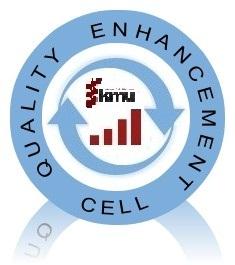 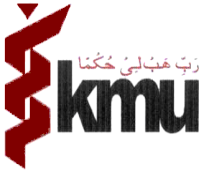 Self-Assessment ReportofMBBS ProgramKMU Institute of Medical SciencesKohat		PT Members:		Prepared By:Quality Enhancement Cell, Khyber Medical UniversityKMU Institute of Medical Sciences KohatIntroduction: Khyber Medical University Institute of Medical Sciences Kohat (KIMS), is one of the rapidly growing Public sector medical Institute of Khyber Pakhtunkhwa (KPK). It was created as KUST Institute of Medical Sciences and the inauguration of KIMS was performed on Thursday April 6, 2006 by the then Governor NWFP/Chancellor KUST, Mr. Khalil-ur-Rehman. It has developed from strength to strength in all departments including preclinical and clinical to provide quality education as well as health facilities. KMU Institute of Medical Sciences (KIMS) was recognized by PMDC on permanent basis for 50 students, and has now been recognized on permanent basis for 100 students. Initially it was a constituent institute of Kohat University of Science and Technology (KUST), Kohat but later on it was transferred and declared as a constituent college of KMU in 2012. At present, seven batches of students have passed final professional examination. Nursing education, paramedics and post graduate education are plans for the near future. The Institute is located in the most developed and modern area of Kohat Development Authority (KDA). KIMS is at one hour drive from KPK capital Peshawar. The Liaquat memorial (LMH) and Divisional Headquarter teaching hospitals (DHQTH) having 500 beds capacity has been declared as teaching hospitals for KIMS by the Government of KPK. Both the hospitals are well equipped having wards for different types of patients besides operation theaters, radiology and diagnostic Labs etc.Program (MBBS)Introduction: Please mention brief introduction of your Program when started and how many students enrolled etc.KMU institute of medical Sciences has program for Bachelor of Medicine and surgery (MBBS). First batch of students was inducted in 2006 and has passed out in 2012.  Each year 100 students are inducted. MBBS program is a double bachelor degree program completed within 5 years plus mandatory 1 year internship. To complete the degree 13 different subjects are to be passed and the designed course is divided into basic sciences including Anatomy, Physiology and Biochemistry, pre clinical sciences including pharmacology, pathology, forensic medicine and community medicine while Clinical sciences comprising Medicine, Surgery, Gynae/Obst, ENT, Ophthalmology and Pediatrics.   All these departments contribute to one degree program.  At the end of 5 year after qualifying the examination in all the subjects, one year mandatory internship is completed before becoming eligible in practice in the field. All these departments contribute to one degree program.  At the end of 5 year after qualifying the examination in all the subjects, one year mandatory internship is completed before becoming eligible in practice in the field.Criterion 1: PROGRAM MISSION, OBJECTIVES AND OUTCOMESEach program must have a mission, measurable objectives and expected outcomes for graduates. Outcomes include competency and tasks graduates are expected to perform after completing the program. A strategic plan must be in place to achieve the program objectives. The extent to which these objectives are achieved through continuous assessment and improvements must be demonstrated.Standard 1-1: 	The program must have documented measurable objectives that support faculty / college and institution mission statements.Document institution, college and program mission statementsVision:Khyber Medical University will be the global leader in health sciences academics and research for efficient and compassionate health care.Mission:To achieve excellence in quality medical education, health provision, innovation, research, ethics, professionalism and social accountable leadership through national and international collaboration.Program OBJECTIVES:Medical knowledgeTo enable students to gain medical knowledge of: Normal human structure and function at the molecular, genetic, cellular, tissue, organ-system and whole-body level. The mechanisms involved in the causation and treatment of human diseases and their influence on clinical presentation and therapy.The epidemiology of common diseases.The impact of social factors on health and disease.The basic scientific and ethical principles of clinical research. Patient care To enable students to apply scientific methods to the practice of medicine for the identification of problems, data collection, hypothesis formulation, and the application of deductive reasoning to problem solving, clinical reasoning, and decision-making.To successfully integrate collected clinical information to carry out appropriate diagnostic and treatment plans for patients across the broad spectrum of acute and chronic conditions.To perform basic risk assessments and formulate plans to promote patient wellbeing.Interpersonal and communication skills To affectively counsel and educate patients and their families.To design diagnostic and treatment options in a manner that will help the participation of patients and their families in shared decision-making.To effectively communicate with members, including both physician and non-physician professionals, of the health care team.Professionalism  To exhibit high standards of professionalism and demonstrate an awareness of potential conflicts of interest.  To apply legal and ethical principles governing the physician-patient relationship to interactions with patients and their families. To act in the patient's best interest and serve as a patient advocate. To work collaboratively and effectively in inter-professional teams.Outline the main elements of the strategic plan to achieve the program mission and objectives.Provide for each objective how it was measured, when it was measured and improvements identified and made. Table 4.1 provides a format for program objectives assessment.Table 4.1: Program objectives assessmentStandard 1-2: The program must have documented outcomes for graduating students. It must be demonstrated that the outcomes support the program objectives and that graduating students are capable of performing these outcomes.Describe how the program outcomes support the program objectives. In Table 4.2 show the outcomes that are aligned with each objective. PROGRAM OUTCOMESDegree of knowledge, skill, attitude, research and community services that will reflect on their performance as doctorsStudents shall have an ability to demonstrate respectful and effective verbal and non-verbal interpersonal communication skills with patients and their families from all socioeconomic and cultural backgrounds.Students shall have an ability to obtain appropriate medical histories that include psychosocial and behavioral factors that influence health. Students shall have an ability to perform accurate physical examinations.Students shall have an ability to perform basic procedures necessary for the practice of medicine.Students shall have an ability to demonstrate their ability to communicate effectively with members of the medical community.Students shall have an ability to demonstrate the ability to provide appropriate patient care in a multidisciplinary setting for the promotion of health and treatment of health problems.Students shall have an ability to demonstrate a commitment to professional responsibilities, adherence to ethical behaviors, interest for research and evidence based medicine and sensitivity to patients of diverse backgrounds.  Students shall have an ability to demonstrate an awareness of the larger context and system of health care and its impact on patients and the practice of medicineDescribe the means for assessing the extent to which graduates are performing the stated program outcomes/learning objectives. The graduating students survey Results and alumni survey results are given below.Graduating Students Survey CommentsGeneral CommentsStandard 1-3: 		The results of program’s assessment and the extent to which they are used to improve the program must be documented.Describe the actions taken based on the results of periodic assessments.	So far the survey has not been conducted in the last three years that is why remedial actions have not been taken yet.Standard 1-4:		The department must assess its overall performance periodically using quantifiable measures.Present students enrolment (undergraduate and graduate) during the last three years indicating percentages of honor students, student faculty ratio, average graduating grade point average per semester, average time for completing the undergraduate program and attrition rate.Grade point average per semester not applicable for us.Indicate percentage of employers that are strongly satisfied with the performance of the department’s graduates. Use employer’s survey.Surveys are meant for employers of the hospitals where graduates from KIMS would work (which is not yet available)Indicate the median/average student evaluation for all courses and the % of faculty awarded excellence in teaching award.	Not conducted so far.              Faculty is never awarded any excellence award. Present performance measures for research activities. These include journal publications, funded projects, and conference publications per faculty per year and indicate the % of faculty awarded excellence in research award.Details of Research Papers published by the faculty members of KIMS are attached as Annex C(To be filled up by QEC from KIMS faculty resume)Present performance measures for community services. This may include number of short courses per year, workshops and seminars organized.Indicate faculty and students satisfaction regarding the administrative services offered by the department. (QEC to use faculty and students surveys).Criterion 2: 	CURRICULUM DESIGN AND ORGANIZATIONProvide the following information about the program’s curriculum:Title of degree MBBS	Duration Five years Current status of degree planMBBS program is of five year duration with annual system. Active session of each year is of 9 months including preparatory leave and 02 weeks examination. (Needs formulation based on modular system)Course title					MBBSCourse objectives and outcomes		Criterion-1Catalog description				Text book(s) and references			Subject orientedSyllabus breakdown in lectures			Computer usage				Separate computer lab facilities for male &Female students but insufficient and needs up gradation planned in newly constructed buildingLaboratory					Department labs don’t meet the minimumRequirements laid down by regulatory & accreditation body (PMC and HEC) but in future will be fulfilled in newly constructed building(Curriculum of MBBS subject wise is attached as Annex D)Table 4.3: Curriculum course requirements (No of contact hours across the curriculum)Standard 2-1: 	The curriculum must be consistent and support the program’s documented objectives.1st Professional MBBS2ndProfessional MBBS3rdProfessional MBBS4thProfessional MBBS5thProfessional MBBSTable 4.4: Courses versus program outcomesStandard 2-2: 		Theoretical background, problems analysis and solution design must be stressed within the program’s core material.Table 4.5: Standard 2-2 requirementNote *: it is important to note that the board of studies for MBBS shall be revised as per the approved rules & regulations of the KMU, and the guidelines of HEC, so that FCPS/Ph.D degree holders shall be the part of the relevant statutory bodies to revise the courses specifically, as the existing members of the related statutory bodies are not having PhD degrees. Standard 2-3:	The curriculum must satisfy the core requirements for the program, as specified by the respective accreditation body. The curriculum is satisfying the core requirements for the program, as specified by the PMC (old PMDC). (To be seen on PMC website)Standard 2-4:   The curriculum must satisfy the major requirements for the program as specified by the PMC, of the respective accreditation body/ councils.The curriculum is satisfying the core requirements for the program, as specified by PMC (old PMDC) (To be seen on PMC website)Standard 2-5:	The curriculum must satisfy general education, arts, and professional and other discipline requirements for the program, as specified by the respective accreditation body / council. The curriculum is satisfying the core requirements for the program, as specified by the HEC & PMC old (PM&DC)Standard 2-6:	Information technology component of the curriculum must be integrated throughout the program.Indicate the courses within the program that will satisfy the standard.Integration of following courses throughout the program should be incorporated:Microsoft Office MS- wordMS-power pointMS- excelMS-accessLiterature searchNetwork basics Describe how they are applied and integrated throughout the program.Integration of information technology component of the curriculum in the program needs:Infrastructure including spacecomputersinternet facility Subject (Information Technology) specialistAllocation of hours in the time table throughout the programStandard 2-7:		Oral and written communication skills of the student must be developed and applied in the program.Indicate the courses within the program that will satisfy the standard.Workshops on communication skills are proposed in the respective years in the academic session. Describe how they are applied.Above proposed workshops need to be incorporated in the curriculum.Criterion 3: LABORATORIES AND COMPUTING FACILITIESDescribe the laboratory/ computer facilities that are available for use in the program under assessment. Indicate for each lab the following.Institute was established in 2006 and still to be well equipped.   Laboratories in basic medical sciences are established in respective departments with detail given below (Assessed in PMDC visit, 2019)CRITERIA-3  Lab and Computer facilitiesANATOMY:Lab 2: Physiology labLab 3 BiochemistryLab 4 Pharmacology FURNITURE & FIXTURELab 5 PathologyName of Department/Institute 		- PATHOLOGY DEPARTMENTName of Head of Department/Institute	- PROFESSOR .DR AZIZ  MARJAN PATHOLOGY DEPTT.  KMU-IMSSignature & Date				- 25/01/2020PATHOLOGY LABORATORY REQUIREMENTS                                                                            		              		               Grand Total=                84,14,450/=COMMUNITY MEDICINEDEPARTMENT OF FORENSIC MEDICINEInventry list of IT department KIMS 2020Standard 3-1: Laboratory manuals/documentation/instructions for experiments must be available and readily accessible to faculty and students.Explain how students and faculty have adequate and timely access to the manuals/documentation and instructions.Laboratory manuals/documentation/instructions for experiments are available of different author’s as a template in which there is contribution of faculty from this college. The availability of which is readily accessible to faculty and students on market prices. For each new session the manual among best one is followed as per practical schedule of course template. Departmental own manuals have not been developed due to non-availability of computer assistant and other resources.  Benchmark with similar departments in reputable institutions to identify short comings in laboratory.Laboratory should be divided into four fully equipped sections as Microbiology, Histopathology, Hematology and chemical Pathology along with demonstration room and copious space for students’ practical performance. Separate portions of diagnostic and reporting sections are mandatory as part of services to community and material of samples for teaching. Reporting on clinical specimen not only important for teaching adds it also generates fund for section concerned. Khyber medical College is example of space and development but as KIMS is being run in a portion of hospital, hence we are facing acute shortage of space for expansion. Our section Pathology is short in apparatus which is demanded and the block is also deficient with internet services and offices for faculty.Standard 3-2: There must be adequate support personnel for instruction and maintaining the laboratories.Indicate for each laboratory, support personnel, level of support, nature and extent of instructional support.There are qualified technicians in the laboratories: 50% of the requirement available as minimum level.All laboratories are being looked after by Lab assistant as well as supported by class IV staff.Supporting staff is required and has been demanded.Standard 3-3: The University computing infrastructure and facilities must be adequate to support program’s objectives.Describe how the computing facilities support the computing component of your program.The computer lab is not sufficient enough to accommodate the students. As only 20 seating arrangements in male and female sections. While there are five classes of MBBS of 100 intake and 4 classes of BDS each of 50 intake per year.KMU has its own website. http//www.kmu.edu.pk along with KIMS segment and is functional. Internet facilities need improvement in all departments. Access to some reputable journals’ publishers like Elsevier; Science finder shall be facilitated by the HEC.Benchmark with similar departments in reputable institutions to identify short comings in computing infrastructure and facilities if any.The benchmarks are provided by PMC for all similar institutions in Pakistan and all medical institutions are bound to comply with. Every institution including KIMS has to meet the set standards i.e. Provision of Internet and e-mail facility for faculty, students & staffDevelopment of MIS System.A Digital Library, which will provide an efficient, broader and faster approach to the concept of medical/health education and research.Human resource development through extensive IT training programs for faculty, management, staff and students.Should provide multiple operating systems (i.e. Linux, Unix, WindowsXP, 98, 2000, NT and Novell Netware) facilities to a user.The lab should provide facilities of scanners, HP laser jet printers, CD writer, Internet etc.Criterion 4: STUDENT SUPPORT AND ADVISINGStudent must have adequate support to complete the program in a timely manner and must have ample opportunity to interact with their instructors and receive in time advice about program requirements and career alternatives. To meet this criterion the standards in this section must be satisfied.Standard 4-1:		Courses must be offered with sufficient frequency and number for students to complete the program in a timely manner.MBBS program is offered to 108 students annually for 05 years medical training plus one year on job internship. The courses included in program are based on yearly basis professional examination and curriculum in form of predesigned structure by PMC (old PMDC). Courses’ contents are delivered in the form of lectures, practicals & clinical sessions in the college and hospital wards.Course is delivered according to the weekly time table decided at institution level by the faculty members to complete the course in specified time fixed by PMC.We have started modular system for first year and second year MBBS graduates in 2018. For each module the total duration, timetable and related faculty is priorly shared with students when they are enrolled.Provide the department’s strategy for course offerings.	Main subjects taught in first two years through modular system are anatomy, physiology and biochemistry (Basic sciences). Assessment of every module is done at end of each module and its weightage is included in final exam. Main chunk of the module is from basic sciences but some selected topics from other preclinical subjects like pathology, pharmacology and forensic medicine, behavioral science and some relevant clinical topics are also included in each module. From third year onward we follow the annual professional examination system. In third year the subjects of general pathology, forensic medicine and pharmacology are included. In the fourth year, special pathology, community medicine, eye and ENT are taught. Surgery, medicine, Gyne/Obs, pediatrics, orthopedics, anesthesia and radiology are partially taught in 3rd and fourth year but taught fully in fifth year as final course for annual examination. Hence these clinical departments jointly contribute to MBBS courses.Each department has faculty and teaching arrangements as per PMC criteria but most of our departments are currently deficient in space and faculty.  Explain how often required courses are offered.Each year a new batch of 108 students (now the quota for FATA is doubled so the number of students will increase to 118) is taken for MBBS program and then by professional annual examination, that batch is promoted to next class. Each batch is thus passed forward but no interim courses are offered in between.  Explain how often elective courses are offered.In addition to the courses of subjects given above, Pakistan studies and Islamiat are taught in first and second year respectively. Along with mentioned compulsory courses, the subject of behavioral sciences(PRIME module) is also taught.Explain how required courses outside the department are managed to be offered in sufficient number and frequency.The courses offered are compulsory and taught by the core faculty. Promotion to next class is getting through all subjects separately for theoretical and practical parts for each academic year. In Ist two professional exams, subjects taught by modular system approach is imparted through large group discussions (LGDs) and small group discussions (SGDs) for which sufficient faculty, plus rooms, multi medias, assistants and stationary are required.In 3rd, 4th and final year there is an integrated system consisting of three terms followed by annual examination. Each term is followed by evaluation through MCQs, SEQs and OSPE/OSCE/CBA which require sufficient faculty, stationary and photocopying facility. Standard 4-2:	Courses in the major area of study must be structured to ensure effective interaction between students, faculty and teaching assistants.Describe how you achieve effective student / faculty interaction in courses taught by more than one person such as two faculty members, a faculty member and a teaching assistant or a lecturer.Any course, in which more than one faculty member is involved then the course instructors mutually coordinate and plan their contents distribution and schedules. In order to develop student teacher interaction tutorial are arranged in the time table. Annual planner consisting of time table and course content is priorly provided to the students and the faculty in the beginning of each academic year.Standard 4-3:	Guidance on how to complete the program must be available to all students and access to academic advising must be available to make course decisions and career choices.Describe how students are informed about program requirements.MBBS program is a 05 years academic activity with compulsory subject’s distribution framed by PMC for each year. No optional decision on behalf of student is required. Students come to know the courses included in MBBS program through college prospectus.There should be one or two academic advisor in KIMS so that the students are properly and timely guided about their courses and relevant standard text books.There should be career counseling committee which should arrange one or two seminars per year for student career counseling.Describe the advising system and indicate how its effectiveness is measured.No advising system is currently available so it is needed to be developed.Describe the student counseling system and how students get professional counseling when needed.There is a counseling cell in KIMS for students for psychological and moral  counseling support. There is no professional counseling system in KIMS for which we need a proper academic counselor. It is provided to the students on their need basis by the faculty members. However, frequently tutorial periods are also arranged at the institute for the same purpose.Indicate if students have access to professional counseling; when necessary.The faculty members of MBBS program respond to student’s queries regarding professional counseling during teaching in wards, OT procedures and OPD.Describe opportunities available for students to interact with practitioners, and to have membership in technical and professional societies.Clinical work is carried out in hospital vicinity on daily basis for 04 hours for final year students, 05 days a week for 4th year students and 04 days for 3rd year. Instructors (physicians , surgeons and other clinicians) usually provide opportunity to the students to interact with practitioners, patients and general community. We need sufficient clinical faculty to properly fulfill the teacher student ratio as approved by PMC. Medical graduates should be enrolled in different societies so that they can participate in different activities organized by these societies.Criterion 5: PROCESS CONTROLThe processes by which major functions are delivered must be in place, controlled, periodically reviewed, evaluated and continuously improved. To meet this criterion a set of standards must be satisfied.Standard 5-1:		The process by which students are admitted to the program must be based on quantitative and qualitative criteria and clearly documented. This process must be periodically evaluated to ensure that it is meeting its objectives.Describe the program admission criteria at the institutional level, faculty or department if applicable.Program admission criteria is based upon Khyber Medical university admission Regulations,2008 in terms of 28(1)(c) of Khyber Medical University  Act, 2006 NWFP ACT no.1 of 2007 as written in KMU-IMS prospectus. Weightage: 50% F.Sc and 50 % ETEA. This process should be made more transparent by constituting counter and audit committee which evaluate the process of admission.  Moreover, the admission committee should be given incentives at par with other medical colleges.Describe policy regarding program/credit transfer.We have annual system, and migration of student is allowed after first two years only.Indicate how frequently the admission criteria are evaluated and if the evaluation results are used to improve the process.It is based on the already laid down criteria by KMU as mentioned above. However, the admission process should be monitored and evaluated annually. E- System should be established to register the data of applicants of MBBS Program, record of which should be evaluated by admission committee.Standard 5-2:		The process by which students are registered in the program and monitoring of students’ progress to ensure timely completion of the program must be documented this process must be periodically evaluated to ensure that it is meeting its objectives.Describe how students are registered in the program.Each candidate applies for admission to MBBS program in response to an advertisement by the university on the prescribed form along with documents specified in the form. Eligibility for admission in MBBS   To be eligible for admission in MBBS, a candidate should possess;Weightage:  50% F.Sc and 50 % ETEA and other documents and requirements as per guidelines in prospectus. Those candidates who are able to achieve 120 marks out of 200 (60%) are eligible for getting the prospectus for MBBS program.Describe how students’ academic progress is monitored and how their program of study is verified to adhere to the degree requirements.Modular system for 1st year and 2nd year MBBS and annual system for 3rd year, 4th year and final year professional examinations including term assessment for internal evaluation carrying 10 % weightage and end of year assessment carrying 90 % marks.Indicate how frequently the process of registration and monitoring are evaluated and if the evaluation results are used to improve the process. There is no policy for the evaluation and monitoring. There should be a committee for the evaluation and monitoring of the above mentioned policies.Standard 5-3:		The process of recruiting and retaining highly qualified faculty members must be in place and clearly documented. Also processes and procedures for faculty evaluation, promotion must be consistent with institution mission statement. These processes must be periodically evaluated to ensure that it is meeting with its objectives.Describe the process used to ensure that highly qualified faculty is recruited to the program.The service statutes are available on the KMU web sites. Demand for the staff along with the expertise details are sent to the KMU administration for advertisement in leading national newspapers. The applications received are processed by the academic directorate i.e. to scrutinize and short list the applicants, organizing interviews and recommend the suitable candidates for appointment. All the faculty members are appointed as per Higher Education commission/PMC eligibility criteria through the university selection board.Wide publicity and broad based selection criteria is employed to hire/recruit highly qualified facultyAt the moment, the university is running the KIMS with minimum required faculty. University should advertise all the vacant posts at the earliest. Indicate methods used to retain excellent faculty members.No proper system of incentives is currently available for faculty to retain excellent faculty members.Following are suggestions to retain excellent faculty members:Faculty members should be benefited with incentives like pension fund, endowment fund, house requisition, teaching allowance, other allowances allowed in other medical colleges and health professional allowance. However, faculty members are not informed about their pension contributions and its investment or as the case may be, about the gratuity and provident fund, Furthermore, provision of medical coverage facilities to the faculty and their near relatives is permissible under the rules. Endowment funds should be invested.Healthy working environment should be provided to the faculty with computer system, internet, telephone and Labs. Facilitation for establishment of well-equipped laboratories shall be there. Monetary benefit to the faculty members should be provided upon publications of their work as it is in practice in other HEC chartered universities.Allowances and incentives admissible to KIMS employees by KUST should be restored.Clinical faculty should be given some extra incentives for hospital work. Residential houses should be constructed for faculty members near to newly proposed college building. At least 03 Quota seats for KIM-IMS employee children for admission in medical college should be decided.University should maintain and communicate the service record of each faculty/employee in transparent way.Safe environment should be provided to the college and faculty.Promotions of faculty should be structured and transparent.Indicate how evaluation and promotion processes are in line with institution mission statement.Some of the present faculty fulfilling the criteria for promotion should be promoted and vacant posts be filled at the earliest to fulfill the requirements of increased numbers of students.Promotion structure of faculty has inherent fault due to which some of the faculty get more chances of professional growth and promotion while others are stopped despite of having required experience and qualification for the promotion. It needs evaluation and reconsideration to give just and fair chance of professional growth and promotion to all eligible and qualified faculty members of KIMS, Kohat. Standard 5-4:		The process and procedures used to ensure that teaching and delivery of course material to the students emphasizes active learning and that course learning outcomes are met. The process must be periodically evaluated to ensure that it is meeting its objectives.Describe the process and procedures used to ensure that teaching and delivery of course material is effective and focus on students learning.Teacher’s evaluation survey is conducted by Quality Enhancement Cell and teachers get feedback about their performance and quality of delivery through students’ feedback. However the teacher’s evaluation by the students sometimes leaves the impression of biasness, and should be made crystal clear.Indicate how frequently this process is evaluated and if the evaluation results are used to improve the process.Teachers receive their teaching feedback yearly on their Email IDs with strengths and weakness (if any) with proper suggestions by QEC which help to improve the process. Standard 5-5:		The process that ensures that graduates have completed the requirements of the program must be based on standards, effective and clearly documented procedures. This process must be periodically evaluated to ensure that it is meeting its objectives.Describe the procedures used to ensure that graduates meet the program requirements.The intake of students for the program is according to present criteria set by PMC. For the certification of graduates, FIVE professional university examinations are conducted duly supervised by senior faculty and examiners (Internal and External) in a prescribed manner on annual basis. It includes theory and practical examination.  The results of all professionals are combined together to award final degree.Describe when this procedure is evaluated and whether the results of this evaluation are used to improve the processThe program and procedure both are evaluated by the University annually.Criterion 6: FACULTYFaculty members must be current and active in their discipline and have the necessary technical depth and breadth to support the program. There must be enough faculty members to provide continuity and stability, to cover the curriculum adequately and effectively, and to allow for scholarly activities.To meet this criterion the standards in this section must be satisfied.Standard 6-1:		There must be enough full time faculty who are committed to the program to provide adequate coverage of the program areas/courses with continuity and stability. The interests and qualifications of all faculty members must be sufficient to teach all courses, plan, modify and update courses and curricula. All faculty members must have a level of competence that would normally be obtained through graduate work in the discipline. The majority of the faculty must hold a Ph.D. in the discipline.Complete the following table indicating program areas and number of faculty in each area.Each faculty member should complete a resume, prepared in a format included in Appendix B.Standard 6-2:		All faculty members must remain current in the discipline and sufficient time must be provided for scholarly activities and professional development. Also, effective programs for faculty development must be in place.Describe the criteria for faculty to be deemed current in the discipline and based on these criteria and information in the faculty member’s resumes, what percentage of them is current.  Criteria for recruitment in the relevant discipline/department has been framed by PMC and is available at their Website.The same criteria is adopted by KMU while recruiting the new faculty for the relevant subjects.(Percentage has to be filled by QEC after reviewing the faculty resume of KIMS)Describe the means for ensuring that full time faculty members have sufficient time for scholarly and professional development.Due to the working time table i.e. number of classes per week and due to faculty deficiency, most of the faculty members cannot get enough time for research scholarly activities. On average each faculty member has 03-05 hours of teaching/ day.Clinical faculty is facing shortage of time for the research and other professional development activities due to lack of support from the health department employees, deficit in minimum required faculty and lack of proper job description which doesn’t allocate separate dedicated hours for the clinical and teaching duties.Describe existing faculty development programs at the departmental and university level.Different workshops on HRD have been arranged and conducted in the institution. Besides, faculty members are encouraged and facilitated to participate in relevant workshop from time to time inside and outside the institution. Our medical education department does contribute in the process. Moreover, workshops on heath research and medical education should be offered frequently to excel in the foresaid fields. Demonstrate their effectiveness in achieving faculty development.The results of these workshops are reflected in professional examinations and results of the students. MCQs, SEQs and curriculum planning are key features of HRD. Faculty development is a constant evolutionary process and is reflected by the better achievements of the students in examination in each year.Indicate how frequently faculty development programs are evaluated and if the evaluation results are used for improvement.At present the faculty development programs are not regularly evaluated and therefore, no results of programs evaluation is provided as such. Necessary actions are required.Standard 6-3:		All faculty members should be motivated and have job satisfaction to excel in their profession.Describe programs and processes in place for faculty motivation.Maximum required faculty should be provided for each department. Faculty should be hired on regular basis, to enhance the job satisfaction and working efficacy. Facilitation of postgraduate programs for the faculty, like M.Phil, PhD, MPH, MHPE, MHR and DMJ should be provided along with the paid study leave.Salary and incentive should be at par with the other relevant institutions of the province.Residential problem should be sorted by making houses for the faculty, near the new college building.Rights of the faculty (to have leaves, deputation etc.) should be respected.Overtime/ incentives should be paid for extra work.Accreditation with national and international universities as a part of quality enhancement of the faculty.Well-equipped departmental lab (Functionalized and operationalized).Prompt medical facilities to employees instead of old, delayed ways. Entitlement with quality hospitals should be considered, like that of KUST.Complete support for Kids education instead of current support started by KMU, which is just a “drop to thirsty”. There should be day care facilities for the working mothers.Sense of ownership, respect and dignity of faculty should be maintained.Basic requirements and needs should be provided to faculty like neat & clean office with computer & internet facility, well equipped class rooms & labs.Access to the HEC Digital Library within the premises of InstituteObtain faculty input using faculty survey (Appendix C) on programs for faculty motivation and job satisfaction.Indicate how effective these programs are. 				Criterion 7: INSTITUTIONAL FACILITIES Institutional facilities, including library, classrooms and offices must be adequate to support the objective of the program. To satisfy this criterion a number of standards must be met. Standard 7-1: 	The institution must have the infrastructure to support new trends in learning such as e-learning. • 	Describe infrastructure and facilities that support new trends in learning. Presently KIMS has been established in hired building which lacks purpose built class rooms, faculty offices and advanced facilities. Once the college will be shifted to the newly purpose built building when completed, the deficiencies would be rectified.Class rooms should have adequate space, sound system; multimedia and electricity back up in case of power failure.There should be digital library to accommodate updated books, journals/other teaching material and faculty members /students should have easy access to avail library facilities.• 	Indicate how adequate the facilities are. TEACHING STAFF AND TECHNICAL STAFF (Anatomy)             TEACHING STAFF AND TECHNICAL STAFF (Physiology)TEACHING STAFF AND TECHNICAL STAFF (Biochemistry)TEACHING STAFF AND TECHNICAL STAFF (PHARMACOLOGY)TEACHING STAFF AND TECHNICAL STAFF (PATHOLOGY):TEACHING STAFF AND TECHNICAL STAFF (FORENSIC medicine)TEACHING STAFF AND TECHNICAL STAFF (Community Medicine)TEACHING STAFF AND TECHNICAL STAFF (Eye)TEACHING STAFF AND TECHNICAL STAFF (ENT)TEACHING STAFF AND TECHNICAL STAFF (Psychiatry)Teaching staff and Technical staff (Medicine)Teaching staff and Technical staff (Surgery)Teaching staff and Technical staff (Obs/Gynae)  Teaching staff and Technical staff (Peads)  Standard 7-2: 	The library must possess an up-to-date technical collection relevant to the program and must be adequately staffed with professional personnel.• 	Describe the adequacy of the library’s technical collection.College has established a central library having good collection of books but still there is need for more updated books and journals. IT facilities are sufficient within the existing setup and deficiencies would be rectified in the newly built building.Students and teachers have easy access to library.Standard 7-3: 	Class-rooms must be adequately equipped and offices must be adequate to enable faculty to carry out their responsibilities. • 	Describe the adequacy of the classrooms. Though classrooms are sufficient in number (five class rooms) but some of these are not purpose built to have two entrances and exits, unable to accommodate 150 students. Class rooms are equipped with good sound system and multimedia. The new building will cover the deficiency.• 	Describe the adequacy of faculty offices There are only few faculty offices in the existing college building for basic sciences departments only. The clinical departments are facing difficulties in performing their daily academic and research activities as most of them do not have offices neither in college nor in hospitals. There should be separate offices for faculty members with adequate IT facilities and time to carry out academic & research work.                                         Criterion 8: INSTITUTIONAL SUPPORT The institution’s support and the financial resources for the program must be sufficient to provide an environment in which the program can achieve its objectives and retain its strength.Standard 8-1:	There must be sufficient support and financial resources to attract and retain high quality faculty and provide the means for them to maintain competence as teachers and scholars.Describe how your program meets this standard. If it does not, explain the main causes and plans to rectify the situationKMU is working on the same mentioned standard, in phase wise manner which will be implemented as and when the resources permit. Presently, most of the faculty qualifying for the higher posts is still waiting for promotion and at the pay package does not include some allowances which the health department faculty is getting since long. Because of these deficiencies we are lacking behind to attract qualified faculty. Moreover, college must have its own financial support program provided by university in the form of petty cash etc. to meet the financial requirement of each department smoothly. Describe how your program meets this standard. If it does not explain the main causes and plans to rectify the situation.We still don’t have purpose-built building, shortage of faculty staff offices and deficient laboratory space with inadequate equipment and non-availability of baby’s daycare facility. These problems are great hurdles in achieving the ideal standards.The new building will rectify most of the infrastructure deficiencies.Describe the level of adequacy of secretarial support, technical staff and office equipment.We are working with bare minimum and SNE has been submitted to KMU many times. Currently, there is deficiency of teaching and technical staff members in most of the departments. Processing and approval of the mentioned demands from F and PC should be done and the vacant posts be filled on urgent basis which will enable us to work with ideal zest and strength.Standard 8-2:		There must be an adequate number of high-quality graduate students, research assistants and Ph.D. students.Provide the number of graduate students, research assistants and Ph. D students for the last three years.Number of enrolled & graduate students for the last three years.Provide the faculty: graduate student ratio for the last three years.Standard 8-3:	Financial resources must be provided to acquire and maintain Library holdings, laboratories and computing facilities.Describe the resources available for the libraryThe college library has only 50 seating capacity with limited number of text and reference books. E library has only 7 seats for student having very poor networking access. All these shortcomings would be rectified as per PMC criteria in newly built building.Describe the resources available for laboratories.Presently, our laboratories barely fulfill criterion for 50 students. There is deficiency of various laboratory equipments in many departments which need rectification as per PMC criterai. Furthermore, newly built building will recify the infrastructure deficiencies.Describe the resources available for computing facilities.We have only 20 computers with very poor networking. So adequate IT networking and computing facilities should be provided throughout KIMS. A proper modern well equipped digital IT laboratory should be provided. Furthermore, basic IT tutorials should be taught and included in curriculum. Annex ATeachers’ ranking within KMU Institute of Medical Sciences  Annex BYear wise Teachers Evaluation Results?		Program:	MBBS 		Year: 1st 		Year: 2nd  	Year: 3rd 		Year: 4th Year: 5th Annex CAnnex DFoundation ModuleFirst Professional Year MBBS6 WeeksGeneral Learning Outcomes By the end of this module the students should be able to;Knowledge Familiarize with the MBBS system based curriculumRecognize the role of different disciplines in studying human body and its diseases.Describe the structure, function and biochemical composition of cell.Describe the cell division, its types and genetic material along with its clinical correlation.Describe the basic organization of human body.Explain the maintenance of homeostatic mechanism.Describe the various stages of pre embryonic human development and correlate them with various malformations.Describe the importance of buffer and PH system. Describe various cellular adaptations during cell growth, differentiation and cell injury.SkillsDescribe the basic laboratory techniques and use of microscope. Follow the basic laboratory protocols.Perform biochemical analysis of carbohydrates.AttitudeFollow the basic laboratory protocols.Participate in class and practical work efficiently.Maintain discipline of the college.Follow the norms of the college properly.Communicate effectively in a team with colleagues and teachers.Demonstrate professionalism and ethical values in dealing with patients, cadavers, colleagues and teachers.Communicate effectively in a team with colleagues and teachers.Demonstrate the ability to reflect on the performance.THEMES FOR FOUNDATION MODULEBlood ModuleFirst Professional Year MBBS6 WeeksKMU - Central Curriculum CommitteeLIST OF TEAM MEMBERSGeneral Learning Outcomes COGNITIVE DOMAINBy the end of this module, First year MBBS students shall be able: Identify & describe the various cellular and non-cellular components of blood in relation to its Anatomy, Physiology & BiochemistryDescribe structure, synthesis and degradation of HemoglobinDescribe the regulatory mechanisms of normal hemostasis and coagulationDescribe the conditions associated with dysfunction of cellular and non-cellular components of bloodDescribe the basic characteristics of immune system.Discuss the structure, functions and biochemical aspects of the Lympho-reticular system.Explain the principles and clinical significance of ABO/RH blood grouping systemExplain the pathophysiology of various bleeding disordersIdentify the role of pharmacology in anemia and bleeding disorders. PSYCHOMOTOR DOMAINDescription of the psychomotor skills to be developed and the level of performance required:By the end of BLOOD Module, the student should be able to:Carry out practical work as instructed in an organized and safe mannerMake and record observations accurately.Identify slide of Lymph node, thymus, tonsils and spleen under microscope Identify slide of Gut associated lymphoid tissueDetermine percentage of formed blood elements.Identify RBC and should be able to do its counting on counting chamber and to know normal values. And also classify Anemia morphologically. Determine the Hemoglobin with the apparatus and have knowledge of normal and abnormal value.Identify WBC morphology and its different types, should be able to count them on counting chamber and to know the normal values. Diagnostic importance of each WBC.Identify Platelets and should be able to do its counting on counting chamber and to know normal values. Its diagnostic importance in relation to bleeding disordersPerform bleeding time and clotting time and to know normal values and its diagnostic importance in relation to bleeding disorders.Perform Blood groups typing and Rh factor.Perform ESR and to know its normal value and prognostic importance.Detect blood, bile pigments & bile salts in the given sample of urineATTITUDE AND BEHAVIOUR:By the end of BLOOD Module the student shall gain the ability and carry responsibility to:Demonstrate ability to give and receive feedback, respect for self and peers. Demonstrate empathy and care to patients.Develop respect for the individuality and values of others - (including having respect for oneself) patients, colleagues and other health professionalsOrganize& distribute tasksExchange opinion & knowledge Develop communication skills and etiquette with sense of responsibility.To equip themselves for teamworkRegularly attend the classes 	Demonstrate good laboratory practicesTHEMES FOR BLOOD MODULECardiovascular System (CVS) ModuleFirst Professional Year MBBS5 WeeksKMU - Central Curriculum CommitteeLIST OF TEAM MEMBERSThemes of CVS moduleGeneral Learning outcomes At the end of this module, the students will be able to;Describe the structure and surface markings of the heart, valves and great vesselsDescribe the steps of development of the heart Describe the steps of development of arterial, venous and lymphatic systemDescribe the conduction system of the heartDescribe the anatomy of valves of the heartDescribe the microscopic structure of myocardium, and blood vesselsDescribe the cardiac cycleDiscuss cardiac output, and venous returnDiscuss blood pressure and its regulationDiscuss coronary circulation and diseases associated with itDescribe the mechanisms and types of circulatory shock and associated compensatory mechanismsDescribe the anatomy and common pericardial diseasesDescribe the cardiac enzymesDiscuss the hyperlipidemias and the roles lipoproteins and cholesterol in the development of atherogenesisDescribe the mechanisms of impulse generation, conduction and excitation of myocardiumDiscuss normal ECG and common ECG abnormalitiesEnlist the drugs used in ischemic heart disease and hyperlipidemiasDescribe preventive strategies of cardiovascular diseasesSpecific learning objectives (theme based)             Musculoskeletal ModuleFirst Professional Year MBBS8 WeeksKMU - Central Curriculum CommitteeLIST OF TEAM MEMBERSIntroduction to ModuleMusculoskeletal system Module is designed to provide guidance on introduction to the basics of human musculoskeletal system. Moreover, the module is aligned to the general outcomes required at the exit level, and includes introductory sessions on preventive medicine, communication skills, professionalism, self- management, and developing scholarly skills. The module committee will facilitate the students with any issues that they have, while settling down in the new environment. You will also learn the skills required for practical implications in the field of medicine. Moreover, working within teams will enhance your co-operative and approachable working styleGeneral Learning Outcomes By the end of this module the students should be able to;Knowledge By the end of this module, students should be able to:1. Develop an understanding of the fundamental components of the musculoskeletal system.2. Explain the structure & function of the musculoskeletal (MSK) components of limbs and back.3. Describe how injury and disease alter the MSK structure & function.4. Integrate concepts relating to various metabolic processes, their disorders and relevant lab investigations in the study of human MSK system.5. Describe the role of the limbs (upper/lower) in musculoskeletal support, stability and movements.6. Describe the development of the limbs & correlate it with organization and gross congenital anomalies of the limbs.7. Identify the anatomical features of bones, muscles & neurovascular components of the limbs and correlate them with their functions, injuries and clinical problems.8. Describe the types, formation, stability, function & clinical significance of joints of the upper and lower limb.9. Describe the basic histology of muscle fibers including its molecular structure (Sarcomere).10. Explain the mechanism of excitation and contraction of skeletal and smooth muscles.11. Describe the basis for the use of therapeutic agents to modulate neuromuscular transmission.12. Describe the general principles of MSK pain management.13. Describe ergonomics and its principles. Prevention of different MSK disorders.14. Interpret the mechanism of post-mortem rigidity. (spiral II)15. Give an overview of pathology of bones, muscles and joints.16. Explain the role of different minerals, hormones and specific metabolic products related to the musculoskeletal system and correlate them with their relevant clinical metabolic disorders.17. Interpret the relevant laboratory investigations for diagnosis of common musculoskeletal disorders. (Spiral two)18. To develop the critical thinking and analysis in the context of various case scenarios pertaining to locomotors system.SkillsBy the end of this module, it is a core objective that students should have acquired the following skills:
1. Demonstrate the anatomical structures of the limbs in a dissected cadaver/Model/prosecuted specimen & X-ray.
2. Demonstrate the provision of first aid measures in case of a limb fracture.
3. Communicate effectively in a team with colleagues and teachers.AttitudeWhile not necessarily taught explicitly, students are expected to develop following attitudes throughout the course:1. Demonstrate respect and care for the cadaver and prosected parts.2. Demonstrate humbleness and use socially acceptable language during academic and social interactions with colleagues and teachers.3. Make ethically competent decisions when confronted with an ethical, social or moral problem related to MSKS in professional or personal life.4. Discuss ethical issues social and preventive aspect of health care in the context of MSK system.5. To create awareness about the ethical, social and preventive aspect of health care in the context of locomotor system.THEMES FOR FOUNDATION MODULERespiration ModuleFirst Professional Year MBBS4 WeeksKMU - Central Curriculum CommitteeLIST OF TEAM MEMBERSThemes of the moduleChest wall injury- 1 weekCough and Hemoptysis-1 weekBreathlessness- 2 weeksGeneral Learning Outcomes By the end of this module the students will be able to; Describe the anatomy and abnormalities of thoracic cageDescribe the development and gross anatomy of the diaphragm Describe the contents of mediastinum and their relationsDescribe the anatomy of pleura and its reflectionsDescribe the gross and microscopic structure, development, nerve supply and blood supply of trachea, bronchi and lungsDescribe the epithelia and connective tissues lining the respiratory passageways. Describe pulmonary ventilationDiscuss the mechanisms of gaseous exchange between alveoli, and blood and blood and tissues Elaborate the transport of gases in the bloodDescribe the mechanisms of regulation of respirationDefine hypoxia, and cyanosisDescribe the effect of aging on respiratory systemDescribe glysolysisDescribe the processes of kreb`s cycleDescribe the mechanisms of biologic oxidationDescribe the mechanisms of energy production in the bodyDescribe the mechanisms of O2 and CO2 transport in the blood Classify anti-asthmatic and anti-tuberculous drugsDescribe the types and signs of asphyxiaEnlist the causes and signs of pneumonias, bronchial asthma, tuberculosis, Acute Respiratory Distress Syndrome (ARDS), and pulmonary edemaDescribe the parameters of Pulmonary Function Tests (PFTs)Specific learning objectives (theme based) Endocrinology Module 2nd Year MBBSDuration: 5-weeksRATIONALE:The function of the endocrine system is to coordinate and integrate cellular activity within the whole body by regulating cellular and organ function throughout life and maintaining homeostasis. Homeostasis, or the maintenance of a constant internal environment, is critical to ensuring appropriate cellular function. In this module the anatomy and physiology of the endocrine organs along with functional biochemistry of the hormones secreted along with normal physiological changes are taught in integrated fashion with reference to common disease processes occurring in our community. By the end of this module student will be able to: Review the anatomy of endocrine organs (pituitary, thyroid, pancreas, parathyroid and adrenal gland). Describe the role of hormones in relation to homeostasis and metabolism. Identify and list functional physiology of hormones. Recognize stepwise synthesis and release of various hormones Enlist common endocrine related disorders and their pathogenesis Recognize various endocrine disorders on the basis of clinical and investigative findings Highlight the role of pharmacological agents used to treat endocrine disorders 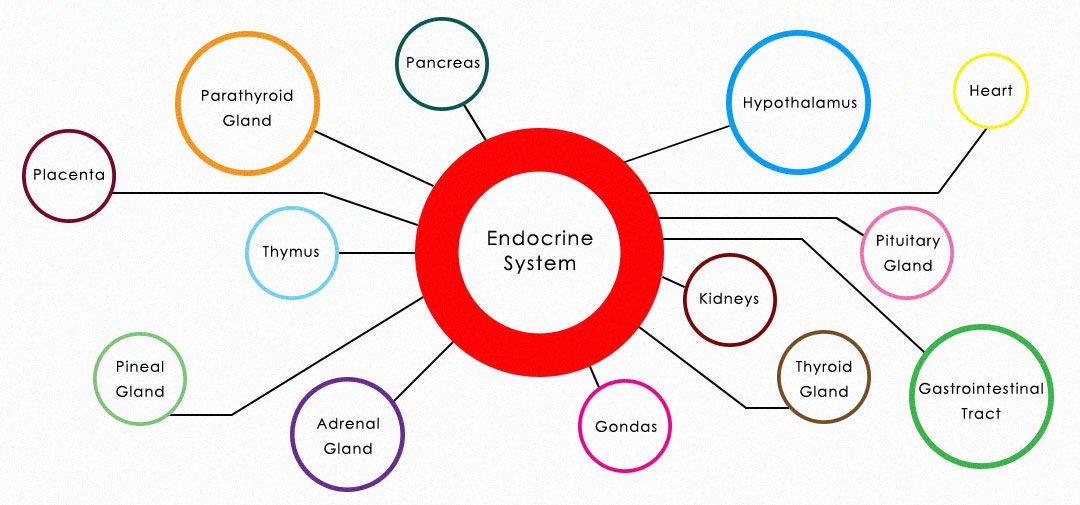 THEME-I		MOON FACIESCOURSE OBJECTIVES & STRATEGIESTHEME-II		POLYPHAGIA BUT LOSS OF WEIGHTTHEME-III		STONES, BONES, GROANS & PSYCHAITRIC MOANSTHEME-IV		PIN PRICKS & BURNING FEET SYNDROMEGIT, Hepatobiliary & MetabolismVertical Subject Topic List  (RMC)Vertical Subject Topic List (Additional)PRIME topics added as per KMU Document. Module- GIT, Hepatobiliary and Metabolism MBBS2nd Prof General Objectives of Biochemistry for GIT, Hepatobiliary and MetabolismTo explain the process of digestion & its significanceTo describe the composition ofSalivaGastric juicePancreatic juiceBileSuccus entericusTo describe the role of different components of above secretions in digestion  of carbohydrates, lipids & proteinsTo describe that how the products of digestion are absorbed from GITTo describe the different pathways of carbohydrate metabolismTo describe the synthesis & oxidation of fatty acidTo describe the metabolism of cholesterol, ketone bodies & lipoproteins Biochemistry Topic List High energy compounds, enzymes & coenzymes involved in Redox reactionsRespiratory chain and electron carriersOxidative PhosphorylationRespiratory Chain Inhibitors & UncouplesGastric juicePancreatic juiceDigestion and absorption of carbohydratesDigestion and absorption of ProteinsDigestion and absorption of Lipids BileSuccus entericusHyper, Hypo-chlorhydria & lactose intoleranceMetabolism of alanine, serine & threonineNitrogen balance & Reactions involved in amino acid metabolism-IReactions involved in amino acid metabolism-IIUrea Cycle-II & Related DisordersMetabolism of Phe and TyrDisorders of Phe and Tyr metabolismMetabolism of Glycine & Related DisordersMetabolism of Branch Chain Amino AcidsMetabolism of carbohydrates, including Glycolysis, TCA cycle, Gluconeogenesis, Glycogen synthesis & breakdown, HMP & Uronic acid pathwayDisorders related to glycogen metabolismFatty acid synthesis, fatty acid oxidation & related disordersSynthesis & fate of ketone bodiesCholesterol, lipoproteins metabolism & related disordersBMR & factors affecting BMR, Respiratory quotient and Caloric requirementsNutritional importance of carbohydrates, proteins, lipids & fiberBalanced diet, Diet required in pregnancy & lactationObesity, Protein energy malnutrition(PEM)Learning objectivesNeurosciences-1 ModuleYear-2 (MBBS) Total Weeks-6Central Curriculum Committee, Khyber Medical University ThemesNumbness and tingling---1 weekParaplegia-------------------1 weekSyncope--------------------1 week Hemiplegia / Aphasia------------------1 week Tremors ---------------------1 week Headache ---------------1 week General learning outcomesAt the end of this module, the 2nd year MBBS students will be able to:Explain the gross and microscopic structural and functional features of peripheral nerves, spinal cord and brain.Describe the development of forebrain, midbrain and hindbrainDescribe the basic functions of synapses, neurotransmitters and mechanisms of electrical events during neuronal excitationExplain the structure and functions of different receptors during neuronal excitationDescribe the mechanisms and pathways of sensory inputs in the nervous systemExplain the organization, structure, functions, and neurotransmitters of autonomic nervous systemDescribe the blood supply and venous drainage of brain and spinal cordDescribe the organization, structure and functions of motor system of the brain and spinal cordExplain the organization, structure and functions of cerebellum and basal gangliaExplain the structure, formation and drainage of cerebrospinal fluid in the brain and spinal cordDescribe the functions of limbic system and reticular activating systemDescribe the pathophysiology and prevention of common diseases like stroke, epilepsy, hydrocephalus and brain injuriesIdentify the microscopic structure of spinal cord, cerebral and cerebellar cortex Examine nervous system of a standardized patient (sensations, motor functions, and higher cortical functions and tendon reflexes)Specific Learning objectivesTheme-1 (numbness and tingling)Theme-2 (Paraplegia)Theme- 3 (Syncope)Theme-4 (Hemiplegia)Theme- 5 (Tremors)Theme-6 (Headache)Learning objectivesNeurosciences-2 moduleTOTAL WEEKS-5Central Curriculum Committee, Khyber Medical University List of themesGeneral learning outcomesAt the end of this module, the 2nd year students will be able to:Describe the structure of vertebrae, skull bones palate, pharynx, larynx, facial bones and base of the skullDescribe the contents walls and boundaries of anterior and posterior triangles of the neckDescribe the structure, relation, blood supply and venous drainage of thyroidDescribe the arteries, veins and nerves of the neck including cervical plexusesDescribe the nuclei, course, relations, and structures supplies by all cranial nervesDescribe the origin, course, relations and structures supplies by the arteries, veins and lymphatics of head and neckDescribe the anatomy of all the muscles of facial expression and head and neckDescribe the structure and functions of eye, ears, nose and paranasal sinusesDescribe the development of different structures of organs of the head and neck Identify the microscopic structure of salivary glands and tongue Examine a standardized patient`s cranial nerves Demonstrate perimetry and audiometry Theme-2 (neck swelling)Theme-1 Loin pain/ Flank PainPracticals MODULE TITLEREPRODUCTIONYEAR OF MODULESecond Prof MBBSMODULE CODEDURATION OF MODULE                                 (05 WEEKS)MODULE COMMITTE:MODULE DIRECTOR:MODULE CO-ORDINATOR:COURSE CO-ORDINATOR:MEMBERS:DOCUMENTATION AND COORDINAATION: Course co-ordinatorMODULE REVIEW:         Curriculum committee         Module committeeLIST OF ABBREVIATIONS:REPRODUCTION MODULE WEEKS TABLE OF SPECIFICATIONTIME TABLE The modes of transfer of information will be organized in the form of a weekly timetableASSESSMENT:INTERNAL EVALUATION:FORMATIVE ASSESMENTSUMMATIVE ASSESMENTFORMATIVE ASSESMENT:Feedback is given to the students regarding their discussion and assessment of the students in CBL sessions is forwarded to the Principal. SUMMATIVE ASSESMENT:Three theory papers has total 40 marks with  Each OSPE 10 marks with total of 30 marksTheoretical knowledge is tested by a written examination system constituted by multiple choice questions (MCQs). The assessment of practical knowledge involves oral or objective structured practical examinations (OSPE).The block exam will comprise of 120 MCQs and will be compiled according to the shared blueprintBLUEPRINT OF BLOOD MODULESOSPE BLUEPRINTLEARNING RESOURCES:The learning resources are as follows.Please mention books related to reproduction moduleANATOMYClinical Anatomy by Regions by Richard S. SnellGray's Anatomy for Studentshttps://www.youtube.com/user/TheAnatomyZonehttp://www.anatomyzone.com/PHYSIOLOGYGuyton and Hall Textbook of Medical PhysiologyGanong's Review of Medical PhysiologyHuman Physiology : Lauralee SherwoodBIOCHEMISTRYHarpers Illustrated BiochemistryLippincott's Illustrated Reviews: BiochemistryKHYBER MEDICAL UNIVERSITY 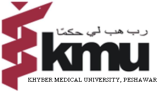 INSTITUTE OF MEDICAL SCIENCES, KOHATCampus: Divisional Headquarter Teaching Hospital, K.D.A, Kohat.Ph# + 92-922-9260325, Fax # +92-922-9260365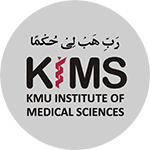 Study GuideMBBS 3rd ProfessionalDEPARTMENT OF PHARMACOLOGYTable of ContentsMessage of Head of DepartmentIt is a privilege and pleasure to welcome you to the department of pharmacology KMU-IMS Kohat. The department is committed to teach the principles and applications of pharmacology & therapeutics to the undergraduate students of KMU-IMS Kohat. Pharmacology is mainly focused on drugs and their actions. At present we have well qualified team with substantial teaching skills and impressive knowledge in the said subject.  pharmacology is the backbone of the whole medical field. This field will stay with you forever and even if you are physician,surgeon, or gynecologist etc. A sound knowledge of the subject will enable you to prescribe drugs rationally, for the benefit of the humanity.  Vision of KMUKhyber Medical University will be the global leader in health sciences academics and research for efficient and compassionate health care.Mission of KMU Khyber Medical University aims to promote professional competence through learning and innovation for providing comprehensive quality health care to the nation.Vision of KMU-IMS, KohatKhyber Medical University will be the global leader in health sciences academics and research for efficient and compassionate health care.Mission of KMU-IMS KohatTo achieve excellence in quality health provision, medical education, innovation, research, ethics, professionalism and social accountable leadership through national and international collaboration.6.   MODULE DEVELOPMENT TEAMOverall aims of courseTo impart students the basic knowledge of Pharmacology and make them efficient to utilize the knowledge and Skills in day today basic and clinical practices.Knowledge and understanding:3rd year MBBS student, at the end of one year training in Pharmacology, is expected to:1. Understand pharmacokinetic and pharmacodynamic principles involved in the use of drugs2. Understand and identify the various factors that can affect the action of drugs3. Know the various routes of drug administration with advantages and disadvantages of the various routes4. Undertake dosage calculations as appropriate for the patient and be able to select the proper drug and dose for the at risk population i.e. patients with kidney or liver disease, elderly, pregnant and lactating females, and children.5. Understand the importance of rational prescribing of drugs and the concept of essential drugs6. To be able to identify and monitor adverse drug reactions (ADRs) and appreciate the importance of ADR reporting7. Know the drugs used in systemic illnesses, infections and chemotherapy etc. with main mechanism(s) of action, pharmacokinetics, uses, Side-effects and   indications8. Understand the principles and practice of pharmacy9. Understand the methods in experimental pharmacology, principles of bioassay and be able to correlate drug effects with the action of drugs at the receptors.10. Have knowledge of common drugs and doses used for different ailments11. Have an understanding of basic mechanism by which a drug acts12. Should be able to select rationally from the available drugsProfessional and Practical SkillsAfter completion of this course the students of MBBS program will be able to:  interpret the data generated in pharmacology labDetermine the validity of experimental data.General and transferable skillsAfter completion of this course the students of MBBS program will be able to:Utilize and express their knowledge in investigating and resolving issues and queries related to PharmacologyStudent Assessment Methodsa. Class Test   		                             to access continuous learning processb. Terminal Examination			to access learning out comes  	c. Presentations				to access communication skills d. Assignments				to access writing skillsLearning objectives of Pharmacology:3rd year MBBS student, at the end of one year training in Pharmacology, is expected to:1. Understand pharmacokinetic and pharmacodynamic principles involved in the use of drugs2. Understand and identify the various factors that can affect the action of drugs3. Know the various routes of drug administration with advantages and disadvantages of the various routes4. Undertake dosage calculations as appropriate for the patient and be able to select the proper drug and dose for the at risk population i.e. patients with kidney or liver disease, elderly, pregnant and lactating females, and children.5. Understand the importance of rational prescribing of drugs and the concept of essential drugs6. To be able to identify and monitor adverse drug reactions (ADRs) and appreciate the importance of ADR reporting7. Know the drugs used in systemic illnesses, infections and chemotherapy etc. with main mechanism(s) of action, pharmacokinetics, uses, side-effects and indications8. Understand the principles and practice of pharmacy9. Understand the methods in experimental pharmacology, principles of bioassay and be able to correlate drug effects with the action of drugs at the receptors.10. Have knowledge of common drugs and doses used for different ailments11. Have an understanding of basic mechanism by which a drug acts12. Should be able to select rationally from the available drugs9.   3rd year KIMS pharmacology course distribution10.      COURSE CONTENTTheory(A) General Pharmacologya)  Introduction: definition, historical perspective, branches and scope of the subject of pharmacology and its relation with other medical disciplinesb)  Nature and sources of Drugs, Drug nomenclature and dosage formsc)  Routes of drugs’ administration; advantages and disadvantages of different routesd)  Pharmacokinetic considerations: drug absorption, distribution, biotransformation and excretione)  Pharmacokinetic concepts of bioavailability, apparent volume of distribution (aVd), half life (t½), and drug clearance (CL)f)  Pharmacodynamics; site and mechanism of drug action, drug receptors and receptor regulation, concepts of agonists, antagonists, partial agonist and inverse agonist drugsg)  Quantitative aspect of drug action: analysis of dose response curve and therapeutic index (safety index)h)  Factors affecting drug action and dosesi)  Drug interactions k) Adverse drug reactions (ADRs)l)  Development of new drugs: pre-clinical and clinical phases of drug evaluation(B) Systemic Pharmacology – Drug oriented teaching(Here core information about drugs is to be given that should include pharmacological actions, mechanism of action, indications, contraindications, side effects, drug interactions, precautions etcAutonomic nervous system & Peripheral nervous systema)  Neurohumoral transmissionb)  Sympathetic nervous system - sympathomimetics, sympatholyticsc)  Parasympathetic - Cholinergics, Anticholinergics, Ganglion stimulants and blockersd)  Skeletal muscle relaxantsDrugs Affecting Autacoids, Inflammation and GoutHistamine, serotonin and their antagonistsProstaglandins, leukotrienes, thromboxane and PAFSubstance P, bradykininNSAIDsDrug treatment of gout, rheumatoid arthritis & other autoimmune diseasesDrugs Affecting Kidney Functiona)    Diuretics       	b)    Antidiuretics Drugs Affecting Respiratory System Antitussives, expectorants, mucolytics Drug treatment of bronchial asthma, COPD Drugs Affecting Gastro-intestinal SystemDrugs for gastric acidity, peptic ulcer & GERDAntiemetic and prokinetic agents Drugs for constipation and Inflammatory Bowel DiseaseAntidiarrhoeal agentsDrugs Affecting Cardiovascular System (CVS) Drugs affecting vascular tone and volume of circulation, renin angiotensin system and other mechanisms affecting this system Antihypertensive drugs Anti-anginal drugs, management of Myocardial Infarction Drugs for heart failure Anti-arhythmic agentsbasic concepts of treatment of shockDrugs Acting on Blood Coagulants and anticoagulants Antiplatelet drugs Fibrinolytic, antifibrinolyticDrugs Affecting Central Nervous systemIntroduction and basic concepts of drugs affecting CNS activity: Neurotransmitters and their pathways and important sites of Central Nervous System effect of drugs Sedative hypnotic drugs General anaesthetics with preanaesthetic medications Antiepileptic drugs Antipsychotic drugsAntianxiety drugs Antidepressant and antimaniac drugs Opioid analgesic and antagonists Antiparkinsonian drugs and drugs for other neurodegenerative and movement disorders Pharmacology of ethyl alcohol and other alcohols Pharmacology of CNS stimulants, psychomimetic drugs, drug dependence andsubstance abuseDrugs Affecting Endocrine System and its Diseases Pharmacology of pituitary and hypothalamic hormones Thyroid hormones and antithyroid drugs Estrogen, progesterone and inhibitors Oral contraceptives & HRT Androgen Drugs for diabetes mellitus: Insulin and oral antidiabetic agentsAdrenocorticosteroids Parathyroid hormones and drugs affecting calcium balance Drugs acting on uterus Drug treatment for infertilityPharmacology of Chemotherapeutic AgentsIntroduction and basic principles of chemotherapy of infection, infestation and neoplastic diseases and concepts of resistance to chemotherapeutic agents, rational use of antibioticsb)     Chemotherapeutic agents - Penicillins, cephalosporins, fluoroquinolones, macrolides, aminoglycoside, tetracyclines, chloramphericol and polypeptide antibiotics etc. Chemotherapy of tuberculosis, leprosy, UTI & STDs Chemotherapy of parasitic infection Chemotherapy of fungal infectionsAntiviral, anti-AIDS drugs Cancer ChemotherapyImmunopharmacologyVaccines, immunomodulatorsMiscellaneous Topics Vitamins, and probiotics Drugs acting on skin and mucous membrane Drug therapy of glaucoma and cataract Treatment of poisoningAntiseptics and disinfectantsPRACTICALS  Experimental pharmacology exercise on isolated organ General principles of pharmacology Different routes of drug administrationb)    Assay of various drugs using rabbit ileum, Rabbit’s eyeIdentification of unknown drugs by evaluating its action antagonism and drug interaction on Rabbit ileumB)  Experimental exercise on pharmacyGeneral principles of pharmacy Prescription writing exercisesDose calculations 	c)    Dosage forms, formulations, Sources of drugs 	d)    Use of inhalers, nebulizersPreparation and dispensing of powders, emulsions ointments, mixtures, liniments, solutions and syrups      C) Spotting exercise              Identify the commonly used items and specimens in Pharmacology11. TEACHING AND LEARNING METHODOLOGYThe pharmacology teaching shall be done with the goal of making the student understand the concept of rational use of drug.General pharmacology and systemic pharmacologyIt shall be taught by way of lectures. Each lecture session will be planned to deliver maximum relevant Information to the student. The clinical aspects as well as rationality of use of a given drug shall be discussed with the students. In addition, presentations on some important topics will be planned in which the topic will be discussed in detail by a student.PracticalsThe given practical exercise shall be discussed and demonstrated beforehand to the students. In addition, the students will learn prescription writing and dose calculations. Students shall also be shown various spots. The spots shall include various chemicals, drugs, specimens, apparatuses and instruments used in pharmacology.12. TIME TABLE FOR 3rdYEAR MBBS SESSION 2019-20(Batch A=1 to 50 & Batch B=51 to 100)13. Sources of study/ learning:1) Text Books2) Homework assignments3) Previous tests4) Notes (prepared by students during lectures)5) Self-directed learning through Internet and library6) Hospital/ward visitsTEXT-BOOKS RECOMMENDEDBasic & Clinical Pharmacology by Katzung 12th and 14thEdn.Basis of Pharmacology by Goodman & Gillman 12thEdn.Lippincott's Illustrated Reviews: Pharmacology by Richard A Harvey, Pamela C. Champe, Richard Finkel, and Luigi X. Cubeddu. 5thEdn.Facilities required for teaching and learning:  Multimedia, availability of Text and recommended books, online access to the journals, chemicals and neurotransmitters. Animal house and feedings for experimental animals, Dissection boxes, drugs, computer and printer. Contact hours:MBBS 3rd year w.e.f 01-10-2019Pharmacology 280 hours Lectures: 1 hour of each= 5/weekPracticals: 2 hours of each= 4/week14. KMU-IMS, KohatDepartment of PharmacologyCurriculum Map 2019-2020EXAMINATION AND MARKS DISTRIBUTIONTotal Marks 				300Internal Assessment total			30Internal assessment theory 		10Internal assessment practical 		20Professional Examination 			270Internal Assessment: three assessments in theory and one in practicals are held as given above:Professional ExaminationTheory Paper  				140OSPE               				70VIVA                  				60INTERNAL ASSESMENT TOTAL marks 	30 15.  TOS PHARMACOLOGY 
MBBS 3rd PROFESSIONAL  PharmacologyKHYBER MEDICAL UNIVERSITY INSTITUTE OF MEDICAL SCIENCES, KOHATCampus: Divisional Headquarter Teaching Hospital, K.D.A, Kohat.Ph# + 92-922-9260325, Fax # +92-922-9260365Study GuideMBBS 3rd ProfessionalDEPARTMENT OF PATHOLOGY                                                             Table of ContentsMessage of Head of DepartmentI am glad to be here as HOD Pathology KMU-IMS, Kohat, I am very grateful to principle KMU-IMS, Kohat to give the opportunity of serving this department. Pathology is the basis of surgery and medicine. We all are trying our best to impart knowledge and practical procedures to the students, which will be very fruitful for them while applying their knowledge in surgery and medicine.Vision of KMUKhyber Medical University will be the global leader in health sciences academics and research for efficient and compassionate health care.Mission of KMU Khyber Medical University aims to promote professional competence through learning and innovation for providing comprehensive quality health care to the nation.Vision of KMU-IMS, KohatKhyber Medical University will be the global leader in health sciences academics and research for efficient and compassionate health care.Mission of KMU-IMS KohatTo achieve excellence in quality health provision, medical education, innovation, research, ethics, professionalism and social accountable leadership through national and international collaboration.MODULE DEVELOPMENT TEAMProgram objectives:   To enable students to gain knowledge of:Normal human structure and function at the molecular, genetic, cellular, tissue, organ-system and whole-body level The mechanisms involved in the pathogenesis and treatment of human diseases and their influence on clinical presentation and therapy.The epidemiology of pathological diseasesThe basic scientific and ethical principles of clinical research. Patient Care To enable students to apply scientific methods to the practice of pathology for the identification of problems, data collection, hypothesis formulation, and the application of deductive reasoning to problem solving, clinical reasoning, and decision-making.To successfully integrate collected clinical information to carry out appropriate diagnostic and treatment plans for patients across the broad spectrum of acute and chronic conditions.To perform basic risk assessments and formulate plans to promote patient wellbeing.Interpersonal and Communication Skills To affectively counsel and educate patients and their families.To design diagnostic and treatment options in a manner that will help the participation of patients and their families in shared decision-making.To effectively communicate with members, including both doctor and non-doctor professionals, of the health care team.Professionalism To exhibit high standards of professionalism and demonstrate an awareness of potential conflicts of interest.To apply legal and ethical principles governing the doctor-patient relationship to interactions with patients and their families.To act in the patient's best interest and serve as a patient advocate.To work collaboratively and effectively in inter-professional team.Learning objectives of Pathology:1. The student will be able to explain the basic nature of disease processes from the standpoint of causation, epidemiology, natural history, and the structural and functional abnormalities that result (including molecular, biochemical and cellular mechanisms for maintaining homeostasis) and knowledge of population health, epidemiology principles and the scientific basis of research methods.2. The student will be able to classify diseases of various body systems and how they manifest clinically and histopathologically, that is the pathogenesis of diseases, interventions for effective treatment, and mechanisms of health maintenance to prevent disease.3. The student will be able to devise likely diagnoses from clinical scenarios by recognizing key manifestations of congenital, hemodynamic, inflammatory, infectious, metabolic, environmental, and neoplastic diseases. More broadly it is the knowledge of basic clinical skills required to meet the skills objectives, including interviewing, physical diagnosis, communication and clinical reasoning processes.4. The student will be able to apply knowledge of pathology’s role in the diagnosis, staging, and management of disease. That is the pathogenesis of diseases, interventions for effective treatment, and maintenance to prevent disease.The student will be able to utilize high quality peer-reviewed literature to maintain currency in the management of pathologic conditions.Demonstrate ability to give and receive feedback, respect for self and peers. Demonstrate empathy and care to patients.Develop respect for the individuality and values of others - (including having respect for oneself) patients, colleagues and other health professionalsOrganize& distribute tasksExchange opinion & knowledge Develop communication skills and etiquette with sense of responsibility.To equip themselves for teamworkRegularly attend the classes	Demonstrate good laboratory practicesSYLLABUS OUTLINE & COURSE SPECIFICATION TEMPLATE3rd year MBBS (PMDC RECOMMENDED) wef 01 oct 2019.Pathology 260 hours (145 Hours Classes, 116 Hours Practical work)Lectures: one hour of each = 05/week and Practicals: two hours of each 4/week  The total hours (29 weeks session) are divided into 3 terms. Each term consists of active teaching followed by examination week. TIME TABLE FOR 3rd YEAR MBBS SESSION 2019-20(Batch A=1 to 50 & Batch B=51 to 100)Teaching Methods1) Lectures2) Practicals3) Assingments4) SGD5) PBL6) TutorialsKMU-IMS, KohatDepartment of PathologyCurriculum Map 2019-2020Table of Specification (TOS)General Pathology & MicrobiologyGeneral Pathology  						MCQs	SEQs (10 Mks each)Microbiology 							MCQs	SEQs(10 Mks each)Sources of study/ learning:1) Text Books2) Homework assignments3) Previous tests4) Notes (prepared by students during lectures)5) Self directed learning through Internet and library6) Hospital/ward visitsContact hours:MBBS 3rd year w.e.f 01-10-2019Pathology 260 hours (Lectures: 1 hour of each= 5/weekPracticals: 2 hours of each= 4/weekDEPARTMENT OF FORENSIC MEDICINE AND TOXICOLOGYKHYBER MEDICAL UNIVERSITY, INSTITUTE OF MEDICAL SCIENCES(KMU-IMS),KOHATSTUDY GUIDE FOR FORENSIC MEDICINE AND TOXICOLOGY _______________________THIRD PROFESSIONAL MBBSSTUDY GUIDE FORTHEORY	As per Pakistan Medical & Dental Council (PM&DC) curriculum, the syllabus of Forensic 	Medicine and Toxicology has 100 contact hours.	Theory content comprises of forty percent (40%) of syllabus, which is covered in 	Lecture / Large group discussion, i.e., two (02) contact hours per week.	Total session is of thirty-two (32) weeks, that is divided into three (3) terms. After the 	end of each term, there is a week of periodic assessment.STUDY GUIDE FORPRACTICAL		As per Pakistan Medical & Dental Council (PM&DC) curriculum, the syllabus of Forensic 		Medicine and Toxicology has 100 contact hours.		Practical content comprises of sixty percent (60%) of the syllabus, which is covered 		in Forensic medicine ward / Small group discussion.		The whole Class of 3rd Professional MBBS is divided into eight (08) batches / Small 		groups. Each batch stays in the Forensic Medicine and Toxicology department for 		four (04) weeks period. After the foresaid period, new batch comes and the cycle 		repeats eight (08) times for each batch per annum. 		During their stay in the Forensic Medicine and Toxicology department, there are 		Small group discussions four (04) days a week, each comprising of three (03) contact 		hours, with (02) hours on Friday. REFERENCE BOOKSParikh's Textbook of Medical Jurisprudence Forensic Medicine and Toxicology, 6e 2011 Spitz and Fisher's Medicolegal Investigation of Death: Guidelines for the Application of Pathology 	to Crime Investigation Forensic Medicine & Toxicology for MBBS By Anil AggarwalPrinciples and practices of Forensic Medicine Forensic medicine by Naseeb R AwanPrinciples of Forensic Medicine: Including Toxicology by Apurba Nandy Textbook of Forensic Medicine & Toxicology by ParasEssentials of Forensic Medicine and Toxicology by Jaypee Brothers Medical PublishersThe Essentials of Forensic Medicine and Toxicology - by Dr. ReddyPrinciples of Forensic Medicine and Toxicology - by Dr. Rajesh Bardale Textbook of Forensic Medicine and Toxicology by -- Dr. Vv PillaySynopsis of Forensic Medicine and toxicology, Handbook of Forensic Medicine and toxicology - 	by Dr. ReddyModi’s Textbook of Medical Jurisprudence and ToxicologyTextbook of Forensic Medicine & Toxicology: Principles & Practice, 5th Edition, Krishan VijGunshot Wounds: Practical Aspects of Firearms, Ballistics, and Forensic Techniques, Third Edition 	(Practical Aspects of Criminal and Forensic Investigations)Color Atlas of Forensic Medicine and Pathology, by GovindiahForensic Pathology (Practical Aspects of Criminal and Forensic Investigations)ENT CLERKSHIP MODULEDEPARTMENT OF OTORHINOLARYNGOLOGYKMU INSTITUTE OF MEDICAL SCIENCES KOHAT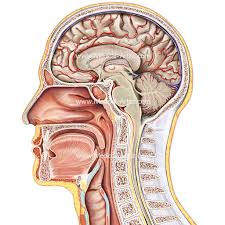                  STUDENT’S GUIDE BOOKTABLE OF CONTENTS:S.No.     Topic							Page No.  INTRODUCTION TO ENT CLERKSHIPEar, Nose and Throat disorders are very common in our community and form a major portion of clinical practice of a general/ family physician. ENT problems like pharyngitis, tonsillitis, otitis media, rhinosinusitis, nasal allergy, deafness, vertigo & balance problems can be diagnosed by the primary care physician. Majority of these problems can be treated by the general practitioner/ community doctor and only few require specialist referral. The expected outcomes and objectives of ENT clerkship would be as follows:EXPECTATIONS FROM THE STUDENTSThe aim of clerkship in ENT is to equip our students with the skills of Practical application of the knowledge acquired as a medical studentTo diagnose common ENT problems in the community, provide treatment and if appropriate, refer them for specialist opinion/ management. Development of effective communication skills, not only with the patient but also with their senior colleaguesEducate the patients and community regarding common ENT related health issues.GOALS & OUTCOMES/ COMPETENCIES OF CLERKSHIP:By the end of the ENT clerkship module, the students should be able to:Take detailed patient history and make accurate observation of clinical features by performing clinical examination Apply the basic concepts to solve clinical problems Interpret common ENT investigationsCommunicate effectively with the patient and colleaguesTreat common ENT diseases in the communityProvide initial management in ENT emergenciesDecide when to refer a patient with ENT problem for expert opinion/ management. Educate the patient/ community regarding common ENT related health problemsLearn concepts of EBM and lifelong learningLEARNING SITUATIONS & STRATEGIES:The venue of various learning activities in ENT clerkship modules are as follows:ENT  Outpatient clinicsENT Male / Female WardsENT Operation TheatreAudiology Lab in ENT OPDTutorial Rooms in ENT OPDClinical Skill LabThe teaching strategies will include:1.  Case based DiscussionOne minute preceptor Short cases in OPDBedside Discussion2.  Teaching Ward Rounds3.  Small Group Discussion4.  Skill Lab Activity5.  Observation of ENT operations in OTDURATION OF ENT CLERKSHIP AND CONTACT HOURS   Duration of ENT clerkship= 4 weeksTotal Contact Hours = 140 (35 Hours per week)   Monday to Friday (8:00am to 3:00 pm)ENT CORE CLINICAL PROBLEMSTHEMES & CORE CONTENTSCourse Contents Covered Under ENT Core Clinical Problems & Required Level Of CompetenciesLEARNING OBJECTIVES RELATING TO CORE CLINICAL PROBLEMSTheme:    DEAFNESSTheme:   NASAL OBSTRUCTIONTheme:   SORETHROATTheme:       HOARSENESSTheme:        ORAL ULCERTheme:        NECK MASSSTEPS OF CLINICAL EXAMINATIONRequirements:HeadlightMetallic tongue depressorWooden tongue depressor Posterior rhinoscopic mirrorLighter to warm the mirrorKillian’s Nasal speculumClinical Examination of sense of smell Requirements:Metallic tongue depressorClove oilPeppermint oilSoapPerfumeClinical Examination of Pharynx & Larynx Requirements:HeadlightMetallic tongue depressorWooden tongue depressor (1 pack)Indirect laryngoscopic mirrorLighter to warm the mirrorGuaze 1 packClinical Examination of Ear Requirements:Head lightEar speculum (Small, medium, large)OtoscopeSteps of Rinne’s Test Requirements:Tuning fork 512 HtzSteps of Weber test Requirements:Tunning fork 512 HtzClinical Examination of Facial Nerve SKILL LAB. ACTIVITIES FOR ENT CLERKSHIPEAR SKILL LAB. ACITIVITIES1. PRACTICE OTOSCOPY ON MANIKINObjectives: To learn how to do otoscopic examination.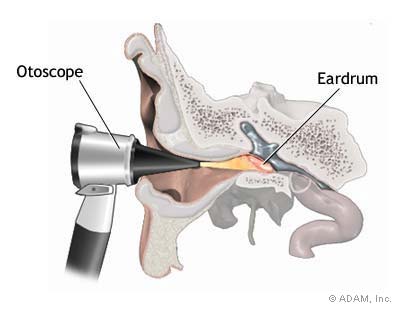 Place: Clinical Skill LabRequirements:Following equipment and materials are required for this skill activity.Steps of performing otosocpy:Turn on the otoscope					Holding the otoscope correctly				Introducing the otoscope into the ear canal correctly	Examine the pars flaccid by gently tilting the otoscope upward Turn off the otoscopeDocumentation:After performing otoscopy, document the following:Condition of External auditory canalCondition of Tympanic membrane (Intact or not, Appearance, Position)If Tympanic membrane is perforated, draw your findings.2. MASTOID DRESSING:Objective:Mastoid dressing is required in the management of trauma to pinna and peri-auricular area, it is also required after ear surgery.Students will practice doing mastoid dressing on manikin or fellow student.Place: Clinical skill labRequirements:Following equipment and materials are required for this skill activity.Steps of mastoid dressing procedure: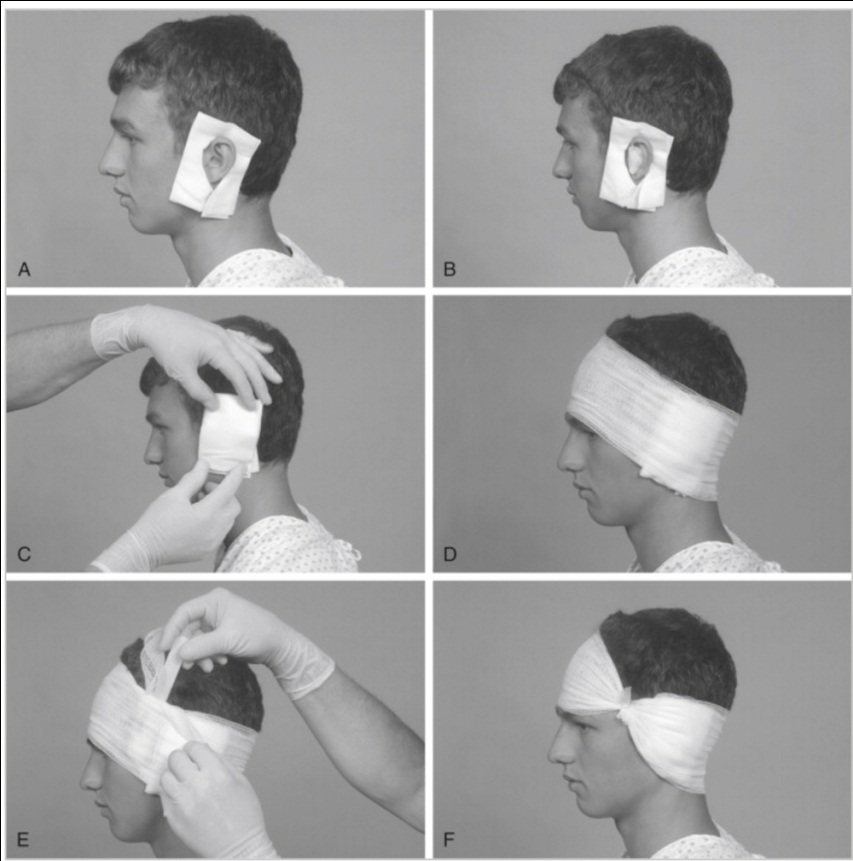 3. EAR DROPS & THEIR CORRECT INSTILLATION:Objectives:Various types of ear drops are used to treat ear diseases. Student will identify these drops, discuss the utility of these drops in the treatment of various ear diseases and demonstrate proper instillation of these drops on manikin.Place:Clinical Skill LabRequirements:Following equipment and materials are required for this skill activity.Correct Method of Instillation of Topical Ear Drops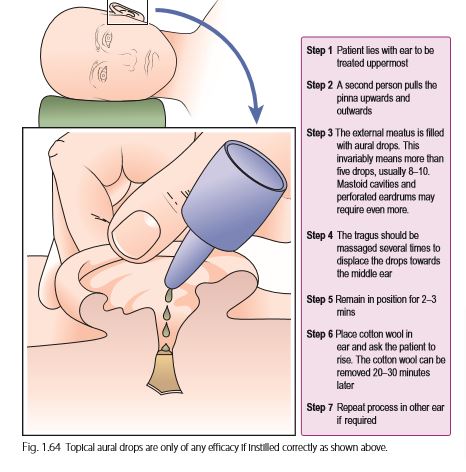 Common Topical Ear Preparations (Brands Names)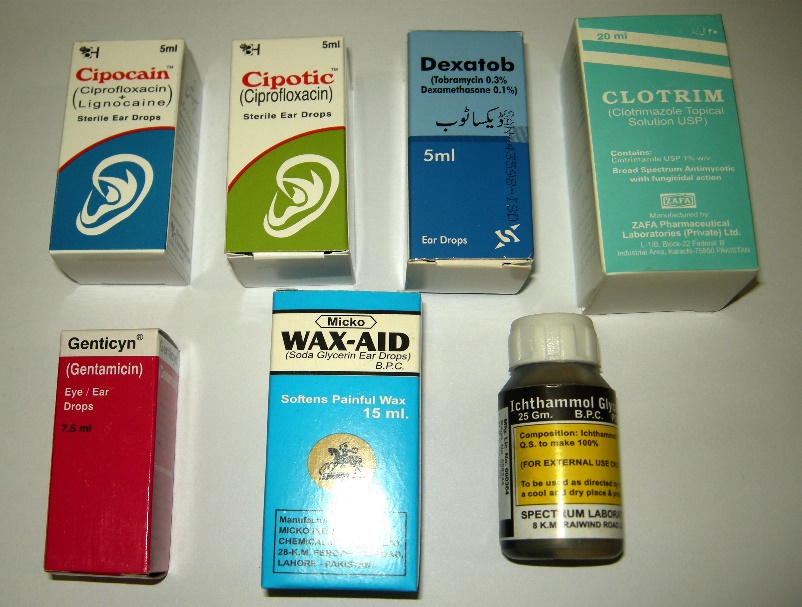 Common Topical Aural Preparations, Uses and side effects4. EAR SYRINGING FOR WAX REMOVAL:Objective:Student should be able to clean ear by doing ear syringing. They should demonstrate the procedure on manikin. Discussion include indications, contra-indications and complications of ear syringing.Place:Clinical Skill LabRequirements:Following equipment and materials are required for this skill activity.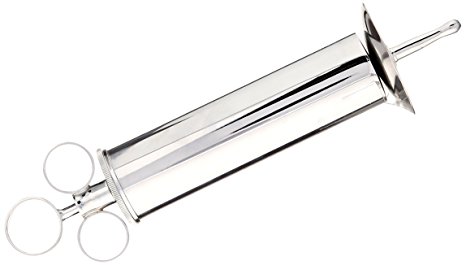 Fig. Ear syringe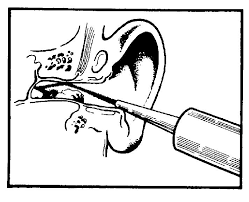 Fig. Ear syringing procedureFOREIGN BODY REMOVAL FROM EAR:Objective:Students practice the removal of foreign body from the external ear canal on manikin. They demonstrate the procedure of removing the foreign body with the help of foreign body hook (pearl, metallic bead) and with crocodile forceps (piece of paper, cotton etc.)Place:Clinical Skill LabRequirements:Following equipment and materials are required for this skill activity.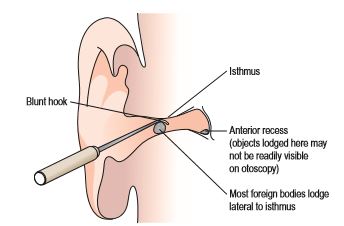  Fig. Removal of a round foreign body form ear canal with foreign body hook.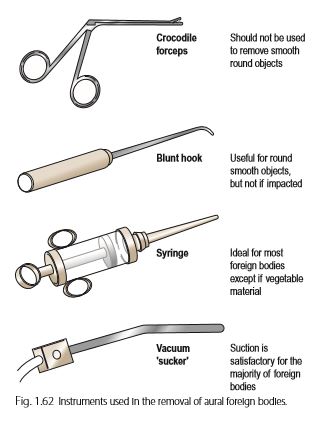 NOSE – SKILL LAB ACTIVITIESNASAL PACKING TECHNIQUE ON MANIKIN Objectives:   To learn how to do anterior nasal packingPlace:  Clinical Skill LabRequirements:Following equipments and materials are required for this skill activity.Steps of Anterior Nasal Packing:Instruments used:Tilley's Nasal Dressing Forceps                   Killian's Nasal Speculum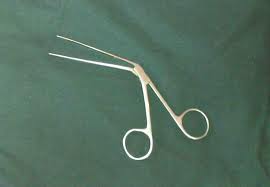 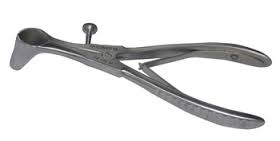 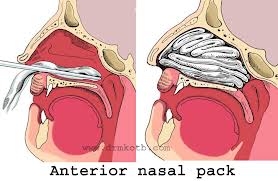 Prepare your equipment and material required on the trolley. Maintain aseptic technique during the procedure. Protect  yourself by wearing mask, gloves and protective eye glasses.Explain the procedure to the patient and take consent.Documentation: When you have finished the procedure, document the following:When packing should be removed.Special care/ instructions to patient/ staffAntibiotics prescribed with drug and dosage.REMOVAL OF FOREIGN BODY NOSEObjective:To remove foreign body from nasal cavity.Place:Clinical skill lab.Requirements:Following equipment and materials are required for this skill activity.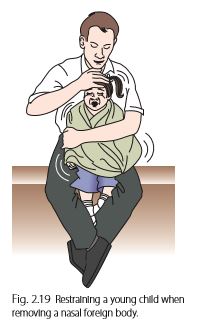 THROAT/ LARYNX- SKILL LAB ACTIVITIESTRACHEOSTOMY SUCTION & DRESSING TECHNIQUE ON MANIKIN Objectives: To learn how to take care of a patient with tracheostomy tubePlace: Clinical Skill LabRequirementsFollowing equipments and materials are required for this skill activity.Tracheostomy Tube with Cuff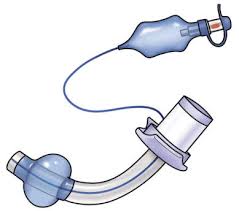 Tracheostomy tube care involves:Inflate/ deflate tracheostomy tube cuffSuction of tracheostomy tubeChange dressing of tracheostomy tubeRemoval /insertion of tracheostomy tube in tracheal stomaCare ofTracheostomy tube involves:Prepare your equipment and material required on the trolley. Maintain aseptic technique during the procedure. Protect  yourself by wearing mask, gloves and protective eye glasses.Explain the procedure to the patient and take consent.Documentation:  When you have finished the procedure, document the following:Size of Tracheostomy tube/ status of cuff (inflated/ deflated)Special Care / Instructions to staff about suction, cuff inflation/ deflation, dressing change, humidification.Special care/ instructions to patient Dressing of Tracheostomy Tube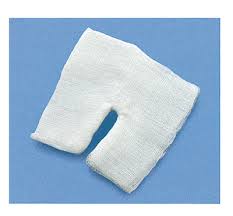 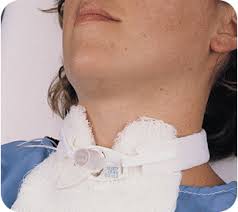 Tracheostomy Tube Tie should not be tight, it should admit a finger beneath it.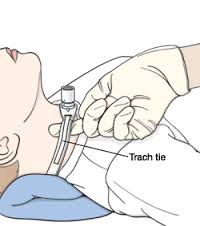 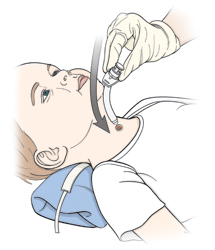 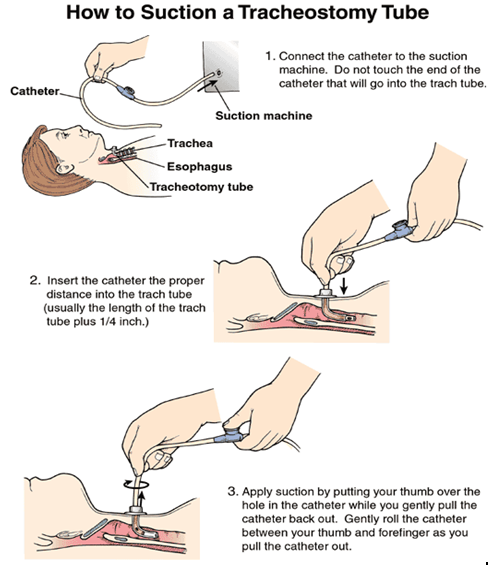 CRICOTHYROIDOTOMY TECHNIQUE ON MANIKIN Objectives:   To learn how to perform cricothyrodotomy on manikinPlace:  Clinical Skill LabRequirements:Following equipments and materials are required for this skill activity.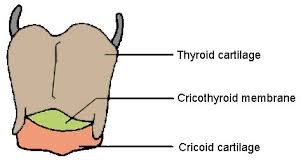 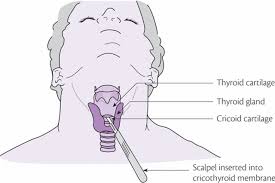 Steps of Cricothyrodotmy:Cricothyroidotomy is a life saving procedure. It is required when upper air way is compromised and patient cannot breathe.Prepare your equipment and material required on the trolley. Maintain aseptic technique during the procedure, if possible. Protect  yourself by wearing mask, gloves and protective eye glasses.ENDOTRACHEAL INTUBATION ON MANIKIN Objectives:   To learn how to perform endotracheal intubation on manikinPlace:  Clinical Skill LabRequirements:Following equipments and materials are required for this skill activity.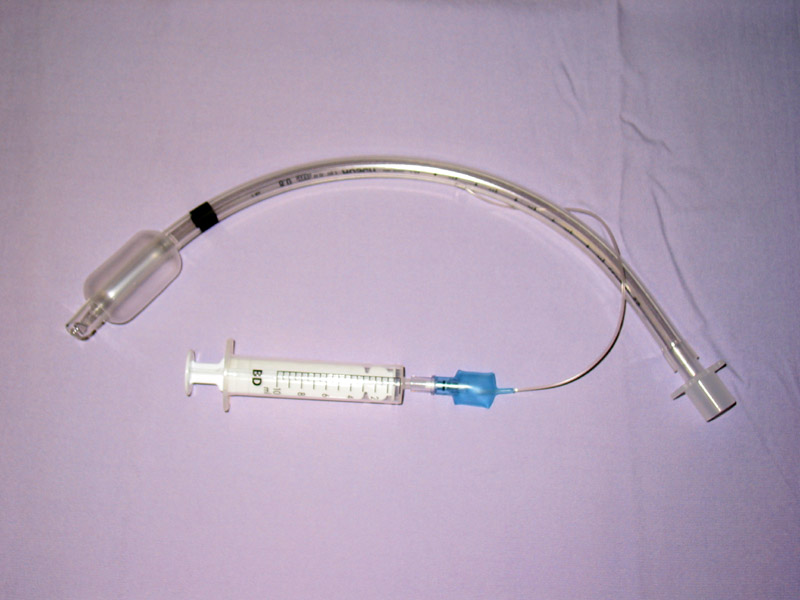 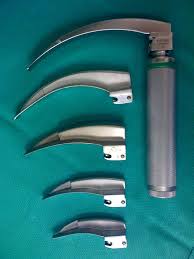 Steps of Endotracheal Tube Intubation:Prepare your equipment and material required on the trolley. Maintain aseptic technique during the procedure. Protect  yourself by wearing mask& gloves.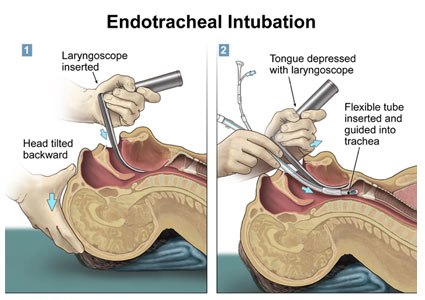 First aid measures in case of foreign body impaction in airway:Manual removal of foreign body from oral cavity of a child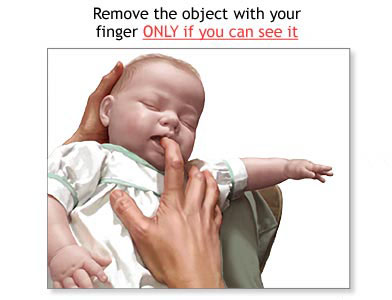 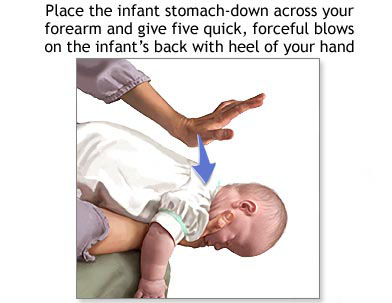 Heimlich’s Maneuver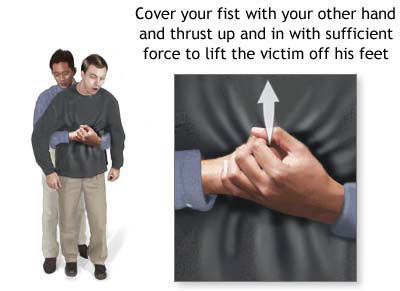 ASSESSMENTSummative AssessmentMCQs (One best response)OSCEShort CasesSAQsFormative AssessmentAll students will be continuously assessed on the basis of their participation in clinical clerkship session, completion of assigned tasks, punctuality and behavior with patients, teaching faculty and their colleagues. Feedback:  At the completion of clerkship (After ward test on Last day of clerkship)Predesigned PerformaTEAM & PERSON IN-CHARGELEARNING RESOURCESDEPARTMENT OF OPHTHALMOLOGY KIMS, KOHAT3rd   YEAR MBBS Study Schedule For Theory ClassesDEPARTMENT OF OPHTHALMOLOGY KIMS, KOHAT4TH YEAR MBBS Study Schedule For Theory ClassesSYLLABUS OUTLINE & COURSE SPECIFICATION TEMPLATE4th year MBBS community medicine (PMDC RECOMMENDED)Study GuideMBBS 4th  ProfessionalDEPARTMENT OF PATHOLOGYTable of ContentsMODULE DEVELOPMENT TEAMProgram objectives:   To enable students to gain knowledge of:Normal human structure and function at the molecular, genetic, cellular, tissue, organ-system and whole-body level The mechanisms involved in the pathogenesis and treatment of human diseases and their influence on clinical presentation and therapy.The epidemiology of pathological diseasesThe basic scientific and ethical principles of clinical research. Patient Care To enable students to apply scientific methods to the practice of pathology for the identification of problems, data collection, hypothesis formulation, and the application of deductive reasoning to problem solving, clinical reasoning, and decision-making.To successfully integrate collected clinical information to carry out appropriate diagnostic and treatment plans for patients across the broad spectrum of acute and chronic conditions.To perform basic risk assessments and formulate plans to promote patient wellbeing.Interpersonal and Communication Skills To affectively counsel and educate patients and their families.To design diagnostic and treatment options in a manner that will help the participation of patients and their families in shared decision-making.To effectively communicate with members, including both doctor and non-doctor professionals, of the health care team.Professionalism To exhibit high standards of professionalism and demonstrate an awareness of potential conflicts of interest.To apply legal and ethical principles governing the doctor-patient relationship to interactions with patients and their families.To act in the patient's best interest and serve as a patient advocate.To work collaboratively and effectively in inter-professional team.Learning objectives of Pathology:1. The student will be able to explain the basic nature of disease processes from the standpoint of causation, epidemiology, natural history, and the structural and functional abnormalities that result (including molecular, biochemical and cellular mechanisms for maintaining homeostasis) and knowledge of population health, epidemiology principles and the scientific basis of research methods.2. The student will be able to classify diseases of various body systems and how they manifest clinically and histopathologically, that is the pathogenesis of diseases, interventions for effective treatment, and mechanisms of health maintenance to prevent disease.3. The student will be able to devise likely diagnoses from clinical scenarios by recognizing key manifestations of congenital, hemodynamic, inflammatory, infectious, metabolic, environmental, and neoplastic diseases. More broadly it is the knowledge of basic clinical skills required to meet the skills objectives, including interviewing, physical diagnosis, communication and clinical reasoning processes.4. The student will be able to apply knowledge of pathology’s role in the diagnosis, staging, and management of disease. That is the pathogenesis of diseases, interventions for effective treatment, and maintenance to prevent disease.The student will be able to utilize high quality peer-reviewed literature to maintain currency in the management of pathologic conditions.Demonstrate ability to give and receive feedback, respect for self and peers. Demonstrate empathy and care to patients.Develop respect for the individuality and values of others - (including having respect for oneself) patients, colleagues and other health professionalsOrganize& distribute tasksExchange opinion & knowledge Develop communication skills and etiquette with sense of responsibility.To equip themselves for teamworkRegularly attend the classes	Demonstrate good laboratory practicesSYLLABUS OUTLINE & COURSE SPECIFICATION TEMPLATE Session 2018-19 for KMU-IMS KohatMBBS 4th year (PMDC RECOMMENDED) wef; 20th Oct 2019Pathology 200 hours (100 Hours Classes, 100 Hours Practical work)Lectures: one hour of each = 05/week and Practicals: two hours of each 2/week  The total hours for active session (29 weeks session) are divided into 3 terms. Each term consists of active 9 weeks teaching followed by 1 week for examination. TIME TABLE FOR 4th YEAR MBBS SESSION 2019-20(Batch A=1 to 50 & Batch B=51 to 100)Teaching Methods1) Lectures2) Practicals3) Assingments4) SGD5) PBL6) TutorialsKMU-IMS, KohatDepartment of PathologyCurriculum Map 2019-2020Table of Specification (TOS)Special PathologySources of study/ learning:1) Text Books2) Homework assignments3) Previous tests4) Notes (prepared by students during lectures)5) Self directed learning through Internet and library6) Hospital/ward visitsContact hours:MBBS 4th year w.e.f 21-10-2019Pathology 200 hours Lectures: 1 hour of each= 5/weekPracticals: 2 hours of each= 1/week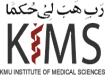 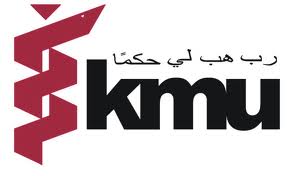 LECTURE SCHEDULE FOR FINAL YEAR MBBSKIMS KOHAT 2019-20,   OFFICE OF THE HEAD OF DEPARTMENT OF GYNAE/OBS KMU INSTITUTE OF MEDICAL SCIENCES KOHAT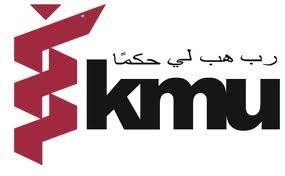 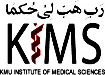 W&C/LM Teaching Hospital Kohat Ph# + 92-922-9260325, Fax # +92-922-9260365CLINICAL TOPICS DISTRIBUTION FOR CLINICAL CLASSES OF FINAL YEAR MBSS GROUP C3 AND C4 FROM 30.11.2019 TO 03.1.2020.MBBS 3rd  Year Academic Schedule in Medicine & Allied Department for Clinical rotation KMU- Institute of Medical sciences, KohatTotal Duration:  8 weeksContact session: 3 hours for 4 days a week, (9 am to 1 pm)Total contact session: 96  hours, 12 hours per weekMedical A ward -3 weeks :     Neurology    GIT & hepatobiliary system    Diabetes     Musculoskeletal diseasesMedical B ward - 3 weeks:    Pulmonology    Endocrinology    Hematology    Nephrology     Acute MedicineCardiology ward -1 week,                     Out Patient Department/Casualty department - 1 weekDermatology – 1 weekPsychiatry – 1 week                                                                       Medical B WardWeek 1,Medical B WardWeek 2Medical B wardWeek 3Medical B WardWeek 4Medical A WardWeek 4 (continued)Respiratory SystemMedical A WardWeek 5Medical A WardWeek 6Medical AWeek 7WEEK 8CARDIOLOGY===========================END SESSION 30/06/2020====================================Session 4th November 2019  to 13th September 2020  10 Nov Eid Milad un Nabi,  23-31 Dec Winter Vacation,                                                                               5th  Feb Kashmir Day,  1st March - 8th  March Sports Week plus Extracurricular activities,  23rd March Pakistan day,  1st April – 10th April Spring Vacations                                                               1st  May Labour Day,  23 - 28 May Eid ul Fitr Break1st July to 31st August   Summer VacationAcademic Calendar Final Year MBBS Session 2019-20Week 1: 4th Nov - 10th Nov Week 2: 11th Nov – 17th NovWeek 3: 18th Nov – 24th NovWeek 4: 25th Nov – 1st DecWeek 5: 2nd Dec – 8th DecWeek 6: 9th Dec -15th DecWeek 7: 16th Dec – 22nd DecWeek 8: 23rd Dec – 29th DecWeek 9: 30th Dec – 5th JanWeek 10: 6th Jan – 12th JanWeek 11: 13th Jan – 19th JanWeek 12: 20th Jan – 26th JanWeek 13: 27th Jan – 2nd FebWeek 14: 3rd Feb – 9th FebWeek 15: 10th Feb – 16th FebWeek 16: 17th Feb – 23rd  FebWeek 17: 24th Feb – 1st MarchWeek 18: 2nd March – 8th MarchWeek 19: 9th March – 15th MarchWeek 20: 16th – 22nd MarchWeek 21: 23rd March – 29th MarchWeek 22: 30th March – 5th AprilWeek 23: 6th April – 12th AprilWeek 24:13th April – 19th AprilWeek 25: 20th April – 26th AprilWeek 26: 27th April – 3rd MayWeek 27: 4th May – 10th MayWeek 28: 11th May- 17th MayWeek 29: 18th May – 24th MayWeek 30: 25th May – 31st MayWeek 31: 1st June – 7th JuneWeek 32: 8th June – 14th JuneWeek 33: 15th June – 21st JuneWeek 34: 22nd – 28th JuneWeek 35: 31st Aug – 6th SepWeek 36: 7th Sep – 13th SeptemberCourse Title: Professionalism &  Behavioral SciencesAbstractThe PRIME (professionalism, patient safety & communication skills, research, identity, management & leadership, ethics) is an innovative curricular theme developed by the Institute of Health Professions Education & Research of the Khyber Medical University to develop future doctors who can serve the society with utmost care and empathy.Exit outcomeBy the end of program, graduates will be able to display and support attributes of professionalism and appropriate behaviors based on foundations of clinical knowledge (competence), communication skills and ethical values.General outcomesAt the end of academic session:Students will be able to define professionalism in various perspectives and list the key attributes of professionalism.Students will be able to demonstrate caring attitude for the patients.Students will be able to display honour and integrity in their characters.Students will be able to practice reflective writing such as portfolio.Students will be able to communicate skilfully in breaking bad news.Students will be able to address conflicts, anger and stress situations.Students will be able to effectively counsel patients for life styles modifications.Students will be able to practice a character of high values, self-respect and self-regulation.Students will be able to act as positive role models in their practice.Specific learning objectivesStudents  will  be  able  to  define  professionalism  in  various  perspectives  and  list  key  attributes  of professionalismStudents will be able to recognize and discuss the dynamics of trust in health professional-patient relationship.Students will be able to differentiate between altruism and fiduciary.Students will be able to discriminate between empathy and sympathy.Students will be able to identify their roles in terms of professional identity.Students will be able to demonstrate caring attitude for the patientsStudents will be able to serve the patient as an individual, taking into account lifestyle, beliefs and support system.Displays professional behavior while dealing with patients suffering from debilitating diseases, and their families.Students will be able to demonstrate empathy in patient-health professional interaction.Students will be able to identify the health care needs of community.Students will be able to display honour, self-respect and integrity in their charactersActs honestly in dealing with patients.Adheres to principles of trust in day to day professional interactions.Avoids misuse of power for personal gains.Accept errors and mistakes in responsible manner.Practice discretely and appropriately while dealing with confidential information.Students will be able to practice reflective writing such as portfolioIdentifies his own strengths and weaknesses.Display appropriate emotional and social intelligence.Prepare personal development plan and reflective portfolios.Analyse critically his personal development plan.Students will be able to communicate skilfully in breaking bad newsDevelops counselling skills in professional life.Table of Specifications                                               Course Title: Communication SkillsExit outcomeUpon graduation, the graduate would be able to communicate effectively with patients and other stakeholders.General OutcomesThe student would be able to;Apply general principles of good communicationCommunicate with patients / relatives with empathyCommunicate with colleaguesCommunicate as a teacherCommunicate as a patient advocateCommunicate with media and pressSpecific learning objectivesBy the end of this course, students would be able to;Apply general principles of good communicationListen to the patients about their health problems by communicating very clearly and with respect.Receive patients with respectListen to the patient’s problemsDiscuss with the patients regarding health problems available management optionsDemonstrate the ability to solve problems keeping in view the individual and cultural differences.Shows the ability to solve problemsdisplay sensitivity towards individual and cultural differences keeping in view the principles of equality and equityIntegrate new ideas, models and can actively participate in different academic discussions.Display team work in group activities for creativity and problem solvingShare with administration on matters one feels sensitive aboutAccept responsibility for professional and ethical behavior.display privacy and confidentiality of the patients keeping in viewthe cultural traitsMedico-legal aspects of law.Adhere to professional behavior while dealing with patientsExhibit professional behavior while breaking the bad newsInform the patients in empathetic and responsible manners about their healthdisplay sensitivity in breaking bad newsDeal appropriately with violent and vulnerable patients in clinical environments.Demonstrate ability to deal difficult patients such as psychiatrics and aggressiveKnowing the art of dealing with vulnerable groups such as children, elders, handicapped and women, etc.Communicate with patients / relatives with empathyListen to and educate the patients about their health problems by communicating very clearly and with respect, even in breaking the bad news.Receive patients with respectListen to the patient’s problemListen to others with respect.Listen for and remember the name of newly introduced people.Educate the patient regarding the health problem, available choices, management plan, self-care, and use of prescribed drugs and equipment,Clear, effective and sensitive communication for breaking bad NewsDealing with an angry or violent patients, difficult circumstances, and vulnerable patients;Advise patients on lifestyle modificationCommunicate with colleaguesDemonstrate sensible attitude in problem solving keeping in view the individual and cultural differences.Demonstrates belief in the democratic process.Is sensitive towards individual and cultural differences (value diversity).Shows the ability to solve problems.Cooperates in group activities (displays teamwork)Informs management on matters that one feels strongly about.Communicate as a peer-teacherCompetent enough, to present new ideas, models and can actively participate in different class discussionsParticipates in class discussions.Gives a presentation.Questions new ideals, concepts, models, etc. in order to fully understand them.Communicate as a patient advocateShow commitment to accept responsibility for his behavior in professional and ethical way.Recognizes the need for balance between freedom and responsible behavior.Accepts responsibility for one’s behavior.Explains the role of systematic planning in solving problems.Accepts professional ethical standards.Proposes a plan to social improvement and follows through with commitmentCommunicate with media and pressSensitive and clear enough to know the intricacies of breaking the bad news, and is able to deal with violent, vulnerable and in difficult situations.Know the safety rules and practices them.Recognizes the need for balance between freedom and responsible behavior.Table of specificationsCourse Title: Research Methods, Statistics, and Proposal DevelopmentExit outcomeBy the end of this program, the graduate would be able to practice inquisitive and evidence based approaches in health care.General outcomesThe student would be able to;Identify a researchable problem and critically review literaturePhrase succinct research questions and formulate hypothesesIdentify the appropriate research design(s) in Epidemiology and analytical tests in Biostatistics to answer the research questionCollect, analyze and evaluate data, and present results where possibleDemonstrate ethics in conducting research and in ownership of intellectual propertyContentsResearch MethodsBackground, concepts, uses.Basic measurements in epidemiology (morbidity, mortality, disability and fatality).Types of Research & Epidemiological methods (descriptive, analytic and experimental).Epidemiological transition.Association and causation.Investigation of an outbreak or an epidemic.Screening for disease.Community diagnosisResearch and survey methodologyIntroduction to qualitative research methodologyBiostatisticsConcepts and usesData and its typesRates, ratios and proportionsCrude, specific and standardized rates.Collection and registration of vital events in PakistanSources of health related statisticsMeasures of central tendency, (Mean, Median, Mode),Measures of dispersion (Range, Standard deviation, Standard error)Normal curve.Methods of data presentation (tables, graphs & diagrams)Interpretation of data (t-test and Chi-square test)Sampling and its various techniques.Health Management Information SystemProposal DevelopmentLiterature Review (Background, keywords)Title, Rationale, PurposeDeveloping a Research QuestionDeveloping ObjectivesOperational DefinitionsHypothesisMaterials and MethodsStudy DesignStudy SettingStudy DurationSample SizeSampling TechniqueSample SelectionInclusion CriteriaExclusion CriteriaData Collection ProceduresData Analysis ProceduresBibliography and ReferencingTypes and examples of VariablesTeaching MethodsLecturesGroup DiscussionAssessmentMultiple Choice Questions (MCQ)Short Answer Questions (SAQ)Assignments:Proposal DevelopmentLiterature ReviewData Collection Instrument DevelopmentRecommended  BooksA synopsis of epidemiology and basic statistics (Ali Muhammad Mir)Statistics at square one (TDVS winscow)Essentials of research design and methodology. (Geoferry Marczyk)The essentials of clinical epidemiology (Robert H)Table of specifications (Research)Course Title: Leadership and ManagementExit outcomeBy the end of this program, the graduate would be able to act as a leader and manager in health care systemGeneral outcomesThe student would be able to;Practice principles of leadership in an organizational setupMotivate groups to achieve common targets and shared visionDemonstrate character and values necessary to lead groups with ethical practicesUse critical thinking and reasoning in problem solvingConstruct effective teams and organizational structuresPersuade people to positively work in right directionDevelop strategic approach for various situationsDisplay visionary approach for better health careCreate vision for better health careSpecific learning objectivesBy the end of this year students would be able toDefine and differentiate between leadership and managementDescribe different attributes and styles of leader in their contextCompare different models of leadership and management.Demonstrate self-management skillsApply different motivational skills for team membersApply critical thinking skills to different problemsAnalyze situations and apply ethical principalsDemonstrate positive attitude in different environmentsExhibit positive attitude and outlook in workplace environment,Practice emotionally intelligent behavior to deal with different situationsWilling to work with other people and team members for maintenance and improvement of performanceWillingness to assist and bring change of the system in right directionBe able to respect the leadership and management role of other team members and non-medical colleagues.Describe and design organizational hierarchical structuresPerform SWOT analysis for a particular taskDescribe different strategy developing approachesDevelop strategies for given scenariosDelegate powers to juniors and team matesDisplay visionary approach for health care situationsRaising and acting on concernsParticipate confidently in a problem and choose to act in the most proper leadership style.Table of SpecificationsSTUDY GUIDE DEPT OF OBS GYNAE LIAQAT MEMORIAL HOSPITAL/KIMS 	KOHAT 	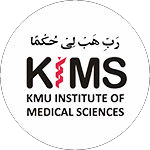 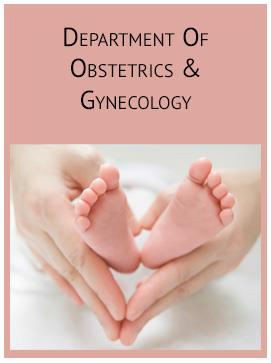 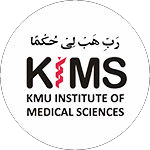 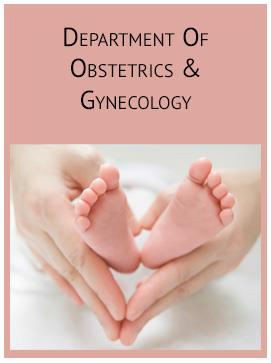 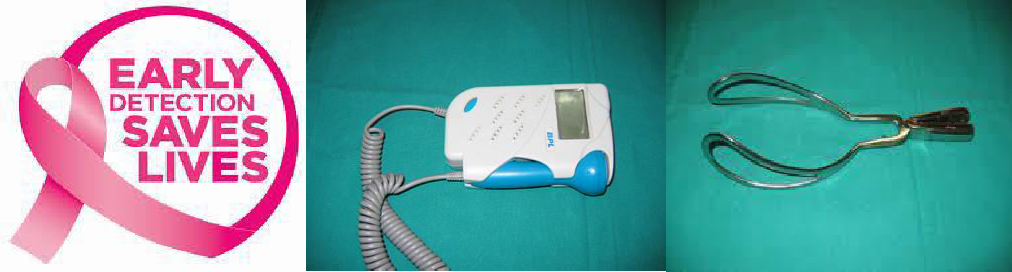 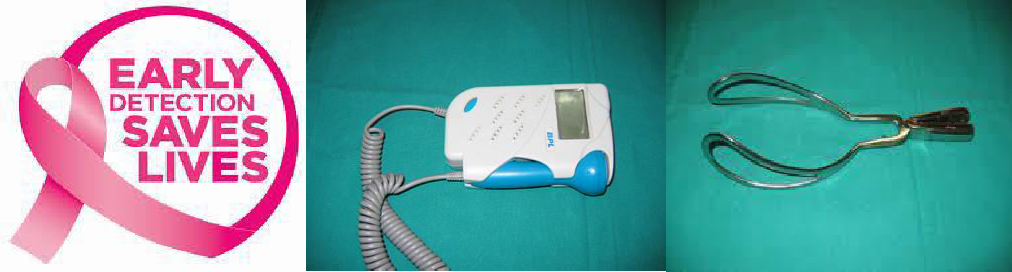 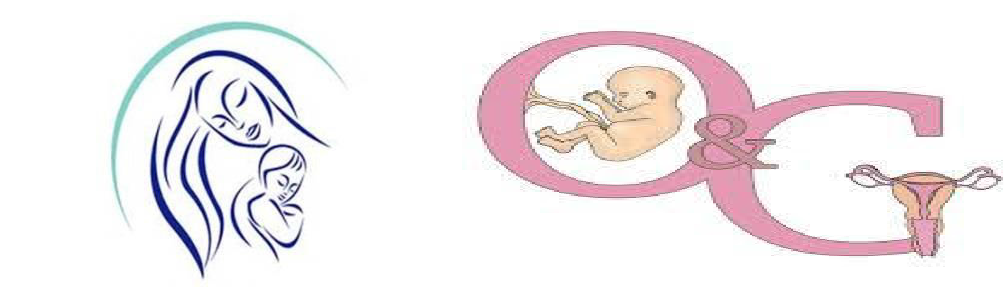 Prepared by :	Professor dr. Musarrat jabeen, HOD, obstetrics & gynecology)OVERVIEW 	LIAQAT MEMORIAL HOSPITAL (LMH); built in 1952 and inaugurated in 1954; is situated in the heart of kohat city of the district kohat in Khyber pakhtunkhwa, Pakistan. Main Kohat city is a medium-sized city with a population of round about 270,000 people while 993874 is the population of the whole kohat district. Patients from all parts of kohat as well as from as far away as the tribal districts and hangu,jand , karak etc. benefit from its resources and visit the hospital regularly for treatment.The HOSPITAL was converted into Women And Children Hospital after the establishment of Divisional Headquarter Hospital KDA in 2000Since 2006, the hospital is affiliated with KIMS(KMU Institute of Medical Sciences),which is a public sector medical college, established in April 2006 in Kohat. It’s the constituent college of KHYBER MEDICAL UNIVERSITY, enrolls students in a five-year program leading to the Bachelor of Medicine and Bachelor of Surgery (MBBS) degree, and also in the four-year program leading to Bachelor of Dental Surgery (BDS)degree.The Gynae/obs dept. of the hospital is the busiest and most sought after department in south pakhtunkhwa. Since its beginning it had very quickly achieved the status of a referral center. The department is divided into A and B  units, both offering emergency as well  as  elective health care facilities and services. moreover it caters for all the major and advanced conventional surgeries of the catchment area and also has a full range of emergency coverageCONTENTSIntroduction to study guideModule: reproductiveLearning methodologiesAssessmentGynae/obs topicsGynae/obs learning objectives and teaching strategyObjectives for task oriented learningAbbreviationDefinitionsClinic notesLearning resources.INTRODUCTIONWHAT IS A STUDY GUIDE?It is an aid to:Inform students how student learning program of the semester-wise module has been organizedHelp students organize and manage their studies throughout the moduleGuide students on assessment methods, rules and regulationsTHE STUDY GUIDE:Communicates information on organization and management of the module. This will help the student to contact the right person in case of any difficulty.Defines the objectives which are expected to be achieved at the end of the module.Identifies the learning strategies such as lectures, small group teachings, clinical skills, demonstration, tutorial and case based learning that will be implemented to achieve the module objectives.Provides a list of learning resources such as books, computer assisted learning programs, web- links, journals, for students to consult in order to maximize their learning.Highlights information on the contribution of continuous and semester examinations on the student’s overall performance.Includes information on the assessment methods that will be held to determine every student’sachievement of objectives. • Focuse s on inf ormati on pe rtainin g to exa mina tion poli cy, rules and r egula tions. 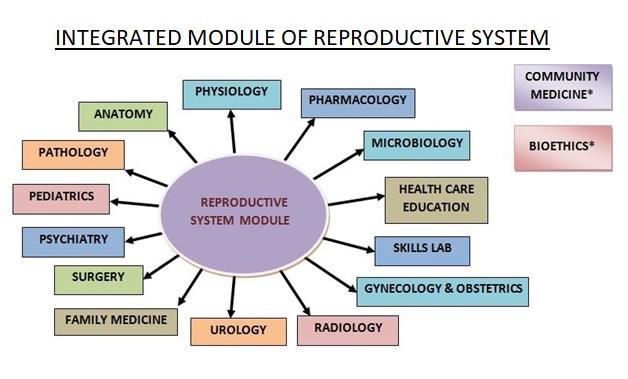 LEARNING METHODOLOGIESThe following teaching / learning methods are used to promote better understanding:Interactive LecturesSmall Group DiscussionCase- Based Discussion (CBD)Clinical ExperiencesClinical RotationsSkills sessionTask-Oriented LearningTask PresentationINTERACTIVE LECTURES: In large group, the lecturer introduces a topic or common clinical conditionsand explains the underlying phenomena through questions, pictures, videos of patients’ interviews, exercises, etc. Students are actively involved in the learning process. 	SMALL GROUP SESSION: This format helps students to clarify concepts, acquire skills or desired attitudes. Sessions are structured with the help of specific exercises such as patient case, interviews or discussion topics. Students exchange opinions and apply knowledge gained from lectures, tutorials and self-study. The facilitator role is to ask probing questions, summarize, or rephrase to help clarifyCLINICAL LEARNING EXPERIENCES: In small groups, students observe patients with signs and symptoms in hospital wards, clinics and outreach centers. This helps students to relate knowledge of basic and clinical sciences of the module and prepare for future practice.CLINICAL ROTATIONS: In small groups, students rotate in different wards like Medicine, Pediatrics, Surgery, Obs &Gynae, ENT, Eye, Family Medicine clinics, outreach centers & Community Medicine experiences. Here students observe patients, take histories and perform supervised clinical examinations in outpatient and inpatient settings. They also get an opportunity to observe medical personnel working as a team. These rotations help students relate basic medical and clinical knowledge in diverse clinical areas.SKILLS SESSION: Skills relevant to respective module are observed and practiced where applicable in skills laboratory.SELF-DIRECTED STUDY: Students’ assume responsibilities of their own learning through individual study, sharing and discussing with peers, seeking information from Learning Resource Center, teachers and resource persons within and outside the college. Students can utilize the time within the college scheduled hours of self-study.TASK ORIENTED LEARNING:What is Task Oriented Learning (TOL)?In this module, objectives will be achieved by using multiple instructional strategies other than lectures only. Task oriented learning is being introduced to enhance students’ learning and to get insight of the content necessary to move forward in to practical application of course materials. Students will be engaged in self-directed lear ning a s well as peers’ co llab oration and facu lty led in str ucti ons Process of TOLLearning in this strategy will comprises of two stages Stage 1: Pre-class learning in groupsStage 2: In-class group focused active learningStage 1 (Pre-ClassIndividual/group study and Group presentation preparationTOL process stage 1:Stage 2 (In-Class)Group presentation and assessment by facilitator followed by Q/A sessionStudents will be divided in 6 sub-groups (8-9 members in each sub group). Students’ group will be giventask based on few objectives.Students will have defined time slots for achieving the objectives. They will be required to study the recommended authentic website (patient education websites are strictly NOT ADVISED!!!) and work in groups to develop presentations during allotted study hours.TOL process stage 2:The groups will then be required to present their PPT/Prezi in class to show their understanding of subject matter.Time for group presentation: Each presentation should not exceed 10 minutes followed by five minutes discussion 	AssessmentThe group presentations and collaborative work will be graded on defined criteria (See Appendix A). Each student is to demonstrate active participation and effective contribution during the group activities. It is mandatory for the students to participate in this activity as their scores will contribute to internal evaluation. 	GYNAE/OBS TOPICSA-OBSTETRICSPregnancy and Prenatal CareDiagnosis.	home UPT: highly sensitive at the time of missed cycle (positiveat 8-9 d); bHCG rises to 100,000 by 10 weeks and levels offat10,000 at term; can get gestational sac as early as 5 weeks.  At that point your bHCG should be 1500 to 2000FHT	: seen at ~6 weeks on US; Doppler FHT at 12 wDating Age	(not used except on tests!): weeks and days from fertilization; GA 2weeks greater than DAUltrasound:	can be 1 week off in the first trimester, 2 weeks off in the secondtrimester, 3 weeks in the third trimester so… if your US differs fromthe EDC by LMP more than this, accept the US dating over the LMP dating. In the first half of the first trimester, use the Crown Rump Length (CRL) which is within 3 – 5 days of accuracy.Quickening:	at 16 – 20 weeks (mom feels the baby move)Normal Changes in Pregnancy:CV :	a.   CO inc by 30-50% @ max 20 – 40 weeksSVR dec secondary to inc. progesterone andtherefore smooth muscle relaxationBP dec: systolic down 5 – 10/ diastolic down 10 – 15 until 24 weeks then slowly returns.GI:	h.   Nausea and vomiting in 70% - inc. estrogen, progesterone and HCG; resolves by 14 – 16 wReflux – dec. GE sphincter toneDec lower intestinal motility, inc water reabsorption and therefore constipationHeme	n.   Plasma volume inc by 50%, RBC vol inc 20 –30% - drop in HctWBC still nl at 10 – 20 in laborHypercoagulabilityInc. fibrinogen, inc factors 7 – 10, dec 11 – 13Slight dec in plt, slight dec in PT/PTTMusculoskeletal/Derm	Spider angiomata, melasma, linea nigra, palmar erythemaw.  Change in the center of gravity – low back pain.Prenatal CareFirst Trimester:	CBC, Blood Type and Screen, RPR, Rubella, Hep B s Ag,HIV, UA/Cx, GC, Chl, PPD, Pap Smear (without cytobrush)Appt q mo.Doppler FHT @ 10 – 12 wOK Drugs: Tylenol, Benadryl, PhenerganRoutine labs q visit: FHT, Fundus height, Urine dip (prt, bld, glucose, etc), weight, BPThird Trimester:	RPR, CBC, Group B Strep 35-37 weeks (if not scheduled forrepeat cesarean), cervical exam every week after 37 weeks orthe onset of contractionsLabor precautions: “Go to L&D if you have contractions every 5 minutes, if you feel a sudden gush of fluid, if you don’t feel the baby move for 12 hours, or if you have bleeding like a period. It’s normal 	to have mucus or a pink discharge in the weeks 	preceding your labor.”MSAFP	: produced by placenta: goes through amniotic fluid momInc MSAFP: neural tubedefects,omphalocele,gastroschisis, mult gest, fetal death, incorrect datesDec MSAFP: Down’s, certain trisomiesTRIPLE SCREEN: MSAFP, Estriol, BHCG- risk for defects is calculated. If it comes back abnormal, make sure dating is accurate, then counsel patient and consider amniocentesis.Amniocentesis can be done to get baby’s karyotype if abn US, aberrant MSAFP, Adv Maternal Age or Family history of abnormalitiesCan do a Chorionic Villi Sampling @ 9 – 11 weeks if you need a karyotype sooner, have inc. risk of PPROM, previable delivery, fetal injury however.Fetal Lung Maturity:	Lecithin/Sphingomyelin Ratio: over 2.0 indicates fetallung maturity“FLM”: Flouresence Polarization: >55mg/g is mature; good for use in diabeticsPhosphatidyl glycerol: comes back pos or neg: best for diabetics because is last test to turn positive; hyperglycemia delays lung maturityEctopic PregnancyMost common place	– ampulla of the fallopian tubes; also located inovary, abd wall, cervix, bowel 	Incidence 	Occur in 1/100 pregnanciesTX:		Methotrexate 50 mg/m2 if <4 cm, unruptured: follow serial HCGs 4 and 7 days later. You want the value to drop 15% between days 4 and 7. If it doesn’t, you give another dose of methotrexate. If the mass is > 4 cm then salpingectomy orsalpingectomy (if patient is stable, can do this laparoscopically; if not needs emergent laparotomy)Arias-Stella Rxn	: assn with ectopic pregnancy; endometrial changethat looks like clear cell carcinoma (but is notcancerous)Spontaneous Abortions ( <20 weekOccur in	15 – 25% of pregnancies. 60% assoc with abn chromosomes (#1 cause: Trisomy 16, #2: Monosomy X)LABS to do	: bHCG, CBC, type and screen, US; give Rhogam if Rh -Threatened AB	o	intrauterine pregnancy with bleeding; closed cervix needs initial obstetric visitInevitable AB –	dilated cervix, proceeds to complete or incompleteComplete AB	o	Products all out; need to follow BHCG until 0 to make sure it was not a hydatidiform mole or choriocarcinomaAbortion	@ 6 – 8 week: 1. Trisomies	2. Turner’s Sd (45X)Incompetent Cervix Sd:	Ab’s between 13 – 22 weeks because cervix can’t hold POCin: see painless dilation and effacement in 2nd trimester; infx iscommon b/c of trauma/vaginal floraTX:	McDonald’s Cerclage: a purse string nonabsorpable suture around cervix: remove at term; also could manage expectantly; BEDREST – give steroids and Abx to dec infxand inc fetal lung maturity and tocolyze contractions; Both McDonald and Shirodkar are near the internal os – Shirodkar stitch just tunnels under the cervical epitheliumCauses of 2nd Trimester Abs:infx, mat anat defects, cervical defects, systemic dz, fetotoxic agents, trauma (chromosomes occur in second trimester, but not as frequently as first trimester).Chromosome StuffAutosomal Dominant Dz:	Neurofibromatosis, von Willebrand’s, Achondroplasia,Osteogenesis imperfectaX Linked Dz:	Muscular Dystrophy, G6PD Def, hemophiliaRecessive Dz:	12 OH Adrenal hyperplasiaStatistical StuffFertility rate =	# live births/1000 females 15 – 44Antepartum Fetal SurveillanceNST =	Non Stress Test: to be “reactive” need 2 accelerations, of 15 beats per minute for 15 seconds in 20 minute strip; if nonreactive, baby can be sleeping – give mom juice – do a BPP (think about sedatives, narcotics, CNS/CV abnormalities)Modified BPP =	NST and AFIContraction stress test (CST):	nipple stimulation or oxytocin – shows 3 uterinecontractions in 10 minutes to be good; negative = no late decelerationsHOW TO READ THE STRIP:		Reassuring things – normal behavior, beat to beatvariation, reactive strip (above)Early decels – they begin and end with the contraction – a sign of head compression – OKVariable decels – are more jagged and look like a V – a sign of cord compression – we may start amnioinfusionLate decels – begin at peak of contraction and end after contraction is finished – a sign of uteroplacental insufficiency – are bad. (nonreassuring)IUPC =	Intra Uterine Pressure Catheter – placed in uterus to monitor contractions; a good baseline is 10-15 mm Hg; Ctx in labor inc.  20 – 30 mmHg or even to 40 – 60; can amnioinfuse through the IUPC with normal saline- You cannot tell how strong a contraction is with the tocometer. You need an IUPC to count MonteVideoUnits.Over 200 MVUs is considered adequate.LaborDATINGUterine Size:	o	10 Weeks grapefruit size20 weeks is at umbilicus20 – 33 weeks matched dates +- 2 cm of Fundal Heightmay not match at term due to descentDating Criteria for delivery:	determines whether lungs are considered mature fordeliveryFHT documented 30 weeks by Doppler.36 weeks since UPT positive.US of CRL at 6-11 weeks makes gestational age >39 weeks.US of under 20 weeks supports gestational age >39 weeks.STAGES OF LABORSecond:	complete dilation to the delivery of babyo	Prolonged if 2 hours multi/ 3 hours nullip (with epidural) or 2 hours nullip/1 hour multip (no epid)Third:	delivery of baby to delivery of placentao	Can take up to 30 minsSigns include increase in cord length, gush of blood, uterine fundal reboundFourth:	one hour post delivery3 P’S OF LABORPower :	nl contractions felt best at fundus; last 45-50 seconds; 3 in 10 minutesPassenger:	a.   Presentation – what is at the cervix (head (vertex), breech)b.   Position – OA, OP, LOT, ROT 	c.   Attitude – relationship of baby to itself 	Pelvimetry: PASSAGELie – long axis of baby to long axis of momEngagement – biparietal diameter has entered the pelvic inletStation – presenting part’s relationship to ischial spine (-3, - 2, -1, 0, 1, 2, 3)Inlet: Diagonal Conjugate – symphysis to sacral promontory = 11.5 cmObstetrical Conjugate – shortest diameter = 10 cmMidplane: spines felt as prominent or dullOutelt: Bituberous Diameter = 8.5 cm Subpubic Angle less than 40 degreesForcepsOutlet forceps: requirements–visible scalpSkull on pelvic floorOcciput Anterior or PosteriorFetal head on perineum : can see without separating labiaAdequate anesthesia; bladder drainedMaximum 45 degrees of rotationMidforceps:	station higher than 2 with engaged head (not done)INDUCTION:	Indications: PreEclampsia at term, PROM, Chorioamnionitis, fetal jeopardy/demise, >42w, IUGRBishop Scoring System: if induction is favorable:>8 vaginal delivery without induction will happen same as if with induction: < 4 usually fail induction:< 5 – 50% fail inductionAugmentation of labor needed in inadequate ctx, prolonged phasesDELIVERYCrowning -	Ritgen’s maneuver (hand pressure on perineum to flex head) Head out:, check for nuchal cord (cord around neck) – delivery anterior shoulder gently by pulling straight down- suction nares  and  mouth  with  bulb  –  deliver  posterior  shoulder  –clamp cord with 2 Kellys, cut with scissors, hand off baby – get cord blood– gentle traction on cord with suprapubic pressure, massage mom’s uterus – retract placenta out and inspect it – inspect mom for tears, visualize complete cervixA third degree tearinvolves the rectal sphincter; a fourth degree tear involves rectal mucousaMediolateral	episiotomy is done at 5 or 7 o’clock, but has more pain and infx butless chance of extension (consider if shoulder dystociaShoudler DystociaRF: macrosomia, DM, obese, post dates, prolonged second stage. Compl: fracture, brachial plexus injury, hypoxia, deathTreatment:Suprapubic Pressure (not fundal pressure!)McRobert’s – mom flexes hips – knees to chin levelGENTLE tractionWood’s Corkscrew – pressure behind post shoulder to dislodge the ant shoulderRubin maneuver – pressure on accessible shoulder to push it to ant chest of fetus to decrease biacromial diameterFracture clavicle away from babytry to deliver posterior armCARDINAL MOVEMENTSEngagement – fetal head enters pelvisFlexion – smallest diameter to pelvisDescent – vertex to pelvisInternal Rotate – sag suture is parallel to APExtend at pubic symphysisExternally rotate after head deliveryUltrasoundDoppler Velocimetry: systolic/diastolic ratio in the umbilical cordInc S/D ratio: pre-eclampsia, IUGR, nicotine, maternal tobaccoIf end diastolic flow absent or reversed, delivery is indicatedVelocimetry is done in cases of suspected IUGRDating is done circumferenceby a biparietal diameter, head circumference, femur length and abdominalAnesthesiaEpidural anesthesia:lengthens second stage – may need oxytocinInjected into L3/L4 interspace: use the technique of least resistance (the epidural space has a negative atmospheric pressure so the syringe you place over the needle will suddenly lose its resistance as you advance it into the epidural space, inject test dose)Can cause hypotension after dosage because the autonomic nervous system is blocked and all blood pools in extremities; can see late decals, but usually resolve with hydration and blood pressure increase.Spinal:	one time dose, shorter duration of action, used in repeat c/sFetal Complications of PregnancySMALL FOR GESTATIONAL AGE< 10% percentile for growthcan be symmetric or asymmetrichas higher rates of mort/morbidityRF: Decreased growth potentialCongenital abn: Tri 13, 18, 21, TurnersCMV, RubellaTeratogens, smoking, EtOHIUGR:Causes: Htn, DM, renal dz, malnutrition, plac previa, abruption, CMV, Toxo, Rubella and mult gestSymmetric: insult was early in gestation ie. ViralAsymmetric: late onset (ie. Tobacco); femur length is usually sparedDoppler velocimetry with end diastolic flow reversed or absent or nonreassuring fetal heart tracing necessitates deliveryMACROSOMIA:	> 90% percentile: > 4500gHigher risk of shoulder dystocia and birth trauma (brachialplexus injuries), low APGAR, hypoglycemia, polycythemia, hypocalcemia, jaundiceETIO: DM, obesity, post term, multiparity, inc. ageFU: u/s q 2 weeks to assess size; however US is not that accurate in diagnosisTX: tight control of diabetes; wt loss before conception; induce, prepare for dystocia; consider c/s if over 5000gOLIGOHYDRAMNI OS:Amniotic fluid abnormalityAmniotic Fluid index: divide mom’s belly into 4 quadrants – measure the largest pocket of fluid in each	<5: Oligohydramnios	>20: PolyhydramniosAbsence of Range of Motion – 40X increase in Perinatal mortalityAssn with abnormalities of GU (renal agenesis = Potter’s Sd,polycystic kidney dz, obstruction), and IUGRFetal Kidney/lung amniotic fluid resorbed by placeta, swallowed by fetus, or leaked out into vagina.Most common cause: ROM (rupture of membranes)Dx: USTX: If preterm, hydrate if fetus stable; If term, deliverAntenatal HemorrhagePlacenta previa:	Abnormal implantation of placenta over the internal osThree typesComplete (completely over os)Partial (little over os)Marginal (barely over os)SS: painless vaginal bleeding – dx by ultrasound – DON’T EXAMINE WITH YOUR HANDS ! Avoid speculum exam! If patient presents complaining of vaginal bleeding, make sure an ultrasound for placental location is performed first.RF: previous placental previa, prior uterine scars, multiparous, adv mat age, large placentaTX: CS if lungs mature/fetal distress/hemorrhagePlacenta accreta: superficial invasion of placenta into wall of uterusPlacenta increta: invasion into the myometriumPlacenta percreta: invasion into the serosa Tx for above 3: 2/3 get hysterectomy after c/sPlacental abruption:UTERINE RUPTURE :premature separation of a normally implanted placentaSS: usually painful vaginal bleeding (uterus is contracting) / hemm between wall and placentaRF: htn, prior abruption, trauma, smoking, drugs – cocaine, vascular diseaseDX: inspection of placenta at delivery for clots; can see retroplacental clot on ultrasound or a drop in serial hematocritsTX: deliver if fetal status nonreassuring Complications: hypovolemia, DIC, couvalaire uterus (brown boggie), PTLmajor cause of maternal death40% assn with a prior uterine scar (CS, uterine surgery)60% not assn with scarring but abd trauma (MVA), improper oxytocin, forceps, inc. fundal pressure, placenta percreta, mult gest, grand multip, choriocarcinoma/molar pregnancySS: severe abd pain, vag bleeding, int bleeding, fetal distressTX: immediate laparotomy, hysterectomy with cesareanNon obstetric causes ofCervictis, polyps, neoplasms, vag laceration, vag varicies, vag neoplasms, abd pelvic trauma, congenital bleeding d/o 	antepartum 	hemorrhagePreterm LaborRf:	low SES, nonwhite, <18 yr, mult gest, h/o preterm birth, smoking, cocaine, no PNC uterine malformation, h/o CKC, Group B strep, Chlamydia, Gonorrhea, BVALGORITHM:Good Dates<24w	24-34w	>34wSab	Tocoysis, Steroids	Expectant managementWork up:	H&P, check cervix visually by speculum, wet prep, UA, cervicallength, fetal fibronectinTocolytics:	MgSO4: works as membrane stabilizer, competitive inhibition of Ca;therapeutic at 4-7 mEq/LSE: flushing, nausea, lethargy, pulm edemaToxicity: cardiac arrest (tx: calcium gluconate), slurred speech, loss of patellar reflex (@ 7 -10), resp problems (@15-17), flushed/warm (@9-12), muscle paralysis (@15-17), hypotn (@10-12)Nifedipine: calcium channel blocker: 10 mg q 6 h; se: nausea and flushingB2 agonist: ritodrine/ terbutaline: dec. uterine stimulation; may cause DKA in hyperglycemia, pulm edema, n/v, palpitations (avoid with h/o cardiac disease or if vaginal bleeding) 0.25 mg sq q 20-30 min x 3 then 5 mg q 4 poIndomethacin/prostaglandin synthesis inhibitor: 50 mg po/100 mg pr SE: premature closure of PDA in an hour, oligohydramniosAdd.	o	Betamethasone or Dexamethasone (to increase fetal lung maturity)Bedrest with bathroom priviledgesPen G (Group B Strep prophylaxis)PROMPreterm PROM	<37w (usually 32-36 w) = PPROMCAUSES:	infx, hydramnios, incompetent cervix, abruptio placenta, amniocentesisLabor usually follows shortlyMGMT:> 36w deliveryPreterm pen G for B strep, expectant management vs. delivery for any signs of infection or fetal compromise, BPPs vs. NSTsEndometritis	RF: prolonged labor, PROM, more c/s than vag deliveryORGS: polymicrobial anerobes/aerobes like E  Coli/Group B Strep/BacteroidesSS: uterine tenderness, foul lochiaTX: gentamycin and clindamycin (continue until 24-48 h afebrile)Cephalopelvic Disproportion+ MalpresentationCephalopelvicCommon indication for c/sTypes of pelvis: 		Gynecoid: 12 cm widest, 	sidewalls straightAndroid: 12 cm diam, sidewalls convergentAnthropoid: <12 cm, sidewalls narrowPlatypelloid: 12 cm, sidewalls wideObstetric conjugate diameter: sacral promontory to midpoint symphysis pubis: shortest AP diameter 9.5 – 11.5Face	:chin is anterior for delivery, many anencephalics have a face presentation; dx on examOP:	usually rotate to OA (manually)Compound:	fetal extremity with vertex or breech cord prolapse; part will reduce as labor occursPP HemorrhageDefinition	> 500 ml blood loss following vag delivery, > 1000 ml blood loss following c/sCauses	Uterine atony coagulopathyForceps uterine rupture Macrosomiauterine inversionTx	Vigorous fundal massage 	Oxytocin 20 U in 1000 ml NS 	Repair lacerationMethergine 0.2 mg IM (contra: htn) Take out placental remnantsPgF2 – alpha (Hemabate) (contra: asthma) Cytotec 800 mg rectalHysterectomy if medical therapy failsRh IncompatibilityMom is Rh neg	(Rh is an antigen on the RBC: CDE family) + Dad is Rhpos = baby is be Rh pos: during first pregnancy (usuallyat delivery but can occur with Sab,amniocentesis, trauma, ectopic, etc), mom develops antibodies against Rh positivity (because she lacks the antigen) which can cross the palacenta and cause a hemolysis in the newborn which may cause deathRHOGAM:	given as passive immunization to prevent sensitization: given @ 28 w; check baby at delivery,if Rh+ give Rhogam again to mom within 72 hoursIf multip not sensitized tx as aboveWeeks gestation  Note: the delta OD 450 is prognostic, not the titeritself 	Zone 2/3 TX: intrauterine blood transfusion through umbilical A of RH neg bloodIntrauterine Fetal Demiseassn with abruption, congenital anomalies, post dates, infection, but usually is unexplained.DX:no FHT on ultrasound: do NST: if nonreassuring do induction42w: do BPP and NST 2 q wk: if nonreassuring do inductioninc risk of macrosomia: oligohydramnios,Meconium aspiration, IUFDDX: by LMP, u/s consistent with LMP in first trimesterInduce after 42 wMultiple gestationMultiple Gestation:	1/80 twins & 1/7000 – 8000 tripletsComplications: PTL, placenta previa, cordprolapse, pp hemorrhage, pre EFetal complications: preterm, congenital abnormalities, SGA, malpresentationDelivery: usually occurs at 36 – 37 w if twins; Triplets – 33 – 34 wDX	: u/s, inc HCG, inc MSAFPTX	: managed as high riskDelivery of Twins:	40% vertex vaginally (only if reassuring FHT,2500 – 3500 g)20% vtx / br or br / vtx 20% controversial, usually c/s20% br / br csTriplets csPre-Eclampsia / Eclampsia / Chronic HtnETIOLOGY:	vasospasm; inc. thromboxane; trophoblast invasion of spiral arteriesrecurrence of pre E in subsequent pregnancy is 25 – 33%Fetal Complications:	prematurity, dec blood flow to placenta; abruption/fetaldistress, IUGR, oligohydramniosSS:	htn, proteinuria in third trimesterRF:	nulliparous, >40 yr., African American, chronic htn, chronic renal dz, antiphospholipid sd, twin gestation, angiotensin gene T235, SLEECLAMPSIA:	pre eclampsia plus seizuresCan have cerebral herniation, hypoxic encelphalopathy, aspiration, thromboembolic events 	o Seizures are tonic clonic: 25% prelabor/ 	50% labor / 25% after labor (even 7-10 days)Tx of seizures: MgSo4 (membrane stabilization), Valium IVChronic Htn: <20w EGA,>6w post partum; 1/3 can get superimposed pre E; inc risk of abruption, DIC acute tubular necrosis, inc. prematurity / IUGR<20w EGA, >6w post partum; 1/3 can get superimposed pre E; inc risk of abruption, DIC acute tubular necrosis, inc. prematurity / IUGRo	TX: procardia (CCB), methyldopa, B blockers, NSTs at 34 weeksDiabetes in PregnancyPriscilla White Classification:not used as much anymoreA1 diet controlled GDM (gestational diabetes mellitus)A2 GDM controlled with insulin; polyhydramnios, macrosomia, prior stillbirthB DM onset > 20 yo; duration < 10y C onset 10-19 yr; duration < 20 yD juvenile onset dur > 20 y F nephropathyR retinopathyM cardiomyopathy T renal transplantEtiology :.	impairment in carbohydrate metabolism that manifests during pregnancy ; 50% in subsequent preg ; many get DM later in lifeRisk Factors:	>25 yo, obesity, family history, prev infant >4000 g, prev. stillborn, prev. polyhydramnios, recurrentAbFetal anomalies:	Transpostion of the great vessels, sacral agenesis, macrosomia, still birthManagement:ADA 1800 – 2200 kcal/d diet; glucose checks, insulin if necessary, deliver @ 38-40 w oral glucose tolerance test after delivery in six weeksAntenatal testing:	@ 30-32 w US q 4w (look for IUGR,polyhydramnios), kick counts, NST, BPPWatch for neonatal hypoglycemiaAsymptomatic Bacturia: >.UTI & Pyelonephritis100,000 colonies 5% of pregnancies; increased susceptibility to cystitis and pyelonephritis (15% complicated by bacteremia, sepsis, ARDS); treat as bacturia because of risks of preterm labor assn with pyelonephritisSS UTI:	dysuria, frequency, urgencyTx UTI	: (pregnancy): MacrodantinSS Pyelonephritis:TX Pyelonephritis:CVA tenderness, fever, dirty UA (need 2/3 of criteria to diagnose)IV Ancef until afebrile x 48 hours then 7-14 d po KeflexPyelo is more likely to occur on the R because the uterus is dextrorotated. Progesterone’s effects cause urinary stasis, which can predispose to pyelonephritis.Infections and PregnancyBacterial Vaginosis:Gardnerella vaginalisss: gray/yellow malodourous discharge – clue cells on wet preptx: Metronidazole (flagyl) in second or third trimesterHerpes Simplex Virus:a DNA virus (HSV 1 and 2)If mom has lesions can give baby viral sepsis on the way out herpes encephalitisTx: IV Acyclovir, C SECTION if active lesionsCMV	SS baby: hepatosplenomegaly, thrombocytopenia, 	jaundice, cerebral calcifications, chorioretinitis, 	interstitial pneumomitis, MR, sensorineural hearing loss, neuromuscular d/oToxoplasmosis	First trimester infection: chorioretinitis, microcephaly,jaundice, hepatosplenomegalyAdult SS: fever, malaise, lymphadenopathy, rashDx: percutaneous umbilical cord sampling, IgM  abTx: pyrimethamine (<14 w), spiramycin (less teratogenic)Chlamydia	40% babies get conjunctivitis10% babies get pneumonitisTx: Zithromax, erythromycinHIV	Vertical transmission possible; AZT decreases chances GREATLYInc transmission with inc viral burden/adv diseaseHyperemesis GravidarumHyperemesis GravidarumMorning sickness is found in 80% of women, but usually resolves by 16wHyperemesis: more pernicious vomiting assn with weight loss, electrolyte imbalances, dehydration, and if prolonged, hepatic and renal damage.Tx: maintain nutrition, NS with 5% dextrose, compazine, phenergan, reglan IV/IM; if needed TPN 	(total parenteral nutrition) 	Coagulation DisordersA hypercoaguable state can be due to inc. coag factors (all except 11, 12, dec turnover time for fibrinogen), endothelial damage, and venous stasis (uterus compresses IVC and pelvic veins) increased deep venous thromboses, septic pelvic thromboses and pulmonary emboli.Deep Venous Thromboses:SS: edema, erythema, palpate venous cord, tender, different calf sizes; Dx: Doppler of extremity, venography; Tx: heparin IV (PTT x 2) then sub Q heparin or lovenox in pregnancy (NO COUMADIN IN PREGNANCY: skeletal anomalies, nasal hypoplasia); coumadin OK if post partum.Substance AbuseEtOH:	Fetal AlcoholSd: growth retardation, CNS effects, abnormal facies, cardiac defectsCaffiene:	80% exposed in first trimesterCocaine:inc. abruption (from vasoconstriction), IUGR, inc PTL; as a child, developmental delayOpiates:.	(heroin/methadone); the danger is heroin withdrawal, not use miscarriage, PTL, IUFD; tx: enroll in methadone program; do not restart methadone ifpatient has not used for 48 hoursPostpartum CareVaginal delivery:	pain care/perineal care (ice packs, check for 	hemorrhage, stool softener Pelvic rest x 6 w (no 	douching, tampons, sex); NSAIDSBreast Care:	Milk letdown occurs at 24 – 72 hr; if not breast feeding useice packs, tight bra, analgesia (breast feeding gives relief)Contraception:	no diaphragms, caps until 6 w; if breast feeding depo,micronor; not breastfeeding OCP, norplant, depo,OrthoevraPost Partum Hemorrhage:Post Partum depression:Blood loss vag delivery = 500 cc; c/s = 1000cc (normal – remember, mom’s plasma volume expands just for this reason!)Causes:Uterine atony (RF: multip, h/o atony, fibroids) tx: pitocin, methergine, etc.Retained products of conception: find on manual exploration of uterusPlacenta accreta: placenta is stuck in uterine wallCerv/Vag lacs: repair with adequate anesthesiaUterine rupture (1/2000) ss: abd pain,“pop” tx: laparotomy and repair if possible.Uterine Inversion (1/2800) RF: fundal placenta, atony, accreta, excess cord traction tx:manually revert, NTG, LaparotomyPost partum blues: 50%; changes in mood, appetite, sleep, will resolvePost Partum depression: 5%; decreased energy, apathy, insomnia, anorexia, sadness; can get better or proceed to psychosis; tx: antidepressants (SSRIs)B-GYNECOLOGYBenign Disorders of Lower Genital TractCongenital anomalies:Labial fusion: assn with excess androgens develop abnormal genitalia tx: estrogen creamImperforate hymen: the junction between the sinovaginal bulbs and the UG sinus is not perforated obstructs outflowSS: primary amenorrhea at puberty, hematocolpos (blood behind hymen)TX: surgeryVaginal septums: when vagina forms, the sinovaginal bulbs and mullerian tubercle must be canalized. If not you get a transverse vaginl septum between lower 2/3 and upper 1/3 primary amenorrheaTX: surgeryVaginal agenesis: Rokitansky-Kuster-HauserSd: mullerian agenesis/dysgenesis; may have rudimentary pouch from sinovaginal bulb; Testosterone Insensitivity: 46 xy with no sensitivity to testosterone (may have undescended testes)TX: surgical creation of vaginaBenign Cysts:	o	Epidermal Cyst: occlusion of pilosebaceous duct/hair follicleTx: incision and drainageSebaceous cyst: duct blocked – sebum accumulatesTX: I & D if infectedApocrine Sweat Gland Cyst: on mons or labia occludes glands superinfection hidradentitis suppurative I & D,DoxycyclineBartholin’s gland Cyst: 4 or 8 o’clock on labia majoraTX: sitz baths, infx – I & D / word catheterFibroids	= Estrogen dependant local proliferation of smooth muscle cells,usually occur in women of child bearing age and regress at 	menopause; African American are at higher risk; has a 	pseudocapsule of compressed muscle cells; are found in 20-30% American women at age 30SS: menorrhagia (submucous), metrorrhagia (subserous, intramural), pressure sx (from pressing against bladder), infertility; 50% are asymptomatic.Parasitic fibroids: get their blood supply from the omentum.Histologic Changes:Hyaline Change o	Cystic Change o	Calcific change o	Fatty ChangeRed/white infarctsSarcomatous change (most rare)In pregnancy are at increased risk for Sab, IUGR, PTL, Dystocia; may grow during pregnancyMed TX: Depo provera, Lupron (GnRH agonist), DanazolSurgTx: momectomy(only for fertility purposes), hysterectomy indicated when anemic from bleeding, severe pain, size > 12 w, urinary frequency, growth after menopause, new role for embolization by interventional radiologyAdenomyosis: Endometrium in myometriumUsusally a 30 yo multiparous woman with heavy painful periods, enlg tender uterus described either as boggy/soft or woody/firm and pelvic heavinessRx: hysterectomy / analgesicsThe tissue does not undergo proliferation phase of cell cycle.Pelvic Endometriosis: presence of endometrial glands outside of endometriumTheoriesSampson’s reflux menstruation: most likelyCoelomic metaplasia: irritant to peritoneumFamily history / geneticImmunologicLymphatic and vascular metsIatrogenic dissemination (ie:you see it on the other side of a c section scar)Induces fibrosis which causes pelvic painSS: pain, infertility, bleeding/ovarian dysfunction, hematochezia/ hematuria, dyspareunia (pain with sex)Can be on peritoneum, ovary (chocolate cysts), round ligament, tube, sigmoid colonDX: laparoscopyTX: 		NSAID 	OCP/ProveraLupron (GNRH agonist) – pseudo menopauseLaser surgery/coagulation of implants, TAH/BSOChlamydia trachomatis:Treatment of STDso	DX – Direct fluorescent AbTx: doxycycline 100 mg bid x 7 d or Azithromycin 1 g po (one dose)Molluscumcont agiosum:pox virus from close contact; 1-5 mm umbilicated lesion anywhere but the palms or soles; are asymptomatic and resolve on their ownChancroid:		casued by Haemophilus ducreyi; is a painful soft ulcer with inguinal lymphadenopathy; tx with Ceftriaxone 250 IM x once or Azithromycin 1 g oncepo or Erythromycin; treat partnerN. Gonorrhea:	o	DX: gram stain, cultureRF: low SES, urban, nonwhite, early sex, prev gon infxTreat both partnersTX: Rocephin 250 mg IM or Cipro 500 mg po or Floxin 400 mg poUsually transfers male to female more than female to maleSyphilis:	Treponema pallidumDX: dark field microscopyTX: (<1 yr duration) Pen G 2.4 million U IM (>1yr duration) 2.4 mill U IM x 3 doses (see ob section for full descriptionHerpesSimplex Virus:first episode – Acyclovir/Famciclovir/Valcyclovir; 66% HSV-2 33% HSV-1 of genital herpes; vesicles rupture in 10-22 d leaving a painful ulcer; can use antivirals also as suppressing agents as the virus hangs out in the dorsal root ganglion.Phthris	Lice and scabies, respectively; TX: lindane/Kwellpubis/sarcopte 	s scabei: 	VaginitisCandida:RF: Abx, DM, Pregnancy, immunocompromisedSS: burning, itching, vulvitis, cottage cheese discharge, dysparuniaDX: wet prep KOH = branching hyphaeExam: white plaques with or without satellite lesionsTX: over the counter creams work well (monistat); if resistant, Diflucan 150 mg po x onceTrichomonas:	unicellular flagellated protozoanSS: itching, inc. discharge (yellow/gray/green), frothyExam: strawberry cervix, foamy dischargeDX: see the buggers zipping all over your wet prepTX: Flagyl 500 mg po bid x 7 d/ partner condom x 2 wNote: avoid flagyl in frist trimesterBacterial vaginosis:Gardnerella vaginalisSS: odorous dischargeDX: whiff test by adding KOH; see clue cells on wet prep (spotty squamous cells)TX: flagyl 500mg bid x 7 dNot an STDInfectionsPID	Organisms: Neisseria, Chylamadia, Mycoplasmia, Ureaplasma, Bacterioides, among othersSX: diffuse lower abdominal pain, vaginal discharge, bleeding, dysuria, dyspareunia, CMT, adnexal tenderness, GI discomfort DX: Cervical Motion Tenderness, Adenexal tenderness, discharge, fever, elevated WBC, ESRLab: cultures, pelvic U/S if mass palpated, rise in WBC count TX: Ceftiaxone 2 g IV q 12, Doxycycline 100 mg IV or Clindamycin – GentamycinUsually tx for 48 hrs IV then if afebrile change to Doxycyclin 100 mg po bid x 14 dTOA: Tubo Ovarian Abcess: persistent PID progresses to TOA in 3-16% of the timeAdnexal mass/fullness (not walled off like true absess)DX: U/S, Pelvic CT if obese, increase WBC with a shift to the left, increase ESRTX: Hospitalize for IV antibiotics (Triples: ampicillin,gentamycin, clindamycin) if TOA ruptures or doesn’t resolve 	with antibiotics then surgery. 	TOXIC SHOCK SYNDROME:vaginal infection that is not associated with menstruationCan be assoc with delivery, c-sections, post partum Endometritis, sab or laser tx of coacStaph aureus produces epidermal TSS T-1 that produces fever, erythema rash desquamation of palmer surfaces and hypotension. Also see GI disturbances, myalase; mucus membrane hyperemia, change in mental statusLabs: increased BUN/CR, decreases plt; but neg blood cultures TX: always hospitalize… may need ICU and give IV fluids and / or pressors. ABX do not shorten the length of the acute illness but 	does decrease the risk or recurrence. 	UrogynaecologyBladder anatomy	- Detrusser and urethra = smooth muscleInternal spincter is at urethrovesical jxnIncontinence = intraurethral < intravesical pressurePSNS (S2,3,4) allows micturition : CHOLINERGIC RECEPTORSSNS – hypogastric n. T 10 – L2 prevents urination by contracting bladder neck and internal spincter : NE RECEPTORSSomatic controls external spincter (pudendal nerve)Incontinence:	URGE INCONTINENCE: aka detrussor instabilitySX: urgency, often can not make it to the bathroomCauses: foreign body, UTI, stones, CA, diverticulitis 	Dx: based on history, can be shown on urodynamics (which is a 	catheter in the bladder, rectum and a machine to measure the difference. The bladder is filled with normal saline and response to that is measured.)Urodynamics shows: involuntary/uninhibited bladder contractions TX: Kegle exercises, anticholerginics (ditropan, amytriptaline), muscle relaxants, beta agonists, estrogen replacement- surgery is not used here, more medical therapy is appropriateSTRESS INCONTINENCE:SX: involuntary loss of urine when there is an increased abdominal pressure mostly from sneezing, coughing, laughing which transmits pressure to the urethraMech: Intrinsic spincter defect, hypemobile bladder neck, pelvic relaxationCauses: trauma, neurologic dysfunction, associated with multiparity TX: Keglelexercises, alpha agonists, estrogen cream, retropubic urethropexy (which is a surgery where the periurethral tissue is joined with the Cooper’s ligament – called a Burch) or Trans Vaginal Tape procedure (the periurethral tissues are raised towards the abdominal wall using a mesh sling- placed under local anesthesia)Urinary fistula:	produces continuous urine leakage commonly seen following pelvic surgery/radationRF: PID, radiation, endometriosis, prior surgeryDX: Methylene blue dye injection into the bladder—place a tampon in the vagina- if it’s a vesicovaginal fistula the tampon will be blue, indigo carmine dye given IV with a tampon in vagina—if it’s a ureterovaginal fistula the tampon will be blueTX: surgery but must wait 3 – 6 months to repair postsurgical fistulasPUBERTY:Endocrinologysecondary sex characteristics, growth spurt, achievement of fertilityAdrenarche (6-8 yo): regenerates zona reticularis that produces DHEA-S, DHEA, androsteinoneGonadarche (yo): pulsatile GnRH secretion goes to ant pituitary to secrete LH, FSHThelarche (breast, 11 yo): Tanners stagesPubarche (12 yo): pubic hair, Axillary hairGrowth spurt: (9-13 yo): increase GH and somatomedian – C result in peak height velocity, increase estrogen levels, fusion of growth plate 	6. Menarche: (12 – 13 yo): anovulatory period up to 1 year, may 	take 2 years to have regular cycle, delayed in athletesTwo pneumonics: (pick your favorite) “breast hair grow bleed” or “boobs pubes pits and pads”if <40 yrs premature menopauseif <35 premature ovarian failure (idiopathic, send genetic studies)SX: irregular menses, hot flashes secondary to decreased estrogen, mood changes, depression, lower urinary tract atrophy, genital changes, osteoporosisLABS: FSH > 40, elevated LH, decreased estrogen resulting in decreased negative feedbackDX: H & P (PE shows decreased breast size with vaginal, urethral, and cervical atrophy 2 to decreased estrogen) TX: Hormone replacement (HRT) primarily estrogen and progesterone if pt has uterus; calcium, Vit D, exercise tocounter the decreased osteoclast activity: Estrogen cream to counter act vaginal atrophy.Contraindications: Vaginal bleeding, thromboembolic dz, breast ca, uterine caUnopposed estrogen (estrogen without progesterone in women without a uterus) results in endometrial hyperplasia and CAWHI Study: What are all these questions about estrogen and progesterone on the news?In women with active heart disease, estrogen and progesterone (prempro) increases the remote risk of stroke and DVT. There were problems with this study, however.There are no problems taking estrogen alone when you don’t havea uterusPrimary amenorrhea:pms Secondary amenorrhea: dysmenorrheaPrimary	Estrogen gives breasts; Y chromosome makes Mullerian 	Inhibitory Factor- no uterus if MIF present. 	amenorrhea: a.No Breasts, + uterus: no estrogenFSH high: ovarian failure (hypergonadotropic hypogonadism)Turner’s : ovaries undergo rapidatresiaMosaic17 hydroxylase def : MIF produced so no female internal organsPure Gonadal dysgenesisFSH low: insufficient GnRH, hypo pituitarism, Swyer’s Sd: Gonadal agenesis, 46xy, testes do not develop b/c MIF not released, infertility, external female genitalia, no breast.2.   +Breast, – uterus: estrogen + MIFRokitansky Kuster Hauser: uterovaginal agenesis with other anomalies 46xxAndrogen insensitivity: 46xy, testicular feminization, no receptors for testosterone, MIF secreted therefore no mullerian structures.–Breast, – uterus: xy (no steroids) but phenotypically female, no internal female organs.17 hydroxylase def (steroid synthesis) in XY4.   +Breast, – uterus:Imperforate hymen – solid membrane across introitus, pelvic/abd pain from accumulation of menstrual fluid – hemato colpos.Trans vaginal septum – failure to fuse mullerian determined upper vagina and UG sinus found at mid vagina tx: surgeryVaginal agenesis RKH, mullerian agenesis/dysgenesis uterial of partial vaginagenesis, no patent vagina, 46xx, and ovaries and uterus on U/S. Tx: surgery.Pms	2nd ½ of cycleProbable Causes: abnormal estrogen/progesterone balance,increase PG production, decrease endogenous endorphins; disturbance in renin-angiotensin-aldosterone systemDX: 5 of 12 symptoms (including 1 of the first four) SX:Decreased moodAnxietyAffective LiabilityDecrease interestIrritabilityConcentration difficultyDecreased energyChange in appetiteOverwhelmedEdemaEdemaWeight gainBreast TendernessTX: avoid caffeine, etoh, tobacco, low sodium diet, weight reduction, stress management.Drugs: NSAIDS, OCPs, lasix, calcium, vit E, SSRIAbnormal Uterine Bleeding/DUBMenorrhagia	Heavy prolonged menstrual bleeding; over 80 cc/cycleAvg 35 ml of blood loss> 24 pads per dayEstrogen increases endometrial thicknessProgesterone matures Endometrium and withdrawal of leads to secretionMenstruation at regular intervals usually indicates ovulationMetrorrhagia:		intermenstral bleeding think endometrial polyps, endometrial/cervical cancer, pregnancy complicationPolymenorrhea:	cycles <21 d between periods = anovulationOligomenorrhea:	>35 d apart = disruption of pit/Gonadal axis, pregnancyOvulatory dub:	Early spotting – estrogen no increasing fast enoughMid spotting – estrogen drop off at ovulationLate spotting – Progesterone defTX: NSAIDS dec blood loss by 20-50%Hirsuitism / virilismDiagnosis/ Work up:	assess body hair systematicallyFree testosterone- ovary produces the mosttestosteroneDHEAS- adrenal produces the most DHEAS- screens for adrenal tumors17 hydroxy progesterone- congenital adrenal hyperplasiaHirsuitism –	increase of terminal hairs esp on face, chest back, diamond shaped escutcheon (male) increase 5reductase– male features, deepening of voice, balding, increaseVirilismmuscle mass, clitormegaly, breast atrophy, male body habitusCauses:	Adrenal tumor, ovarian tumor, PCOCushing’s syndrome: increase ACTH, cortisolCongenital Adrenal Hyperplasia – 21 and 11Polycystic Ovarian  Syndrome:This is a syndrome which can include numerous ovariancysts, but really is more than that. It includes …Insulin Resistance: diagnosed by Fasting Glucose/ Insulin ratio <4.5 Tx: MetforminHirsuitism: from hyperandrogenemiaAnovulation: irregular, heavy periods; if desires fertility treat with metformin and clomidFSH : LH ratio is over 2.5:1InfertilityInfertility:	inability to achieve pregnancy after 12 months of unprotected intercourse, 20% of populationIdiopathic- 10%Male and Female- 10%Male causes:	40%TX: for all intrauterine inseminationMEDS that affect sperm analysis: cimetidine, colchicines, sulfasalazine, allopurinol, erythromycin, steroids, tetracyclineCyptorcidismVaricoceleEpidydimitis 	Prostatitis 	Changes in vulvaLichen sclerosis		thin skin, hyalinized collagen tx: clobetasol (a highpotency steroid)Extramammarypaget’s –Vin i ii iii : vulvar intraepithelial neoplasia:intraepithelial neoplasia of the skin>60 yrs w/vulvar puritiespale atypical cells with mitotic figure20% have adeno ca underneathSX: pruitus unrelieved by antifungalsDX: biopsyTX: wide local excision, ColpoAssoc with other cancers: gi, breast, cvx c/w chronic inflammatory changesScar yields red velvet and white plaques on labiao Infranodal spread likely to be fataldysplasia of the vulva-atypia, thickened skin-degree proportioned to # of mitotic fig-can see squamouspearls-postmenopausal late 50-60s-correlated with HPV 80 – 90%-diffused focal raised, flat, white, red, brown, blackSX: Vulvodynia, pruitusTX:excision with scalpel or laser, f/u Colpo q 3 mo until disease free then q 6 moVulvar ca –		5% gyn malignancy-associated with DM, HTN, obesity vulvardystrophiesSX: Vulvodynia, purities, mass erythemiaDX: bx : see epidermoid 90% of cases, melanoma 5- 10%, basal 2-3%, cauliflower hard induratedSTAGING:	I <2cm in size, no nodes, no metsIa <1mmIb >1mmII >2cm, no nodes, no mets but can progress to perineum, urethra and anusIII unilateral nodes with any sizeIV bilateral nodesVaginal ca		-women in their 50’s-DES exposure in utero resulting in clear cell adenocarcinoma-asymptomatic for the most part but may have d/c, bleeding, purities-TX: pap – Colpo – pathologic dxAbnormal pap smearAbnormal pap smearfalse negative pap 40-50%“benign cellular changes” : think infection so wetprep, cultureskoilocytosis: pathologic description associated with HPV“ASCUS”: Atypical Squamous Cell Hyperplasia ofUndetermined Significance:5% hide underlying severe lesionsrepeat pap in 3 months, Colposcopy if 2 ASCUSsconsider HPV typing“LGSIL”: Low Grade Squamous IntraepithelialLesion: Tx: Colposcopy“HGSIL” : High Grade Squamous IntraepithelialLesion: Tx: ColposcopyTreatment	of dysplasia is based on the biopsy and ECC result. As ageneral rule…Mild dysplasia: observation, cryotherapyModerate dyplasia: cryotheraphy or LEEP (loop electrosurgical excision procedure)Severe dysplasia: LEEP or Cold Knife ConizationIf ECC has dysplasia: CKC or LEEPCervical cancerCervical cancer		Most cancer occurs in transformation zoneKoilocyte: has viral particleHPV oncogenic 33, 35, 52,16, 18 ordinary wart 6,11Sx:		vaginal bleeding, d/c, pelvic pain, growth on cervix may palpate/see mass on examClassic presentation: post coital bleeding, pelvic pain/pressure, abnormal vaginal bleeding rectal/bladder sxTypes:		Squamous large cell, keratinizing, non-keratinizing, small cell (worse prog)AdenocarcinomaMixed carcinomaGlassy cell – occurs in pregnant women usually fatalStaging	–	based on microinvasion so must do a cone : staged CLINICALLYcarcinoma in situI contained to cervixII carcinoma beyond cervix, no sidewallII pelvic sidewall, hydronephrosisIV extends beyond pelvisTx:		Ia= cone biopsy; hysterectomy 100% cureIb/IIa = radiation, radical hysterectomy ( takes uterus, cervix, parametrium, LN)IIb/III/IV = extensive radiation,chemoOvarian tumorsRF:family hx, uninterrupted ovulation, nulitips, low fertility, delayed childbearing, late onset menopause (OCs have protective effect)Sx:	asymptomatic until advanced stages, urinary frequency, dysuria, pelvic pressure, ascitesTypes:		Nonneoplastic: only operate if postmenopausal or ifthey’re over 8 cmFollicle cystCorpus luteum HematomaPCOTheca lutein cysts: assn with HCG and LHEndometriomaPara ovarian cysts (mullerian)Epithelial (80%)Serous cystadenoma: papillary cystic malignant bilateral, psammonma bodiesEndometroid: solidMucinous: cysticClear cell: associated with Hobnail Cells on path, assn with DESBrunner: look like transitional epithelium: Walthard Nests 99% benignSUET: solid undiffGerm CellDysgerminoma: younger people, solid radiosensitive, lymphocytic infiltrateTeratoma: ectoderm endoderm mesoderm,Rotikansky’s protuberance, complications:medical: struma ovarii, autoimmune hemolytic anemia, carcinoidsurgery: torsion, acute abdomenPrimary choriocarcinoma of the ovary false, + UPT, increased HCGYolk Sac Tumor/Endodermal Sinus: +AFP/LDH,+Schuller Duval BodiesMixed germ cell: HCG, AFP, LDH, CA 125Stromal-older women (50-80)-Sex cords hormone productionFibroma: Meig’s syndrome: ovarian tumor, rhydrothorax, ascitesGranulosa Theca – feminizing, late recurrence, Call Exner Bodies, produce large amounts of estrogen.Sertoli Leidig – masculinizing, secrete testosterone, Crystaloids of Reinke secrete androgensGynandroblastoma- components of male and femaleOtherHilar Cell: hillus, androgenic, smallKrukenberg: GI metastasisbilateral enlarged solid ovariessignet ring cell associated with mucusassn with gastric cancerAdjuvant chemo:		cisplatin and taxolXRT in II/IIIFollow CA125 because increased in 80%Ca of fallopian tubes-adeno CA from mucosa-disease progresses like ovarian CA-peritoneal spread-ascites-bilateral in 10-20% results from mets often-primary in very rare-asymptomatic but may have vague lower abdominal pain and dischargeTX: TAH/BSO cisplatin, cyclophosphomide XRTTrophoblastic disease\MolesComplete:-<20 yrs or >40 yrs, 80% of molar pregnancies-Complete 46xx (both x from sperm)-worse b/c can transform into malignant- 20 % malignant-no baby partsIncomplete: Triploid (usually XXY)o	-May have baby partsRf:	maternal age, h/o hydatidiform mole, recurrent SAB, low social economic status, poor nutritionF/u:		monitor HCG for one year, contraception for one year (b/c don’t want to confuse rising HCG titers of a new pregnancy with those from molar pregnancy), pelvic exams q 2 wks until uterus clearo	Chemo: if increased HCG at 6 months, lung or other mets, recurrenceChoriocarcinoma:		malignanancies in assn with pregnancy-majority follow trophoblastic moles, but can follow normal pregnancy also-1/20,000 pregnanciesRf:	as above (A) women mating with (O) menSTx:		ChemotherapyMTXEtoposide/actinomycin D/MTX o Cyclophosphamide/Vincristine o D & CContraceptionRhythm		Fertility awareness/abstinences55-80% effectiveovulation assment = BBTmenstrual cycle trackingcervical mucus examLactational amenorrheaNursing delays ovulation by hypothalamic suppressionMax of 6 months50% ovulate by 6-12 months15-55% get pregnant while nursingBarrier	Male and female condom, diaphragm, cervical cap sponge, spermacideSpermicidal inflammatory response/ inhibition ofIUDimplantationUsed when OCPs contraindicatedPatient is a low STD riskContraindicated in pregnancy, abnormal vaginal bleeding, infectionRelative contraindication: nullip, prior ectopic, h/o STD, mod/sev dysmenorrheaFailure rate <2%Norplant:		not sold anymore for monetary reasons onlySustained release- 5 years0.2% failurenot many side effects b/c no estrogen only progesteronesix flexible rods (36mg progesterone) SQ upper armside effects: Irregular vaginal bleeding, HA, wtDeproprovera		Medoxyprogesterone acetateIM slow release of over 3 months.3% failure rateside effects: irregular menstrual bleeding, depression, weight gain>70% get irregular menses, eventually have amenorrheaVasectomy		Ligation of the vas deferens<1% failure ratemust use condom for 4-6 wks until azospermia confirmed on semen analysis70% reanastomose resulting in pregnancy 18-60%50% make anti-sperm antibodiesTubal sterilization		Most used method of birth control4% failure rateNo side effectsPermanent although 1% seek reversal which is successful in 41-84%1/1,500 risk of ectopic4/100,000 mortality rateOral contraceptive pills:MECH: Pulsatile release of FSH and LH suppresses ovulationChange in cervical in cervical mucusChange in EndometriumTYPES:Monophasic – fixed dose of estrogen and progesteroneMultphasic varies progesterone dose each week and lower overall estrogen/progProgesterone progestin only not as effective as combination OCPsCOMPLICATIONS:Thromboembolism ( do not give in women with family history of DVT or PE), PE, CVA, MI, HTNMEDS that Decrease Efficacy of OCPS:PCN, tetracycline, rifampin, ibuprofen, dilantin, barbiturates, sulfonamideOCP decrease the efficacy of folates,anticoagulants, insulin, methyldopa, phenothiazineBenefits of OCP:Therapeutic abTherapeutic ab	25% of pregnancies end in therapeutic abRisk of death < 1/100,000 (anesthesia)Vaginal evacuation – suction curettage, D & C/EInduction of labors2nd Term	Congenital anomaliesVaginal prostaglandinD & EInduction of labor w/ hypertonic solution (saline, urea, PGF, PGE vaginal suppositories)GYNAE/OBS LEARNING OBJECTIVES WITH TEACHING 	STRATEGY 	 	GYNAECOLOGY 	INTRODUCTIONDescribe the structure of male and female genital tractIdentify the gross anatomical features of female external genitaliaInteractive LectureanatomyDiscuss clinical importance of female pelvisInteractive LectureDescribe the function of male reproductive structures, hormones and their regulationInteractive LecturephysiologyDiscuss the role of pituitary in controlling menstruation and ovulatory cycleDescribe the process and regulation of the ovarian and uterine cyclesInteractive LectureSexually Transmitted InfectionsDescribe the etiology and pathophysiology of Sexually Transmitted Infections (STIs)Interactive Lecture	microbiologyClassify infections of the lower  and upper genital tract in relation to their morphology & clinical effectsPractical	pathologyList the causes of vaginal dischargeDifferentiate between a normal vaginal discharge (Leucorrhea) and pathological vaginal discharge on the basis of clinical historyDescribe symptoms, signs, investigations and treatment options for vaginal discharge due to Candidiasis, Bacterial vaginosis, Trichomoniasis,  Gonorrhea and Chlamydia trachomatis infection.Discuss steps for prevention and recurrence of vaginal dischargeTask Oriented Learning followed	by task PresentationGyn obsPelvic Inflammatory DiseaseAmenorrhea/DysmenorrheaDefine primary & secondary amenorrhea and OligomenorrheaExplain the etiology, symptoms and signs, investigations and treatment options for primary, secondary amenorrhea and OligomenorrheaBased on data provided, differentiate among the three types of amenorrheaInterpret the hormone profile report for PCOSDiscuss etiology, pathophysiology, diagnosis, and managementoptions for PCOSDefine Primary & Secondary dysmenorrheaDescribe etiology, pathophysiology, symptoms, signs, investigations andtreatment planfor primary & secondary dysmenorrhealJustify treatment plan for primary and secondary dysmenorrhea based onetiologyOB GY NFibroidsDifferentiate among the various types of fibroids based on their etiology, symptoms, signs and pathophysiologyJustify selection of investigations for fibroid uterusJustify management plans for FibroidsobgynObGynEndometriosis and Adenomyosis	OB GYDefine Endometriosis and Adenomyosis	NDifferentiate between Endometriosis andAdenomyosisbased on etiology, risk factors, clinical presentations and pathophysiologyJustify selection of investigations for Endometriosis and AdenomyosisDiagnose Endometriosis and Adenomyosis based on history, examination findings and investigation reportsDiscuss the medical and surgical treatment options for endometriosisInfertilityBenign and malignant lesions of vulva and vagina 	Interactive Lecture   = 	List the risk factors, pathogenesis and morphological types of cervical carcinomaDiscuss the uterine stromal and myometrial tumorsInteractive Lecture	=OBSTETRICSNormal pregnancyDiscuss the incidence, types and causes of multiple pregnancyTask	=OrientedLearningDescribe the signs and symptoms, diagnosis, investigations and management of multiple pregnancyDiscuss the difference between monochorionic and dichorionic pregnanciesfollowed by task Presentatio nDiscuss psychopharmacology during pregnancyInteractive LectureDifferentiate between the terms screening and diagnosis and between screening and diagnostic testsDiscuss the purpose and advantages of prenatal diagnosis and explain the differencesList indications for prenatal screening and diagnosis especially for Down’s syndrome and neural tube defectsExplain the basic procedures, advantages and disadvantages of diagnostic procedures including chorionic villous sampling, amniocentesis and chordocentesisInteractive LectureOBG YNDefine high risk pregnancyList the high risk factors which endanger the life of the mother or baby and can complicate pregnancyJustify referral of a high risk pregnancy patient to a tertiary care facilityDiscuss methods for improving maternal and perinatal mortality and morbidityInteractive LectureOBGYNDefine Rh Incompatibility and ErythroblastosisFetalisDescribe the pathophysiology of Rh IncompatibilityJustify the steps of management and prevention of Rh IncompatibilityCase-based discussionOBGYNDefine laborExplain the stages of normal laborDescribe the basic mechanisms of labor evaluationDescribe the 7 cardinal movements of laborExplain the technique of proper delivery, traction, and handling of infant after deliverySmall Group DiscussionOBGYNPerform per-abdominal examination of a pregnant female / mannequin according to prescribed stepsSkills	RSDCInteractive lecture	OBGYNDefine Induction and Augmentation of laborExplain indications, contraindication, advantages, disadvantages of Induction and Augmentation of laborDiscuss the monitoring and management of induced and augmented laborFetal SurveillanceAbnormal LabourIdentify different types of Breech presentations, Transvers lie, Face and Brow presentations and malpositions on the mannequins and pelvic Modelsskills	obgDefine the terms IUGR, SGA, Low birth weight in neonatesDescribe the evaluation, types of IUGR , investigation and management of a neonate with IUGRList the complications and long term outcome of a neonate with IUGRInteractive LecturePediatricsCare of NewbornDistinguish between primary & secondary apneaDiscuss pulmonary circulation & asphyxiaIdentify primary signs utilized for evaluatingInteractive Lecture 	newly born babies during resuscitation 	Define the APGAR score and its purposePuerperiumDefine puerperiumDescribe signs and symptoms of normal and abnormal puerperium and its management (including for puerperal pyrexia and puerperal sepsis)Interactive LectureObGynSummarize postnatal diagnosis of the commonest congenital abnormalitiesInteractive LecturePediatricsABBREVIATIONLMP: last menstrual period PMP: previous menstrual periodEDC: estimated date of confinementGP: gravida, para: Gravida is how many pregnancies; Para is the number of times the uterus is emptiedTPAL: (“Tennessee Power and Light”): Term (#) (the numberof term pregnancies – twins count as 1 pregnancy!) Preterm(#) Abortions (elective or spontaneous #) Living # (all children counted here)G1P1002 = TwinsCKC: cold knife conization  LEEP: loop electrocautery excision procedureBTL: bilateral tubal ligation  D&C: dilation and currettage POC: products of conception Hystero: uterus  TVH: transvaginal hysterectomy TAH: transabdominal hysterectomy LAVH: laparoscopic assisted vaginal hysterectomy TLH: total laparoscopic hysterectomy BSO: bilateral salpingoopherectomyDefinitionsOligo: few	trachelo: cervixHyper: too much	culpo: vaginaHypo: not enough	ectomy: removal ofMeno: menses	ootomy: incisionMetr: uterus	ostomy: making a new openingRrhea: flow	centesis: needle into something Rrhagia: excess flow  polymenorrhea: cycle every 20 daysPROM: premature rupture of membranes  PPROM: preterm premature rupture of membranesSVD: spontaneous vaginal delivery	LTCS: low transverse cesarean sectionR LTCS: repeat LTCS	FAVD: forceps assisted vaginal delivery VBAC: vaginal birth after c/sVAVD: vacuum assisted vaginal delivery  VMI: viable male infant  VFI: viable female infant SAB: spontaneous abortion (miscarriage)	EAB: elective abortionIUFD: Intrauterine fetal demiseASCUS: atypical squamous cells of undetermined significance LGSIL: low grade squamous intra epithelial lesionHGSIL: high grade squamous intra epithelial lesion1st Trimester: w0 – w12 gestational age2nd Trimester: w12 – 283rd Trimester: w28 – 40Previable: less than 20 weeks; if delivered considered Abortion, not SVDPreterm: 24-37 wTerm: 37 – 42 wEmbryo: fertilization to 8 weeksFetus: 8 weeks to birth Infant: delivery to 1 year Post Dates: > 41-42 weeksClinic notes:21 yo G2P1001 at 28 2/7 by 8 week ultrasound (always include dating criteria) complaining of inguinal pain on walking. Denies contractions, vaginal bleeding, rupture of membranes, and has fetal movement (the cardinal questions of obstetrics).BP 110/68	Urine: trace protein (pregnant women usually have trace protein) neg glucoseFundal Height(FH): (measured from the pubic symphysis to fundus- correlates within 1-2 cm unless obese) 29cmFetal Heart Tones (FHT): 140s (count them out on your watch in the beginning; normal 120s-160s)Extremities: no calf tenderness(any results of recent ultrasounds, lab work here) A/P:	1. IUP at 28 2/7: size appropriate for datesRound Ligament Pain: recommended maternity beltRH Neg: Rhogam 300 mcg IM todayContinue PNV/ Fe, discussed preterm labor precautionsO Sullivan todayComplaints:Student, L3Discharge do cultures, wet prep (look for trich); mucus normal at termThe baby doesn’t move at times babies go through normal sleep cycles. As long as it moves every couple of hours, that’s fine. Kick counts- lie on side and count the amount of kicks in one hour after dinner- should be over 10.TEXT BOOKObstetrics by Ten Teachers, Louise C. Kenny, Jenny E. MyersGynaecology by Ten Teachers, Louise Kenny, Helen BickerstaffHacker & Moore's Essentials of Obstetrics and GynecologyTextbook of Gynecology, Rashid Latif KhanFundamentals of Gynaecology, Dr Arshad ChohanADDITIONAL LEARNINGRESOURCES Hands-on Activities/ PracticalStudents will be involved in Practical sessions and hands-on activities that link with the Reproductive Module to enhance learning.Museum	Models available in the museum are a rich learning resource for quick review of anatomy and related educational activitiesSkills Lab	Skills acquisition in a simulated environment in the skills lab involving experiential learning will ensure patient safety and will also help to build confidence in approaching the patientsInternet Resources	Students will use easily accessible internet resources with added time flexibility to enrich and update their knowledge and its applicationAPPENDIX: ALIAQUAT MEMORIAL HOSPITAL, KIMS KOHATFINAL YEAR MBBS, MATERNITY ROTATIONCriteria: Group Task PresentationSpeaker/Group:Assignment:  	Marks obtained out of 20  	Facilitators’ signature: OFFICE OF THE HEAD OF DEPARTMENT OF GYNAE/OBS KMU INSTITUTE OF MEDICAL SCIENCES KOHATW&C/LM Teaching Hospital Kohat Ph# + 92-922-9260325, Fax # +92-922-9260365CLINICAL TOPICS DISTRIBUTION FOR CLINICAL CLASSES OF FINAL YEAR MBSS GROUP C3 AND C4 FROM 30.11.2019 TO 03.1.2020.LECTURE SCHEDULE FOR FINAL YEAR MBBSKIMS KOHAT 2019-20PeadsThe students should be equipped with the knowledge and confidence for the role of a physician, educator, supervisor and organizer, social motivator in a primary health care setting.  OUTCOMES: By the end of 5 years, students should be able to KNOWLEDGE AND UNDERSTANDING: Cognition. Acquire the knowledge of health promotion, disease prevention and management of common diseases/problems in children (including diseases and problems of the newborn). Students should be able to describe common paediatric problems and diseases, in children at different ages; demonstrate understanding of national programs working for health promotion and disease prevention in children, e.g., IMNCI (Integrated Management of Neonatal and Childhood Illnesses), EPI (Extended Program of Immunization), ARI (Acute Respiratory Infections) etc.; apply the processes of growth and development in childhood to differentiate between normal and delayed growth parameters and developmental milestones at different ages; demonstrate understanding of the importance of nutrition in children by being able to prescribe diets suitable for different ages and in different diseases; show an understanding of the interaction between heredity and environment in the genesis of disease in children; describe care of new-born baby, in health and when suffering from common problems, along with importance of perinatal factors impacting on the wellbeing of the new-born; show understanding and knowledge about common accidents and poisoning in children and their management; and  identify social issues related to paediatrics. SKILLS:  Students should become proficient in basic clinical skills of History taking in paediatricsPhysical examination of a child (including newborn) aninterpretation of clinical findings. Performing basic technical procedures as applied to children of different ages.Ability to select appropriate investigations and interpret data.  Students should be able to  demonstrate the ability to obtain a relevant clinical history from a parent or an older child; demonstrate ability to perform adequate clinical examination of a child of any age (including new-born); interpret clinical and laboratory data and arrive at diagnosis(es); advise appropriate nutritional measures for healthy and sick children (breast feeding, avoidance of bottle-feeding, proper weaning); counsel the parents on health promotive and disease preventive strategies for the child e.g. immunization procedures, hand washing); recognize and manage common health problems of children; recognize the danger signs of disease in children and be able to appropriately refer children with severe disease to appropriate specialists/hospital; demonstrate ability to perform essential clinical procedures relevant to children, for example:  o Resuscitation of new-born o Basic cardio-pulmonary resuscitation o Anthropometric measurements o Use the growth chart effectively o Measuring blood pressure o Starting Intravenous lines/draw blood sample  o Giving Nebulizer therapy and Bronchodilator as needed. ALL STUDENTS MUST OBSERVE THE FOLLOWING SKILLS: Lumbar Puncture Bone marrow aspiration Thoracocentesis Liver Biopsy Observe passing of urinary catheter Observe pericardial tap 	 C. DESIRED ATTITUDES The student will demonstrate empathy, caring, patient safety and costeffective-care in providing advice for health promotion and disease prevention, general care of sick children and in carrying out simple diagnostic tests in the side laboratory. Students should be able to demonstrate an attitude of sympathetic care for the child patient and his parents/ care takers; develop a desire for self-learningvisualize the impact of the disease on the community as a whole and be able to study the genesis of epidemics and be able to plan prevention of those. DAYs DISTRIBUTION FOR CLINICAL CLASSES OF 3rd 4th  & 5th YEAR MBSSLECTURE SCHEDULE FOR FINAL YEAR MBBSKIMS KOHAT 2019-20TOPICS FOR 3RD YEAR MBBS PEDIATRICS TOPICS FOR 4th YEAR MBBS PEDIATRICSTOPICS FOR FINAL YEAR MBBS PEDIATRICSLECTURES SCHEDULE FINAL YEAR MBBS SESSION 2019-2020UROLOGY, ENDOCRINOLOGY, BREASTDR.SYED IFTIKHAR ALAM ASSISTANT PROFESSOR DEPARTMENT OF SURGERY KIMS/KMULECTURES SCHEDUALE FINAL YEAR MBBSDR IMTIAZ AHMED KHATTAKASST PROFESSOR SURGERY Name & DesignationChairman / PT MemberDr. Sohail Aziz Paracha (Professor KIMS)PT Chairman (Anatomy )Dr. Umar Hayat (Professor, KIMS)PT Member (Community Medicine)Dr. Fahim Shah (Professor, KIMS)PT Member(Medicine)Dr. Arshad Farzooq (Professor, KIMS)PT Member (ENT)Dr. Muhammad Alam (Associate Professor, KIMS)PT Member (EYE)Dr. Tahira Atta (Associate Professor, KIMS)PT Member (Pathology)Dr Tauseef Raza (Assistant Professor, KIMS)PT Member (Orthopaedic)Dr. Alia Bibi (Assistant Professor, KIMS)PT Member (Pediatric)Dr Imtiaz Ahmad (Assistant Professor, KIMS)PT Member (Surgery)Dr. Zain Ul Abideen (Assistant Professor, KIMS)PT Member (Physiology)Dr. Beenish Samreen (Assistant Professor, KIMS)PT Member (Gynae/Obs)Dr Zakia Subhan (Assistant Professor, KIMS)PT Member (Pharmacology)(Assistant Professor, KIMS)PT Member (Psychiatry)Dr. Khurram Saidal ( Lecturer KIMS)PT Member (Forensic Medicine)Dr. Fouzia  (Lecturer KIMS)PT Member (Biochemistry)Program MissionObj.1Obj.2Obj.3Obj.4Obj.5Obj.6Obj.7Obj.8Obj.9Obj.10Program MissionYesYesYes  YesYesYesYesYesYesYesProgram MissionObj.11Obj.12Obj.13Obj.14Obj.15Program MissionYesYesYesYesYesS#AreasActivitiesTime period1CurriculumIntegrated modular system with revised curriculum has been started for Ist & 2nd yr since last two years.but Moular system for third yto final year is in pipeline.December 20222LaboratoriesAdequately furnished laboratories with sufficient room to accommodate the students, will be available in new  building being constructed in allocated land for college  December 20223Lecture theatres & AuditoriumSpacious and with teaching aids including multimedia facilities (video conferencing) will be available in new  building being constructed in allocated land for college  December 20223Skilled and qualified  faculty & other staffQualified Ph.D./ M Phil, FCPS faculty in the specific areas of basic medical science and FCPS faculty on clinical side(Advertisements and selection board are being conducted for vacant posts)December 20224LibrariesCentral library furnished with books and online digital resource access will be available in new  building being constructed in allocated land for college.  December 20225Hospital Teaching hospital of its (KMU) own (in dreams) December 20256Research CellEstablishment of research CellEstablished in 2018-2019ObjectiveHow measuredWhen measuredImprovement identifiedImprovement made1,2,3,4,5,Assessments (SEQs, MCQs & OSPE)2019 Needs thorough knowledge of SEQs and MCQs formation.OSPE banks buildingAll faculty members completed certificate in department of medical education profession (CHPE). Faculty members are participating actively in OSPE formation6,7,8,9,10,11Assessments (OSCE)2019OSCE banks buildingFaculty members are participating actively in OSCE formation.Assignments/Presentations201912-15Teachers evaluation survey  (Annex A)2019Teaching methodologyTeaching methodology workshops need to be arranged for faculty12-15Other surveys2019ProfessionalismProfessionalism workshops need to be arranged for facultyProgramObjectivesOutcomesOutcomesOutcomesOutcomesOutcomesOutcomesOutcomesOutcomesProgramObjectives123456781√√√√√√2√√√√√√√3√√√√√4√√√√√5√√√6√√√√√7√√√√√√8√√√√√√9√√√√√10√√√√√11√√√√√√√√12√√√√√√√√13√√√√√√√√14√√√√√√15√√√√√Department/Institute: KIMSProgram: MBBSProgram: MBBSProgram: MBBSProgram: MBBSProgram: MBBSProgram: MBBSProgram: MBBSBatch: 2018-2019Batch: 2018-2019Batch: 2018-2019Term/Semester:Term/Semester:Term/Semester:Term/Semester:Term/Semester:Final YearFinal YearFinal YearNo. of respondents:No. of respondents:No. of respondents:No. of respondents:No. of respondents:Key: A = Very Satisfied,   B = Satisfied, C = Uncertain, D = Dissatisfied, E = Very Dissatisfied & F = Un markedKey: A = Very Satisfied,   B = Satisfied, C = Uncertain, D = Dissatisfied, E = Very Dissatisfied & F = Un markedKey: A = Very Satisfied,   B = Satisfied, C = Uncertain, D = Dissatisfied, E = Very Dissatisfied & F = Un markedKey: A = Very Satisfied,   B = Satisfied, C = Uncertain, D = Dissatisfied, E = Very Dissatisfied & F = Un markedKey: A = Very Satisfied,   B = Satisfied, C = Uncertain, D = Dissatisfied, E = Very Dissatisfied & F = Un markedKey: A = Very Satisfied,   B = Satisfied, C = Uncertain, D = Dissatisfied, E = Very Dissatisfied & F = Un markedKey: A = Very Satisfied,   B = Satisfied, C = Uncertain, D = Dissatisfied, E = Very Dissatisfied & F = Un markedKey: A = Very Satisfied,   B = Satisfied, C = Uncertain, D = Dissatisfied, E = Very Dissatisfied & F = Un markedKey: A = Very Satisfied,   B = Satisfied, C = Uncertain, D = Dissatisfied, E = Very Dissatisfied & F = Un markedKey: A = Very Satisfied,   B = Satisfied, C = Uncertain, D = Dissatisfied, E = Very Dissatisfied & F = Un markedKey: A = Very Satisfied,   B = Satisfied, C = Uncertain, D = Dissatisfied, E = Very Dissatisfied & F = Un markedKey: A = Very Satisfied,   B = Satisfied, C = Uncertain, D = Dissatisfied, E = Very Dissatisfied & F = Un markedKey: A = Very Satisfied,   B = Satisfied, C = Uncertain, D = Dissatisfied, E = Very Dissatisfied & F = Un marked543210A%B%C%D%E%FQuestions about Performance of Instructor/Teacher:Questions about Performance of Instructor/Teacher:1The work in the program is too heavy and induces a lot of pressure.2The program is effective in enhancing team-working abilities.3The program administration is effective in supporting learning.4The program is effective in developing analytical and problem solving skills.5The program is effective in developing independent thinking.6The program is effective in developing written communication skills.7The program is effective in developing planning abilities.8The objectives of the program have been fully achieved.9Whether the contents of curriculum are advanced and meet program objectives.10Faculty was able to meet the program objectives.11Environment was conducive for learning.12Whether the Infrastructure of the department was good.13Whether the program was comprised of Co-curricular and extra-curricular activities.14Whether scholarships/ grants were available to students in case of hardship.AveragesAverages                                             Summation of Responses                                             Summation of ResponsesMarks Obtained (out of 70)Marks Obtained (out of 70)Total Marks (out of 70) Total Marks (out of 70) (Strengths): % Score Obtained  =(Strengths): % Score Obtained  =Alumni SurveyAlumni SurveyAlumni SurveyAlumni SurveyAlumni SurveyAlumni SurveyAlumni SurveyAlumni SurveyAlumni SurveyAlumni SurveyAlumni SurveyAlumni SurveyAlumni SurveyAlumni SurveyDepartment/Institute: KMU Institute of Medical SciencesDepartment/Institute: KMU Institute of Medical SciencesDepartment/Institute: KMU Institute of Medical SciencesDepartment/Institute: KMU Institute of Medical SciencesDepartment/Institute: KMU Institute of Medical SciencesProgram: MBBS2018-2019Program: MBBS2018-2019Program: MBBS2018-2019Program: MBBS2018-2019Program: MBBS2018-2019Program: MBBS2018-2019Program: MBBS2018-2019Program: MBBS2018-2019Program: MBBS2018-2019Key: A = Excellent,   B = Very Good, C = Good, D = Fair & E = PoorKey: A = Excellent,   B = Very Good, C = Good, D = Fair & E = PoorKey: A = Excellent,   B = Very Good, C = Good, D = Fair & E = PoorKey: A = Excellent,   B = Very Good, C = Good, D = Fair & E = PoorKey: A = Excellent,   B = Very Good, C = Good, D = Fair & E = PoorKey: A = Excellent,   B = Very Good, C = Good, D = Fair & E = PoorKey: A = Excellent,   B = Very Good, C = Good, D = Fair & E = PoorKey: A = Excellent,   B = Very Good, C = Good, D = Fair & E = PoorKey: A = Excellent,   B = Very Good, C = Good, D = Fair & E = PoorKey: A = Excellent,   B = Very Good, C = Good, D = Fair & E = PoorKey: A = Excellent,   B = Very Good, C = Good, D = Fair & E = PoorKey: A = Excellent,   B = Very Good, C = Good, D = Fair & E = PoorKey: A = Excellent,   B = Very Good, C = Good, D = Fair & E = PoorKey: A = Excellent,   B = Very Good, C = Good, D = Fair & E = Poor5432100A%B%C%D%E%FFa:Knowledge1Problem formulation and solving skills2Collecting and analyzing appropriate data3Ability to link theory to Practice4Ability to design a system Component or Process5IT Knowledgeb:Communication Skills6Oral communication7Report/Proposal writing8Presentation skillsc:Interpersonal Skills9Ability to work in teams10Ability to work in arduous/challenging situations11Independent thinking/working12Appreciation of ethical valuesd:Management / Leadership Skills13Resource and Time management skills14Judgment15Disciplinee:About the Institute16Infrastructure (Classroom, Labs etc.)17Faculty (Number, competence, facilitation) 18Repute at National level19Repute at international level AveragesAverages Summation of Responses Summation of ResponsesMarks Obtained (out of 95)Marks Obtained (out of 95)Total Marks (out of 95) Total Marks (out of 95) (Strengths): % Score Obtained  =(Strengths): % Score Obtained  =Overall Assessment is divided in the following major Areas:Overall Assessment is divided in the following major Areas:Overall Assessment is divided in the following major Areas:Overall Assessment is divided in the following major Areas:54.0%54.0%Communication Skills59.2%59.2%Interpersonal Skills46.3%46.3%Years (session)No of enrolled studentsNo of graduates passed out% of honor studentsStudent faculty ratio2014-1598Result awaited?1:8/1:19.6-1:24.5Basic/Clinical2013-149898?1:9?/1:19.6-1:24.5Basic/Clinical2012-13103103?1:8/1:20.6-1:25.75Basic/ClinicalPerformance Measures/Name of TeachersPaper Published in International Journal (last three years, i.e. 2017-19)Papers published in National Journals with impact factor(last three years, i.e. 2017-19)Research Projects approvedConference attended(2017—19)Dr Lal MuhammadNil4Nil13, plus all conferences held in KMUDr Akhtar Sherin17Nil18Dr Fazal AhmadNilNilNil5Dr Aziz MarjanNilNilNil5Dr Mussarat Jabeen33Nil6Dr Sohail Aziz Paracha52Nil1Dr Fahim Shah13NilNilDr Fahad NaimNil1Nil3Dr Fouzia Gul14Nil9Dr Asmat Shaheen34NilNilDr Ghazala ShaheenNil3NilNilDr Asif ullahNil4NilNilDr Muhammad Haris Ramzan12Nil6Dr Waqas Luqman11Nil1Dr Beenish Samreen2NilNil2Dr Razia BibiNil1Nil2Dr Shabab HussainNil1NilNilDr Amjad MustafaNil3NilNilDr Aziz MarjanNilNilNil5Dr Muhammad Noor FarazNilNil22Dr Tahira AttaNil2NilNilDr Tauseef Raza3Nil13Dr Aalia Bibi11NilNilDr Irfan Ullah ShahNil4NilNilDr Sajid MunirNil2Nil2Dr Muhammad Uzair Nil3Nil2Dr Fozia3NilNil1Average Average  per facultyAverage  per facultyAverage  per facultyAverage  per facultyYearWorkshops organizedShort courses/TrainingsSeminars2019QEC workshop on SAR, Workshop on epilepsy,workshop on PPH skills  & drills, Workshop on Social accountability & role of teachers, workshop on KP breast feeding & child nutritionNilNil2018Workshop on Research Methodology, Workshop on  MCQ developmentNilOne day seminar on hypertension + new management 2017Workshop for faculty on use of power point and medical teaching, Workshop on Research MethodologyNilNilFaculty? %Students?%No Of Contact Hours Across The CurriculumNo Of Contact Hours Across The CurriculumNo Of Contact Hours Across The CurriculumNo Of Contact Hours Across The CurriculumNo Of Contact Hours Across The CurriculumNo Of Contact Hours Across The CurriculumNo Of Contact Hours Across The CurriculumNo Of Contact Hours Across The CurriculumNo Of Contact Hours Across The CurriculumNo Of Contact Hours Across The CurriculumNo Of Contact Hours Across The CurriculumNo Of Contact Hours Across The CurriculumSubjectYear 1Year 1Year 2Year 2Year 3Year 3Year 4Year 4Year 5Year 5SumSubjectTheoryPracticalTheoryPracticalTheoryPracticalTheoryPracticalTheoryPracticalAnatomy120120120120302020550Physiology10010011011015105450Biochemistry606060601055260Pharmacology & Therapeutics10101401401020330Pathology & Microbiology152510013010013020520Forensic Medicine & Toxicology51040605120Community Medicine55106090170Ent515303070150Eye515303070150Paediatrics32324868120300Gynaecology & Obstetrics48304890104320General Medicine2315705012090170520Psychiatry3123550Emergency Medicine23153050Dermatology24123250Cardiology122815323090Pulmonology133815303090Nephrology13216182060Gastroenterology3210320123080Neurology461222163090Surgery142090604090200505Anaesthesia/Critical Care2610122050Orthopaedics & Traumatology51015204595Neurosurgery32510102050Maxillofacial Surgery32510102050PRIME/ Research Methodology20152015201540601530250Self Directed Learning50505050505050505050500Infection Control222468630Total Contact Hours5930S.#Subject Program ObjectivesProgram ObjectivesProgram ObjectivesProgram ObjectivesProgram ObjectivesProgram ObjectivesProgram ObjectivesProgram ObjectivesProgram ObjectivesProgram ObjectivesProgram ObjectivesProgram ObjectivesProgram ObjectivesProgram ObjectivesProgram ObjectivesS.#Subject IIIIIIIIIIIIIIIIIIIIIVIVIVIVS.#Subject 1234567891011121314151Anatomy-II√√√√2Physiology-II√√√√3Biochemistry-II√√√√4Pakistan studies√5Islamiat√S.NoSubject Program ObjectivesProgram ObjectivesProgram ObjectivesProgram ObjectivesProgram ObjectivesProgram ObjectivesProgram ObjectivesProgram ObjectivesProgram ObjectivesProgram ObjectivesProgram ObjectivesProgram ObjectivesProgram ObjectivesProgram ObjectivesProgram ObjectivesS.NoSubject IIIIIIIIIIIIIIIIIIIIIVIVIVIVS.NoSubject 1234567891011121314151Anatomy-II√√√√2Physiology-II√√√√3Biochemistry-II√√√√4Pakistan studies√5Islamiat√S.NoSubject Program ObjectivesProgram ObjectivesProgram ObjectivesProgram ObjectivesProgram ObjectivesProgram ObjectivesProgram ObjectivesProgram ObjectivesProgram ObjectivesProgram ObjectivesProgram ObjectivesProgram ObjectivesProgram ObjectivesProgram ObjectivesProgram ObjectivesS.NoSubject IIIIIIIIIIIIIIIIIIIIIVIVIVIVS.NoSubject 1234567891011121314151Pharmacology√√√2Forensic Medicine√√√√S.No      Subject Program ObjectivesProgram ObjectivesProgram ObjectivesProgram ObjectivesProgram ObjectivesProgram ObjectivesProgram ObjectivesProgram ObjectivesProgram ObjectivesProgram ObjectivesProgram ObjectivesProgram ObjectivesProgram ObjectivesProgram ObjectivesProgram ObjectivesS.No      Subject IIIIIIIIIIIIIIIIIIIIIVIVIVIVS.No      Subject 1234567891011121314151Pathology√√√√√√√√2Community Medicine√√√√√√√√√√√√S.No       Subject Program ObjectivesProgram ObjectivesProgram ObjectivesProgram ObjectivesProgram ObjectivesProgram ObjectivesProgram ObjectivesProgram ObjectivesProgram ObjectivesProgram ObjectivesProgram ObjectivesProgram ObjectivesProgram ObjectivesProgram ObjectivesProgram ObjectivesS.No       Subject IIIIIIIIIIIIIIIIIIIIIVIVIVIVS.No       Subject 1234567891011121314151Medicine√√√√√√√√√√√√√√2Surgery√√√√√√√√√√√√√√3Gynaecology, Obstetrics√√√√√√√√√√√√√√4Eye√√√√√√√√√√√√√√5ENT√√√√√√√√√√√√√√6Paediatrics√√√√√√√√√√√√√√ElementsCoursesMode of AssessmentTheoretical backgroundLectures & demonstrations about, -human body structure and function in basic sciences-Structural, functional and biochemical changes in diseased states-Structure, mechanism of action, effects and side-effects of drugs-legal and ethical issues regarding medical practice-Diagnosis and treatment of diseases-awareness about ongoing research in medical fieldQuarterly internal assessmenttheory papers.Carrying ten percent (10%) weightage.Annual examination theory papers having ninety (90%) weightage.(MCQs,SEQs)Problem analysisPracticals in basic sciencesClinical methods in clinical sciences, based on theoretical knowledgeOSPEOSCE/ Short & long cases on patientsSolution designResearch Article writingDissertation writingAssignmentsApproval by standing committeeInfrastructureMin requirement Deficiency Purpose builtRequiredLaboratory 500 sq.ftY/NYTutorial room 250 sq.ftY/NNRequiredLecture hallY/NNRequiredDepartmental library Y/NYAV system Y/NNRequiredMaintenance /cleanliness Y/NYFire & safety Y/NYOffice a)areaa) 500 sq.ftprovided to each faculty memberY/NYComputer & Net facilityprovided to each faculty memberY/NNRequired4computer system with net facilityHeating systemY/NN4 heaters requiredCooling systemY/NN4 AC requiredDescription Required For 1 to 100 StudentDeficiency Remarks Dissection hall1NilMortuary refrigerator of 6 capacity of human corps 1NilCadavers 66Required Cadavers tables 6NilAppropriate dissecting instruments for 6 cadaver6NilStools 50NilHistology Laboratory Binocular microscope 15 Nil Slide projecting microscope1Camera deficient RequiredRefrigerator large 1NilComputer with internet facility 22RequiredScanner 1NilColor laser printer 1NilStool 30NilCidar wood oilYRequiredEmbryology slide set1 set1 setRequiredNeuro anatomy slide 11RequiredHistology slide sets3NilAnatomy Museum Torso 1NilUpper limb 1Nillower limb1Nilhead & nick1NilSpecial senses 1NilBrain 1NilHistology models every system RequiredEmbryology models every system 1YRequiredLoos bones (human)100 sets 86 sets required RequiredArticulated skeleton 2NilArticulated vertebral column 1NilAnatomy chart every system1NilCross sectional  body11RequiredAnatomy CDSAll systems required Y RequiredEmbryology slides  sets  1 YRequiredNeuro anatomy model  sets 11RequiredTeaching Aids Slide projector 11RequiredOverhead projector 11RequiredMultimedia 1NilWhite boards 53RequiredS #PHYSIOLOGYMin Required Quantity For 100 StudentsDeficiencyRemarksWorking/ Not Working/ Available1Sphygmomanometer1500552Microscope Binocular1001093Haemocytometer2000204Hemoglobin meter1500155Spectrophotometer101006Perimenter Complete1000117ESR Pipette2500258Percussion Hammers2000209Oxygen Cylinders2000210Thermometer Clinical30003011Stop watch15021312TunningForeps 100Hz15041113Sudents Kymograph5000514ECG Machines2000215Centrifuge laboratory1000216Microhaematocrit regular5000517Microhaeamatcrict centrifuge1000118Vision E type5000519Ishahara Chart5000520Vital graph  compact.1010021Weighing machine20006(01Functional)22Stethoscope20003023pH meter clinical10001 (Not Working)24Balance Analytical1010025Oven electric with Thermostat1010026Students spirometer50203 (Not Working)27Frog’s Board (Trays SS12s 10,Trays,ELI 10, Dissecting forceps and plain scissors)5050028Data acquisition system (power lab)2020029Tred mill1010030Finger pulse oximeter10100S NOSPACEPM&DC REQUIREMENTSAVAILABLE QUANTITYDEFICIENCY/ ADDITIONALLY REQUIRED01Laboratory with Appropraite Size with Min Area 1400 sqft (Table top working Capacity for 50 Students)01 (Minimum area 1400 sq ft)02 (1800 sq.ft)01 Research Lab. (100 sqft)564 sq. ft02Store with Cupboards & Racks01 01 (110 sq.ft)Nil03Office of Prof with attached Bathroom (Min size 150 sq ft) with IT & Communication facility0101 (100 sq.ft)Nil04Office of Associate Prof with attached Bathroom (Min size 120 sq ft) with IT & Communication facility0101 (100 sq.ft)IT & Communication Facility05Office of Assistant Prof with attached Bathroom with IT & Communication facility0101 (100 sqft)IT & COMM FacilityBath room06Staff  Room for Male Lecturers with attached Bathroom with IT & Communication facility0101 (100 sqft)IT & COMM FacilityBath room07Staff  Room forFemale Lecturers with attached Bathroom with IT & Communication facility01Nil01NONAME AND DESCRIPTION OF ITEMSMANDATORY REQUIRMENTAVAILABLEDEFICIENCYREMARKS01Spectronic 20 : Wave Length: 340 – 950nm220 VOLTS. (50-60hz)020101UrgentlyRequired02Photoelectric colorimeter : ERMA, AE – 11 China0302Nil03pH Meter : 0 to 14, Res : 0.01, Temp : 5 C to 105 C, Cal : Max 3 Points, Buffer Group, 120 Volts 05Nil05Urgently required04Incubator (large size) : Temp range : 60 C _0.5 C, Stainless steel Interior 240 V01Nil01Urgently required05Water Distillation Appliance : Stainless Steel Distiller 220V, 5kWChina, 5 Litre01Nil01Urgently required06Water Bath : - 04 Hole, Temp : 37-100˚C, 220V, 50Hz, China- Micro processor Controlled Waterbath0205+307 Binocular Microscope : Binocular 4X, 10X, 40X, 100X(Oil); 230volts050203Urgently required08Analytical Electrical Balance Single : 115/230 V, 50/60 HZ, 80 mm pan(LXWXH) 340X210X345) mm0202Nil09Balance Electric top loading : AFD GF200 0.01g to 200 g, AFD GF300 Electronic Balance 0.02g to 310g 01Nil02Urgently required10Balance Electric H80 : China02Nil02Urgent required 11Centrifuge : Power Supply: 220-240v, 50/60hz.Max Capacity: 8 X 10 ml.0202Nil12Stop Watch : One button operation, 0 – 30 min, 1/5 sec recorder, 13 jewels, metal case, Anti magnetic, lever movement10Nil10Urgently required11Hot Box Oven : Temp sensitivity ±0.5 ˚C Chamber Dimensions : 15.5’’ X 18.5’’ X 15’’ (390X470X380 mm)Exterior Dimensions : 21.5’’ X 24’’ X 28’’ (550X610X715 mm)Chamber Volume : 2.5cubic ft, (71.5 Lit) Power : 115 V, 1.2 kW, 10.4 A01Nil01Urgently required12Cell Homogenizor : Variable speed : 5000 – 30, 000 rpm. Volume : 0.03 – 1500 ml, 115 Volts01Nil01Urgently required13Gel Electrophoresis : Horizontal Unit. Gel Dimension 10 X 7 Cm, Complete System E UV Tray 10 X 7 cm. One Comb For 10 Samples. Thickness 1.00 mm and 0ne Comb For 15 Sample Thickness 1.00 With Leads.Digital Voltage Ranges 10-300 V In 1 V Step, Current 4-400 mA In 1 mA Steps. 75 Watts.01Nil01Urgently required14Refractrometer : Auto Abbe Refractrometer : Illuminations : 10 W, Tungnsten Halogen with 589 nm band pass, Display direct reading LCD Range disolve solid 0 – 85 %, Temperature 10 - 40˚C01Nil01Urgently requiredNONONAME AND DESCRIPTION OF ITEMSNAME AND DESCRIPTION OF ITEMSMANDATORY REQUIRMENTMANDATORY REQUIRMENTAVAILABLEAVAILABLEDEFICIENCYDEFICIENCYREMARKSGLASS WARESGLASS WARESGLASS WARESGLASS WARESGLASS WARESGLASS WARESGLASS WARESGLASS WARESGLASS WARESGLASS WARESGLASS WARES123456789101112131415161718Beaker500 ml250 ml100 ml50 mlGraduated Cylinders2000 ml1000 ml250 ml100 ml25 ml10 mlConical Flaks500 ml250 ml100 mlPipette10 ml5 ml2 ml1 mlVolumetric Flask100 mlAdustable Pipettes5000µl1000µl100µlStainless SteelSpirit LampsGlass LampsBurettes pyrexStirrers pyrexGlass Lids PyrexCappilary Tubes, PyrexSlides pyrexCentrifugeTubes 1000mlReagent Bottles125ml60mlTest Tubes10’’ X 12’’ inches6mmPestle & Morter 4 inch Wash bottles plasticBeaker500 ml250 ml100 ml50 mlGraduated Cylinders2000 ml1000 ml250 ml100 ml25 ml10 mlConical Flaks500 ml250 ml100 mlPipette10 ml5 ml2 ml1 mlVolumetric Flask100 mlAdustable Pipettes5000µl1000µl100µlStainless SteelSpirit LampsGlass LampsBurettes pyrexStirrers pyrexGlass Lids PyrexCappilary Tubes, PyrexSlides pyrexCentrifugeTubes 1000mlReagent Bottles125ml60mlTest Tubes10’’ X 12’’ inches6mmPestle & Morter 4 inch Wash bottles plasticAdequate AmountAdequate Amount080610091004080406060530345015151510004101018184620182502 Packs30971501501800920080610091004080406060530345015151510004101018184620182502 Packs309715015018009200302020303030203010102---------------------02------030304050409---052010------03---0302020303030203010102---------------------02------030304050409---052010------03---Urgently RequiredUrgently RequiredS#Name of articleQuantityPage#RemarksKymograph for student81Kymograph printed chart 6x9 202Single tissue bath (organ bath)104Pharmacology stand105Reservoir holder106Constant head107Spatula stainless steel1016Industrial balance with weight box 0.1 mg to 100 gm519Oxygen cylinder large220Oxygen gage 221Copper tube 3 ways 1022Artery forceps 6” stainless steel2023Simple forceps medium 1124Surgical blade2 box25Iron stand for oxygen cylinder226Scissor curved small 1027Scissor straight small1027Scissor medium straight1028B.P apparatus 229Stethoscope 2530Examination couch 133Sphygmomanometer mercurial  236Injectable training arm140Digital water bath 4 holes 146Test tube holder1548Microscope Italy optika model B-180 s.no 243257169Wooden boxes for rabbits1274Water distiller stainless steel181Centrifuge digital 6 holes  182Electric Heater185Steel cages1391P.H meter portable 192Electronic balance from 0.1gm to 400gm193S#Name of articleQuantityPage#RemarksOffice chairs executive276Office chair cane377Wooden stools2578Iron table with 2 piece marble179White board (7x4)280Office table283Cupboard fixed in office184Science table with marble top Museum188Showcase fixed in museum wall (medicine) 1189Plastic chair290Lab rack wooden3Wooden shelves fixed in lab7Computer table in office1Wash basin4Marble shelves with iron stand with double wooden door3+10 marblesLab table marble with iron standMarble piece 13 iron stand 5Part II InfrastructureMin RequirementAvailable CapacityDeficiencyPurpose builtRemarksLaboratory500 Sq. ft320 sq.ft180 sq.ftY/NTutorial RoomY/NDemonstrationroomLecture HallY/NAccommodating 50 StudentsDepartmental libraryNILY/NAV SystemY/NMultimedia availableMaintenance/cleanlinessY/NSatisfactoryFire & safetyNILY/NOffice(s) a) areab) Computer and net facilitya) 500 Sq. ftb) Provided to each faculty membera) 100 sq.ftb) one computer for all faculty membersa) 400 sq.ftY/N Y/NOffices should be provided to each faculty member with internet facilityPHARMACOLOLGY & THERAPEUTICS Required AvailableDeficiency1Organ Bath510NIL2Oxygen Cylinders and Regulators3213Animal Operation Tables1NIL14RespiratorsNIL5Kymographs (2 channels)28NIL6Polygraphs complete (Two channels)NIL7Audiovisual facility and experimental CD's of Pharmacology practicals.5NIL58Experimental Animal including Rabbits Forges, Guinea, Pigs and Dogs100 animal/yearProvided at the time of experiments9Freezer 14"1NIL110Electronic Balance11NIL11BP apparatus.515NIL12Stethoscope515NIL13Torches15NIL1514Scissors1515NILLaboratory TitlePathologyLocation and Area.KIMSObjectives To study  pathological changes in human bodyAdequacy for InstructionStaff: deficient, Faculty and supporting both : Demand: Annexture-5aSafety regulationsPartially  availableCourses taughtMBBS III and IV YEAR, BDS II YEARSoftware availableIf applicableNot available (soft ware of teaching slides and videos, laboratory soft ware for data collection, compilation and reporting)Major apparatusAuto processor available (further requirement is submitted: Annexure– 5b)Major EquipmentMultihead microscope, autoclave, incubator, Hot air oven available(further requirement is submitted: Annexure– 5b) S.NOS.NOItem NameQuantitySpecification if applicationLocationNo. of items those are in working condition No. of items those are not in working conditionNo. of items need be repaired  No. of items Condemn11Centrifuge digital1Patho lab122Binocular  microscope31Patho lab3133Centrifuge 4Patho lab44Sigma digital1Patho lab15Teaching  microscop1Patho lab16Physical  balance with wt.Box1Patho lab17Photo chlorimetar (Erma)1Patho lab18Digital  water bath1Patho lab19Tissue processor1Patho lab110Steel  mould5Patho lab511Digital weight machine2Patho lab212Trinocular microscop2Patho lab213Wire loop15Patho lab1514Water distillation plant1Patho lab115Pel fridge 1Patho lab116Microtone 2Patho lab217 Wise bath1Patho lab118ESR stand5Patho lab519Test tube rack5Patho lab520Pipette stand  5Patho lab521Dropping bottles19Patho lab1922Wood slide stnd4Patho lab423Slide tray9Patho lab924Scapel1Patho lab125Probe 1Patho lab126Tissue forcep2Patho lab2S.NOItem NameQuantitySpecification if applicationLocationNo. of items those are in working condition No. of items those are not in working conditionNo. of items need be repaired  No. of items Condemn27Seissors 2Patho lab228Artory forceps1Patho lab129knives2Patho lab230Slide tray1Patho lab131L_shap mould15Patho lab1532Steplizar1Patho lab133Incubator2Patho lab234PH meter1Patho lab135Hot air oven2Patho lab236Water bath1Patho lab137Electric balance 1Patho lab138Centrifuge (sigma 1-14)1Patho lab139Centrifuge machine (EB series)1Patho lab140Auto clove sterilizer2Patho lab241Pencil dimond1Patho lab142Ad Juster  10_100 ul1Patho lab143Ad Juster  1ml1Patho lab144Hematology Analyzer1Patho lab145Florescent Microscope1Patho lab146UPS with batteries1Patho lab1S.NOItem NameQuantitySpecification if applicationLocationNo. of items those are in working condition No. of items those are not in working conditionNo. of items need be repaired  No. of items Condemn1Computer complete  Pentium 4 Seats 3office 32Telephone set1Office13HP printer1Office14Ext board1Office15Multi media 1Lecture Hall316CPU with  key board &mouse 1Lecture Hall317Bell remote control1Office18Eleetric heater2office19HP Scaner1office110Split AC2Lab&tutorial 2 211A/c window1office1S.NOItem NameQuantitySpecification if applicationLocationNo. of items those are in working condition No. of items those are not in working conditionNo. of items need be repaired  No. of items Condemn1Wooden stools32Patho lab2Sliding table1Patho lab3Woodes shelf1Patho lab4Fixed  table7office5Office table 2.5*5*31office6Rolling chair1office17Chair cane6office8Sofa set 3office9Table computer1office10Side table 1office 11Computer table  large1office12Steel chair1Patho lab13Cupboard 65_1(full  lamination)8museum114Rostrum 1Lecture hall15Office table small2office16Student chair33Lecture hall17Table Execttive 1office18Office table 2.5 *5 *31office19Library almari2office20carpet1office121Executive Table Special with side Rack comm. computer table  and,Book Showcase on Back Wall  1office22Wooden shilf cupboard4offices23Rolling chair Executive2officesDETAILS OF ITEMS DEMANDEDDETAILS OF ITEMS DEMANDEDDETAILS OF ITEMS DEMANDEDDETAILS OF ITEMS DEMANDEDDETAILS OF ITEMS DEMANDEDDETAILS OF ITEMS DEMANDEDDETAILS OF ITEMS DEMANDEDDETAILS OF ITEMS DEMANDEDDETAILS OF ITEMS DEMANDEDS. NoEquipment/Name of itemQuantityQuantity Company / manufacturerUnit Rate(Rs.) Unit Rate(Rs.) Unit Rate(Rs.) Total AMOUNT(RS.)Microscope Binocular 44Nikon 2500002500002500001000000Microscope Trinocular with camera and TV display22Nikon 300000300000300000600000Florescent Microscope 11Nikon300000300000300000300000Centrifuge ordinary11China 4000400040004000Centrifuge  sigma digital11Germany 25000250002500025000Microcentrifuge 11Germany 40000400004000040000Incubator11Thiwan 40000400004000040000Microwave Oven11Thiwan 10000100001000010000Refrigerator 11PEL45000450004500045000Digital Balance11China 4000400040004000Water distillation plant44Germany25000250002500050000Water bath11China/Thiwan 6000600060006000Wise bath11USA8000800080008000Burner1010Local 5005005005000Wire loops2020Local 2002002004000Slide racks2424Local3003003007200Slide boxes5050Local50050050025000Test tubes small pyrex300300Pyrex1010103000Test tubes large pyrex100100Pyrex2020202000Large Test tubes racks 1212Local 505050600Small Test tubes racks 1212Local 7070708400Autoclaves22China 20000200002000040000PCR Machine 112500000250000025000002500000ELISA strip reader11500000500000500000500000UPS (2000 watts)2230000300003000060000Batteries for UPS (225 Amp)2215000150001500030000Hot plate111000100010001000Media shaker111500150015001500Lens hand held –magnifying -6 inch diameter225005005001000Voltage stabilizer regulator (7000 watts)118000800080008000Sphygmomonometer complete111000100010001000Thermometer 30-110 °C22100100100200Anaerobic jars225005005001000Cover slip glass10 packs10 packs12501250125012500Culture swab sterile pkt of 100555005005002500Gloves latex 8 size5 pkt5 pkt5005005002500Plastic container plain 30 ml for urine R/E10 pkt10 pkt2502502502500Plastic Container sterile 50 ml For Urine Culture10 pkt10 pkt5005005005000Stool container-spoon and stopper5050555250Test tubes small	Pyrex with screw cap50502020201000Test tubes medium Pyrex with screw cap2002002525255000Test tubes large with screw cap50503030301500Conical flask 100 ml pyrex10105005005005000Conical flask 500 ml pyrex221000100010002000Glass jars 500 ml capacity101010001000100010000Hematology analyser (Sysmex KX21)11900000900000900000900000Microlab 30011400000400000400000400000Westergren's tubes 50501001001005000Stands for Westergren's tubes10105005005005000Bone marrow aspiration needles1 SETS1 SETS500500500500Trephine needles111000100010001000Hb electrophoresis analyzer11300000300000300000300000Scanner 116000600060006000Computer table1110000100001000010000KITS FOR PRACTICAL WORKKITS FOR PRACTICAL WORKKITS FOR PRACTICAL WORKKITS FOR PRACTICAL WORKKITS FOR PRACTICAL WORKKITS FOR PRACTICAL WORKKITS FOR PRACTICAL WORKKITS FOR PRACTICAL WORKKITS FOR PRACTICAL WORKHIV device (ICT)1003030003000H.Pylori device (ICT)1008080008000Anti-DNA (ANA/ANF) 50 test450002000020000ASO Titre 50 tests kit1015001500015000Bruecella abortus/melitensis 100 tests kit2150030003000Faecal occult blood –stool strip (50 strips pack) 2100020002000Multistix-urine 9 paramater (bottle)570035003500VDRL (RPR) latex1160016001600TPHA latex1200020002000Toxoplasma latex kit of 501300030003000Typhidot test devices pack2320064006400Widal –AO antigen4100040004000Widal –AH antigen480003200032000Widal –BO antigen480003200032000Widal –BH antigen480003200032000Widal –CO antigen480003200032000Widal –CH antigen480003200032000Widal –TO antigen480003200032000Widal –TH antigen 480003200032000Blood glucose kit 1160016001600Blood urea kit1200020002000Creatinine kit1200020002000CULTURE MEDIA AND SENSITIVITY DICS CULTURE MEDIA AND SENSITIVITY DICS CULTURE MEDIA AND SENSITIVITY DICS CULTURE MEDIA AND SENSITIVITY DICS CULTURE MEDIA AND SENSITIVITY DICS CULTURE MEDIA AND SENSITIVITY DICS CULTURE MEDIA AND SENSITIVITY DICS Blood Base Agar (500 gm)Blood Base Agar (500 gm)10100010000MacConkey agar (500 gm)MacConkey agar (500 gm)10100010000MacConkey broth (50 mL)MacConkey broth (50 mL)20100020000MacConkey with sorbitol agar (500 gm) MacConkey with sorbitol agar (500 gm) 510005000Nutrient Agar (500 gm)Nutrient Agar (500 gm)410004000CLED Agar (500 gm)CLED Agar (500 gm)410004000TCBS Agar (500 gm)TCBS Agar (500 gm)230006000KIA (500 gm) KIA (500 gm) 230006000Muller Hinton Agar (500 gm) Muller Hinton Agar (500 gm) 10300030000Triptic Soya Broth Biphasic Medium for children (25ml)Triptic Soya Broth Biphasic Medium for children (25ml)10300030000Triptic Soya Broth Biphasic Medium for Adult (50ml)Triptic Soya Broth Biphasic Medium for Adult (50ml)503000150000Saboraud Dextrose AgarSaboraud Dextrose Agar230006000Amies Transport swab 100Amies Transport swab 1001300300Cary-Blair Transport MediumCary-Blair Transport Medium5030015000Antibiotic disks ampicilin, augmentin,cefixime,cefotoxin, ceftrixone,azteronim,imipinem,carbenicillin  vancomycin, erythrocin, clarathromycin,cotrimaxazole,trimethoprim,Teyracyclin, doxycyclin, chloromycetin,macrodantin, fosfomycin,ofloxacin,ciprofloxacin,amikicin,Gentamycin, Nalidixic acid, Macrodentinmetronidazole,Bcitracin,Novobiocin, (each cartridge of 50 discs)Antibiotic disks ampicilin, augmentin,cefixime,cefotoxin, ceftrixone,azteronim,imipinem,carbenicillin  vancomycin, erythrocin, clarathromycin,cotrimaxazole,trimethoprim,Teyracyclin, doxycyclin, chloromycetin,macrodantin, fosfomycin,ofloxacin,ciprofloxacin,amikicin,Gentamycin, Nalidixic acid, Macrodentinmetronidazole,Bcitracin,Novobiocin, (each cartridge of 50 discs)1005000500000BACITRICINE DISK DIAGNOSTICBACITRICINE DISK DIAGNOSTIC10500050000NOVOBICINE DISKNOVOBICINE DISK10500050000OPTOCHIN DISKOPTOCHIN DISK10500050000GETIFLOXACIN DISKGETIFLOXACIN DISK2500010000STAINSSTAINSSTAINSSTAINSSTAINSSTAINSSTAINSGram Stain readymade        (kit of 4)16200032000Crystale violet 500 gm1500500Potassium ioide 500 gm1500500Stain iodine 500Gm1400400Ethyle alcohol 2.5 litre26501300Methyl Alcohol 2.5 L1800800Neutral red 100gm1500500Z N Stain ready made (kit of 3)12 100012000Basic fuchsin (bottle)1800800Phenol (bottle)110001000Malachite green	100gms25001000Albert stain ready made       (kit of 2)420008000Lactophenole blue stain2 bottles5001000Basic stains(leishman's)515007500Special stains (PAS)
1500500CHEMICALSCHEMICALSCHEMICALSCHEMICALSCHEMICALSCHEMICALSCHEMICALSBarium chloride for fouchets tests (standardization)1 bottle500500Benedict solution2 litres100200Beta lactamase touch sticks1 bottle400400Cedarwood oil3 bottle10003000Hydrogen peroxide for catalase10 bottles2002000Oxidase reagent5 bottles250012500Peptone powder1 bottle500500Potassium hydro-oxide (KOH)1 bottle500500Xylol –pure5 litre200010000Formalin 2.5 L220004000Anticoagulants (EDTA)150005000Drabkin's solution130003000Phenol/Bleach solution 10 litres5005000KMnO4 crystals 1 kg50005000HCl  pure 2.5 L210002000KOH2 bottles15003000Sulphuric acid pure 2.5 L220004000Chemicals Chemicals Chemicals Chemicals Chemicals Chemicals Chemicals Teaching slides of Histopathology for the following Headings10 slides for each practical 500 per slideGramulomaCaseation necrosisPlasmodiaL.D.  bodiesNecrosisAtrophy TestisBPHCalcificationFatty changeAmyloidosisAcute appendicitisChronic cholecystitisTuberculosisGranulation tissuePassive venous congestionPlasmodiaL.D.  bodiesLipomaAdenoma breastSquamous cell carcinoma, Basal cell carcinoma,  Carcinoma breast101010101010101010101010101010101010101010101050050050050050050050050050050050050050050050050050050050050050050050050005000500050005000500050005000500050005000500050005000500050005000500050005000500050005000S.NOItem NameQuantitySpecification if applicationLocationNo. of items those are in working condition No. of items those are not in working conditionNo. of items need be repaired  No. of items CondemnLABORATORY EQUIPMENTS (GLASSWARE)1Section Of Iron Oxide In Filtrated Lung01 Nos--C. Medicine01 Nos----2Typhoid Tongue01 ,,--C. Medicine01 ,,----3Late Stage Of Syphilitic Gamma01 ,,--C. Medicine01 ,,----4Keratotic Follicles & Scaliness01 ,,--C. Medicine01 ,,----5Coal Miner’s Lung01 ,,--C. Medicine01 ,,----6Eruption Due To Typhus01 ,,--C. Medicine01 ,,----7Pustule Eruption In Small Pox01 ,,--C. Medicine01 ,,----8Incinerator01 ,,--C. Medicine01 ,,----9Squatting Seat With Cover Model01 ,,--C. Medicine01 ,,----10In Sanitary Septic Tank01 ,,--C. Medicine01 ,,----11Activated Sludge Process01 ,,--C. Medicine01 ,,----12House Fly01 ,,--C. Medicine01 ,,----13Bed Bug01 ,,--C. Medicine01 ,,----14Life Cycle Of Malarial Parasite (P. Vivax)01 ,,--C. Medicine01 ,,----15Life Cycle Of P. Falciparum01 ,,--C. Medicine01 ,,----16Head House01 ,,--C. Medicine01 ,,----17Early Stage Of Syphilitic Gamma01 ,,--C. Medicine01 ,,----18Xerosis (Conjunctival)01 ,,--C. Medicine01 ,,----19Anthrax Of Face01 ,,--C. Medicine01 ,,----20X-Ray Of Dermatitis On Face01 ,,--C. Medicine01 ,,----21Lead Line On Gum01 ,,--C. Medicine01 ,,----22Typhoid Ulcer01 ,,--C. Medicine01 ,,----23Entamoeba Histolytica01 ,,--C. Medicine01 ,,--24Cutaneous Leishmaniasis, Ulcers On Forearm & Head01 ,,--C. Medicine01 ,,----25Inflammation Of Large Intestine01 ,,--C. Medicine01 ,,----S.NOItem NameQuantitySpecification if applicationLocationNo. of items those are in working condition No. of items those are not in working conditionNo. of items need be repaired  No. of items Condemn26Septic Tank01 No--C. Medicine01 No----27Water Filtration01 ,,--C. Medicine01 ,,----28Subterranean Water Level01 ,,--C. Medicine01 ,,----29Pathogenic Amoeba01 ,,--C. Medicine01 ,,----30Ill Baby01 ,,--C. Medicine01 ,,----31Child With TB Lung01 ,,--C. Medicine01 ,,----32Whopping Cough01 ,,--C. Medicine01 ,,----33Scurvy01 ,,--C. Medicine01 ,,----34Healthy Baby01 ,,--C. Medicine01 ,,----35Various Types Of Traps Commodes (Sink)01 ,,--C. Medicine01 ,,----36Tetanus01 ,,--C. Medicine01 ,,----37Congenital syphilis01 ,,--C. Medicine01 ,,----38Life Cycle Of Echinococcus Granulosus01 ,,--C. Medicine01 ,,----39Tubectomy ()Female Sterilization01 ,,--C. Medicine01 ,,----40Specimen Of Pathogenic Bacteria01 ,,--C. Medicine01 ,,----41Rickets01 ,,--C. Medicine01 ,,----42Poliomyelitis01 ,,--C. Medicine01 ,,----43Measles01 ,,--C. Medicine01 ,,----44Diphtheria-Advanced01 ,,--C. Medicine01 ,,----45Leishmaniasis01 ,,--C. Medicine01 ,,----FURNITURE & FIXTURES----1Chair Office (Yellow Cushion)07 Noyellow cushionC. Medicine07 No----2Showcase For Models10 ,,6.5’ * 3.0’C. Medicine10 ,,3Office Table01 ,,5’ * 2.8’C. Medicine01 ,,S.NOItem NameQuantitySpecification if applicationLocationNo. of items those are in working condition No. of items those are not in working conditionNo. of items need be repaired  No. of items Condemn4Computer Table01 No--C. Medicine01 No5Student Chair14 ,,Wooden C. Medicine14 ,,----6Chair Officer01 ,,ExecutiveC. Medicine01 ,,----7Library Almirah02 ,,--C. Medicine02 ,,----8Chair Green02 ,,ExecutiveC. Medicine02 ,,----9Chairs Cane02 ,,--C. Medicine02 ,,----10Sofa Set01 ,,--C. Medicine01 ,,----IT/GENERAL EQUIPMENTS1Computer Core 2Quard01 NoComplete setC. Medicine01 No----2Heater Electric01 ,,--C. Medicine01 ,,----3Scanner 01 ,,GenxC. Medicine01 ,,----4Laptop01 ,,--C. Medicine01 ,,----------MEDICAL EQUIPMENTS------1Microscope Binocular (China)01 ,,XSZ107BNC. Medicine01 ,,----2Microscope Binocular (Italy)02 ,,Model B182 Optika, S.No. 243254 & 243249C. Medicine02 ,,----3PH Meter01 ,,Model (pH-220L) ISTEK Ltd Korea, S.No.200L-07020C. Medicine01 ,,----4Weight Scale02 ,,Beaurer Germany Max. Wt=120kgC. Medicine02 ,,----S.NOItem NameQuantitySpecification if applicationLocationNo. of items those are in working condition No. of items those are not in working conditionNo. of items need be repaired  No. of items Condemn5Filter Holding Assembly01 NoModel (TC2000VM), S.No.100460C. Medicine01 No----6Centrifuge Machine 01 ,,UK Model (E22B8), centurion scientific UK, S.No.16364-7C. Medicine01 ,,----S. NoItem nameAvailableQuantityConditionConditionNo. of items needed to be REPAIREDNo. of items needed to be REPLACEDRequirements of new items, if anyS. NoItem nameAvailableQuantityWorkingNot Working No. of items needed to be REPAIREDNo. of items needed to be REPLACEDRequirements of new items, if anyA) LABORATORY EQUIPMENTS (GLASSWARE)1Bulb Pipette11 No11 No--------2Pipette Stand05  04  01 No 01 No--3Test Tube Stand5  05  --------4Test Tube Stand4  04  --------5Test Tube Stand5  05  --------6Reagent Bottle30  30  --------7Reagent Bottle24  24  --------8Reagent Bottle5  05  --------9Pipette10  10  --------10Pipette30  30  --------11Pipette10  09  01 --01 --12Pipette30  30  --------13Wire Gauze50  50  --------14China Dish20  20  --------15Pipette Pump12  12  --------16Test Tube Brush20  20  --------17Cover Slip(100 pieces)01 Pkt01 Pkt--------18Stirrer Glass10 No10 No--------19Filter Paper03  02  01 --01 20Test Tube Holder25  25  --------21Magnifying Glass10  10  --------22Magnifying Glass05  05  --------23Stopwatch05  05  --------24Clinical Thermometer06  05  01--01 25Lab Thermometer02  02  --------26Beaker18 18 --------27Beaker20  20  --------28Beaker05  05  --------29Funnel20  20  --------30Funnel04  04  --------31Conical Flask20  20  --------32Conical Flask20  20  --------33Conical Flask05  05  --------34Round Bottom Flask05  05  --------35Volumetric Flask20  20  --------36Volumetric Flask05  05  --------37Flat Bottom Flask05  05  --------38Watch Glass07  04  03 --03 --39Burners20  20  --------40Tripod Stand20  18  02 --02 --41Test Tube300pcs300 pcs--------42Test Tube100  92  08 --08 --43Cylinder07 No07 No--------44Cylinder10  10  --------45Burette20  18  02 --02 --46Burette20  20  --------47Spirit Lamp10  09  01 --01 --48Plasticin10  10  --------49Wash Bottle10  10  --------B) MEDICAL EQUIPMENTS (LABORATORY)1Microscope Binocular03 03 --------2Electric Balance01  01  --------3Centrifuge Machine01  01  --------4Centrifuge Machine02  02  --------5Water Distillation Apparatus01  01  --------6Photoelectric Colorimeter01  01  --------7Slides (Toxicology & Serology)----------20 8Ultraviolet Lamps (mounted)----------01Ultraviolet Lamps (portable)----------019Postmortem(Autopsy) Examination Set- complete----------01  10Medicolegal X-Rays & Photographs----------10   C) FURNITURE1Office Table01 01 --------2Side Table01  01  ------01  3Computer Table01  01  --------4Foam Chair03  --03 --03 --5Executive chair--------01  6Cane Chair02  01 01  --01  --7Stools21  21  --------8Table Iron With Wood Piece (Museum)01  01  --------9Table With Marble Tops (Lab)04  04  --------10Marble Pieces10  10  --------11Glass door Locks----------0812Wooden Almirah/Cupboard (for display of museum specimens/torsos)----------04  D) FIXTURES1Cupboard04 04 --------2Book Shelf (Office)01  01  --------3Book Shelf (Lab)05  05  --------4Sink With Water Supply04  04  --------5Ceiling Fan04  01  03 --03 --6Gas Heater03  03  --------7White Board01 01 --------8Shelf With Glass05  --05 05 ----9Shelf With Glass01  --01  01  ----10Exhaust Fan02  --02  --02  06  11Block Frame (Museum)19  --19  19  ----12Curtains(for doors)----------08  13Curtains(for windows)----------08  14Curtains(for wardrobes)----------04  E) ELECTRICAL1Monitor01  --01 No01 ----2CPU01  --01  01  ----3Mouse01  01 --------4Keyboard01  01  --------5Extension Board03  03  ------02  6Table lamps (for Laboratory)----------04  F) MUSEUM ITEMS (MODELS)1Mummified Body (Adult)01 --01 Nos--01 --2Lacerated Wound On Left Forehead01  --01  --01  --3Deep Chop Cuts Over Head, Face & Neck01  --01  --01  --4F.A. Entry Wound & Tattooing01  --01  --01  --5Shotgun Entry Wound On Face01  --01  --01  --6Contact F.A. Entry Wound On Left Temple01  --01  --01  --7F.A.Exit Wound On Rt Temple01  --01  --01  --8Distant F.A. Entry Wound On Forehead & Collar Of Abrasion01  --01  --01  --9Vitriolage Showing & Burns On Face, Neck & Upper Chest01  --01  --01  --10Homicidal Cut Throat Wounds01  --01  --01  --11Washerman’s Foot In Drowning01  --01  --01  --12Defense Cut Wound On Palmer Surface-Rt Hand01 --01 --01 --13Back Showing Postmortem Staining & Contact Flattening01  --01  --01  --14Back Showing Rail-Track Bruises01  --01  --01  --15Froth From Nose & Mouth In A Case Of Drowning01  --01  --01  --16Ligature Mark In Hanging01  --01  --01  --17Stab Wounds On Chest & Abdomen01  --01  --01  --18Ligature In Strangulation01  --01  --01  --19Suicidal Cut Throat & Tentative Cuts01  --01  --01  --20Wrist Suicidal Cuts & Tentative Cuts01  --01  --01  --21Rt Arm Showing Gaze Abrasions01  --01  --01  --22Male Upper Torso Showing Putrefaction01  --01  --01  --23Male Skeleton01  01  --------24Female Skeleton01 01 --------25Separate Bones01 set01 set--------G) MUSEUM ITEMS (FIREARMS)1Rifle 7mm01 No01 No--------2Single Barrel Shotgun01  01  --------3Pistol With 1 Magazine (32 Bore)01  --01 ------4Pistol With 2 Magazine (30 Bore)01  --01  ------5AK47 Cartridge02  02  --------6Pistol 32 Bore Cartridge02  02  --------7Pistol 30 Bore Cartridge02  02  --------8Revolver 32 Bore Cartridge02  02  --------9Shotgun (SG) 12 Bore Cartridge02  02  --------10Shotgun (04No) 12 Bore Cartridge02  02  --------117mm Rifle Cartridge02  02  --------128mm Rifle Cartridge02 02 --------13Air Gun Pellets01 Pkt01 Pkt--------14Double Barrel01 No01 No--------15Pistol02  02  --------16Revolver02  02  --------H) MUSEUM ITEMS (SURGICAL ITEMS)1Disposable Syringe02 02 --------2Stomach Tube01  01  --------3Foley’s Catheter01  01  --------4Orthopaedic Hammer01  01  --------5Surgical Saw01  01  --------6Chisel01  01  --------7Chisel01  01  --------8BP Holder02  02  --------9Surgical Blade05  05  --------10Silk01  01  --------11Surgical Needle01 Pkt01 Pkt--------12Needle Holder01 No01 No--------13Scissor01  01  --------14Scissor01  01  --------15Scissor02  02  --------16Scissor01  01  --------I) MUSEUM ITEMS (ASSAULT WEAPON)1Baraf Sawa01 No01 No--------2Chain03 03 --------3Chopper01  01  --------4Knife01  01  --------5Knife01  01  --------6Knife01  01  --------7Dagger01  01  --------8Dagger01  01  --------9Cutter01  01  --------10Hammer01  01  --------11Skull01  01  --------12Axe01  01  --------13Screw Drivers02  02  --------14Rope01  01  --------15Wire01  01  --------16Iron Rod01  01  --------17Wheel Driver01  01  --------18Spade01  01  --------19Saw01  01  --------20Paper Weight02  02  --------21Shaving Blade01 Pkt01 Pkt--------22Showel01 No01 No------J) MUSEUM ITEMS(POISON)1Surma01 No01 No--------2Neela Thotha01  01  --------3Chinese Refined Camphor01  01  --------4Coopex01  01  --------5Nux Vomica01 01 --------6Dhatura01  01  --------7Arsenic01  01  --------8Castor Oil (Pure)01  01  --------9Tannic Acid01  01  --------10Oxalic Acid01  01  --------11Act Charcoal01  01  --------12Ratti Seeds01  01  --------13Zinc Oxide01  01  --------14Mercury Nitrate01  01  --------15Pot Thiocyanate01  01  --------16Sandhoor01  01  --------17Poppy Seeds01  01  --------18Aspirin01  01  --------19Crayon (Chalk)01  01  --------20Marking Nut01  01  --------21Mercury01  01  --------22Opium Seeds01  01  --------23Croton Tiglium01  01  --------24Samad Bond01  01  --------25Snuff01  01  --------26Cigarette Packs------------27Shaving Cream------------28Tooth Paste------------29Detergent Powder------------30Tab Familla-2801 01 --------31Tab Ativan01 01 --------32Tab Ativan01  01  --------33Tab Disprol01  01  --------34Tab Tofranil01  01  --------35Tab Disprin01  01  --------36Syp Phenobarbitone01  01  --------37Inj Valium01  01  --------38Inj Nalbin01  01  --------------------------------Teaching Hospital(s) Equipment RequirementsTeaching Hospital(s) Equipment RequirementsTeaching Hospital(s) Equipment RequirementsTeaching Hospital(s) Equipment RequirementsTeaching Hospital(s) Equipment RequirementsGeneral MedicineGeneral MedicineGeneral MedicineGeneral Medicineat least one defibrillator available, functional and in use Yesat least two ECG machine (at least Triple Channel) available, functional and in use.  01at least one video endoscopic system with upper and lower sets available and in use00at least one Trolley for endoscopes available, functional and in use. 00at least one echo cardiograph 2D with colour Doppler available, functional and in useYesat least one ETT machine available, functional and in use. Yesat least four complete nebulizers available, functional and in use. Yesat least 10 BP apparatus available, functional and in use. Yesat least 10 stethoscopes available, functional and in use. Yesat least 4 pulse oximeters available, functional and in use. Yesat least 6 glucometers available, functional and in use. 02at least 2 cardiac monitors available, functional and in use. Yesat least 10 thermometers available, functional and in use. Yesat least 3 torches available, functional and in use. Yesat least 3 measuring tapes available, functional and in use. Yesat least 4 hammers available, functional and in use. Yesat least 2 tuning forks (128Hz) available, functional and in use. Yesat least 5 examination couches available, functional and in use.02DermatologyDermatologyDermatologyDermatologyat least 3 electrocautery machines available, functional and in use. 00at least 15 magnifying glasses with fluorescent lamps available, functional and in use 00at least 3 wood lamps available, functional and in use. 00at least 1 PUVA machine available, functional and in use. 00at least 1 UVB machine available, functional and in use. 00at least 3 liquid nitrogen cylinders for cryo available, functional and in use. 00at least 1 microscope with accessories available, functional and in use. 00at least 6 biopsy sets available, functional and in use. 00at least 6 BP apparatus available, functional and in use.00SurgerySurgerySurgerySurgeryat least 8 basic standard surgical sets available, functional and in use. Yesat least 1 thoracic surgical set available, functional and in use. -----Noat least 1 vascular surgical set available, functional and in use. -----Noat least 1 paedsurg sets available, functional and in use. yesat least 1 plastic surgery set available, functional and in use -----Noat least 2 surgical diathermies (Monopolar and Bipolar) machines available,  Yesat least 1 harmonic/Ligature machine available, functional and in use. -----Noat least 2 fibre optic colonoscope (Diagnostic and therapeutic) or flexible  -----Noat least 2 rigid sigmoidoscope and proctoscope available, functional and in use. YesNoproctoscopeat least 2 complete laparoscopic surgical sets available, functional and in use. 01at least 1 microsurgical instrument set available, functional and in use. -----Noat least 1 transurethral resection of prostate surgical set available, functional and in use.  -----Noat least 2 cystoscopes (diagnostic and therapeutic) available, functional and in use. 01Noat least one fibreopticoesophagoscope/gastroscope available, functional and in  -----Noat least 1 fibre optic bronchoscope available, functional and in use. -----Noat least 1 portable X-ray machine, operation table, and radiographic film cassette facilities e.g. for per operative cholangiogram. Image intensifier with C-arm and double monitors available, functional and in use. -----Noat least 3 suction machines available, functional and in use. Yesat least 1 defibrillator available, functional and in use.YesObstetrics and GynecologyObstetrics and GynecologyObstetrics and GynecologyObstetrics and Gynecologyat least 4 ultrasounds with linear, vaginal, section probes and punctures available,  functional and in use. Yesat least 1 hysteroscope available, functional and in use. -----Noat least 2 colposcope available, functional and in use. -----Noat least 1 laparoscopic surgical sets with camera and monitors available, functional  and in use. -----Noat least 4 delivery table available, functional and in use. Yesat least 10 examination tables available, functional and in use. Yesat least 6 manual BP apparatus available, functional and in use.t all time? Yesat least 8 dyna-map available, functional and in use. 03at least 6 pulse oximeters available, functional and in use. 02at least 4 baby weighing scales hundred students available, functional and in use. 03at least 10 pinnard stethoscopes/fetoscopes available, functional and in use. Yesat least 4 instrument sterilizers available, functional and in use. 02at least 2 sonicaid available, functional and in use. Yesat least 4 CTG machines available, functional and in use. 02at least 4 neonatal resuscitation trolley and heaters available, functional and in use. 01at least 12 disposable delivery sets. Yesat least 20 Cusco’s speculum available, functional and in use. Yesat least 3 adult ambu bags and masks available, functional and in use. 02at least 20 Sims speculum available, functional and in use. 10at least 20 perineal/vaginal/cervical repair sets available, functional and in use. 02at least 8 Caesarean section sets available, functional and in use. Yes06at least 5 dilatation and Evacuation sets (D&C) available, functional and in use. Yes04at least 6 manual vacuum aspirators available, functional and in use. -----No10at least 6 vacuum ventuse cups available, functional and in use. 02at least 6 outlet forceps available, functional and in use. 03at least 6 infant laryngoscopes with spare bulbs available, functional and in use. 02at least 6 suction machines available, functional and in use. 03at least 4 teaching dummies and anatomical pelvis models available, functional and  in use. Yesat least 2 dummies for pelvic examination available, functional and in use. Yesat least 1 adequate equipment for family planning available, functional and in use.YesFamily planning centreBasic Surgery Sets in main Operating TheatreBasic Surgery Sets in main Operating TheatreBasic Surgery Sets in main Operating TheatreBasic Surgery Sets in main Operating Theatreat least 1 sterilizer (>300L capacity) available, functional and in use. Yessufficient instrument boxes, scalpel handles of various sizes, May-Heggar Needle holders of various sizes, artery forceps, Halstead (non-serrated and curved ) various sizes, surgical dissecting scissors, metzembaum (Curved) of various sizes, Kocher’s forceps (toothed, straight, haemostatic) of various sizes, Probes of various sizes, Dissecting forceps with and without teeth of various sizes, Haemostatic forceps (Collin and Chaput) of various sizes, towel clips and galipots of various sizes for  hundred students available, functional and in use. YesFarabeuf retractors, short, self-retaining retractors for thoracic, abdominal and minor procedures etc. available, functional and in use.YesOut-Patient:Out-Patient:Out-Patient:Out-Patient:1 stethoscope per clinic available, functional and in use. Yes1 fetal/paediatric stethoscope per respective clinics available, functional and in  -----NoBP apparatus per clinic available, functional and in use. Yesone thermometer (Oral/armpit) and sufficient rectal thermometers available,  functional and in use. Yeslight source (battery type), tongue depressors, tape measures (Flexible, soft), Snellen chart (including for uneducated patients), hammers, head mirrors/head lights, mirror laryngeal sets, otoscopes, and Collyer pelvimeters, examination tables, available, functional and in use.Yeslaryngoscopes available, functional and in use. 02stretchers (folding type) available, functional and in use. -----Noambu bags for infants, paediatric patients and adult patients available, functional  and in use. 01Deficientsuction machines available, functional and in use. 02Deficientconsumables like gloves, Endo tracheal tubes of various sizes, IV cannulas of various sizes, masks etc. available, functional and in use.YesPediatrics Department Pediatrics Department Pediatrics Department Pediatrics Department 1 weighing scale available, functional and in use. Yes1 length/height measuring scale available, functional and in use. -----No2 ultrasonic nebulizers available, functional and in use. Yes1 paediatric ventilator available, functional and in use. Yes1 neonatal ventilator available, functional and in use. -----No1 pulse oximeter available, functional and in use. Yes3 infusion pumps available, functional and in use. -----No1 cardiac monitor available, functional and in use. -----No1 transport incubator available, functional and in use. -----No1 neonatal resuscitator available, functional and in use. Yes1 low grade suction apparatus available, functional and in use. -----No1 resuscitator (infant/child), manual available, functional and in use. Yes1 suction machine (dual operation with tubes) available, functional and in use. Yes2 otoscopes with infant diagnostic heads available, functional and in use. -----No2 forceps, splinter/repilation, and spring available, functional and in use. Yes2 paediatric nasal speculums available, functional and in use. -----No1 scale for infants available, functional and in use. Yes1 height measuring scale for infants available, functional and in use. Yes6 oral/armpit thermometers available, functional and in use. Yes5 BP apparatus (new born, neonatal, paediatric, cuffs) available, functional and in  Yesone paediatric BLS mannequin.Ophthalmology DepartmentOphthalmology DepartmentOphthalmology DepartmentOphthalmology Department1 Autorefracto/Keratometer available, functional and in use. Yes1 Ultrasound A-scan bio-meter available, functional and in use. Yes1 Ultrasound B-scan available, functional and in use. Yes1 Keratometer (Manual) available, functional and in use. Yes1 Application Tonometer (Hand held) available, functional and in use. Yes1 Phacoemulsification unit available, functional and in use. Yes1 Slitlamp with applanation tonometer available, functional and in use. Yes1 Autolensometer available, functional and in use. Yes1 Lensometer manual available, functional and in use. Yes1 Operating microscope available, functional and in use. Yes1 indirect ophthalmoscope available, functional and in use. Yes1 direct ophthalmoscope available, functional and in use. Yes1 Retinoscope available, functional and in use. Yes1 Tiral lens set with trial frame available, functional and in use. Yes1 Prism bars (Horizontal & vertical) available, functional and in use. Yes1 Manual visual field analyzer Bjerrum screen) available, functional and in use. Yes1 Hess screen available, functional and in use. Yes1 electrosurgical diathermy unit (Mono/Biploar) available, functional and in use. Yes1 Portable surgical light available, functional and in use.YesENT DepartmentENT DepartmentENT DepartmentENT Department1 OPD instrument set available, functional and in use. Yes1 Auroscope available, functional and in use. Yes1 Ultrasound B-scan available, functional and in use. No1 microscope for O.T available, functional and in use. Yes1 rigid endoscopes with all accessories available, functional and in use. No1 Audiometer available, functional and in use. YesNot in Use1 Impedance Audiometer available, functional and in use. No1 BERA available, functional and in use. No1 Minor OT dressing/Examination set available, functional and in use. Yes1 General Set for OT available, functional and in use. No1 Microscope instrument set for maxioidectormy available, functional and in use. YesIncomplete1 Microscope instrument set for tympanoplasty available, functional and in use. Yes1 Microcope instrument set for Stapedectomy available, functional and in use. YesIncomplete1 Set for tonsillectomy available, functional and in use. Yes1 Set for Rhinoplasty available, functional and in use. Yes1 Set for FESS available, functional and in use. No1 Air Drill with all accessories available, functional and in use. YesIncompleteAccident and Emergency DepartmentAccident and Emergency DepartmentAccident and Emergency DepartmentAccident and Emergency Department2 beds with monitoring facilities available, functional and in use. Yes1 minor operating theatre available, functional and in use. Yes1 pharmacy in emergency area available, functional and in use. Yes1 facility for resuscitation including crash cart (Defibrillator) and a cubicle for patient with central oxygen, suction and monitoring facilities stay available, functional and in use.(essential)YesOperating RoomsOperating RoomsOperating RoomsOperating Roomsfive fully equipped operating rooms available, functional and in use. -----Noappropriately furnished Pre-aesthesia area available, functional and in use. Yesrecovery area with central oxygen and suction and monitoring facilities available,  Yesmonitoring facilities per OR available, functional and in use. Yes1 image intensifier available, functional and in use. Yesfacilities for resuscitation available, functional and in use. Yes5 anaesthesia work stations available, functional and in use. Yes1 diathermy machine per theatre (Monopolar and bipolar) available, functional and  Yesadequate OT Waste disposal method available, functional and in use.-----NoCritical care beds with isolation facilities as a part of intensive care, coronary care and neonatal care & HDUCritical care beds with isolation facilities as a part of intensive care, coronary care and neonatal care & HDUCritical care beds with isolation facilities as a part of intensive care, coronary care and neonatal care & HDUCritical care beds with isolation facilities as a part of intensive care, coronary care and neonatal care & HDUten medical ICU beds (Essential) available, functional and in use. Yesten surgical ICU beds (Mandatory) available, functional and in use. Yesten separate paediatric & neonatal intensive care beds available, functional and in use Yesimplementation of sanitation & isolation protocols available, functional and in use.YesCentral Sterilization and Storage DepartmentCentral Sterilization and Storage DepartmentCentral Sterilization and Storage DepartmentCentral Sterilization and Storage DepartmentInstrument washing area available, functional and in use. -----Nolinen washing area available, functional and in use. -----No1 washer and disinfector available, functional and in use. -----No2 steam autoclaves with 134 degrees’ temperature (500L) available, functional and in use -----No1 Ethylene oxide/ Formaldehyde gas / plasma sterilizer available, functional and in use -----No1 sealant machine available, functional and in use. -----Nochemical based high level disinfection/sterilization facilities available, functional and in use -----Nostorage and distribution counter available, functional and in use. -----Noseparate path for collection of dirty linen and instruments available, functional and in use -----NoRadiology Services with all imaging modalitiesRadiology Services with all imaging modalitiesRadiology Services with all imaging modalitiesRadiology Services with all imaging modalitiesX-Ray Machines:X-Ray Machines:X-Ray Machines:X-Ray Machines:3 Fluoroscopy/image intensifiers (500mA) available, functional and in use. Yes1 stationary Bucky table (300mA) available, functional and in use. Yes1 stationary Bucky Stand (300mA) available, functional and in use. Yes1 portable X-ray (100mA) available, functional and in use.YesUltrasound:Ultrasound:Ultrasound:Ultrasound:2 probe grey scale (3.5 MHz) available, functional and in use. Yes2 probe portable grey scale (3.5 MHz) available, functional and in use. yes1 colour Doppler (with multi frequency probes) available, functional and in use. NoPartial2 biopsy probes available, functional and in use.NoOther Equipment:Other Equipment:Other Equipment:Other Equipment:1 CT Scan 16 slices or above available, functional and in use. Noor have access to 1 MRI (1.5Tesla or above) available, functional and in use or 0.4  tesla Open MRI. No1 Mammography available, functional and in use.No1 Orthopantomogram (OPG) available, functional and in use.NoSafety Equipment:Safety Equipment:Safety Equipment:Safety Equipment:7 lead aprons available, functional and in use. Yes2 TLDs available, functional and in use. Yes4 lead shields/partitions available, functional and in use Yesone film badge/radiation detector per staff member and available, functional and in use.NoHospital Laboratory ServicesHospital Laboratory ServicesHospital Laboratory ServicesHospital Laboratory ServicesHematology Instrument:Hematology Instrument:Hematology Instrument:Hematology Instrument:3/5 part automated differential counter available, functional and in use. Yes2 microscopes available, functional and in use. Yesone basic staining facilities including for reticulocytes available, functional and in  useYesRetic stain Retic stain 1 fridge to keep samples available, functional and in use.YesBlood Bank1 serofuge available, functional and in use. YesNot in use1 agglutination viewer available, functional and in use. No1 blood bank fridge available, functional and in use. Yes1 microscope and 1 water bath/heat block available, functional and in use. Yes1 platelet rotator with incubator available, functional and in use. Rotator availableRotator availableRotator available1 minus thirty-degree refrigerator for storage available, functional and in use.YesChemical Pathology:Chemical Pathology:Chemical Pathology:Chemical Pathology:1 automated chemistry analyser available, functional and in use. Yes1 immuno-assay analyser available, functional and in use. YesKits unavailableKits unavailable1 electrolyte analyser available, functional and in use. YesAvailable in 344Available in 3441 blood gas analyser (either in department or in ICU) available, functional and in use YesKits unavailableKits unavailable1 fridge and 1 minus-twenty degree freezer for lab available, functional and in use.Yes-20 separate not available-20 separate not availableMicrobiology:Microbiology:Microbiology:Microbiology:1 incubator (37 degrees) available, functional and in useYesPatho deptPatho dept1 basic staining facilities available, functional and in useYes1 refrigerator available, functional and in use. No2 microscopes available, functional and in use. No1 safety hood available, functional and in use.NoS.NoITEMS NAMEQuantity REMARKS LOCATION1Computers Core i3 (Dell)23ServiceableComplete seatlibrary =05(complete )Student Affairs=01(complete)Only CPUConference room=01(CPU)Establishment Shabir=01(CPU)IT LABS=15LCD/LED handoverCommunity medicineUmar Hayat(LED)=01Principle office =01IT LAB LCD/LED=092Computers Core 2duo(old computer)-One Lenovo core i3 computer -replaced with one old dell core 2duo computer Anatomy section(Dr.Sahib Khan)-One Dell core i3- replacement with old CPU P4 Shabir Establishment7+1+1-ServiceableComputer complete sets hand overStudent Affairs(complete set)=01Student Affairs =01(CPU)IT Labs=07CPU set hand overBDS Lecture hall =01LCD/LED handoverPathology Haseeb(LCD)=013Computer Corei3 Lenovo10ServiceableComputer complete sets hand overPrincipal office=01Biometric attendance =01Pharmacology =01Anatomy          =01Admin Office=01KMU for data=01(CPU)IT LABS=0404Computer Corei3 Dell (NEW )06ServiceableNew Lecture hall=01Audtorum,Lecture hall1,2=03Anatomy lecture halls=02Scanners0201=Serviceable01=Unserviceable =IT LAB5Server Computer01ServiceableIT LAB6DVD Player01ServiceableIT LAB7Sonny Cyber Shot Digital Camera01ServiceableIT LAB8Handy came Camera01ServiceableIT LAB9Hub/Switch 5  ports02ServiceableIT LAB10Switch 16 port(2 old & 3 new)05Serviceable =03Unserviceable=02IT lab=02IT store=0311PTCL DSL Connection01serviceableIT LAB12RT V-Wireless Set04serviceableIT Lab13WLAN Adapter13serviceableIT LAB14Clipping tools02Serviceable=01Unserviceable=01IT LAB15Projector Screen03+1 wall screenServiceableBlock 2=01Community  medicine=01IT LAB=01Dr.Fazal Ahmad hospital=0116Projectors09 old+6 CannonServiceable   = 11 Unserviceable =04IT Lab=05Lecture hall4(Can)=01Auditorium,Lecture hall 1,2(can)=03Anatomy(can)       =01New lecture hall(benq) =01Block 2(sonny)         =01Pharmacology(Acer)        =01CommunityMedicine benq= 01Surgery Deptt.=0117Access Points03 old + 4 LB LinkServiceable=05Unserviceable=02IT LAB=04Principal office=01IT Store=0218TV Cards02ServiceableIT LAB19Overhead Projector01ServiceableIT LAB20DVD Rams01ServiceableIT LAB21Hub/Switch 8 ports10Serviceable=05Unserviceable=05IT LAB& STORE=09Physiology Deptt=0122Web Cam01ServiceableIT LAB23Headphone01ServiceableIT LAB24Name plate01ServiceableIT LAB25Counter Table01ServiceableIT LAB26Computer Carrel Tables05ServiceableIT LAB27Office Table01ServiceableIT LAB28Library Almari01ServiceableIT LAB29Computer Table Large01ServiceableIT LAB30Computer Tables Double07ServiceableIT LAB31CDs Cupboards02ServiceableIT LAB32Extension Boards13Serviceable=06Unserviceable=07Library Deptt=02Conference Room=01IT LAB& STORE=10Establishment shabir=0133Memory Card01ServiceableIT LAB34HDMI Cable06Serviceable=05Unserviceable =01New Lecture hall=01IT LABs=02Audtorum,lecture hall1,2=0335Stand Mice01ServiceableIT LAB36Split  & PEL AC02ServiceableIT LABs37Computer Chairs25ServiceableIT LABs38Speaker for lecture halls & Conference Room03ServiceableBDS LECTURE HALLS=01Lecture hall 1=01Conference Room =0139Card Less02ServiceableBDS LECTURE HALLS =01Lecture hall1 yasir=0140Microphone03ServiceableConference room=02IT lab=0141Amplifier02ServiceableConference Room=01IT LAB                   =0142Mikes08 old +5 new13 ServiceableIT Lab=03Conference Room=1043Blower01ServiceableIT LAB44Slide changer01ServiceableIT LAB45Bluetooth mic01ServiceableLecture hall 2 janzaib46USB 16GB01unserviceableIT LAB47CCTV Camera Dom 36005ServiceableAuditorium Lecture hallsProgram area of specializationCourses in the area and average number of sections per yearNumber of faculty members in each areaNumber of  faculty with Ph.D. degree/ FCPSFaculty DeficientArea 1. Anatomy Year1250 Hrs04FCPS=01FCPS, PhD=102 Asst Professors02 lecturers /demonstratorsAnatomy Year 2250 Hrs04FCPS=01FCPS, PhD=102 Asst Professors02 lecturers /demonstratorsArea 2.Physiology  Year 1250 Hrs0603 M Phil01 Professor01 Assist Prof04 Lecturer/ DemonstratorPhysiology year 2250 Hrs0603 M Phil01 Professor01 Assist Prof04 Lecturer/ DemonstratorArea 3. Biochemistry year 1100 Hrs100 Hrs0401 Ph D2 M Phil01 Asso Prof01 Assist Prof02 Lecturer/ DemonstratorBiochemistry year 2100 Hrs100 Hrs0401 Ph D2 M Phil01 Asso Prof01 Assist Prof02 Lecturer/ DemonstratorArea 4. Forensic medicine100 hrs0301 DMJ01 Lecturer/ DemonstratorArea5Pharmacology300 Hrs0603 M phil01 Professor01 Asso Prof02 Lecturer/ DemonstratorArea 6 Pathology Year1 General280 Hrs0602 M Phil01 Professor01 Asso Prof04 Assist Prof06 Lecturer/ DemonstratorPathology Year 2 Special220 Hrs0602 M Phil01 Professor01 Asso Prof04 Assist Prof06 Lecturer/ DemonstratorArea 7. Community Medicine250 Hrs0704 M Phil/MPH01 Asso Prof02 DemonstratorArea 8: Medicine & Allied800 Hrs0505 FCPS01 Professor02 Associate Professor01 Assist ProfArea 9: PediatricMedicine300 Hrs0202 FCPS01 Professor01 Assistant ProfArea 10Psychiatry0202 FCPSNilArea 11 Surgery & Allied 800 Hrs0505 FCPS/01Ph D01 Professor01 Asso ProfArea 12Radiology020101Area 13 Obstetrics & Gynecology300 Hrs0706 FCPS01 MRCOG01 Associate ProfessorArea 14 Ophthalmology100 Hrs0505 FCPSNilArea 15ENT100 hrs0202 FCPS01 Asso ProfTotalFaculty SurveyFaculty SurveyFaculty SurveyFaculty SurveyFaculty SurveyFaculty SurveyFaculty SurveyFaculty SurveyFaculty SurveyFaculty SurveyFaculty SurveyFaculty SurveyFaculty SurveyFaculty SurveyFaculty SurveyFaculty SurveyFaculty SurveyFaculty SurveyFaculty SurveyFaculty SurveyFaculty SurveyFaculty SurveyDepartment/Institute: KMU Institute of Medical SciencesDepartment/Institute: KMU Institute of Medical SciencesDepartment/Institute: KMU Institute of Medical SciencesDepartment/Institute: KMU Institute of Medical SciencesDepartment/Institute: KMU Institute of Medical SciencesDepartment/Institute: KMU Institute of Medical SciencesPrograms: MBBSPrograms: MBBSPrograms: MBBSPrograms: MBBSPrograms: MBBSPrograms: MBBSYear:  Year:  Year:  Year:  No. of respondents:No. of respondents:No. of respondents:No. of respondents:No. of respondents:Key: A = Very Satisfied,   B = Satisfied, C = Neutral, D = Dissatisfied, E = Very Dissatisfied & F = Un markedKey: A = Very Satisfied,   B = Satisfied, C = Neutral, D = Dissatisfied, E = Very Dissatisfied & F = Un markedKey: A = Very Satisfied,   B = Satisfied, C = Neutral, D = Dissatisfied, E = Very Dissatisfied & F = Un markedKey: A = Very Satisfied,   B = Satisfied, C = Neutral, D = Dissatisfied, E = Very Dissatisfied & F = Un markedKey: A = Very Satisfied,   B = Satisfied, C = Neutral, D = Dissatisfied, E = Very Dissatisfied & F = Un markedKey: A = Very Satisfied,   B = Satisfied, C = Neutral, D = Dissatisfied, E = Very Dissatisfied & F = Un markedKey: A = Very Satisfied,   B = Satisfied, C = Neutral, D = Dissatisfied, E = Very Dissatisfied & F = Un markedKey: A = Very Satisfied,   B = Satisfied, C = Neutral, D = Dissatisfied, E = Very Dissatisfied & F = Un markedKey: A = Very Satisfied,   B = Satisfied, C = Neutral, D = Dissatisfied, E = Very Dissatisfied & F = Un markedKey: A = Very Satisfied,   B = Satisfied, C = Neutral, D = Dissatisfied, E = Very Dissatisfied & F = Un markedKey: A = Very Satisfied,   B = Satisfied, C = Neutral, D = Dissatisfied, E = Very Dissatisfied & F = Un markedKey: A = Very Satisfied,   B = Satisfied, C = Neutral, D = Dissatisfied, E = Very Dissatisfied & F = Un markedKey: A = Very Satisfied,   B = Satisfied, C = Neutral, D = Dissatisfied, E = Very Dissatisfied & F = Un marked543210A%B%C%D%E%F1Your mix of research, teaching and community service2The intellectual stimulation of your work3Type of teaching/research you currently do4Your interaction with students5Cooperation you receive from colleagues6The mentoring available to you7Administrative support from the department8Providing clarity about the faculty promotion process9Your prospects for advancement and progress through ranks10Salary and compensation package11Job security and stability at the department12Amount of time you have for yourself and family13The over all climate at the departmentAveragesAveragesSummation of ResponsesSummation of ResponsesMarks Obtained (out of 65)Marks Obtained (out of 65)Total Marks (out of 65) Total Marks (out of 65) (Faculty Satisfaction): % Score Obtained  =(Faculty Satisfaction): % Score Obtained  =AreaAvailableRequiredClassroom0505DESIGNATION OF TEACHING STAFFREQUIREDAVAILABLE CAPACITYDEFICIENCYPROFESSOR110ASSOCIATE PROFESSOR110ASSISTANT PROFESSOR202DEMONSTRATER642DISSECTION HALL ATTENDENT211CURATOR OF MUSEUM101LAB TECHNICIANS/ASSISTANT220STENOGRAPHER/    COMPUTER OPERATER101Designation of Teaching staffRequiredAvailableDeficiencyProfessor101Associate Professor0110Assistant Professor0211Lecturer060402Lab Technicians/Assistant2020Stenographer / Computer operator10001Store Keeper10001FACULTYPM&DC REQUIREMENTSAVAILABLEDEFICIENCY/ ADDITIONALLY REQUIREDProfessor0101NilAssociateProfessor01001Assistant Professor020101Lecturers040202Lab technician/ Assistant02020Stenographer/ computer operator01001Store Keeper010O1Designation of Teaching staffRequiredAvailableDeficiencyProfessor01001Associate Professor01001Assistant Professor0202NILDemonstrator060402Lab Technician/assistant0202NILStore Keeper01001Stenographer / Computer operator01001DesignationRequiredAvailableDeficient Professors020101Associate Professors020101Assistant Professor04004Lecturer 080206Laboratory Technician0330Computer operator1001Store keeper101Lab Assistant/lecture attendant01040DesignationRequiredAvailableDeficiencyProfessor/Associate Professor/Assistant Professor01 ( any one among prof, associate or assistant)01 Assistant Professor (Re designated)0Lecturer/ Demonstrator030201Lab technician01010Computer operator01001Store keeper01001Designation of Teaching staffRequiredAvailableDeficiencyProfessor01010Associate Professor01001Assistant Professor0101NILDemonstrator040202Stenographer / Computer operator01001Designation of Teaching staffRequiredAvailableDeficiencyProfessor01010Associate Professor01010Assistant Professor0101NILDesignation of Teaching staffRequiredAvailableDeficiencyProfessor01010Associate Professor01001Assistant Professor0101NILDesignation of Teaching staffRequiredAvailableDeficiencyProfessor01010Associate Professor01001Assistant Professor0101NILDesignation of Teaching staffRequiredAvailableDeficiencyProfessor030201Associate Professor030102Assistant Professor030201Designation of Teaching staffRequiredAvailableDeficiencyProfessor020101Associate Professor02101Assistant Professor0202NILDesignation of Teaching staffRequiredAvailableDeficiencyProfessor02020Associate Professor020101Assistant Professor0203NILDesignation of Teaching staffRequiredAvailableDeficiencyProfessor01001Associate Professor01010Assistant Professor0101NILPASSED OUT STUDENTS STATUS 2005-06 to 2014-15PASSED OUT STUDENTS STATUS 2005-06 to 2014-15PASSED OUT STUDENTS STATUS 2005-06 to 2014-15PASSED OUT STUDENTS STATUS 2005-06 to 2014-15PASSED OUT STUDENTS STATUS 2005-06 to 2014-15PASSED OUT STUDENTS STATUS 2005-06 to 2014-15PASSED OUT STUDENTS STATUS 2005-06 to 2014-15PASSED OUT STUDENTS STATUS 2005-06 to 2014-15PASSED OUT STUDENTS STATUS 2005-06 to 2014-15PASSED OUT STUDENTS STATUS 2005-06 to 2014-15S.NoAdmission YearAdmission YearMale StudentsMale StudentsMale StudentsFemale StudentsFemale StudentsTotalRemarks12005-062005-06222222191941Passed Out22006-072006-07282828161644Passed Out32007-082007-08212121414162Passed Out42008-092008-09292929181847Passed Out52009-102009-10303030171747Passed Out62010-112010-11292929181847Passed Out72011-122011-12353535161651Passed Out82012-132012-136363634040103Passed Out92013-142013-14595959393998Passed Out102014-152014-15575757414198Result awaitedTotalTotalTotal373373373265265638Number of graduate students for the last three years Number of graduate students for the last three years Number of graduate students for the last three years Number of graduate students for the last three years Number of graduate students for the last three years Number of graduate students for the last three years Number of graduate students for the last three years Number of graduate students for the last three years Number of graduate students for the last three years Number of graduate students for the last three years S.NoS.NoSessionSessionYearMaleMaleFemaleFemaleTotal112012-132012-13201763634040103222013-142013-1420185959393998332014-152014-1520195757414198Grand TotalGrand TotalGrand TotalGrand TotalGrand Total179179110110299YearsNo of enrolled studentsNo of graduates201798103201810298201911198YearsNo of facultyGraduateFaculty: graduate ratio2017655111:8/1:19.6-1:24.5Basic/Clinical2018584981:9?/1:19.6-1:24.5Basic/Clinical2019624991:8/1:20.6-1:25.75Basic/ClinicalS #Teacher NameScore %S #Teacher NameCourseScore %S #Teacher NameCourseScore %S #Teacher NameCourseScore %S #Teacher NameCourseScore %S #Teacher NameCourseScore %Sr#Name of AuthorTitle of PaperName of JournalImpact Factor of the JournalVol./issueDatePage #SNOThemeDuration 1Orientation1 week2Cell1 week3Growth & Development of Human Body2 weeks4Human Body tissues, bones & joints2 weeksFOUNDATION MODULETHEME – IORIENTATINSNOTopic Learning OutcomesANATOMY ANATOMY ANATOMY 1Anatomy and its sub branches Define anatomy and its branchesDescribe purpose of study of anatomy and its branchesPHYSIOLOGYPHYSIOLOGYPHYSIOLOGY2Physiology and its sub branchesEnumerate the branches of physiologyBIOCHEMISTRYBIOCHEMISTRYBIOCHEMISTRY3Introduction to biochemistry and its implication in medicineDefine biochemistry Discuss the role of biochemistry in medicine.PATHOLOGYPATHOLOGYPATHOLOGY4Introduction to pathology  and its implication in medicineDefine pathologyEnumerate the different branches of pathology in medicine.Identify different sampling n processing techniques in different branches of pathology.PHARMACOLOGYPHARMACOLOGYPHARMACOLOGY5Introduction to pharmacology and its role in modern  medicine Define pharmacology and role of pharmacology in medicine.Define the pharmaco dynamics and pharmacokineticsCOMMUNITY MEDICINECOMMUNITY MEDICINECOMMUNITY MEDICINE6Introduction to community Medicine  and its implicationDescribe Role of community medicine/public health in health care system.FORENSIC MEDICINEFORENSIC MEDICINEFORENSIC MEDICINE7Introduction to Forensic Medicine and ToxicologyDefine Forensic Medicine, forensic pathology and state Medicine.Identify the Branches of Forensic Medicine.Describe the History of Forensic Medicine.Discuss the scope of Forensic Medicine.Identify the essential facilities for medico legal investigation.Define Medical Jurisprudence (not included for assessment in foundation module first year MBBS)8Pakistan Medical & Dental Council, Consent.Describe the structure and functions of Pakistan Medical and Dental Council.MEDICAL EDUCATIONMEDICAL EDUCATIONMEDICAL EDUCATION9Curriculum structure Teaching learning strategies  Discuss the curriculum and modules.Describe the use of study guides.(not to be assessed)Differentiate between various teaching & learning strategies. Enlist various assessment tools & assessment policy. (Not to be assessed).IT SkillsIT SkillsIT Skills10Importance of IT skillsDefine IT and its importance11MS word skillsPowerPoint skills Excel sheetPrepare the assignment on  MS wordPrepare the presentation on power pointUse the excel sheetLibraryLibraryLibrary12Literature search and library resourcesLiterature search skillsFOUNDATION MODULETHEME –IICELLSNO.Topic Learning OutcomesANATOMY ANATOMY ANATOMY 13Cell structure and its OrganellesDescribe the cell as a living unit of bodyDescribe the structure of cell and its organelles.Describe the structure of cytoplasmic organelles of the cell & correlate it with their functions.14Nuclear structure & componentsDescribe the structure of the nucleus, nucleolus & chromosome and their functions in cell integrity.15Cell division Mitosis Explain the process of cell division.16Meiosis  Explain the process of MeiosisDescribe karyotyping.Explain the non-disjunction of chromosomes.Correlate the process of non-disjunction with chromosomal abnormalitiesPHYSIOLOGYPHYSIOLOGYPHYSIOLOGY17Cell membrane physiology Explain Intra cellular and extra cellular environment. Correlate cytoplasmic organelles with their functions.18Homeostasis  Define homeostasis.Describe the Homeostatic mechanism of major functional systems.Describe the characteristics of control systems with examples19Membrane potential Define membrane potentialDescribe ionic conc. differences across cell membrane  Explain the Nernst equation.Explain origin of normal resting membrane potential20Movements of cell Explain the amoeboid movement of cells.Describe the ciliary movements21Depolarization & Repolarization Explain the role of voltage gated Na+ and K+ channels in action potentials.Discuss the changes in conductance of Na and K channels with changes in membrane potentialsBIOCHEMISTRYBIOCHEMISTRYBIOCHEMISTRY22Biochemical structure of cell Bio chemical structure of MitochondriaExplain the Bio-chemical composition of cell organelles and cytoplasmDescribe the chemical structure of mitochondrial membrane.Explain the biochemical importance of mitochondrial membrane.23Active  & passive transport mechanismDescribe   Bio-chemical structure of nuclear membrane and its functions.24RNA & DNADefine and explain nucleotides and nucleosides.Describe the components of nucleotidesDescribe the functions of NucleotidesDescribe the types of nucleic acids Differentiate between RNA and DNA..25GeneticsDescribe the process of DNA ReplicationDescribe the process of RNA ReplicationDescribe the process of Translation26BufferDefine Buffer and its role in maintenance of body PH Define colloidal state and Henderson Hasselbalch equation.Define adsorption and how it occurs.Explain  ion exchange resinExplain  movement of material across cell membrane(osmosis, active transport , passive transport, diffusion)27Cellular membrane transport mechanismExplain membrane transport. Discuss passive diffusion, active transport, and facilitated transport via a channel or carrier.Describe and evaluate the role of ion gradients, co transporters, and ATP in active transport mechanisms.PATHOLOGYPATHOLOGYPATHOLOGY28Cell injury Classify the various causes of cell injury.Describe the response of a normal cell to stimuli.Describe the mechanism of cell injury.Describe mechanisms of cellular adaptationsPHARMACOLOGYPHARMACOLOGYPHARMACOLOGY29Routes of administration of drugsEnlist the routes of administration of a drug.  30TRANSMEMBRANE  DRUG TRANSPORTExplain how drugs are transported across cell membrane and factors affecting it31Receptor and cellular basisEnlist  the types of drug receptors LAB WORKLAB WORKLAB WORK32The Microscope Identify parts of microscope.Demonstrate operation of microscope.Describe the method of focusing slide at different magnifications.Follow the specified norms of lab work.33Lab Equipments Introduction to lab techniquesIdentify the equipments used in lab work34PH and buffer solutionsDefine normal solutionDefine standard solution.Prepare of 0.9% NaCl.PH of buffersMeasure the PH of given solution (practical).FOUNDATION MODULETHEME –IICELLSNO.Topic Learning OutcomesANATOMY ANATOMY ANATOMY 13Cell structure and its OrganellesDescribe the cell as a living unit of bodyDescribe the structure of cell and its organelles.Describe the structure of cytoplasmic organelles of the cell & correlate it with their functions.14Nuclear structure & componentsDescribe the structure of the nucleus, nucleolus & chromosome and their functions in cell integrity.15Cell division Mitosis Explain the process of cell division.16Meiosis  Explain the process of MeiosisDescribe karyotyping.Explain the non-disjunction of chromosomes.Correlate the process of non-disjunction with chromosomal abnormalitiesPHYSIOLOGYPHYSIOLOGYPHYSIOLOGY17Cell membrane physiology Explain Intra cellular and extra cellular environment. Correlate cytoplasmic organelles with their functions.18Homeostasis  Define homeostasis.Describe the Homeostatic mechanism of major functional systems.Describe the characteristics of control systems with examples19Membrane potential Define membrane potentialDescribe ionic conc. differences across cell membrane  Explain the Nernst equation.Explain origin of normal resting membrane potential20Movements of cell Explain the amoeboid movement of cells.Describe the ciliary movements21Depolarization & Repolarization Explain the role of voltage gated Na+ and K+ channels in action potentials.Discuss the changes in conductance of Na and K channels with changes in membrane potentialsBIOCHEMISTRYBIOCHEMISTRYBIOCHEMISTRY22Biochemical structure of cell Bio chemical structure of MitochondriaExplain the Bio-chemical composition of cell organelles and cytoplasmDescribe the chemical structure of mitochondrial membrane.Explain the biochemical importance of mitochondrial membrane.23Active  & passive transport mechanismDescribe   Bio-chemical structure of nuclear membrane and its functions.24RNA & DNADefine and explain nucleotides and nucleosides.Describe the components of nucleotidesDescribe the functions of NucleotidesDescribe the types of nucleic acids Differentiate between RNA and DNA..25GeneticsDescribe the process of DNA ReplicationDescribe the process of RNA ReplicationDescribe the process of Translation26BufferDefine Buffer and its role in maintenance of body PH Define colloidal state and Henderson Hasselbalch equation.Define adsorption and how it occurs.Explain  ion exchange resinExplain  movement of material across cell membrane(osmosis, active transport , passive transport, diffusion)27Cellular membrane transport mechanismExplain membrane transport. Discuss passive diffusion, active transport, and facilitated transport via a channel or carrier.Describe and evaluate the role of ion gradients, co transporters, and ATP in active transport mechanisms.PATHOLOGYPATHOLOGYPATHOLOGY28Cell injury Classify the various causes of cell injury.Describe the response of a normal cell to stimuli.Describe the mechanism of cell injury.Describe mechanisms of cellular adaptationsPHARMACOLOGYPHARMACOLOGYPHARMACOLOGY29Routes of administration of drugsEnlist the routes of administration of a drug.  30TRANSMEMBRANE  DRUG TRANSPORTExplain how drugs are transported across cell membrane and factors affecting it31Receptor and cellular basisEnlist  the types of drug receptors LAB WORKLAB WORKLAB WORK32The Microscope Identify parts of microscope.Demonstrate operation of microscope.Describe the method of focusing slide at different magnifications.Follow the specified norms of lab work.33Lab Equipments Introduction to lab techniquesIdentify the equipments used in lab work34PH and buffer solutionsDefine normal solutionDefine standard solution.Prepare of 0.9% NaCl.PH of buffersMeasure the PH of given solution (practical).FOUNDATION MODULETHEME –IIIGROWTH & DEVELOPMENT OF HUMAN BODY SNOTopic Topic Learning Outcome35Introduction To Embryology Introduction To Embryology Describe the developmental periods.Discuss embryologic terminology.Explain significance of embryology.36Spermato-GenesisSpermato-GenesisDescribe the process of spermatogenesis.Enlist the differences between spermiogenesis and spermatogenesis. Describe the morphological changes during maturation of gametes.37Oogenesis Oogenesis Describe oogenesis and its correlation with meiosis. Compare the male and female gametes.38Transport Of GametesTransport Of GametesDiscus the transport of gametes.Describe the transport of sperms.Describe the oocyte transport.Explain the maturation of sperms.39Female reproductive cycle Female reproductive cycle Describe the ovarian cycle.Discuss the process of follicular developmentExplain the process of ovulation.Correlate with the phases of menstrual cycle.40Fertilization –EventsFertilization –EventsDefine fertilization.Describe the process of fertilization. Explain assisted reproductive technologies like In-vitro fertilization (IVF), assisted IVF and intra cytoplasmic sperm injection (ICSI).41Fertilization –Clinical Correlates Cleavage & Blastocyst FormationFertilization –Clinical Correlates Cleavage & Blastocyst FormationDiscuss the clinical correlation of the fertilization.Describe the process of cleavage of zygote.Discuss the formation of blastocyst.Summarize the events of first week of development.42Implantation & Its AbnormalitiesImplantation & Its AbnormalitiesDiscuss the process of implantation.Enumerate the sites of implantation.Discuss clinical correlations of the implantation process.43Amniotic cavity Amniotic cavity Describe the formation of amniotic cavityDiscuss the development of embryonic discDiscuss the development of umbilical vesicle.Explain the development of Chorionic sac.44Events Of 2nd Week Of DevelopmentEvents Of 2nd Week Of DevelopmentSummarize the events of second week of development. Discuss the clinical correlates of the second week of development.45Events of 3rd Week Of DevelopmentEvents of 3rd Week Of DevelopmentDescribe the process of gastrulation.Explain the process of Neurulation.Explain the development of somites.Discuss the development of intra-embryonic coelom.46 Derivatives of germ layersDerivatives of germ layersDescribe briefly derivatives of germ layersEctodermMesoderm EndodermBIOCHEMISTRYBIOCHEMISTRYBIOCHEMISTRYBIOCHEMISTRY47Chemistry of Acids and BasesChemistry of Acids and BasesDefine acids, bases, strong acids and weak acids. List different types and sources of acids and bases in our body Describe the mechanism of their normal balance and biochemical importance48Importance of surface tension and viscosity in our bodyImportance of surface tension and viscosity in our bodyExplain surface tension, viscosity, vapor pressure, normal boiling point and capillary action49Carbohydrates -ICarbohydrates -IExplain carbohydrate and its Bio-chemical structure.Classify carbohydrate and give their Bio-chemical importance.Relate the structure of polysaccharides with its clinical importance.List the functions of carbohydrates in cell membrane, energy provision and nutrition supply to different parts of body.50Carbohydrates -IICarbohydrates -IIDescribe the different isomers of monosaccharides.e.g. Galactose, mannose, fructose, dextrose.Describe the role of dextrose in I/V infusion.Describe the role of mannitol in cerebral edema.51Carbohydrates -IIICarbohydrates -IIIDescribe the structure of disaccharides and oligosaccharides.52Enzymes Enzymes Define EnzymesDefine activation energyDefine Gibbs Free energyExplain the general structure of enzymesDefine co-factorsExplain the function of co-factorsEnlist different types of co-factorsDefine different parts and forms of enzymesDescribe the factors involved in structure of enzymes Describe the mechanism of Enzyme activity Define catalysisExplain different mechanism of catalysisExplain the Principals for Nomenclature of   enzymesClassification of Enzymes on the basis of functionsEnlist the factors affecting the activity of enzymesDescribe roles of factors affecting enzyme activityDefine enzyme kineticsExplain different areas of enzyme kineticsDescribe the role of Km in Enzyme kineticsDefine Isoenzymes (Isozymes)Explain Factors affecting the properties of isozymesExplain the role of enzymes as a diagnostic toolsCOMMUNITY MEDICINECOMMUNITY MEDICINECOMMUNITY MEDICINECOMMUNITY MEDICINE53Determinants of health Define healthEnlist Determinants of HealthDefine healthEnlist Determinants of Health54Disease causation Describe Spectrum of DiseaseExplain Natural History of DiseaseExplain Theories of Disease Causation.Differentiate between Disease Elimination and Eradication.Describe Spectrum of DiseaseExplain Natural History of DiseaseExplain Theories of Disease Causation.Differentiate between Disease Elimination and Eradication.55Chain of infection Describe reservoirs of infection & chain of infection Describe reservoirs of infection & chain of infection 56Levels of preventionDiscuss /describe Levels of PreventionDiscuss /describe Levels of PreventionLAB WORKLAB WORKLAB WORKLAB WORK57Sterilization Explain the process of sterilizationEnumerate the different methods of sterilizationObserve the process of autoclaving in the laboratoryExplain the process of sterilizationEnumerate the different methods of sterilizationObserve the process of autoclaving in the laboratory58Oral temperatureDemonstrate how to take oral temperature. Demonstrate how to take oral temperature. 59Capillary Blood SamplingObtain capillary blood sample for hematological investigations through prick methodIdentify the sites for obtaining blood sample with different methods and list the indications for their use.Obtain capillary blood sample for hematological investigations through prick methodIdentify the sites for obtaining blood sample with different methods and list the indications for their use.60Detection of Polysaccharides in a given SolutionDefine Polysaccharides.Discuss structures and types of PolysaccharidesPerform Iodine testDefine Polysaccharides.Discuss structures and types of PolysaccharidesPerform Iodine test61Detection of Monosaccharide’sDefine Monosaccharide’sDiscuss structure and typesPerform Barfoed’s TestDefine Monosaccharide’sDiscuss structure and typesPerform Barfoed’s Test62Detecting of Reducing and non-reducing SugarsDefine reducing sugars, types.Discuss structure and types of reducing sugarsPerform Benedicts test Define reducing sugars, types.Discuss structure and types of reducing sugarsPerform Benedicts test 63Detection of Polysaccharides in a given SolutionDefine Polysaccharides.Discuss structures and types of PolysaccharidesPerform Iodine testDefine Polysaccharides.Discuss structures and types of PolysaccharidesPerform Iodine testFOUNDATION MODULETHEME –IVHUMAN BODY TISSUES, BONES & JOINTS  SN0Topic Learning OutcomeANATOMY ANATOMY ANATOMY 64Organization of human bodyDescribe the levels of organization of human body65Anatomical terms Describe the anatomical terms for planes, position and movements66Classification of BonesDescribe the structure and function of boneClassify bones on the basis of length and shape.Identify the markings on bone67CartilageDescribe the anatomical types of cartilages68Introduction to Joints Classify joints on the basis of structure.  Describe the mechanism of movements of   joint69Muscles Describe various muscle types along with structure.70Skin / Integumentary systemSkin (dermis & epidermis) Skin creases, Nails, Hairs, Glands (Sebaceous & sweat)Discuss the anatomical structures of Skin / Integumentary system71Lymphatic systemLymphatic system composition (lymph vessels, lymphatic tissue), Movement of lymphDescribe the organization and functions of lymphatic system72Nervous systemDivisions (central & peripheral and somatic & autonomic), Cranial & spinal nerves, Dermatomes & Myotome Formation of a spinal nerve, PlexusDefine the organization of nervous system Define the formation of spinal nerve and concept/idea of dermatome and myotome73Autonomic Nervous system Sympathetic. parasympathetic nervous systemDefine the organization of autonomic nervous system74Membranes Mucous membranes  Serous membranesDescribe the structure of membranes of human bodyHISTOLOGYHISTOLOGYHISTOLOGY75Basic Body tissueDefinition of tissueEpithelial tissueConnective tissue Muscular tissue Nervous tissueDefine tissue and describe the basic tissues in human body76Epithelial tissuesClassification of epithelium General characteristics and Functions of epitheliumClassify epithelium and describe their general features Discuss the specialized functions of different types of epithelial cells  Describe the structure of main types of cell junctions 77Glandular EpitheliumEnlist glandular epitheliaClassify them on the basis of morphology, nature of secretion and mode of secretionDifferentiate between exocrine & endocrine glands on the basis of structure and function.78Epithelial Cell Surface Specialization Describe the surface specialization of epitheliaCorrelate their structure, with their location and function79Structure & Function Of Basement MembraneDescribe the structure of basement membrane & correlate it with its function.80Connective tissueDefine connective tissue.Classify connective tissues.Explain the different types of Connective tissuesPATHOLOGYPATHOLOGYPATHOLOGY81Necrosis Discuss the Process of necrosisExplain the process of apoptosisDifferentiate between apoptosis and necrosis82Inflammation Describe events of acute inflammationDescribe chronic inflammationFORENSIC MEDICINEFORENSIC MEDICINEFORENSIC MEDICINE83DeathDefine death.Describe stages of death.Describe medico legal importance of stages of death.LAB WORKLAB WORKLAB WORK84Tissue Preparation Describe the process of tissue preparation for histological examination Perform H & E staining of tissue slides under supervision in the laboratory85Anatomical terms Demonstrate anatomical terms for planes, position and movements.Demonstrate standard anatomical position and its application.86H& E stainingPerform H & E staining of tissue slides under supervision in the laboratory 87Simple EpitheliaIdentify and describe simple epithelia under M/S. 88Stratified EpitheliaIdentify and describe stratified epithelia under M/S.89GlandsIdentify different types of glands under M/S.Time Table: Theme I – Orientation (Week 1)Time Table: Theme I – Orientation (Week 1)Time Table: Theme I – Orientation (Week 1)Time Table: Theme I – Orientation (Week 1)Time Table: Theme I – Orientation (Week 1)Time Table: Theme I – Orientation (Week 1)Time Table: Theme I – Orientation (Week 1)Time Table: Theme I – Orientation (Week 1)Days 0800-09000900-10001000-10301030-12001200-13001200-13001300-1400Mon 30/10/17Welcome speech by the DeanWhite Coat CeremonyWelcome speech by the DeanWhite Coat CeremonyBREAKVisit of college departmentsPeer Mentorship ProgramActivity 1Peer Mentorship ProgramActivity 1Peer Mentorship ProgramActivity 1Tues 31/10/17ME ORIENTCurriculum structure Dr. Naheed Mahsood(ANA ORIENT)intro to anatomyDr. Mohamad NiazBREAKLibrary ResourcesMr. Sajad PRIMEIntroductionDr. Naveed AfzalPRIMEIntroductionDr. Naveed AfzalPRIMECommunication 1(Admin)Wed 1/11/17 BIO ORIENTIntro to BiochemistryDr. Amin ul haq(PHY ORIENT)Intro to physiologyDr. Zubia Shah BREAKPRIMEResearch 1Dr. Naheed MahsoodMELearning StrategiesDr. Naveed AfzalMELearning StrategiesDr. Naveed AfzalSDLThurs 2/11/17  BS Psychological boundaries in doctor-patient relationshipPRIME Professionalism 1BREAKPRIMEIT skills orientationMs. AfshanPeer Mentorship ProgramActivity 2Peer Mentorship ProgramActivity 2Peer Mentorship ProgramActivity 2Fri  3/11/17  Clinical departments orientation, Hospital VisitClinical departments orientation, Hospital VisitClinical departments orientation, Hospital VisitClinical departments orientation, Hospital VisitJumma PrayersJumma PrayersJumma PrayersSat  4/11/17  PRIME Ethics 1CM(ME ORIENT) Learning objectivesDr. Naheed MPRIMECommunication 2(feedback)PRIMEIslamiyatPRIMEPak StudiesPRIMEPak StudiesTime Table: Theme II – Cell (Week 2)Time Table: Theme II – Cell (Week 2)Time Table: Theme II – Cell (Week 2)Time Table: Theme II – Cell (Week 2)Time Table: Theme II – Cell (Week 2)Time Table: Theme II – Cell (Week 2)Time Table: Theme II – Cell (Week 2)Time Table: Theme II – Cell (Week 2)Days 0800-09000900-10001000-10301030-12001030-12001200-13001300-1400Mon ANA Cell Structure & Organelles –IDr. ShahabBIO PH, Buffers & Acid and baseDr. Kulsoom BREAKBatch A = Operating microscopeBatch B = Physio instrumentsBatch C = IT labBatch D = PH & BuffersBatch A = Operating microscopeBatch B = Physio instrumentsBatch C = IT labBatch D = PH & BuffersANA Cell Structure & Organelles –IIDr. ShahabPHY Cell Membrane PhysiologyDr. Riffat SultanaTues BIO Biochemical structureof CellDr. KalsoomANA Nucleus structureDr. NajmaBREAKBatch A = PH & BuffersBatch B = Operating microscopeBatch C = Physio instrumentsBatch D = IT labBatch A = PH & BuffersBatch B = Operating microscopeBatch C = Physio instrumentsBatch D = IT labBIO Nucleic Acids, Nuclocides & nucleotides  Dr. Nabila SherBIO Bio chem Structure of MitochondriaDr. KulsoomWed  BIO Structure of DNADr. Nabila SherPHY Cell Membrane PotentialDr. Riffat SultanaBREAKBatch A = IT lab Batch B = PH & BuffersBatch C = Operating microscopeBatch D = Physio instrumentsBatch A = IT lab Batch B = PH & BuffersBatch C = Operating microscopeBatch D = Physio instrumentsANA MitosisDr. Ibrar WazirANA MeiosisDr. Ibrar WazirThurs   PHY Movements of CellCiliary movementDr. Riffat SultanaBIO Structure of RNADr. Nabila SherBREAKLab-WorkBatch A = Physio instrumentsBatch B = IT labBatch C = PH & BuffersBatch D =microscopeLab-WorkBatch A = Physio instrumentsBatch B = IT labBatch C = PH & BuffersBatch D =microscopeBIO Cellular Membrane TransportPRIMEReflectionDr. Naveed AfzalFri  PHY Cell Repolarization & DepolarizationDr. Riffat SultanaPHY Cell Repolarization & DepolarizationDr. Riffat SultanaBIO DNA ReplicationDr. Kulsoom BIO DNA ReplicationDr. Kulsoom PHY HomeostasisDr. Riffat SultanaJumma PrayersJumma PrayersSat  BIO  RNA ReplicationDr. Kulsoom BIO Process of TranslationDr. Kulsoom PATHO Cell InjuryDr. AnjumDr. KhalidPATHO Cell InjuryDr. AnjumDr. KhalidPHARMA Drug receptors, Routes of administration & and transmembrane drug transport Dr. Fahad dr. AyeshaPHARMA Drug receptors, Routes of administration & and transmembrane drug transport Dr. Fahad dr. AyeshaTime Table : Theme III- Growth & Development of Human Body (week 3)Time Table : Theme III- Growth & Development of Human Body (week 3)Time Table : Theme III- Growth & Development of Human Body (week 3)Time Table : Theme III- Growth & Development of Human Body (week 3)Time Table : Theme III- Growth & Development of Human Body (week 3)Time Table : Theme III- Growth & Development of Human Body (week 3)Time Table : Theme III- Growth & Development of Human Body (week 3)Days 0800-09000900-10001000-10301030-12001200-13001300-1400Mon EMB Introduction to EmbryologyDr. Niaz BIO Carbohydrates-I Dr. AnumBREAKA = BIOC Carbohydrates detectionB =  PATHO SterilizationC = Phys Smear preparationD = IT LabCM Determinants of HealthDr. RaheelaPRIMEPak studiesTues BIO Carbohydrates –IIDr. AnumEMB Spermato-GenesisDr. ShahabBREAKA = PATHO SterilizationB =  Smear preparationC = IT LabD =  BIOC Carbohydrates detectionCM Disease causationDr. Shaista kanwalCM Disease causationDr. Shaista kanwalWed  BS Introduction to mental health act.Dr. WajidBIOCarbohydrates –IIIDr. AnumBREAKA =  Smear preparationB =   IT LabC =  BIOC Carbohydrates detectionD =   PATHO SterilizationEMB Oogenesis Dr. NajmaPRIMEResearch 2Dr. Naheed Mahsood Thurs   EMB Female reproductive cycleDr. BareerahCM Chain of infectionsDr. Shakila AsifBREAKA =   IT LabB =    BIOC Carbohydrates detectionC =   PATHO SterilizationD =  Smear preparationPRIMEAssessment strategiesDr. Naheed Mahsood PRIMEAssessment strategiesDr. Naheed Mahsood Fri  EMB Transport of gametesDr. ZahidCM 204Levels of preventionDr. Alia QaziEMB 206 & EMB 207Fertilization events & Clinical CorrelatesDr. NiazEMB 206 & EMB 207Fertilization events & Clinical CorrelatesDr. NiazJumma PrayersJumma PrayersSat  EMB Cleavage & blastocyst formationDr. GulsangaEMB Implantation & its abnormalitiesDr. TariqBS Thinking & CognitionDr Amer AbbasDSL(Reflection of week)DSL(Reflection of week)Time Table : Theme III- Growth & Development of Human Body (week 4)Time Table : Theme III- Growth & Development of Human Body (week 4)Time Table : Theme III- Growth & Development of Human Body (week 4)Time Table : Theme III- Growth & Development of Human Body (week 4)Time Table : Theme III- Growth & Development of Human Body (week 4)Time Table : Theme III- Growth & Development of Human Body (week 4)Time Table : Theme III- Growth & Development of Human Body (week 4)Time Table : Theme III- Growth & Development of Human Body (week 4)Days 0800-09000900-10001000-10301030-12001030-12001200-13001300-1400Mon EMBAmniotic cavityDr. NiazBIO Carbohydrates IVDr. AnumBREAKA = Bio Carbohydrate detection 2B = SDLC = Physio Oil immersion lensD = IT SkillsA = Bio Carbohydrate detection 2B = SDLC = Physio Oil immersion lensD = IT SkillsEMB Events of 2nd week of development Dr. NiazBIO Carbohydrates VDr. AnumTues EMB Clinical correlates SGDDr. Shimi, Dr. Najma, Dr. QaiserEMB Clinical correlates SGDDr. Shimi, Dr. Najma, Dr. QaiserBREAKA =  SDLB =  Physio Oil immersion lensC =  IT SkillsD =  Bio Carbohydrate detection 2A =  SDLB =  Physio Oil immersion lensC =  IT SkillsD =  Bio Carbohydrate detection 2PRIMEEthics 2 Dr. NaveedPRIMEEthics 2 Dr. NaveedWed  EMB Events of 3rd week of developmentDr. ShahabBIO Enzymes –I Dr. BellaBREAKA = Physio Oil immersion lensB = IT Skills C = Bio Carbohydrate detection 2D = SDLA = Physio Oil immersion lensB = IT Skills C = Bio Carbohydrate detection 2D = SDLBIO Enzymes –II Dr. BellaPRIMEProfessionalism 2Dr. Naheed MThurs   BIO Enzymes –IIIDr. BellaPRIMEProfessionalism 3BREAKA =  IT Skills  B =  Bio Carbohydrate detection 2C =  SDLD =  Physio Oil immersion lens A =  IT Skills  B =  Bio Carbohydrate detection 2C =  SDLD =  Physio Oil immersion lens PERMITWorkings of memoryDr. NaveedSDLFri  BIO Enzymes –IVDr. BellaBioImportance of surface tension and viscosity in our bodyDr. KalsoomPERMITLeadership 1PERMITLeadership 1BioOsmosisDr KalsoomJumma PrayersJumma PrayersSat  BIOChemistry of acids and bases (acidosis & Alkalosis)Dr. Amin Ul HaqEMB 	Development of placenta Dr. TariqBS Intelligence Dr Amer AbbasBS Intelligence Dr Amer AbbasDSL(Reflection)DSL(Reflection)Time Table : Theme IV- Human Body tissues, bones & joints  (week 5)Time Table : Theme IV- Human Body tissues, bones & joints  (week 5)Time Table : Theme IV- Human Body tissues, bones & joints  (week 5)Time Table : Theme IV- Human Body tissues, bones & joints  (week 5)Time Table : Theme IV- Human Body tissues, bones & joints  (week 5)Time Table : Theme IV- Human Body tissues, bones & joints  (week 5)Time Table : Theme IV- Human Body tissues, bones & joints  (week 5)Time Table : Theme IV- Human Body tissues, bones & joints  (week 5)Days 0800-09000900-10001000-10301030-12001030-12001200-13001300-1400Mon HISTO Intro to body tissuesDr. ShahabHISTO Overview of epithelium  Dr. Shahab BREAKA = IT SkillsB = Patho tissue preparationC = ResearchD = Histo Identify EpitheliumA = IT SkillsB = Patho tissue preparationC = ResearchD = Histo Identify EpitheliumANA  Organization of human body Dr. ShimiANA Anatomical TermsDr. Qaiser Tues ANACartilage and its typesDr. ShahabANA Classification of bones Parts of bones   Dr. QaiserBREAKA = Patho tissue preparationB = ResearchC = Histo Identify EpitheliumD =  IT SkillsA = Patho tissue preparationB = ResearchC = Histo Identify EpitheliumD =  IT SkillsPATHO Apoptosis & NecrosisDr. MunirPRIMEPak studiesWed  PATHO Events of acute inflammationDr. ArshadANA Intro to jointsDr. QaiserBREAKA =  ResearchB =  D = Histo Identify EpitheliumC =  IT SkillsD =   Patho tissue preparationA =  ResearchB =  D = Histo Identify EpitheliumC =  IT SkillsD =   Patho tissue preparationSDLPRIMEIslamiyatThurs   ANA Movements of joints Dr. ShimiANAMembranes of the body (Serous & mucous)Dr. IbrarBREAKA =   Histo Identify EpitheliumB =   IT SkillsC =   Patho tissue preparationD =   ResearchA =   Histo Identify EpitheliumB =   IT SkillsC =   Patho tissue preparationD =   ResearchHISTO Epithelial cell surface Dr. GulsangaHISTO Epithelial cell surface Dr. GulsangaFri  HISTO Structure & function of basement membraneDr. Najma hameedANA Synovial joints Dr. QaiserPRIMELeadership 2PRIMELeadership 2HISTO Lateral cell surfaceDr. GulsangaJumma PrayersJumma PrayersSat  ANA Muscles Dr. ShahabHISTO Connective tissueDr. IbrarPATHO chronicInflammationPATHO chronicInflammationDSL(reflection)DSL(reflection)Time Table : Theme IV- Human Body tissues, bones & joints  (week 6)Time Table : Theme IV- Human Body tissues, bones & joints  (week 6)Time Table : Theme IV- Human Body tissues, bones & joints  (week 6)Time Table : Theme IV- Human Body tissues, bones & joints  (week 6)Time Table : Theme IV- Human Body tissues, bones & joints  (week 6)Time Table : Theme IV- Human Body tissues, bones & joints  (week 6)Time Table : Theme IV- Human Body tissues, bones & joints  (week 6)Days 0800-09000900-10001000-10301030-12001200-13001300-1400Mon BS 401 Psychological defense mechanism  Dr. wajidHISTO 303Glandular EpiDr. Shahab BREAKA = IT SkillsB = PHYSIO Neubauer chamberC = ME Learning stylesD = Histo Identify EpitheliumFMPMDCDr. Naheed SANA Integumentary SystemDr. ZahidTues ANA 404Nervous systemDr. TriqANA 404Nervous systemDr. TriqBREAKA = PHYSIO Neubauer chamberB = ME Learning stylesC = Histo Identify EpitheliumD = IT SkillsANA Lymphatic systemDr. GulsangaF.MDeathDr. Asad JahangerWed  ANA SympatheticParasympatheticDr. Tariq, Dr. Ibrar, Dr. GulsangaANA SympatheticParasympatheticDr. Tariq, Dr. Ibrar, Dr. GulsangaBREAKA =  ME Learning stylesB =  Histo Identify EpitheliumC =  IT SkillsD =  PHYSIO Neubauer chamberPhysAutonomic nervous systemDr. Zubia shahPERMITIslamiyatThurs   PRIMEProfessionalism 4PRIMEProfessionalism 4BREAKA =   Histo Identify EpitheliumB =   IT SkillsC =  PHYSIO Neubauer chamberD =   ME Learning stylesDSLReflectionDSLReflectionFri  Jumma PrayersJumma PrayersSat  Module PaperModule PaperModule PaperModule PaperModule PaperModule Paper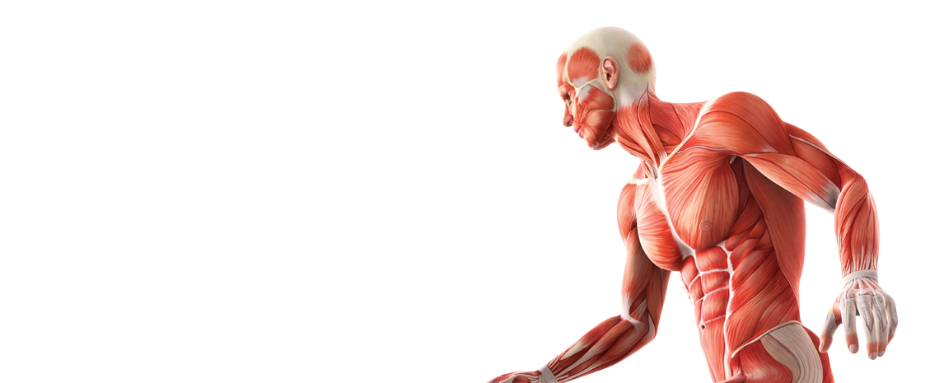 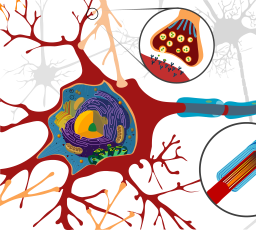 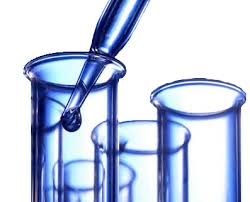 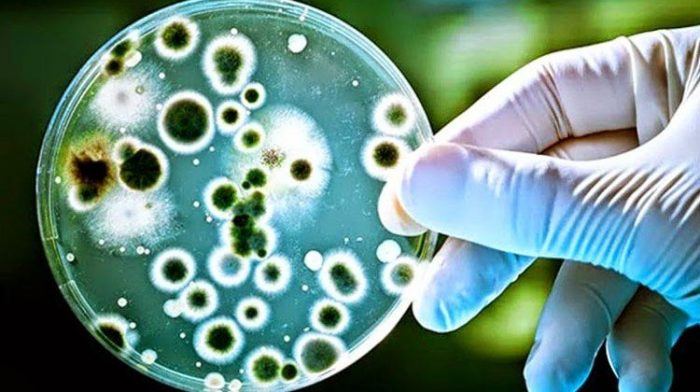 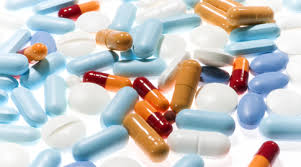 Prof.Dr.Fouzia Gul Dean HPERKhyber Medical University Dr.Usman MahboobIncharge/Assistant ProfessorDr.Brekhna Jamil, Assistant ProfDr.Ahsan SethiAssistant Professor Institute of Health Professions Education & Research, KMU Dr.Naheed MahsoodAssistant Professor Khyber Girls Medical CollegeDr.Farooq AhmedDirector Medical EducationKhyber Medical CollegeDr.Aisha AyyubAssistant ProfessorKMU Institute of Medical SciencesDr.Iqbal WahidAssistant ProfessorDr.Danish AliAssistant ProfessorNorthwest School of MedicineSNOThemeDuration 1Pallor and swelling2 weeks2Fever (Infection and Immunity)2 weeks3Excessive bleeding &  Transfusion Reaction1 weekBLOOD MODULETHEME –IPallor and SwellingSNOTopic Learning OutcomesANATOMY ANATOMY ANATOMY 1Introduction to hematopoietic systemDescribe various components of hematopoietic system including their locations and their functionsDescribe surface anatomy and applied anatomy of main organs of hematopoietic system Define and classify lymphoid organs and lymphoid tissuesPHYSIOLOGYPHYSIOLOGYPHYSIOLOGY2Introduction to BloodDescribe the composition and functions of bloodDefine HematocritEnlist the components of plasmaExplain the difference between Serum and plasma3Red Blood CellsDescribe the structure, function, life span and normal count of Red Blood Cells.Define HaemopoiesisClassify haematopoitic stem cells Summarize the erythropoiesis sites during pre-natal and post-natal periods. 4Red Blood Cells Genesis ErythropoiesisIllustrate the stages of RBC development from pluripotent hematopoietic stem cells to a mature RBC.Describe the erythropoiesis and factors regulating erythropoiesis Describe the role of Vitamin B12 and Folic acid in RBC maturation. Describe the effects of deficiency of Vita- min B12 and Folic acid on RBC maturation.5ErythropoitinDescribe source, control / regulation and functions of ErythropoitinExplain the role of Erythropoietin in RBC production.Describe the effects of high altitude and exercise on RBC production.6AnemiaDefine and describe the different types of anemiaDefine hemolysisDescribe the various red cell indicesInterpret the diagnosis of anemia by using red cell indices Describe the effects of anemia on functions of circulatory system / human body7PolycythemiaDefine and classify polycythemia Differentiate  between  primary  and secondary PolycythemiaBIOCHEMISTRYBIOCHEMISTRYBIOCHEMISTRY8Introduction of PorphyrinsDefine Porphyrins Describe Chemistry of PorphyrinsEnlist the types, metabolic causes and clinical presentation of different types of Porphyrias.9Iron metabolismDescribe the iron metabolism10Introduction to heme synthesis and degradationDefine heme and Describe its structure and functions Describe the biochemical features of the hemoglobin moleculesDescribe Heme Synthesis on cellular and molecular level Describe Heme DegradationDescribe the Regulation of Heme Synthesis.Describe the concept of Oxygen binding with hemoglobin11HemoglobinopathiesDefine Hemoglobinopathies and enlist the variants of hemoglobinDescribe causes of HemoglobinopathiesDescribe two major categories of hemoglobinopathies Describe the amino acid substitution in sickle cell disease.Define and Classify thalassemias.Explain the genetic defects in α and β thalassemias.Enlist the  clinical features of α and β thalassemias12ProteinsDefine proteins,Describe the Biomedical importance of ProteinsClassify proteins based on Physiochemical properties, Functions, Nutrition Explain Structure of proteinsDescribe the significance of Proteins13Amino AcidsDefine Amino acids, Describe their structure, properties & functions Classify Amino AcidDescribe nutritional significance of amino acidsDescribe Dissociation, titration and importance of amino acid in pH maintenance14ProteinsExplain Separation of proteins e.g. salting out, ELISA, Electrophoresis, Chromatography, Centrifugation 15ProteinsExplain Separation of proteins e.g. Chromatography, Centrifugation16Plasma ProteinsClassify and describe the physical,  chemical  and electro-phoretic properties of plasma proteins. Illustrate the production of plasma proteins and the factors affecting plasma protein synthesis.Describe clinical significance of Plasma proteinsExplain Globulin proteins and Albumin with their functionsExplain gamma Globulin proteins and Albumin with their functionsPATHOLOGYPATHOLOGYPATHOLOGY17 Anemia’s of diminished erythropoiesisdefine anemia List the factors for  regulation of erythropoiesis Enlist the types of anemia18Hemolytic anemia’sDefine hemolytic anemia.Enlist types of hemolytic anemia.PHARMACOLOGYPHARMACOLOGYPHARMACOLOGY19Drug treatment of anemia’sEnlist the drugs used in the treatment of iron deficiency & Megaloblastic anemia Describe the pharmacological basis/ role of iron in iron deficiency anemia Describe the pharmacological basis/ role of vit B12 and folic acid in megaloblastic anemia Describe the role of Erythropoietin in the treatment of Anemia COMMUNITY MEDICINECOMMUNITY MEDICINECOMMUNITY MEDICINE20Epidemiology of blood borne diseasesDescribe Epidemiology of Iron Deficiency AnemiaDescribe prevention of different types of anemia’s in communityLAB WORKLAB WORKLAB WORKANATOMY PRACTICAL (HISTOLOGY)ANATOMY PRACTICAL (HISTOLOGY)ANATOMY PRACTICAL (HISTOLOGY)21Histology76. Identify and describe the microscopic anatomy of lymph node, thymus, bone marrow and spleen under microscope77. Compare the histological features of lymph node, thymus and spleen78.  Identify and describe various blood cells under microscope.PHYSIOLOGY PRACTICALPHYSIOLOGY PRACTICALPHYSIOLOGY PRACTICAL22Hemoglobin determinationAssist in phlebotomy while practicing aseptic procedure.Determine the hemoglobin (Hb) concentration in the given sampleEstimation of hemoglobin by Sahli's methodDetermination of packed cell volume23RBC countDetermine the red blood cell (RBC) count in the given sample and calculate RBC indicesBIOCHEMISTRY PRACTICALBIOCHEMISTRY PRACTICALBIOCHEMISTRY PRACTICAL24Estimation of plasma proteins in serumEstimate plasma proteins in serum.25Preparation of protein free filtratePrepare protein free filtrateBLOOD MODULETHEME –IIFever (Infection and Immunology)SNO.Topic Learning OutcomesANATOMY ANATOMY ANATOMY 26Gross anatomy of hematopoietic systemLocate, identify and describe the main gross external  features of spleen, lymph node, thymus and tonsilsDescribe neurovascular supply of the mentioned structuresOutline the surface anatomy of main lymph nodes, spleen,  thymus and tonsilsEnlist the causes of splenic injuries27Histology of lymphoid tissuesDescribe the overview of lymphatic tissue including MALTIdentify  and describe the histological features and functions of Lymph nodeIdentify  and describe the histological features and functions of ThymusIdentify the locations of tonsils and describe the histological features and functions of TonsilsDescribe the histological features and functions of spleen. 28Embryology/ Developmental Anatomy of lymphoid tissueDescribe the development of lymphoid organs including lymph nodes, tonsils, thymus and spleenPHYSIOLOGYPHYSIOLOGYPHYSIOLOGY29White Blood CellsClassify white blood cellsDescribe the structure, function, life span and normal count of White Blood Cells Describe the stages of differentiation of white blood cells (leukopoiesis)Describe the characteristics of WBCs (phagocytosis / chemotaxis, diapedesis)  30Reticulo-endothelial (Monocyte-Macrophage) systemDescribe the components of reticulo-endothelial system (monocyte-macrophage system)Describe the role of monocyte macrophage system in immunityExplain the role of neutrophils, macrophages, basophils, eosinophils and monocytes in providing immunity against infections (immune system)31InflammationDefine inflammationDescribe characteristics of inflammation (hallmark of inflammation)Describe the causes, sequence of events and cardinal signs of inflammation32Abnormal leukocyte counts/  LeukemiaDefine Leukopenia and Leukocytosis and Lukemia33Introduction to immunityDefine and classify immunityDefine antigenDefine pathogenEnlist the tissues that contribute to immunity and explain their functionDescribe the functions of immune systemDescribe the structure and function of lymphatic system34Immune systemEnlist the three lines of defenses and outline their properties Describe the characteristics, origin and functions of cells of immune systemDescribe the types of immunityEnlist the innate defensesList the substances and cells that participate in adaptive immunityCompare the characteristics innate and acquired immunityCompare the active and passive immunity mechanism35Immune responseDifferentiate between primary and secondary immune responseDescribe the roles of cytokines, chemokines, and colony-stimulating factors in the immune response36Humoral and cell mediated immunityDescribe the role of T and B lymphocytes in immunityDescribe the role of B lymphocytes in humoral immunityDescribe cell mediated and humoral immunityExplain how helper T cells regulate the immune systemExplain the function of cytotoxic T cellsDescribe the role of helper T cellsDifferentiate between humoral and cell mediated immunity37Complement systemDescribe the complement system Explain how the complement system elicits the inflammatory response, lyses foreign cells, and increases phagocytosisDescribe the two pathways that activate the complement systemcompare Classic and alternate pathways pathways of complement activation38Immunity: extremes of agesCompare the active and passive immunityExplain the transfer of passive immunity from mother to fetus and from mother to infant during breast-feedingDescribe changes in immune response that occurs with aging39Allergy & HypersensitivityDefine allergy and allergenDescribe the pathophysiology of allergy and hypersensitivityDefine and classify the hypersensitivity reactionCompare the immediate and delayed hypersensitivity reactions List the diseases associated with hypersensitivity reactionsBiochemistryBiochemistryBiochemistry40Immunoglobulin’s / AntibodiesDefine Immunoglobulin’sDESCRIBE Types of Immunoglobulin’sDescribe Structure of Immunoglobulin’sDescribe the mechanism of action of antibodiesExplain biochemical role of each immunoglobulin in immunityCOMMUNIUTY MEDICINECOMMUNIUTY MEDICINECOMMUNIUTY MEDICINE41Vaccinology146.  Define vaccine and immunization147.  Explain the expanded program of immunization (EPI) in PakistanLAB WORKLAB WORKLAB WORKPHYSIOLOGY PRACTICALPHYSIOLOGY PRACTICALPHYSIOLOGY PRACTICAL42TLC determinationDetermine the total leukocyte count (TLC) in the given sample 43DLC determinationDetermine the differential leukocyte count (DLC) in the given sample Blood MODULETHEME –IIIExcessive Bleeding PHYSIOLOGYPHYSIOLOGYPHYSIOLOGYPHYSIOLOGYSNOTopic Topic Learning Outcome44Introduction to hemostasisIntroduction to hemostasisDescribe the structure, function, life span and normal count of Platelets. Define hemostasisDescribe the role of platelets in hemostasis Outline the sequence of processes involved in hemostasis.45Blood Coagulation Blood Coagulation Enlist the clotting factorsExplain the role of calcium in coagulationExplain how clotting is prevented in the normal vascular systemOutline the sequence of processes during blood coagulationDescribe with the help of a flow diagram (or draw) intrinsic pathway of coagulation cascadeDescribe with the help of a flow diagram (or draw) extrinsic pathway of coagulation cascadeExplain how the mechanism of clot dissolution. 46Bleeding disordersBleeding disordersdescribe the role of Vit K in clottingDescribe the following bleeding disordersVitamin K deficiencyThrombocytopeniaHemophilia Define Von Willebrand disease47Thrombotic  disordersThrombotic  disorders Describe the effects of low platelet count on HemostasisDefine thrombus/thrombiDefine emboli/embolusEnlist the causes of thromboembolic conditionsDescribe Femoral venous thrombosis and pulmonary embolismPharmacology Pharmacology Pharmacology Pharmacology 48Coagulation modifying drugCoagulation modifying drugIdentify the site of action of following drugs in coagulation cascade Aspirin, Heparin, Tranexamic acidVit KLAB WORKLAB WORKLAB WORKLAB WORK49Clotting time determinationDetermine the clotting time Determine the clotting time 50Bleeding time determinationDetermine the bleeding timeDetermine the bleeding time51Prothrombin time determinationDetermine the Prothrombin time (PT) in the given sample Determine the Prothrombin time (PT) in the given sample BLOOD MODULETHEME –IVTransfusion Reaction  SN0Topic Learning OutcomePHYSIOLOGYPHYSIOLOGYPHYSIOLOGY52Blood Grouping Describe different types of blood groupsDescribe the genotype-phenotype relationships in blood groups.Interpret the plausible blood groups (A-B-O) in children of parents with known blood groups.Describe the role of agglutinogens and agglutinins in blood groupingDescribe the antigens and antibodies of the O-A-B blood types/ Interpret the types of agglutinins present in individuals with a specific blood groupDescribe the process of agglutination54transfusion reactionsDescribe the antigens and antibodies of the Rh systemDescribe the principles of blood typingExplain universal donor and universal recipient blood groupsEnlist the manifestations of transfusion reaction55Erythroblastosis fetalisDefine Rhesus incompatibility Describe erythroblastosis fetalis Describe the transfusion reactions resulting from mismatched O-A-B and Rh blood types56Major histocompatibility complexDefine autoimmunityExplain how immune reaction to self-antigens is avoidedDefine and classify Major Histocompatibility complex (MHC)Characterize the significance and function of major histocompatibility complex moleculesForensic MedicineForensic MedicineForensic Medicine56Medico-legal importance of  blood groupsDescribe the Medico-legal importance of  blood groups in forensic work that is (a)Personal Identity  b)inheritance claims (c) DNA  profiling (d) Disputed paternity and maternityCOMMUNITY MEDICINECOMMUNITY MEDICINECOMMUNITY MEDICINE57epidemiology of blood borne diseasesIdentify important blood borne pathogens and how they are spreadDiscuss the epidemiology of blood borne disease transmission and the potential for HIV, HBV and HCV transmission.  Identify routes of transmission of blood borne pathogensDiscuss the best practices to perform safe blood transfusion.Identify potential exposure risks List important safeguards against blood borne pathogen diseaseLAB WORK (Physiology Practical)LAB WORK (Physiology Practical)LAB WORK (Physiology Practical)58Blood groupingDetermine the O-A-B and Rh blood group in the given sample 	59Blood smear preparationPrepare blood smear by thumb prick method.60Blood BankObserve the process of blood donation, blood product separation, screening and storage and observe the process of blood transfusion.Prof.Dr.Fouzia Gul Dean HPERKhyber Medical University Dr.Usman MahboobAssistant ProfessorInstitute of Health Professions Education & Research, KMU Dr.Farooq AhmedDirector Medical Education Khyber Medical CollegeDr.Naheed MahsoodAssistant ProfessorKhyber Girls Medical CollegeDr. Aisha AyyubAssistant Professor Pathology, Kohat Institute of Medical Sciences (KIMS), KohatDr.Iqbal WahidAssistant ProfessorDr.Danish AliAssistant ProfessorNorthwest School of MedicineChest pain- (1 week)Breathlessness and ankle swelling- (2 weeks)Blood Pressure-(1 week)Palpitations (1 week)1- Chest Pain1- Chest Pain1- Chest Pain1- Chest PainSubject TopicS. NoLearning objectivesAnatomySurface anatomy1Describe the surface marking of the heart 2Describe the surface marking of the heart valves 3Illustrate the surface marking of the aorta on models / x-rays 4Describe the surface marking of the superior vena cava 5Describe the surface marking of the inferior vena cava 6Describe the gross structure of the heart Coronary circulation7Describe the coronary arteries 8Enlist the branches of each main artery9Describe the anastomosis of coronaries10Identify the area of the heart supplied by a coronary artery and its branches11Describe the venous drainage of the heart12Describe the lymphatic drainage of the heartPericardium 12Define pericardium 14Describe different reflections of pericardium 15Identify entry & exit of vessels of heart via pericardium 16Define the following clinical condition;
pericarditis
pericardial effusion
cardiac TamponadeHistology Histology of heart muscles17Explain the characteristics of cardiac muscle cell18Explain the Structure of Intercalated disc 19Define the junctional specializations making up the intercalated disk20Describe identification of different microscopic views of Cardiac muscle and its ultra-structures21Differentiate histologically between cardiac and skeletal muscle and smooth muscles22Enumerate histological layers of heart wallPhysiology Cardiac muscles23Explain the physiologic anatomy of the cardiac muscle24Describe the properties of the cardiac muscleCoronary circulation25Describe the physiologic basis coronary circulation 26Describe the steps of coronary thrombosis27Describe the etiology of coronary thrombosis Biochemistry Cardiac enzymes 28Identify the enzymes that increase in myocardial infarctionLipids and cholesterol29Describe the Chemical Structure and function of cholesterol30Describe the fate of cholesterol in the body31Define and Classify lipids32Describe the metabolism of adipose tissue and role of brown adipose tissue33Describe the functions of lipids in the body34Classify lipoproteins and their functions35Describe the Synthesis of fatty acids, tri-acyl glycerol and phospholipids36Describe the process of Ketone bodies production and utilization37Describe the chemistry and metabolism of lipoproteins and the associated clinical disorders38Classify hyperlipidemias39Describe the metabolism of cholesterol in the body40Enlist the factors affecting cholesterol levels and synthesis41Describe hypercholesterolemia and its causes42Describe Cardiac enzymes and their pattern of elevation in ischemic heart diseases43Describe the sources and fate of acetyl-CoA in the body44Describe the mechanism of formation of fatty acids in the body45Define and classify lipid storage diseases46Describe Lipid profile and values47Describe the role of Na, K, Ca and Mg in cardiac muscles contractility and their biochemical abnormalities48Describe the cardiac manifestations of vitamin B1 deficiencyPharmacology 49Enlist the groups of drugs used in the treatment of CAD (angina and MI) 50Enlist the groups of lipid lowering drugsPathology 51Describe the risk factors, and lab. Diagnosis of CAD52Define and Enlist the stages of atherosclerosisForensic medicine 53Describe the medicolegal aspects of sudden death due to cardiovascular diseasesCommunity MedicinePrevention of CVD 54Describe primordial, primary, secondary and tertiary prevention of CV diseases in community2- Breathlessness and ankle swelling2- Breathlessness and ankle swelling2- Breathlessness and ankle swelling2- Breathlessness and ankle swellingEmbryology Fetal circulation 55Describe the physiological changes in circulation after birthCardiac developmental anomalies56Enlist the developmental anomalies of heart57Describe the congenital anomalies of the heart.
	ASD
	VSD
	PDA
	Tetrology of fallot
	transposition of the great vesselsHemangiomas and TelegactesiasPhysiologyCardiac cycle58Describe the Cardiac cycle59Describe the concept of systole and diastole, 60Describe the role of atria and ventricles as pumps, 61Describe the functions of heart valves, 62Correlate the cardiac cycle events with ECG63Describe the mechanism of production of normal and abnormal heart sounds64Relate heart sounds with cardiac cycle, 65Describe the metabolism and oxygen utilization of cardiac muscle 66Describe the regulation of cardiac cycleCardiac output 67Describe pressure volume loop (end-systolic volume / end-diastolic volume / ejection fraction / systolic volume / systolic work output)68Explain the Frank-Starling mechanism of the heart for the control of cardiac output by venous return69Describe the methods for measuring of cardiac output70Describe normal cardiac output and venous return during rest and during activity71Enlist the causes of abnormally high and abnormally low cardiac output72Explain the mechanisms of normal cardiac contractility and the role of calcium ion/ ATPase pumps 73Explain cardiac output (regulation/measurement) and peripheral resistance and its regulation74Explain the factors regulating cardiac output and venous return.Blood flow 75Describe the Biophysics and Interrelationships of Pressure, Flow, and Resistance in terms of Ohm’s law and Poiseuille’s Law76Describe starling forces77Describe regulation of blood flow 78Define basal tone.79List several substances potentially involved in local metabolic control of vascular tone.80State the local metabolic vasodilator hypothesis.81Describe physiological Vasodilators and Vasoconstrictors and their mechanisms82Describe the factors affecting the local blood flow including auto-regulation.83Describe the function of capillaries 84Describe circulatory changes during exercise85Describe blood flow to different organs like brain, heart, liver and skin during exercise Functions of heart valves 86Describe the functions of mitral, tricuspid, aortic and pulmonic valves87Describe the hemodynamics and sequel related to stenosis and regurgitation of heart valvesLymphatic system88Describe the function of lymphatic system in the maintenance of interstitial fluid volume.89Describe the effects of Interstitial Fluid Pressure on Lymph Flow.90Describe how changes in capillary hydrostatic pressure, plasma oncotic pressure, capillary permeability, and lymphatic function can lead to tissue edemaMedicine Heart failure 91Define Heart failure92Differentiate between right-sided Heart failure and left-sided heart failure3- Blood Pressure 3- Blood Pressure 3- Blood Pressure 3- Blood Pressure Anatomy Histology of blood vessels93Describe the histological composition of vessel94Describe the microscopic structure of artery and vein95Differentiate histologically between artery and vein under light microscope96Describe the histological composition of lymphatic channelsEmbryology Development of arteries and veins 97Describe the development of arterial system98Describe the development of venous system99Describe the congenital abnormalities in in the vessels.
- Coarctation of AortaPhysiology Blood Pressure 100Define blood pressure 101Describe the causes of High / low BP102Discuss the mechanisms for rapid and long term control of blood pressure (including Renin Angiotensin system)103Describe the effects of sympathetic and parasympathetic stimulation on the heart and circulationCirculatory Shock104Define Circulatory Shock105Explain the physiologic causes of circulatory shock106Explain the stages of circulatory shock107Describe cardiogenic shock108Describe Hemorrhagic Shock109Describe of Neurogenic Shock110Describe Anaphylactic Shock111Describe Septic Shock112Explain the physiology of treatment in ShockPharmacology 113Describe the mechanisms of drugs used in the treatment of HypertensionCommunity medicine 114Describe the preventive strategies of hypertension5- Palpitations 5- Palpitations 5- Palpitations 5- Palpitations Anatomy Conduction system of the heart 115Describe the different components of conduction systemSA NodeAV NodeBundle of HisPurkenje FibersBundle branches116Describe the sympathetic innervation of heart117Describe the parasympathetic innervation of the heartPhysiology Excitation and contraction of cardiac muscles118Describe the excitation–contraction process in cardiac muscle.Describe Chronotropic, Inotropic and Dromotropic Effects119Describe Chronotropic, Inotropic and Dromotropic Effects120Differentiate excitation–contraction process in cardiac and skeletal muscle cells121Describe gap junctions and the significance of functional syncytium122Explain phases of cardiac muscle action potential 123Describe the characteristics of cardiac action potentials and the role of “slow calcium” channels in causing plateau and its significance124Describe the significance of AV nodal Delay125Define Pacemaker and explain why SA node is the normal pacemaker of the heart126Define Ectopic Pacemaker and describe its causes127Describe the effects of sympathetic and parasympathetic stimulation on the heart rate and conduction of cardiac action potentials128Define various types of refractory periods129Differentiate the refractory period of cardiac muscle with that of skeletal muscle130Describe the significance of prolonged action potential in cardiac muscle131Describe the physiological anatomy of the sinus node132Define automaticity and rhythmicity and conductivity133Describe the specialized excitatory and conductive pathway of the cardiac muscle tissueECG134Describe the characteristics of normal ECG, time duration of waves, segments and voltages135Explain how to record ECG136Describe the AV nodal, ventricular impulse conduction137Interpret ECG paper and its calibrationCommunity Medicine CVD prevention138Identify the major risk factors which contribute to common diseases of the cardiovascular system139Enumerate modifiable and non-modifiable risk factors of CV diseases140Apply primordial, primary, secondary and tertiary prevention of CV diseases in communityPsychomotor domainPsychomotor domainPsychomotor domainChest Pain Anatomy Identify the heart & its coverings in the model / dissected specimen Identify the heart and major blood vessels in cadaver/dissected specimenIdentify the chambers of the heart.Identify the internal structures of various chambers of the heart.Identify the Cardiac Muscle under the microscopeChest Pain Physiology Perform basic life support. (Important)Blood PressureIdentify salient features of a medium sized artery & vein in a cross-section under microscope.Identify the histological differences between medium size artery & vein under microscope.Describe the histological differences between large size artery & vein.Breathlessness and ankle swellingClinical Identify normal cardiac shadow, borders and cardiomegaly on chest radiographs.  Identify the position of borders and valves of the heart by surface marking on model / simulator Palpate and find apex beat, and auscultatory areas in the chest of the subject provided and describe their significance. Demonstrate the use of Stethoscope for Auscultation. Differentiate between normal and displaced apex beatPhysiology Measure the blood pressure.Measure the effect of posture and exercise on blood pressure.Examine the arterial pulses.Auscultate the heart sounds.Palpitations Perform systematic analysis of ECGAffective domainAffective domainAffective domainPRIME Demonstrate ability to give and receive feedback, respect for self and peers.Carry out practical work as instructed in an organized and safe mannerDemonstrate empathy and care to patients.Develop respect for the individuality and values of others - (including having respect for oneself) patients, colleagues and other health professionalsOrganize& distribute tasksExchange opinion & knowledge Develop communication skills and etiquette with sense of responsibility.To equip themselves for teamworkRegularly attend the classesRole play for the counseling of patients with risk factors for coronary heart diseases on modification of life styleRole play for the counseling of patients with risk factors for coronary heart diseases on modification of life styleProf.Dr.Fouzia Gul Dean HPERKhyber Medical University Dr.Usman MahboobDirectorInstitute of Health Professions Education & Research, KMU Dr.Farooq AhmedDirector Medical Education Khyber Medical CollegeDr.Naheed MahsoodAssistant ProfessorKhyber Girls Medical CollegeDr.Danish AliAssistant ProfessorNorthwest School of MedicineSNOThemeDuration 1Orientation and shoulder pain2 weeks2Weak grip and painful hand1 week3Pain lower limb/limping2 weeks4Bony arches and fracture of foot1 week5Backache 1 week6Muscle weakness and fatigue1 weekMusculoskeletal MODULETHEME –IORIENTATION AND SHOULDER PAINSNO.Topic Learning OutcomesANATOMY ANATOMY ANATOMY 1Introduction Define osseous tissue Classify the skeletal system (axial andappendicular) Name and locate different bones ofaxial and appendicular skeleton Classify bones Describe general features of bonesDescribe Nerve/blood supply of bone Describe bone marrow and its types Describe ossification and its types Describe surface markings of bones Define fracture, osteoporosis, rickets, osteomalacia Introduction to muscular system Classify the muscles according to thedirections of fibers Classify the skeletal muscles according to their action. Types of skeletal muscle fibers(Type1 ,2,3) Describe the nomenclature of skeletal musclesDescribe the principle of innervationsand nerve supply of musclesDefine paralysis, hyperplasia,hypertrophy,mysthena gravis2Introduction to locomotionand upper limbIdentify the extent of the upper limb.Identify various regions of upper limb.Describe the division of the regions into compartments.State the contents of compartments of arm, forearm & handDescribe the joints of upper limb.Describe the clinical anatomy of upper limb3Osteology of clavicleRecognize the boneIdentify the site of boneState the bony land marks of clavicle: like borders, surfaces & land mark used for bone determinationDescribe & demonstrate the attachments of muscles. Describe the common fractures of the bone.Identify and describe the salient features of the bones scapula and clavicleDescribe the surface anatomy clavicleDescribe the radiological anatomy clavicle Describe the applied anatomy clavicle4Osteology of scapula Recognize the bone.Identify the site of bone. State the bony landmarks of scapula: like borders, surfaces & land mark used for bone determination.Demonstrate the attachment ofmuscles on scapula Describe the common fractures of the bone.Identify and describe the salient features of the bones scapula.Identify the attachments to scapulaDescribe the surface anatomy scapulaDescribe the radiological anatomy scapula.Describe the applied anatomy scapula.5Osteology of humerusRecognize the bone.Identify the site of bone.State the bony landmarks of humerus: like borders, surfaces & land mark used for bone determination.Demonstrate the attachment of muscles & ligaments.  Describe the common fractures of the bone.  Identify and describe the salient features of the humerus  Identify the attachments to humerusDescribe the surface anatomy humerusDescribe the radiological anatomyhumerusDescribe the applied anatomy humerus6Muscles of the pectoralgirdleRecognize the role of muscles of pectoral region in stabilizing the pectoral girdle.List the muscle of pectoral girdle.Describe & Demonstrate the attachments of muscle of pectoral girdle, nerve supply and actions.  Describe the structural organization of the clavi-pectoral fascia.Identify the triangle of auscultation.Describe the nerves and blood vessels of this region7Muscles of the shoulderregionRecognize the extent of shoulder region.Describe the muscle of shoulder region.List the muscles of shoulder region.State the detailed structures of each muscle with respect to Origin, Insertion, Nerve supply and Action of muscles with any characteristic features.8The shoulder joint & itsmovementsClassify the type of shoulder joint.Describe the structure of shoulder joint.Name the muscles acting on the joint/rotator cuff muscles. Explain the range of mobility.Describe the movements of shoulder joint.Explain the clinical anatomy of thejoint9Brachial plexusMention the formation of brachial plexus (roots, trunk, division, and cords).Describe the relation of brachial plexus also in connection to clavicle (Supra, retro, infra clavicular parts). State the branches arising the different cords.Draw the brachial plexus.Describe the clinical correlates of the brachial plexus.  Erb duchane palsy  Klumpke palsy  Saturday night palsy10Nerves of upper limbDescribe the course and branches of nerves of upper limbs.Axillary nerveMusculocutaneous nerveRadial NerveUlnar NerveMedian NerveExplain the injuries associated with these nerves.Identify the causes and motor and sensory loss associated with nerve injuries of upper limb.Apply knowledge of gross anatomy to identify the deformities associated with these nerves.AxillaDescribe the position, shape of axilla.Describe the boundaries and content of axillaDescribe the boundaries and muscle forming the boundaries of axilla.Describe the formation, course and relations of axillary vessels.Describe arrangement and groups axillary lymph nod11ArmDescribe the compartments of arm and how they are formed.Identify and explain the muscles and their actions found in the arm.Describe the nerve supply of arm.Describe the course of the nervesIdentify the branches of the nervesRelate & integrate with the clinicalcorrelationsDescribe cutaneous supply of arm.12Brachial vesselsDescribe the extension, relation and branches of the Brachial artery.Describe the course of the Basilic and cephalic veinsDescribe and explain the formation and purpose of the scapular anastomosis.13Elbow jointIdentify the type of the joint.State and Identify the muscles acting on the elbow joint.Describe the neurovascular supply of the joint.Describe the carrying angle and applied aspect of the joint.Describe the anastomosis and collateral circulation.Describe formation of anastomosisaround elbow joint14Osteology of ulnaRecognize the bone.Determine the side of bone.Identify the features of bone.Identify the muscles attached to bone.Describe the common fractures of the bone.Describe and Identify the salient features of the ulnaIdentify the attachments to ulnaDescribe the surface anatomy ulna and the radiological anatomy ulnaDescribe the applied anatomy ulna15Superficial veins, lymphatic’sand lymph nodes of upperlimbDescribe the normal anatomy of veins of upper limb.Differentiate between superficial and deep veins.Describe the features of individual superficial veins of upper limb.Correlate the applied anatomy with the gross anatomy of superficialVeins of upper limb.Describe the structure of a lymph node.Identify the groups of lymph nodes.Describe groups and area of drainage of each group of lymph nodes.Describe the commencement, course and termination of superficial lymphatic vessels.Describe the clinical conditions related to lymphatic channels of upper16Cubital fossaDescribe the boundaries, the contents and the relationship among structures of Cubital fossa.Demonstrate the surface anatomy of the Cubital fossa.Explain the clinical importance of the Cubital fossa.17Anterior compartment offorearmList the muscles of forearm.State the nerve supply of these muscles.Explain actions of the muscles of anterior compartment of forearm.Describe attachment and functions of flexor retinaculumIdentify/Describe muscles of the anterior compartment of the arm (origin, insertion, nerve supply, blood supply, and action)  18Posterior compartment offorearmExplain the organization of muscles of posterior compartment of forearmIdentify/Describe muscles of the posterior compartment of the arm (origin, insertion, nerve supply, blood supply, and action)State the nerve supply of these muscles.Explain the actions of the muscles of posterior compartment of forearm.Describe the structural organization of the Extensor Retinaculum19Blood vessels & nerves ofthe forearmDescribe the different vessels & nerves in forearm.Describe the location, destination, course & relations of radial and ulnar arteries & their branches in forearm.Describe the deep veins of forearm and their tributaries.Describe the location, destination, course & relations of ulnar, radial and median nerves & their branch.20Radio-ulnar jointRecognize the details of Radio-ulnar joint.Describe and explain the movements occurring on Radio-ulnar joint.Name the muscles acting in pronation and supination.Describe the nerve supply and blood supply of Radio-ulnar joint.Describe clinical problems related to Radio-ulnar joints.21Surface anatomy of upperlimbDemonstrate the surface markings for various arteries of upper limbEmbryology Embryology Embryology 22SomitogenesisDefine the process of gastrulation.Describe the development of mesoderm.Describe the process of somitogenesis.Describe the formation of cartilage23Development of bone ,cartilage and jointsDescribe histogenesis of BoneDescribe the Intramembranous OssificationDescribe the Endochondral OssificationDescribe the Ossification of limb bonesDescribe the development of jointsDescribe the development of cartilageDescribe developmental events of fibrous jointsDescribe developmental events ofcartilaginous jointDescribe developmental events of synovial jointsDescribe important congenital correlates24Development of upper limbDescribe the early stages of upper limb developmentDescribe the development of upper limb budsDescribe the final stages of upper limb developmentDescribe and explain the anomalies of the upper limb25Development of musclesDescribe the development of skeletal muscle.Describe the development of Myotomes and derivatives of epaxial divisions of myotomes and derivatives of hypaxial divisions of myotomesHISTOLOGY HISTOLOGY HISTOLOGY 26Bone histologyDefine and identify compact and spongy boneDescribe and identify bone matrix (organic and inorganic component)Describe and identify cells of boney tissue i.e. (osteoprogenitor, osteoblasts, osteoclast, and osteocytes)Describe and identify periosteum andendosteumDescribe and identify the microscopic structure of bone i.e. (primarybone, secondary bone and haversian system)Describe Functions of various bone cellsDescribe important Functions and its role in calcium metabolism27Classification & histology ofcartilageDescribe the General properties of cartilageDescribe the Different types of cartilageDescribe the Hyaline, Elastic and FibrocartilageExplain the growth of cartilage28Histology of cartilageIdentify types of cartilages on microscopy, including distinctive features of each.Describe the structural basis.Classify and distinguish three types of cartilagesDescribe the microscopic structure of hyaline cartilageDescribe the microscopic structure of Elastic cartilageDescribe the microscopic structure of fibrous cartilageDescribe important functional correlates of three types of cartilages29Classification & histologyof boneRecognize bone and its functions and ncomposition.Differentiate between woven bone and lamellar bone.Differentiate between compact bone and spongy bone.Describe the applied aspect of bone30Histology of boneIdentify three types of bone on microscopy, including distinctive features of each.Describe the structural basis of classification.31Histology of musclesIdentify three types of muscles on microscopy, including distinctive features of each muscle fiber.Describe the structural basis of muscle striations.Recognize the structural elements that produces muscle contraction and brings the movement of a body part.Recognize the function and organization of the connective tissue in muscle.Classify and distinguish three types of musclesDescribe the microscopic structure ofskeletal muscleDescribe important functional correlates of skeletal, smoothDescribe the microscopic structure ofsmooth muscleIdentify/Describe the microscopic structure of cardiac muscle fiberDescribe important functional correlates of cardiac muscle fiberPhysiologyPhysiologyPhysiology32Skeletal vs smooth muscleDifferentiate between skeletal muscle and smooth muscle.33Mechanism of musclecontractionDescribe the general mechanism of muscle contraction.Describe the molecular mechanism of muscle contraction34Energetics of musclecontractionDescribe the energetics of muscle contraction.35Terms related to MSKDescribe the following  terms related to MSKExcitable tissueStimulusThresholdDepolarizationHyperpolarizationPresynaptic potentialPost synaptic potentialGoldmann EquationNernst EquationBiochemistry Biochemistry Biochemistry 36Connective tissuesExplain in detail the biochemistry of connective tissues.37GlycosaminoglycanDiscus the role of glycosaminoglycan (GAG) in the formation of the connective tissues, cartilage, skin, blood vessels and tendons38CollagenDescribe the chemical structures of cellular matrix of collagen and elastinBiochemistry PracticalBiochemistry PracticalBiochemistry Practical39Detection of Sulphur containing amino acidsDefine Sulphur containing amino acids their structure and typesLead Sulphate testMusculoskeletal MODULETHEME –IIWeak grip and painful handSNO.Topic Learning OutcomesANATOMY ANATOMY ANATOMY 1Osteology of radius & handRecognize the bones of forearm & handDetermine side of bones.Identify the features of bones.Identify the muscles attached to bones.Describe the ossification of bonesExplain the clinical significance of bones.Describe the common fractures of the bone.Describe and Identify the salient features of the radiusIdentify the attachments to radiusDescribe the surface anatomy radius and the radiological anatomy radius Describe the applied anatomy radiusDescribe and Identify the salient features bones of handIdentify the attachments to bones of handDescribe the surface anatomy main bones of hand and the radiological anatomy of main bonesDescribe the applied anatomy main bones of hand including carpal tunnel and fractures2Muscles of handRecall the structure and functions of palmar aponeurosis.Describe the attachments, nerve supply & actions of muscles of hand.Describe the thenar Muscles.Correlate the movements of thumb with hand anatomy.Identify the anatomical snuffbox.Relate applied with gross anatomy of few structures of handEnumerate, describe and identify the small muscles of the handDescribe Surface anatomy of important muscles of handIdentify structures on transverse MRI hand taken at various levelsDescribe relevant clinical anatomy of important musclesIdentify/Describe joints of the hand and fingers (intercarpal joints, carpometacarpal and intermetacarpal joints, carpometacarpal joint of the thumb, and metacarpophalangeal jointsDescribe surface , radiological and clinical anatomy of important joints3Vessels & nerves of thehandIdentify different vessels in hand.Describe the location, destination course relations of radial and ulnar arteries in hand.State the branches of radial and ulnar arteries in hand.Describe the formation of superficial and deep palmar arch, veins of hand and their tributaries.Describe the nervous supply of the hand.4Wrist jointRecognize the details of wrist joints.Describe and explain the movements occurring on wrist joints.Name the muscles acting in pronation and supination.Describe the nerve supply and blood supply of wrist joints.Describe wrist joint, nerve supply and blood supply.Describe clinical problems related to Wrist joints.5Spaces of the palmIdentify the different spaces of the hand on both palmar and dorsal aspects.Describe the clinical importance of these spacesPhysiology Physiology Physiology 10Describe the importanttermsDescribe the followingMotor unitSummationTetanizationStaircase effectSkeletal muscle toneMuscle fatigueAgonistAntagonistsCoactivation of agonist and antagonis11  Excitation contractioncoupling in skeletalmusclesDiscuss the process of excitation contraction coupling in skeletal muscles.Explain Transverse tubule-sarcoplasmic reticulum systemDescribe Release of Calcium ions by sarcoplasmic reticulumExplain Role of Calcium pumpDescribe Excitatory pulse of Ca+12Muscle action potentialDescribe the muscle action potential.13Excitation contraction couplingDescribe excitation contraction coupling of skeletal muscle.BIOCHEMISTRYBIOCHEMISTRYBIOCHEMISTRY14Role of calcium andphosphorusExplain the role of calcium and phosphorous in formation of cellular matrix and bone15VitaminsVitamins and their roleDefine vitaminsClassify vitaminsDifferentiate between Fats and water soluble vitaminsDescribe role of Vitamin AExplain the role of Vitamin DDescribe the role of Vitamin EDescribe the role of water soluble vitamins16Introduction to mineralsDefine Minerals,Define major and minor mineralsDescribe classification of mineralsBiochemistry Practical’sBiochemistry Practical’sBiochemistry Practical’s17Detection of Cyclic aminoAcidsDefine Cyclic amino AcidsUnderstand their structure and typesXanthoproteic TestMusculoskeletal MODULETHEME –IIIPain lower limb/limpingSNOTopic Topic Learning Outcome1Introduction to lower limbIntroduction to lower limbRecognize different parts of lower limb.Describe regions of lower limb.List the bones of lower limb.Describe the vessels and nerves of lower limb.Identify different land marks in different regions of lower limb2Hip boneHip boneIdentify the different parts of the bone.Describe side determination.Describe muscle attachments.Describe ligamentous attachments.Describe the different bones articulating with the hip boneIdentify the different parts of the bone.Describe the common fractures of the bone.Identify and describe the salient features of the bones of hip boneIdentify the attachments of hip boneDescribe the surface anatomy of hip boneDescribe the radiological anatomy of hip boneDescribe the applied anatomy of hip bone.3The hip joint andmovementsThe hip joint andmovementsDescribe the characteristics features of synovial jointDescribe the Articular surfaces of hipjointIdentify the capsule of hip jointDescribe the synovial membrane,cavity & fluid of hip jointEnumerate the ligaments of hip joint& describe their attachmentsDescribe the movements possible athip jointDescribe the clinical correlates of thehip jointDescribe surface and radiological anatomy (X-rays and MRI) and clinical of hip joints4Gluteal regionGluteal regionDescribe the boundaries of glutealregionDescribe bones and ligaments of gluteal regionDescribe the different structures entering and leaving gluteal regionDescribe muscles of the gluteal region.Describe Vessels of the gluteal region.Describe nerves of the gluteal region.Describe about certain clinical correlates regarding gluteal regionDescribe Surface anatomy of important musclesIdentify structures on transverse MRI of gluteal region taken at various levelsDescribe clinical anatomy of important muscles5FemurFemurIdentify different parts of the femurDetermine the side of the boneIdentify the surfaces and borders ofthe boneDescribe the common fractures of the bone.Describe the attachments of the different muscles and ligaments on the boneDescribe the arterial supply of the boneRelate to the general idea about fractures of femur and other clinical conditions Identify and describe the salient features of the bones of hip boneDescribe the surface anatomy of femurDescribe the radiological anatomy offemurDescribe the applied anatomy of femur6Nerves of lower limb and their injuriesNerves of lower limb and their injuriesIdentify the names of nerves and their main branches innervating lower limbIdentify the nerves closely related toa bone or other structure of lower limbRecognize the main nerves commonly vulnerable to injuryIdentify the main area and loss offunction if particular nerve is injuredDefine and understand terms neuritis, anesthesia, par aesthesia, paralysis,neuralgia, sciatica7Superficial vessels and lymphatic’s of lower limbSuperficial vessels and lymphatic’s of lower limbEnumerate and describe the superficial arteries of lower limbName and Describe superficial veins of lower limbList and Describe the superficial lymphatic vessels and lymph nodes of lower limb8Deep fascia of thigh,iliotibialtract and superficialvesselsDeep fascia of thigh,iliotibialtract and superficialvesselsDescribe the arrangement of deepfascia in thighDescribe how the iliotibial tract participates in walking and runningDescribe the location of saphenous opening and its relationsDescribe the great saphenous vein.Describe clinical correlates of saphenous vein9Muscles of the anterior fascial compartment ofthighMuscles of the anterior fascial compartment ofthighDescribe the muscles of anterior compartment of thigh.Describe the nerve supply of anteriorCompartment.Describe the action of these muscles10Nerves and vessels ofanterior compartment ofthighNerves and vessels ofanterior compartment ofthighDescribe the nerve supply of the anterior compartment of thigh.Describe the blood supply and the venous drainage of anterior compartment of thighDescribe the action of these muscles11The medial compartmentof thighThe medial compartmentof thighDescribe the muscles of medial compartment of the thigh.Describe the nerve supply of these muscles.Describe the actions of the muscles of medial compartment of thighDescribe the vessels of medial compartment of the thigh12Posterior compartment ofthighPosterior compartment ofthighDescribe the muscles of posteriorcompartment of thighDescribe the arterial supply of posterior compartment of thighDiscuss the trochanteric and cruciateanastomosis at the back of thighDescribe the venous drainage of thisregionDescribe the nerve supply of posterior compartment of thigh andRelate to the clinical conditions effecting the region13Popliteal fossaPopliteal fossaDescribe the boundaries of popliteal fossa.Describe the contents of the popliteal fossa.Describe some clinical correlates regarding popliteal fossa14Femoral triangle and its contentsFemoral triangle and its contentsDescribe the boundaries of femoraltriangleList the contents of femoral triangleDescribe the femoral sheath & canalDescribe the clinical correlates of the Femoral triangle.Describe the location, boundaries and contents of adductor canal15Tibia boneTibia boneDescribe the division of tibia bone in3 partsIdentify the surfaces and borders oftibiaDescribe the attachments of muscleson the tibia boneDescribe the ossification of tibia andits primary and secondary ossification centersDescribe the common fractures of the bone.Identify and describe the salient features of the bone of legIdentify the attachments to the bone of the legDescribe the surface anatomy of legDescribe the radiological anatomy oflegDescribe the applied anatomy of leg16Fibula & bones of footFibula & bones of footDetermine the side of bone.Describe the bony features along with its different attachments on the fibula.Name and describe the tarsal bonesand their arrangementName and describe the metatarsal bones and phalangeal bones.Describe the common fractures of the bone.Describe the muscles of the sole ofthe foot (origin, insertion, nerve supply, blood supply, and action)Describe the muscles of the dorsum of the foot (origin, insertion, nerve supply, blood supply, and action)Describe Surface anatomy of important musclesIdentify structures on transverse MRIof foot taken at various levelsDescribe clinical anatomy of important muscles17Anterior and lateralcompartment of legAnterior and lateralcompartment of legidentify the boundaries of the compartments of legState the muscles of anterior and lateral compartment of legDescribe the vessels of anterior andlateral compartment of legDescribe the nerves of lateral and anterior compartment of legDescribe action of these muscles18Posterior compartment oflegPosterior compartment oflegExplain the muscles of posteriorCompartment of leg.Describe nerve supply of these muscles.Explain the actions of the muscles ofposterior compartment of leg19Knee jointKnee jointDescribe the type of knee jointDescribe the articular surfaces of thisjointDescribe the articular capsuleDescribe the synovial membrane andthe synovial cavityEnumerate the ligaments of kneejointDescribe the bursa around the kneejointDescribe the blood and nerve supplyof the knee jointDescribe the mechanism of locking and unlocking of knee joint.Describe surface and radiologicalanatomy (Xrays and MRI) and clinicalof knee joints20Surface anatomy of lower limbSurface anatomy of lower limbDemonstrate the surface anatomy of arteries of lower limb.Demonstrate the surface anatomy of superficial & deep veins lower limb.Demonstrate the surface anatomy of nerves of lower limbEmbryology Embryology Embryology Embryology 21Development of lower limbDevelopment of lower limbDescribe the early stages of  lower limb developmentDescribe the development of  lower limb budsDescribe the final stages of  lower limb developmentDescribe and explain the anomalies of the lower limbBiochemistryBiochemistryBiochemistryBiochemistry22Sodium, potassium andchlorine in biologySodium, potassium andchlorine in biologyDiscuss RDA, serum LevelsEnlist sources of Sodium, Potassium and chlorine,Describe functionsDiscuss absorption excretion,Describe disorders related to increase and decrease in amount ofSodium, Potassium and chlorineBiochemistry Practical’s Biochemistry Practical’s Biochemistry Practical’s Biochemistry Practical’s 23Salt Saturation TestPerform Salt Saturation TestPerform Salt Saturation TestMusculoskeletal  MODULETHEME –IVBony arches and fracture of footSN0Topic Learning OutcomeANATOMY ANATOMY ANATOMY 1Muscles and neurovascularsupply of the footDescribe the dorsal muscles of foot.Describe the origin and insertion of planter muscles of foot.Describe their nerve supply and actions.Describe vascular and nervous supplyof sole and dorsum of footDescribe their course through footDescribe relationshipsIdentify and describe the salient features of the bone of footIdentify the attachments to the boneof the footDescribe the surface anatomy of footDescribe the radiological anatomy offootDescribe the applied anatomy of foot2Arches of footDescribe the arches of footDescribe the factors responsible for their maintenance of the arches of the footRecognize the injury when it occurs and be able to evaluate plantar fasciitis.Describe about counselling regardingthe rehabilitation for plantar fasciitisBiochemistry Biochemistry Biochemistry 3  Role of vitamin c & DDescribe the role of Vitamin C and Vitamin D in the formation of connective tissues and bones.4Iodine in BiologyDiscuss RDA, serum Levels IodineEnlist sources ofDescribe functionsDiscuss absorption excretion,Describe disorders related to increase and decrease in amount of IodinePATHOLOGYPATHOLOGYPATHOLOGY5introduction to Bone pathologyDefine and differentiate osteopenia, osteoporosis, osteomalaciaDefine osteomyelitisEnlist various forms of arthritiForensic MedicineForensic MedicineForensic Medicine6Injury 	Define injury on medico legal basis.Classify injury.Define mechanical injuryClassify mechanical injuryDescribe mechanisms of injury.Interpret the nature (manner) of  injury.7WoundDefine wound.Define hurt.Identify factors affecting appearance of woundMusculoskeletal  MODULETHEME –VBackache   SN0Topic Learning OutcomeANATOMY ANATOMY ANATOMY 1Typical spinal nerveDefine a spinal nerve.Recognize the spinal nerve as a part of PNS.Enumerate the spinal nerves in different regionsIdentify their location and site of emergence.Identify various components of a typical spinal nerve.Recall the fate of rami.Associate the rami communicans with typical spinal nerveRecall the distribution of gray rami2Vertebral columnDescribe the muscles of back (origin,insertion, nerve supply, blood supply,and action)Describe Surface anatomy of important musclesIdentify structures on CT/MRI of vertebral column taken at various levelsDescribe clinical anatomy of important muscles3Lumbo sacral plexus,cutaneous nervesDescribe the formation of lumbar Plexus.List the branches of lumber plexus with their root values.Describe relation of the nerves with Psoas major muscle.List the structures supplied by lumbar plexus.Describe the formation of sacral plexus.Describe the composition and relations of sacral plexus.List the branches of this plexusBiochemistryBiochemistryBiochemistry4Phosphorus and Magnesiumin biologyDiscuss RDA, serum LevelsEnlist sources of Phosphorus and MagnesiumDescribe functionsDiscuss absorption excretion,Describe disorders related to increase and decrease in amount of Phosphorus and Magnesium5Sulphur in biologyDiscuss RDA, serum LevelsEnlist sources of SulphurDescribe functionsDiscuss absorption excretion,Describe disorders related to increase and decrease in amount of sulphur6Copper and cobalt inbiologyDiscuss RDA, serum Levels Copper and cobaltEnlist sources ofDescribe functionsDiscuss absorption excretion,Describe disorders related to increase and decrease in amount of Copper and cobaltCommunity MedicineCommunity MedicineCommunity Medicine7Back painExplain the causes of low backpainz Describe the prevention of lowback painz Describe the causes & preventionof msd related to child laborMusculoskeletal MODULETHEME –VIMuscle weakness and fatigueSN0Topic Learning OutcomePhysiology Physiology Physiology 1Physiologic anatomy of theskeletal muscle fiberExplain the physiologic anatomy of the skeletal muscle fiber.Skeletal muscle fiberSarcolemmaMyofibrilsI bandA bandZ diskM lineSarcomereTitin microfilament moleculesSarcoplasmSarcoplasmic reticulum2Characteristics of wholemuscle contractionIdentify the characteristics of whole muscle contraction.Compare isotonic and isometric exercises.Compare and contrast slow and fast muscle fibers.Describe the mechanics of skeletal muscle contraction.Describe muscle tone and muscle fatigue.Describe lever systems of the body and positioning of a body part.Describe remodeling of muscle to match function.3Neuromuscular junctionDescribe the transmission of impulses from nerve endings to skeletal muscle fibers.Explain the physiologic anatomy of the neuromuscular junction4NeuromuscularTransmissionExplain the mechanism of transmission of impulses from nerve endings to muscle fibersExplain Formation and Secretion of acetylcholine at nerve terminalsDescribe Action of acetylcholine at postsynaptic membraneDescribe Degradation/Destruction of released acetylcholine  Describe End plate potential  Describe Fatigue of junction5Neuromuscular drugsDescribe the physiologic basis of the drugs used in the neuromuscular disorders (Drugs that enhance or block the transmissionat neuromuscular junction)Enlist the excitatory and inhibitorytransmitter substances secreted at the smooth muscle neuromuscular junctionDrugs that stimulate the muscle fiber by acetylcholine like actionDrugs that stimulate neuromuscular junction by inactivating acetylcholinesteraseDrugs that block transmission atthe neuromuscular junctionEnlist the excitatory and inhibitory transmitter substances secreted at the smooth muscle neuromuscular junction6Myasthenia gravisDescribe the pathophysiology ofmyasthenia gravis7Smooth muscleClassify smooth musclesDescribe the physiologic anatomy of the smooth muscle neuromuscular junction8Skeletal Muscle fiberDiscuss in detail types of muscles and arrangement of skeletal muscle fibers.9Contraction of smooth muscleDescribe the contractile mechanisms in smooth musclesDescribe excitation and contraction of smooth muscle.Identify the types of smooth muscles.Describe the chemical and physical basis for smooth muscle contraction.Compare smooth and skeletal muscle contraction.Chemical basis of smooth musclecontractionPhysical basis of smooth muscle contractionExplain how the calcium ions regulate the contraction.Regulation of smooth muscle contraction by the calcium ionsEnlist the excitatory and inhibitory transmitter substances secreted at the smooth muscle neuromuscular junction10Nervous and hormonalcontrol of smooth musclecontractionDescribe the nervous and hormonal control of smooth musclecontraction11Resting MembranePotentialEnumerate the intracellular and extracellular concentrations of sodium, potassium, chloride and calcium ions in a resting/normal cell.Describe the characteristics of major membrane ion channels and their role in the membrane potentialDescribe the resting membranepotential in a cell/nerve fiber12Muscle RemodelingDescribe  following Muscle hypertrophyMuscle atrophyMuscle hyperplasiaRigor mortisMuscle dystrophyRecovery of muscle contraction in poliomyelitis13Membrane potentials and action potentials in smooth musclesDescribe the membrane potentials and action potentials in smooth muscles.Describe Spike potentialsDescribe Action potentials with plateausDescribe Role of calcium channels in generating the smooth muscle action potentialDescribe Slow wave potentialsDescribe Excitation of visceral smooth muscle by muscle stretchDescribe Depolarization of multi-unit smooth muscle without action potentials14Control of smooth musclecontractionDescribe the mechanism nervous, hormonal and local control of smooth muscle contraction.15Smooth muscle and skeletalmuscle contractionCompare the smooth musclecontraction and skeletal muscle contraction16Skeletal muscle contractionDescribe the three sources of energy for muscle contractionCompare isometric and isotonic contractionsCompare characteristics of fast and slow muscle fibers.Sources of energy for muscle contractionCompare isometric and isotonic contractionsCompare characteristics of fast and slow muscle fibersBiochemistryBiochemistryBiochemistry17Hormonal regulationExplain the hormonal regulation ofcalcium and phosphorous to maintainmusculoskeletal system18Sodium, potassium and chlorine in biologyDiscuss RDA, serum LevelsEnlist sources of Sodium, Potassium and chlorine,Describe functionsDiscuss absorption excretion,Describe disorders related to increase and decrease in amount of Sodium, Potassium and chlorine19Calcium in BiologyDiscuss RDA, serum LevelsEnlist sources of CalciumDescribe functionsDiscuss absorption excretion,Describe disorders related to increase and decrease in amount of Calcium20Fluoride and Lithium in biologyDiscuss RDA, serum Levels FluorideEnlist sources ofDescribe functionsDiscuss absorption excretion,Describe disorders related to increase and decrease in amount of FluorideBrief description on role of lithium in biology21Molybdenum, Selenium, Zinc, chromium,manganese,silicon, vanadium in biologyEnlist sources ofDescribe functionsDiscuss absorption excretion,Describe disorders related to increase and decrease of the said elements22Toxic element Aluminum , Arsenic,Antimony, Boron, Bromine, Cadmium, Cesium, Germanium, Lead, Mercury, Silver, StrontiumDiscuss different effects of toxicelementsPharmacologyPharmacologyPharmacology23Drug used in MSKDefine & classify NSAIDSClassify neuromuscular blocking agents.Enlist more most comomly used analgesia aspirin , iburrofen , diclofenac, paracetamol, COX-2 SalicoxClassify corticosteroidsCommunity MedicineCommunity MedicineCommunity Medicine24MSK diseasesExplain the risk factors for different types of msd’sDescribe the preventive measures for different types of risk factors for msd’s25Epidemiology andprevention of MSDDescribe work related msd’sIdentify risk factors of msd at workplace.Describe prevention of exposure to risk factors related to workplace.Describe the preventive strategies and safety guidelines in order to reduce the incidence of msds related to work place.Describe the burden /epidemiology of work related msd’sDescribe application of ergonomics in the prevention of work related msd’sProf.Dr.Fouzia Gul Dean HPERKhyber Medical University Dr.Usman MahboobAssistant ProfessorInstitute of Health Professions Education & Research, KMU Dr.Farooq AhmedDirector Medical Education Khyber Medical CollegeDr.Naheed MahsoodAssistant ProfessorKhyber Girls Medical CollegeDr.Iqbal WahidAssistant ProfessorDr.Danish AliAssistant ProfessorNorthwest School of MedicineTheme-1:  Chest wall injuries Theme-1:  Chest wall injuries Theme-1:  Chest wall injuries Theme-1:  Chest wall injuries Subject TopicS. NoLearning objectivesAnatomy Gross anatomy of thorax1Describe main features of thoracic wall2Describe the location and shape of the sternum 3Describe the parts of the sternum 4Describe the articulations and muscle attachments 5Describe the gross features of the thoracic vertebrae
a. Vertebral body 
b. Intervertebral disc 
c. Laminae
d. Pedicles
e. Intervertebral foramina
f.  Processes 
g. Ligaments6Differentiate between typical and atypical ribs. 7Describe different joints of thorax 8Discuss Intercostal muscles 9Discuss the contents of intercostal spaces 10Describe the origin of intercostal arteries 11Describe the origin, course and distribution of intercostal nerves 12Discuss branches and course of internal thoracic artery Abnormalities of thoracic wall13Describe thoracic wall abnormalities and its clinical correlationDiaphragm 14Describe the origin and insertion of the diaphragm 15Describe the openings of the diaphragm 16Describe the nerve supply of diaphragm and its clinical significanceMediastinum 17Describe the contents of the superior mediastinum18Describe the contents of the Anterior & Posterior Mediastinum 19Describe the relations of different contents in mediastinum20Identify various anatomical landmarks on chest X-Rays, CT and MRIEmbryology Development of Diaphragm 21Describe development of diaphragm 22Describe diaphragmatic hernias and clinical significanceDevelopment of Ribs 23Describe the development of ribs from costal elements of primitive vertebraePhysiology Mechanics of Respiration 24Describe the mechanics of respiration25Describe the pressures that cause the movements of the air in and out of the lungsLung compliance 26Define compliance of the lung and elastic recoil27Identify two common clinical conditions in which lung compliance is higher or lower than normal.Lung volumes and capacities 28Describe changes in the lung volume, alveolar pressure, pleural pressure, and trans-pulmonary pressure during normal breathing29Draw a normal pulmonary pressure-volume (compliance) curve (starting from residual volume to total lung capacity and back to residual volume), labeling the inflation and deflation limbs. Explain the cause and significance of the hysteresis in the curves.30Draw the pressure-volume (compliance) curves for the lungs, chest wall, and respiratory system on the same set of axes. Show and explain the significance of the resting positions for each of these three structures.Surgery 31Describe pneumothorax32Define Hydropneumothorax Theme-2: Cough and Hemoptysis Theme-2: Cough and Hemoptysis Theme-2: Cough and Hemoptysis Theme-2: Cough and Hemoptysis Anatomy Introduction33Describe the major components of the (upper and lower) respiratory system and describe their functionsTrachea, bronchi and lungs 34Describe   trachea and bronchi with relations plus subdivisions35Describe the neurovascular supply of trachea and bronchi36Describe the surfaces anatomy of trachea and bronchi37Describe the lungs with their lobes and fissures, relations with surroundings and surfaces and compare between right and left lungs.38Describe Broncho-pulmonary segments and their clinical importance 39Describe innervations, blood supply and lymphatic drainage of the lungs.Embryology Development of Respiratory system 40Describe development of trachea, bronchial tree, pleura, lungs41Recognize the cephalo-caudal and transverse folding of embryonic disc 42Describe the extent of intra embryonic coelom after folding and its divisions into three serous cavities 43State the derivatives of visceral and parietal layers of mesoderm 44State the pericardio-peritoneal canals and their final fate 45Discuss the formation of Lung BudHistology Respiratory epithelium and connective tissues 46Classify the types of epithelia lining the various parts of respiratory system 47Differentiate between the histological differences among various parts of respiratory system 48Describe the structure of trachea and its layer49Discuss the microscopic picture of respiratory bronchiole, alveolar ducts, alveolar sacs and alveoli. 50Describe the different types of cells found in alveoliPhysiology Functions of respiratory passageways51Describe the respiratory and non-respiratory functions of the respiratory passageways52Identify the mechanism by which particles are cleared from the airways.Pharmacology Anti-Aashtmatic drugs 53Enlist Anti-asthmatic drugsAnti-Tuberculous drugs54Classify Anti-tuberculous drugsPathology Pneumonias 55Define pneumonia and enlist the causative pathogens of pneumoniaPulmonary Tuberculosis 56Define primary and secondary Tuberculosis and state its etiologyBronchial Asthma57Describe the etiology, pathogenesis and clinical features of asthmaPulmonary Edema58Define pulmonary edema and classify it according to underlying causesCommunity Medicine Prevention of Respiratory disorders 59Discuss preventive strategies of different problems related to respiratory system60Discuss the relationship of smoking with lung Diseases 61Describe preventive strategies for smokingTheme-3: BreathlessnessTheme-3: BreathlessnessTheme-3: BreathlessnessTheme-3: BreathlessnessAnatomy Mechanics of respiration 62Describe briefly mechanics of respirationPleura 63Describe the gross features of pleura 64Describe the pleural cavity and the pleural reflections 65Describe the surface anatomy related to pleural reflections Embryology 66Describe the development of pleural cavity Histology 67Discuss surfactant, alveolar septum, alveolar pores and alveolar macrophagesPhysiology Pulmonary ventilation 68Define respiration69Compare between the internal and external respiration70Enlist the steps of external respiration accomplished by the respiratory system and those carried out by the circulatory system71State the functions of Type I alveolar cells, Type II alveolar cells, and alveolar macrophages72Describe the forces that keep the alveoli open and those that promote alveolar collapse. 73Define the following terms: anatomic dead space, physiologic dead space, wasted (dead space) ventilation, total minute ventilation and alveolar minute ventilation.74Compare anatomic and physiologic dead space75Describe the basic concept of measurement of dead space76Enlist the factors that changes the dead space77Define the following terms: hypoventilation, hyperventilation, hypercapnea, eupnea, hypopnea, and hyperpnea. 78Define surface tension, surfactants, atelectasis79Describe the role of surfactants on the lung compliance.80Describe the composition of the pulmonary surfactants and its role81Describe the pathophysiology of respiratory distress syndrome of the newborn82Discuss the work of breathing Pulmonary circulation 83Explain the physiologic anatomy of the pulmonary circulatory system84Describe the pressures in the pulmonary circulatory system85Describe blood volume of the lungs86Describe blood flow through the lungs and its distribution87Compare the systemic and pulmonary circulations with respect to pressures, resistance to blood flow, and response to hypoxia.88Describe the regional differences in pulmonary blood flow in an erect position.89Describe the consequence of hypoxic pulmonary vasoconstriction on the distribution of pulmonary blood flow.90Describe the pulmonary capillary dynamics91Describe the development of pulmonary edema Gas exchange 92List the normal airway, alveolar, arterial, and mixed venous PO2 and PCO2 values. 93List the normal arterial and mixed venous values for O2 saturation, [HCO3-] 94List the factors that affect diffusive transport of a gas between alveolar gas and pulmonary capillary blood.95Describe respiratory unit96Describe the physiologic anatomy of the respiratory membrane and its significance97Describe the factors that affect the rate of gaseous diffusion through the respiratory membrane98Describe the diffusing capacity of respiratory membrane for O2 and CO2 at rest and exercise.99Describe the effect of ventilation/perfusion (V/Q) ratio on alveolar gas concentrations.100Identify the average V/Q ratio in a normal lung.101Explain the concept of physiologic shunt and physiologic dead space102Describe the abnormalities of ventilation perfusion ratio in normal lung and chronic obstructive lung disease.103Enlist common causes of hypoxemiaTransport of O2 and CO2 in the blood 104Define oxygen partial pressure (tension), oxygen content, and percent hemoglobin saturation as they pertain to blood.105Describe Oxyhemoglobin dissociation curve (hemoglobin oxygen equilibrium curve) showing the relationships between oxygen partial pressure, hemoglobin saturation, and blood oxygen content. 106Describe the relative amounts of O2 carried bound to hemoglobin with that carried in the dissolved form.107State Henry’s Law (the relationship between PO2 and dissolved plasma O2 content)108Describe how the shape of the oxyhemoglobin dissociation curve influences the uptake and delivery of oxygen.109Define P50.110Describe how the oxyhemoglobin dissociation curve is affected by changes in blood temperature, pH, PCO2, and 2,3-DPG.111Describe how anemia and carbon monoxide poisoning affect the shape of the oxyhemoglobin dissociation curve, PaO2, and SaO2.112List the forms in which carbon dioxide is carried in the blood.113Describe the percentage of total CO2 transported as each form.114Describe the chloride shift and its importance in the transport of CO2 by the blood.115Describe the enzyme that is essential to normal carbon dioxide transport by the blood and its location.116Describe the carbon dioxide dissociation curves for oxy- and deoxyhemoglobin.117Describe the interplay between CO2 and O2 binding on hemoglobin that causes the Haldane effect.Regulation of Respiration118Describe the regions in the central nervous system that play important roles in the generation and control of cyclic breathing.119Give three examples of reflexes involving pulmonary receptors that influence breathing frequency and tidal volume. Describe the receptors and neural pathways involved.120List the anatomical locations of chemoreceptors sensitive to changes in arterial PO2, PCO2, and pH that participate in the control of ventilation. Identify the relative importance of each in sensing alterations in blood gases.121Describe how changes in arterial PO2 and PCO2 alter alveolar ventilation, including the synergistic effects when PO2 and PCO2 both change.122Describe the significance of the feedforward control of ventilation (central command) during exercise, and the effects of exercise on arterial and mixed venous PCO2, PO2, and pH.123Describe voluntary control of respiration124Describe the effect of irritant receptors, J-receptors, brain edema and anesthesia on breathing.Common Respiratory abnormalities 125Describe periodic breathing and basic mechanism of Cheyne-Stokes breathing126Define sleep apnea127Describe the pathophysiology of Obstructive sleep apnea and central sleep apnea.128Describe the pathophysiology of specific pulmonary abnormalities:129Describe hypoxia130Describe cyanosis131Describe the effect of aging on lung volumes, lung and chest wall compliance, blood gases, and respiratory control.Biochemistry Glycolysis 132Explain Aerobic and Anaerobic Respiration133Define Glycolysis134Enlist different enzymes used in Glycolysis135Enlist the intermediate compounds of glycolysis136Enlist the reversible and irreversible reactions in glycolysis137Explain production of Energy138Explain Regulation of rate limiting enzymesHexokinase and glucokinasePhosphofructokinasePyruvate kinase139Expain aerobic regeneration of NAD+ and Disposal of Pyruvate140Describe conversion of carbohydrates into fatty acids and cholesterol141Explain conversion of Pyruvate into oxaloacetate for citric acid cycle142Describe role of Glycolysis in genetic diseases and cancer.Kreb`s cycle 143Define Kreb cycle144Enlist different enzymes used in Kreb’s cycle145Enlist the intermediate compounds of Kreb’s cycle146Describe Sequence of reactions Kreb’s cycle 147Explain substrate level phosphorylation148Explain production of Energy in Kreb’s cycle149Expain the regulation of Kreb’s cycle150Describe briefly the major pathways converging into Kreb’s cycleBiologic oxidation151Define biological oxidation152Define redox reactions153Describe the structure of Mitochondria154Enlist the Functions of Mitochondria155Describe Oxidoreductases156Describe sources of NADH and FADH2157Describe Glycerol 3-phosphate Shuttle158Describe Malate Shuttle159Enumerate different parts enzymes and co-enzymes that carryout biological oxidation160Enlist components of each enzyme involved in Biological Oxidation161Describe transfer of electron through each complexes 162Describe the free radicals involved in BO163Explain Chemiosmotic theory.Formation of ATP164Describe structure of ATP 165Describe the mechanism of ATP production by ATP Synthase166Describe transfer of protons from Inter mitochondrial membrane to Mitochondrial matrix through ATP Synthase167Explain P/O ratio168Explain coupling169Describe uncoupling along with examples170Enumerate the Electron transport chain inhibitors171Define respiration and Explain steps of respiration. 172Define partial pressure and explain its role in the transport of gases according to Dalton's law.173Explain various modes of oxygen transport and clinical importance of oxygen.174Describe the formation of oxyhemoglobin.175Explain Respiratory exchange ratio.O2 and CO2 transport176Explain oxygen-dissociation curves with various factors affecting oxygen delivery. 177Describe Bohr effect and its importance.178Describe the modes of carbon dioxide transport179Explain various modes of oxygen transport 180Describe in detail all the events occurring at lung site and tissue site including Haldene effect.181Explain the chloride shift and its importance.182Explain the factors affecting the transport of carbon dioxide transport.183Describe the role of Nitrogen in plasma.184Explain how free radicals are produced and why oxygen is more prone to produce superoxide radical?185Discus various toxic effects of free radicals.186Classify antioxidants. How they are produced and discus its role in combating free radicals. 187Describe the respiratory control of acid base balance.188Role of dipalmitoyl phosphotidyl inositol in infant respiratory syndrome.	Forensic Medicines Asphyxia 189Define Asphyxia190Describe different types of Asphyxia191Identify classical signs of asphyxiaMedicine Introduction to Respiratory symptomatology 192Enumerate the various symptoms of respiratory disordersPFT`s193Interpret the Pulmonary Function TestsARDS194Discuss acute lung injury and its correlation Acute Respiratory Distress Syndrome195Describe the causes of Acute Respiratory Distress Syndrome196Discuss the morphology of Acute Respiratory Distress SyndromePsychomotor and Affective domainPsychomotor and Affective domainPsychomotor and Affective domainPsychomotor and Affective domainBreathlessness Physiology 1Draw a normal spirogram, labeling the four lung volumes and four capacities.2List the volumes that comprise each of the four capacities.3Identify which volume and capacities cannot be measured by spirometry.4Define the factors that determine total lung capacity, functional residual capacity, and residual volume. 5Describe the mechanisms responsible for the changes in those volumes that occur in patients with emphysema and pulmonary fibrosis.6Differentiate between the two broad categories of restrictive and obstructive lung disease, including the spirometric abnormalities associated with each category.7Examine the chest of the subject8Calculate the respiratory rate of the subject9Determine the peak expiratory flow (PEF) by peak flow meter10Describe the use of inhaler11Demonstrate the use of inhaler to the subjectCough and Hemoptysis Histology Identify the various microscopic tissue types in the Respiratory systemz	Epithelium of the respiratory systemz	Tracheaz	Bronchiz	Bronchioles    z          AlveoliOUTCOMES AND OBJECTIVESFACULTY1. GROSS AND DEVELOPMENT OF PITUITARY AND RELATED ANOMALIES 1.1 Discuss embryological development of pituitary gland1.2 Discuss the gross anatomy of pituitary gland. Describe the development of pituitary gland. 1.4 Enumerate the congenital anomalies related to pituitary gland1.5 Describe the arterial supply, venous drainage and nerve supply of pituitary gland.Anatomy2. ADRENAL GLAND 2.1 Outline structure of suprarenal gland 2.2 Identify the different zones of adrenal cortex 2.3 List the hormones released by adrenal cortex and their functions. Know the relations of right and left adrenal glands Discuss the development of adrenal gland.Enumerate the developmental anomalies of adrenal gland.Discuss the gross anatomy of adrenal gland2.8 Enumerate the hormones released by adrenal cortex and their functions. Describe the relations of right and left adrenal gland2.10 Describe the arterial supply, venous drainage and nerve supply of Adrenal glands.Anatomy3. ADRENAL GLANDS, RELATION OF STRUCTURE WITH FUNCTION 3.1 Describe anatomy and division of adrenal gland 3.2 Enlist and discuss Hormones of adrenal cortex, 3.3 Enlist and discuss Hormones of adrenal medulla.Anatomy4. MICROSCOPY OF PITUITARY GLAND. 4.1 Identify the histological features of pituitary gland. Discuss the different subtypes of the pituitary gland lobes.Identify the normal microscopic features of thyroid glandDiscuss the histology of thyroid glandDiscuss the histological features of pancreasIdentify the normal microscopic features of pancreasDiscuss the differences between Parotid gland and PancreasIdentify microscopic features of adrenal gland 4.10  Discuss Histology of adrenal gland.4.11 Identify Microscopic structure of Parathyroid Gland4.12Describe histology of parathyroid gland4,13Identify the histological features of pituitary gland.4.14 Discuss the histology of the pituitary gland.Histology5. MICROSCOPIC STRUCTUREOF ADRENAL GLAND.5.1  Discuss the histological features of Adrenal glandHistology6. DEVELOPMENT OF ADRENAL GLAND AND RELATED ANOMALIES 6.1 Discuss the development of adrenal gland. 6.2 Enumerate the developmental anomalies of adrenal gland.Embryology7. INTRODUCTION TO ENDOCRINOLOGY/ Pituitary Hormones1 Classify endocrine glands and discuss various chemical messenger systems in the body.Describe mechanisms of action of hormonesDescribe Role and function of the endocrine glands and hormones secreted by them. Enumerate the factors that control human growthDescribe the endocrine control of human growthDescribe a normal growth curveExplain the relationship between growth hormone and insulin like growth factors in promoting growth of bones and soft tissuesTabulate the metabolic effects of growth hormone in humansExplain the mechanism by which growth hormone can cause diabetesDraw a table showing  the  stimulatory  and inhibitory factors for the secretion of growth hormoneDescribe the role of hypothalamus in controlling the secretion of growth hormoneDescribe pan hypopituitarism in adults and childrenDifferentiate between growth hormone excess before puberty and after pubertyExplain the role of ant diuretic hormone in controlling osmolarity of bloodDescribe the role of ant diuretic hormone in restoring blood pressure16.Describe second messenger mechanisms for mediating intracellular hormonal functions17.Describe measurement of Hormone Concentrations in the Blood18.Describe physiological anatomy of pituitary gland19.Describe Growth hormone’s effect on growth and metabolism20. Explain Insulin-LikeGrowth Factors21. Describe regulation of Growth Hormone22. Describe formation &physiological functions of Oxytocin23. Describe formation &physiological functions of ADHPhysiology8. Thyroid HormoneEnlist  the effects of thyroid hormone on different body tissues and organsDescribe the regulation of thyroid hormone secretionExplain the effect of high dose of iodides on thyroid gland and its functionCompare the  causes of  hyperthyroidism and hypothyroidismCompare the clinical features of  hypothyroidism and hyperthyroidismExplain  the pathogenesis of goiterPhysiology9. REGULATION OF HORMONAL SECRETION 8.1 Discuss secretion, transport, clearance of hormones from blood8.3 Explain the control of hormone secretion by hypothalamusPhysiology10. THE PINEAL GLAND 9.1 Describe physiological anatomy of Pineal gland9.3 Discuss the physiological functions of pineal gland9.4 Explain the control of melatonin secretion9.5 Describe prostaglandins9.6 Discuss the effects of prostaglandins9.7 Describe the therapeutic uses of prostaglandinsPhysiology10. HORMONES OF POSTERIOR PITUITARY AND RELATED DISORDERS 10.1 Give an overview of the posterior pituitary 10.2 Discuss the functions of Oxytocin and ADH 10.3 Discuss the disorders of ADH and correlate clinicallyPhysiology11. ADRENAL CORTEX - FUNCTIONS OF THE GLUCOCORTICOIDSList the factors causing release of aldosterone from adrenal cortexExplain the mechanism by which aldosterone increase extracellular volumeExplain the role of aldosterone in controlling potassium ion concentration in plasmaDiscuss the Renin-angiotensin system and the actions of  Angiotensin IIList the effects of aldosterone on different target tissues Explain the effects of excess aldosteroneExplain the effects of aldosterone deficiencyExplain the role of cortisol in adaptation to stressDescribe the anti-inflammatory effects of cortisolExplain the integrated stress responseDraw a chart showing the major hormones released and the changes brought about by each hormone during stress responseDescried the effects of cortisol on blood cells and immunityDescribe the role of adrenal androgen in males and femaleExplain the clinical features of Addison’s diseaseExplain Cushing‘s syndromeDiscuss primary aldosteronism (Conn’s syndromeExplain adrenogenital syndromePhysiology12. Classification of hormones according to the chemical nature Discuss the basic functions of endocrine system  Classify the hormones chemically  Recall the mechanism of action according to the chemical nature Recognize the chemical properties and structure of each group of hormonesDescribe hormonal receptorsExplain the chemical nature of hormonal receptorsclassify	hormonal receptorsEnumerate the tropic hormonesDescribe chemistry and metabolic role of gonadotropic hormonesEnumerate the various hypothalamic releasing factors that control the secretion of hormonesEnumerate the hormones produced by anterior ,intermediate and posterior pituitary glandDescribe chemistry and metabolic role of melanocyte stimulating hormoneDescribe chemistry and metabolic role of  oxytocin and antidiuretic hormone		Describe chemistry and mechanism of action of growth hormones.Define hormones ,Differentiate between the terms endocrine, paracrine & autocrineDefine 2nd messengers and their rolesEnumerate the hormones of anterior pituitary glandDescribe Regulation of Thyroid Hormone SecretionExplain Mechanism of action PTHDescribe Control of Parathyroid SecretionBiochemistry13. ADRENAL CORTEX: FUNCTIONS OF MINERALOCORTICOIDS. 13.1 Enumerate various mineralocorticoids 13.2 Describe actions of mineralocorticoids13.3 Discuss the factors that help in regulation of AldosteroneBiochemistry14. ADRENOCORTICAL HORMONES CHEMISTRY AND SYNTHESIS  14.1 Discuss the various adreno-cortical hormones, their structure and synthesis. Biochemistry15.  METABOLIC FUNCTIONS OF MINERALOCORTICOIDS AND THEIR DISORDERS 15.1 Discuss the mode of action, functions and diseases associated with deficiency and excess of mineralocorticoidsBiochemistry16. BIOCHEMISTRY OF ADRENAL MEDULLA & PHAEOCHOMOCYTOMA 16.1 Identify the parts of the adrenal gland 16.2 Identify hormones secreted by adrenal medulla and their main actions 16.3 Discuss the diseases caused by imbalance of adrenal medulla. 16.4 Discuss the common clinical presentation of phaeochromocytoma.Biochemistry17. ADRENOCORTICAL HORMONES CHEMISTRY, SYNTHESIS AND METABOLIC FUNCTIONS OF GLUCOCORTICOIDS & DISORDERS To understand : 17.1 Discuss the various adrenocortical hormones, their structure and synthesis. 17.2 Describe the effects of Glucocorticoids on carbohydrate metabolism, fat metabolism, protein metabolism and immune system 17.3 Describe the role of Glucocorticoids as Anti-inflammatory Agents Biochemistry18. DRUGS USED IN HYPERCORTISOLISM: 18.1 Enlist and understand the mechanism of action ,clinical uses and side effects of Steroids 18.2 Discuss the role of drugs used in Addison’s disease/ Addisonian crises, their uses and adverse effects.Pharmacology19. DISORDERS OF ANTERIOR PITUITARY. 19.1 Discuss common disorders of Pituitary gland.. 19.2 Discuss Hyperpitutarism19.3 Discuss hypopituitarismPathology20. CLINICAL DISORDERS OF ADRENAL GLAND 20.1 Discuss the common diseases caused by excess or deficiency of adrenal hormones. 20.2 Describe the common clinical presentation of these disordersMedicine21. CLINICAL DISORDERS OF PITUITARY 21.1 To identify the parts of the pituitary gland 21.2 To identify hormones secreted by each lobe and their main actions 21.3 Discuss the common diseases caused by excess or deficiency of pituitary hormones 21.4 Recognize and discuss the common clinical presentation of these disorders MedicineOUTCOMES AND OBJECTIVESFACULTY1. GROSS STRUCTURE OF THYROID GLAND. 1.1 Recognize the anatomy of thyroid gland. 1.2 Define the relations of lobes of thyroid and isthmus of thyroid. 1.3 Discuss Blood vessels of supplying thyroid. 1.4 Discuss Nerve supply of thyroid.Anatomy2. MICROSCOPIC STRUCTURE OF THYROID GLAND 2.1 Discuss the histological structure of thyroid glandHistology3. DEVELOPMENT OF THYROID GLANDS AND RELATED ANOMALIES 3.1 Discuss embryological development of thyroid glands 3.2 Enumerate related developmental anomaliesEmbryology4. FUNCTIONS OF THYROID HORMONE 4.1 Describe the physiologic anatomy of the Thyroid Gland. 4.2 Discuss the steps of production of thyroid hormones. 4.3 Discuss Thyroid Hormone Transport and Protein Binding 4.4 Discuss the mode of action of Thyroid Hormones 4.5 Discuss the clinical Disorders of Thyroid Function including hypo and hyper thyroidismPhysiology5. SYNTHESIS, MODE OF ACTION, METABOLIC FUNCTIONS AND DISORDERS 5.1 Discuss the steps involved in Thyroid Hormone Synthesis 5.2 Describe the chemical nature of Thyroid Hormones 5.3 Discuss Thyroid Hormone Transport and Protein Binding 5.4 Describe the mode of action of Thyroid Hormones 5.5 Discuss the metabolic effects of Thyroid Hormones5.6 Discuss the clinical disorders of Thyroid FunctionBiochemistry6. DRUGS USED IN HYPO AND HYPERTHYROIDISM 6.1 Understand the mechanism of action ,clinical uses and side effects of drugs used in hypo and hyper thyroidism Pharmacology7. HYPERTHYROIDISM AND GRAVES DISEASE 7.1 Discuss patho-physiology of hypo and hyper thyroidism 7.2 Discuss graves disease/ goiter Pathology8. SIGNS & SYMPTOMS OF HYPO/HYPERTHYROIDISM 8.1 Discuss the normal regular functioning of thyroid gland. 8.2 Enlist the common investigations used for thyroid functional disorders 8.3 Describe clinical signs & symptoms caused by excess or deficiency of thyroid hormone. Medicine9. IODINE CONTROL PROGRAM IN PAKISTAN 9.1 Discuss the epidemiology and consequences of iodine deficiency and the salient features of iodine control program in Pakistan 9.2 Prevalence and causes of Iodine deficiency in Pakistan 9.3 Iodine control program in Pakistan MedicineOUTCOMES AND OBJECTIVESFACULTY1. GROSS STRUCTURE OF PARATHYROID GLAND1.1 Discuss the anatomical structure of parathyroid glandsAnatomy2. MICROSCOPIC STRUCTURE OF PARATHYROID GLAND 2.1 Identify Microscopic structure of Parathyroid Gland 2.2 Describe Points of identification 2.3 Discuss Disorders of parathyroid glandHistology3. DEVELOPMENT OF PARATHYROID GLANDS AND RELATED ANOMALIES 3.1 Discuss embryological development of parathyroid glands 3.2 Enumerate and explain related developmental anomalies Embryology4. FUNCTION OF PARATHYROID HORMONES 4.1 Discuss Parathyroid hormone 4.2 Describe role of parathyroid and Calcitonin in Calcium regulation4.3 Discuss the Calcium and Phosphate metabolism4.4 Discuss the role of Vitamin D.Physiology5. DRUGS USED IN HYPO AND HYPERCALCEMIA: 5.1 Discuss the mechanism of action ,clinical uses and side effects of drugs used in hypo and hyper-calcemia 5.2 Discuss the role of vitamin DPharmacology6. DISORDERS OF PARATHYROID 6.1 Explain the types of Parathyroid Disorders. 6.2 Discuss hypo and hyper parathyroidism.PathologyOUTCOMES AND OBJECTIVESFACULTY1. GROSS ANATOMY OF PANCREAS 1.1 Describe the location, peritoneal relations, and morphological and secretory parts of Pancreas 1.2 Describe the gross features of different parts of pancreas 1.3 Describe the arterial supply, venous drainage and nerve supply of pancreas Anatomy2. MICROSCOPIC STRUCTURE OF PANCREAS 2.1 Discuss the histological components of pancreas 2.2 Describe the capsule and stroma pancreas 2.3 Discuss the Parenchyma and Lobules (acini) of Pancreas 2.4 Discuss the Duct System of Pancreas 2.5 Describe the endocrine component of pancreas 2.6 Discuss the differences between Parotid gland and PancreasHistology3. HORMONAL SECRETION OF PANCREAS 3.1 Describe Endocrine portion of pancreas. 3.2 Discuss the normal Insulin secretion and its function. 3.3 Discuss the role of different hormones in regulation of blood glucose levels3.4 Discuss Diabetes MelitisPhysiology4. ENDOCRINE SECRETIONS OF PANCREAS-MOLECULAR STRUCTURE AND BIOCHEMICAL FUNCTION (INSULIN)4.1 Discuss the molecular structure of Insulin 4.2 Describe the biosynthesis of Insulin 4.3 Describe the mechanism of action of Insulin 4.4 Discuss the functions of InsulinBiochemistry5. REGULATION OF BLOOD GLUCOSE LEVELS HYPOGLYCEMIA AND HYPERGLYCEMIA 5.1 Define normal blood glucose level 5.2 Describe its regulation 5.3 Define Hypoglycemia 5.4 Enlist different causes of hypoglycemia 5.5 Define Hyperglycemia 5.6 Enlist different causes of hypoglycemia 5.7  Justify that hypoglycemia is more dangerous for life as compare to hyperglycemiaBiochemistry6. METABOLIC SYNDROME 6.1 Definition of Metabolic Syndrome 6.2 Discuss Visceral obesity is an indicator of the syndrome and an independent marker for CVD 6.3 Describe Current and some potential future treatment options Biochemistry7. RELATE OBESITY, LEPTINS and Type II DIABETES 1 Define Diabetes mellitus 2 Define obesity 3 Describe Leptins 4 Describe the relation of diabetes with obesity 5 Justify the role of Leptins in obese diabetic conditions GlycolysisDefine Glycolysis,  Describe the entry of glucose into different kinds of cells through various GLUT transportersDescribe the reactions of glycolysisDescribe the transportation of NADH to Mitochondria via various ShuttlesDescribe the energetics of glycolysisDescribe the fates of pyruvateDescribe the types of glycolysis especially the anaerobic glycolysisDescribe the key enzymes and regulation of glycolysisDiscuss the glycolysis in RBCDescribe the biomedical Significance and clinical disorders of glycolysisDiscuss glycolysis in cancer cellsDescribe the conversion of pyruvate into acetyl CoAEnumerate the enzymes & coenzymes of PDH complexDescribe the sequence of reactions catalyzed by PDH complex.Describe the regulation of PDH complexDiscuss the clinical aspects of PDH complex especially the congenital lactic acidosisDefine citric acid cycleDescribe the sources of acetyl CoA  in mitochondriaDescribe the reactions of TCADiscuss the energetics of TCADiscuss the energy yield of one molecule of glucose when it is converted into carbon dioxide and waterName the vitamins that play key role in TCADescribe the amphibolic nature of TCADiscuss the regulation of TCAEnumerate the inhibitors of TCA and their sites of inhibitionDefine Gluconeogenesis Name the organs and sub cellular location where Gluconeogenesis occursDescribe the substrates or precursors of GluconeogenesisDescribe the three bypass reactionsDescribe the Gluconeogenesis from Fatty AcidsDiscuss the Cori's cycleDiscuss the regulation of GluconeogenesisName the key enzymes of GluconeogenesisDiscuss the Role of PentosePhosphate PathwayName the tissues where Hexose Mono Phosphate shunt occursDescribe the reactions of the two parts of Hexose Mono Phosphate shuntDescribe the Role of thiamine in Hexose Mono Phosphate shuntEnumerate the Similarities & differences b/w glycolysis and HMP shunt pathwayDiscuss the functions of NADPH (produced in Hexose Mono Phosphate shunt) in various tissues and cellsDiscuss G6PD deficiency and its effects in various tissues and cellsDescribe the regulation of HMP shunt pathwayEnumerate the products of uronic acid pathway and their importanceDiscuss why ascorbic acid is vitamin  for humans Describe the uses & requirements of galactose in the bodyDiscuss the various reactions with enzymes involvedDescribe the Genetic Deficiencies of Enzymes  in Galactose Metabolism and their effectsDescribe the Main source of FructoseDiscuss the various reactions with enzymes involvedDiscuss the Fructose formation in Seminal fluidDescribe the mechanism of formation of diabetic cataractDiscuss the Defects in Fructose Metabolism and their effectsDescribe the structure and functions of the glycogen especially the significance of its polymer natureDescribe the Difference between Liver & muscle glycogenDescribe the synthesis of glycogen by two mechanisms with its enzymesDiscuss the breakdown of glycogen with its enzymes Describe the Regulation of Glycogen metabolismsDiscuss the glycogen storage diseases with deficient enzymes and cardinal clinical featuresFatty acid (FA) synthesis (De Novo)Enumerate the organs where fatty acid synthesis occurs with sub cellular sitesDiscuss the source of Acetyl CoA that will be used for FA synthesis with reasonDiscuss how acetyl CoA comes out of mitochondria for the synthesis of FADescribe the steps of FA synthesis with enzymes Describe the FA synthase enzyme with its structure and componentsDescribe the product of FA synthase and the subsequent fate of this productDiscuss the regulation of FA synthesisDiscuss why animals cannot convert fatty acids into glucoseDescribe the further elongation and desaturation of FA and its regulationDescribe how fats are mobilized from adipose tissues to the organs where they will be used for oxidationEnumerate the various methods of oxidation of FADiscuss the stages of beta oxidation with its reactionsCalculate the no. of ATP obtained when one molecule of palmitic acid is oxidized completelyDescribe the genetic deficiencies of FA oxidation i.e. MCAD & CAT deficiencies with their hallmarksDiscuss the oxidation of odd-chain FACompare the processes of FA synthesis with FA oxidationEnumearate the ketone bodiesDefine ketogenesisDescribe the steps of ketogenesisDiscuss the energy yield during ketogenesis in liverEnumerate the conditions in which there is increased ketogenesisDiscuss utilization of ketone bodiesDiscuss the energy yield in ketone bodies utilization in extra hepatic tissuesDescribe the regulation of ketogenesis in well-fed healthy conditions, during early stages of starvation & in prolonged starvationDiscuss the ketoacidosis in diabetesDescribe the synthesis of triacylglycerol by two mechanismsDescribe the synthesis of phosphatidic acidEnumerate the substances formed from phosphatidic acidDescribe the synthesis of glycerophospholipidsDiscuss the degredation of glycerophospholipidsDescribe the synthesis of ceramide and sphingophospholipids (shingomyelin)Discuss the degradation of shingomyelinDiscuss Niemann-Pick disease with its cardinal clinical featuresDiscuss Farber disease with its cardinal clinical featuresDescribe the synthesis of glycosphingolipidsDescribe the degradation of glycosphingolipidsDescribe the abnormalities of phospholipid metabolism i.e. true demyelinating diseases and sphingolipidosis Define eicosanoids and describe their two classesDescribe the synthesis of prostanoids by cyco-oxygenase pathwayEnumerate the two isomers of cyclo-oxygenase with their inhibitionDiscuss why low dose aspirin therapy is used in strokes and heart attacksDescribe biochemical reason for the adverse effects of NSAIDs & steroidsDescribe the catabolism of the prostanoidsDescribe the lipoxygenase pathway for synthesis of Leukotrienes and lipoxinsDescribe the synthesis of leuktriene biosynthesis inhibitionEnumerate the leukotriene receptor antagonistsDescribe the major sites of cholesterol synthesis as well as sub cellular sitesDescribe the source of cholesterol synthesisDescribe the various steps of cholesterol synthesisDiscuss the regulation of cholesterol synthesisEnumerate the inhibitors of HMG CoA reductase inhibitorsDescribes the degradation and excretion of cholesterol with synthesis of bile acids, their conjugation, bile salt formation and micelle formation in lumen of the intestineDiscuss the enterohepatic circulation of bile saltsDiscuss the role of bile acid sequestrants i.e. cholestyramine and dietary fiberDiscuss the regulation of bile acid synthesisDescribe the structure of a typical lipoprotein particleEnymerate the various classes of LPEnumerate the functions of apolipoproteinsDescribe the steps of chylmicrons’ metabolismDescribe the metabolism of VLDLDescribe the metabolism of LDLDescribe the metabolism of HDLDifferentiate between hyperlipidemia and dyslipidemiaDescribe the Classification of hyperlipidemia with enzyme deficiencyDescribe the epidemiology, preventive strategies and diseases associated with hyperlipidemiasAmino acid pool & chemical processes for dissimilation of proteinsDiscuss how amino acid pool is formed Discuss the chemical processes responsible for dissimilation of proteins: transamination, deamination and transdeaminationDiscuss the clinical importance of transaminasesDiscuss how ammonia is formed in various tissues and transported to liver Discuss the effects of ammonia toxicity in brainDescribe The Krebs-Henselet Cycle of Urea Formation in LiverDescribe the clinical significance of various enzymes involved in urea formationDiscuss biosynthesis, fate, metabolic functions and related inherited disorders of aromatic amino acidsDiscuss biosynthesis, fate, metabolic functions and related inherited disorders of sulphur containing amino acidsDiscuss biosynthesis, fate, metabolic functions and related inherited disorders of Glycine, serine, and alanineDiscuss biosynthesis, fate, metabolic functions and related inherited disorders of acidic amino acidsDiscuss biosynthesis, fate, metabolic functions and related inherited disorders of branched chain amino acidsEnumerate purine and Pyrimidine basesDescribe the steps of de novo synthesis of the parent purine nucleotide i.e Inosine mono phosphate (IMP)Discuss the conversion of IMP to AMP & GMPDescribe the regulation of purine synthesisDescribe the salvage pathway of purine synthesis with its regulationDescribe Lesch-Nyhan syndrome with its cardinal clinical featuresDiscuss the anti-metabolites of purine nucleotides i.e purine analogs, amino acid analogs & folic acid analogsEnumerate the synthetic inhibitors of purine synthesis with their mechanismsDiscuss the synthesis of deoxy ribonucleotidesDescribe the mechanism of action of ribonucleotide reductase with its inhibitorsDescribe the degradation of purine nucleotidesDescribe the fate of adenineDescribe why the average serum level of uric acid in humans is close to the solubility limitDiscuss the diseases associated with purine degradation i.e. goutDescribe the types of goutDiscuss why allopurinol is used in the treatment of goutDiscuss adenosine deaminase deficiencyDiscuss the steps of de novo Pyrimidine synthesisDiscuss the synthesis of thymidine mono phosphate from deoxy uridine mono phosphate with its inhibitionDescribe the salvage pathway of pyrimidinesDescribe the degradation of Pyrimidine nucleotidesDiscuss the abnormalities of Pyrimidine metabolismDiscuss orotic aciduriaDiscuss the regulation of Pyrimidine metabolismBiochemistry8. DRUGS USED IN HYPERGLYCEMIA 8.1 Enlist and understand the mechanism of action ,clinical uses and side effects of drugs used in Type I & II Diabetes melitisPharmacologyDefine diabetesclassify diabetesEnlist risk factors for diabetesDescribe Health effects of diabetesBriefly explain primary, secondary and tertiary level of prevention for diabetesCommunity MedicineList of Histology Practical’sNervous system Cerebral cortex Cerebellum Spinal cord Endocrine system Pituitary gland Thyroid gland Parathyroid gland Pancreas (endocrine part) Supra renal gland Gastro intestinal tract Tongue Esophagus Stomach Duodenum Jejunum Ileum Colon Rectum Appendix Associated glands of G.I.T Liver Gall bladder Pancreas (exocrine port) Male genital system Gonads (testes) Genital ducts Epididymus Ductus deference Seminal vesical Ejaculatory duct Associated (Auxillary) glands Prostate gland Bulbourethral gland External genitalia Penis Female gental system Gonads Ovary Genital ducts Uterine tube Uterus Vagina Associated glands Greater vestibular gland Lesser vestibular gland External genitlia Labia majora labia minora urinary system Kidneys Ureter Urinary bladder            Respiratory system Epiglottis Trachea Lungs (bronchi –bronchioles- Alveoli) List of Physiology Practical’sTriple Response. Deep Tendon Reflexes. Superficial Reflexes Examination of Cranial Nerves I Examination of Cranial Nerves II Examination of Cranial Nerves III Visual Acuity. Perimetry. Reflexes of the eye. Hearing Function Tests I Hearing Function Tests II Audiometry. Testing Sense of taste. (Gustation) Testing Sense of Smell. (Olfaction) Temperature Recording. Pregnancy Test             List of Biochemistry Practical’sTo Determine the titrable Acidity of given urine. 2. Determine the concentration of chloride in the given urine. 3. To estimate the amount of glucose in the urine. 4. To estimate the concentration of Creatinine in the given urine. 5. To estimate the free and combined Acidity of gastric juice. 6. To estimate the concentration of glucose in the given blood. 7. To estimate the concentration of Creatinine in the serum. 8. To estimate the amount of total proteins in the plasma serum. 9. To estimate the concentration of urea in the blood. 10. To estimate the amount of chloride in the serum. 11. To estimate the concentration of chloride in the plasma serum. 12. To determine the direct Bilirubin in the plasma serum. 13. To determine the total Bilirubin in the plasma serum.PracticalTopics ListMITObjectivesAnatomyObjectivesAnatomyObjectivesAnatomyObjectivesAnatomyWeek 01 – ThemeGeneral Principles of Gastrointestinal Tract1General Layout & Divisions of the abdominal cavityLGF1.Discuss general layout and divisions of abdominal cavity2.Explain cutaneous innervation and blood supply1.Discuss general layout and divisions of abdominal cavity2.Explain cutaneous innervation and blood supply1.Discuss general layout and divisions of abdominal cavity2.Explain cutaneous innervation and blood supply1.Discuss general layout and divisions of abdominal cavity2.Explain cutaneous innervation and blood supply2Gross Anatomy of Anterior Abdominal wallSGF1. Discuss origin, insertion and nerve supply of Muscles of anterior abdominal wall1. Discuss origin, insertion and nerve supply of Muscles of anterior abdominal wall1. Discuss origin, insertion and nerve supply of Muscles of anterior abdominal wall1. Discuss origin, insertion and nerve supply of Muscles of anterior abdominal wall3Rectus Sheath SGF1. Demonstrate formation of rectus sheath and related clinicals1. Demonstrate formation of rectus sheath and related clinicals1. Demonstrate formation of rectus sheath and related clinicals1. Demonstrate formation of rectus sheath and related clinicals4General Histology of GITLGF5Inguinal Canal & HerniasLGF1. Discuss Inguinal canal and its contents2. Discuss Inguinal hernias1. Discuss Inguinal canal and its contents2. Discuss Inguinal hernias1. Discuss Inguinal canal and its contents2. Discuss Inguinal hernias1. Discuss Inguinal canal and its contents2. Discuss Inguinal hernias6Peritoneum & its ReflectionsSGF1.Explain Gross anatomy of peritoneum1.Explain Gross anatomy of peritoneum1.Explain Gross anatomy of peritoneum1.Explain Gross anatomy of peritoneum7Peritoneum & its ReflectionsLGF1.Discuss Reflections and tracings of peritoneum1.Discuss Reflections and tracings of peritoneum1.Discuss Reflections and tracings of peritoneum1.Discuss Reflections and tracings of peritoneum8Histology of Tongue, Lip, Salivary glands – Review / RevisionPracticalPhysiologyPhysiologyPhysiologyPhysiologyPhysiologyPhysiologyPhysiologyPhysiology1General features & electrical activity of GITLGF1. Describe the functional significance of gastrointestinal system.2. Explains different aspects of electrical activities occurring in GIT1. Describe the functional significance of gastrointestinal system.2. Explains different aspects of electrical activities occurring in GIT1. Describe the functional significance of gastrointestinal system.2. Explains different aspects of electrical activities occurring in GIT1. Describe the functional significance of gastrointestinal system.2. Explains different aspects of electrical activities occurring in GIT2General principles of GIT movements & their ControlLGF1.Describe general principles of GIT motility2.Discuss general principles of Control of GIT movements1.Describe general principles of GIT motility2.Discuss general principles of Control of GIT movements1.Describe general principles of GIT motility2.Discuss general principles of Control of GIT movements1.Describe general principles of GIT motility2.Discuss general principles of Control of GIT movements3Mastication and Deglutition-ILGF1.Define Mastication and Deglutition & their Importance2.Describe Chewing & swallowing Reflex3.Name the Stages of Swallowing4.Describe the events occurring in different Stages of swallowing 1.Define Mastication and Deglutition & their Importance2.Describe Chewing & swallowing Reflex3.Name the Stages of Swallowing4.Describe the events occurring in different Stages of swallowing 1.Define Mastication and Deglutition & their Importance2.Describe Chewing & swallowing Reflex3.Name the Stages of Swallowing4.Describe the events occurring in different Stages of swallowing 1.Define Mastication and Deglutition & their Importance2.Describe Chewing & swallowing Reflex3.Name the Stages of Swallowing4.Describe the events occurring in different Stages of swallowing 4Mastication and Deglutition-IILGF1.List the Functions of tongue, teeth & esophagus 2.Define Receptive Relaxation of the Stomach3.List the factors that prevent esophageal reflux1.List the Functions of tongue, teeth & esophagus 2.Define Receptive Relaxation of the Stomach3.List the factors that prevent esophageal reflux1.List the Functions of tongue, teeth & esophagus 2.Define Receptive Relaxation of the Stomach3.List the factors that prevent esophageal reflux1.List the Functions of tongue, teeth & esophagus 2.Define Receptive Relaxation of the Stomach3.List the factors that prevent esophageal reflux5Neural & hormonal control of GITSGF1. Describe general principles of neural & hormonal control of GIT functions.2. Differentiate between structure, location & function of myenteric & submucosal plexus enteric nervous system. 3. List GIT hormones, along with their site of secretion1. Describe general principles of neural & hormonal control of GIT functions.2. Differentiate between structure, location & function of myenteric & submucosal plexus enteric nervous system. 3. List GIT hormones, along with their site of secretion1. Describe general principles of neural & hormonal control of GIT functions.2. Differentiate between structure, location & function of myenteric & submucosal plexus enteric nervous system. 3. List GIT hormones, along with their site of secretion1. Describe general principles of neural & hormonal control of GIT functions.2. Differentiate between structure, location & function of myenteric & submucosal plexus enteric nervous system. 3. List GIT hormones, along with their site of secretion6General principles of GIT secretions &Types of glands in GITSGF1.Cite examples of different types of alimentary tract glands. 2.Describe general principles of GIT secretions1.Cite examples of different types of alimentary tract glands. 2.Describe general principles of GIT secretions1.Cite examples of different types of alimentary tract glands. 2.Describe general principles of GIT secretions1.Cite examples of different types of alimentary tract glands. 2.Describe general principles of GIT secretions7SalivaSGF1.Describe the composition, characteristics, & mode of secretion of saliva2.Describe functions & regulation of secretion of saliva1.Describe the composition, characteristics, & mode of secretion of saliva2.Describe functions & regulation of secretion of saliva1.Describe the composition, characteristics, & mode of secretion of saliva2.Describe functions & regulation of secretion of saliva1.Describe the composition, characteristics, & mode of secretion of saliva2.Describe functions & regulation of secretion of salivaBio ChemistryBio ChemistryBio ChemistryBio ChemistryBio ChemistryBio ChemistryBio ChemistryBio Chemistry1High energy compounds, enzymes and coenzymes involved in Redox reactionsLGF1.Explain how energy from oxidation of fuels like fats, carbohydrates & amino acids is liberated as reducing equivalents which pass through ETC by a series of redox carrier molecules of 4 complexes, embedded in the inner mitochondrial membrane & finally reduce the oxygen to form water2.Enumerate & describe the 4 complexes & their components molecules involved in electrons transfer through ETC & the roles of flavoproteins, iron-sulfur proteins, & coenzyme Q1.Explain how energy from oxidation of fuels like fats, carbohydrates & amino acids is liberated as reducing equivalents which pass through ETC by a series of redox carrier molecules of 4 complexes, embedded in the inner mitochondrial membrane & finally reduce the oxygen to form water2.Enumerate & describe the 4 complexes & their components molecules involved in electrons transfer through ETC & the roles of flavoproteins, iron-sulfur proteins, & coenzyme Q1.Explain how energy from oxidation of fuels like fats, carbohydrates & amino acids is liberated as reducing equivalents which pass through ETC by a series of redox carrier molecules of 4 complexes, embedded in the inner mitochondrial membrane & finally reduce the oxygen to form water2.Enumerate & describe the 4 complexes & their components molecules involved in electrons transfer through ETC & the roles of flavoproteins, iron-sulfur proteins, & coenzyme Q1.Explain how energy from oxidation of fuels like fats, carbohydrates & amino acids is liberated as reducing equivalents which pass through ETC by a series of redox carrier molecules of 4 complexes, embedded in the inner mitochondrial membrane & finally reduce the oxygen to form water2.Enumerate & describe the 4 complexes & their components molecules involved in electrons transfer through ETC & the roles of flavoproteins, iron-sulfur proteins, & coenzyme Q2Respiratory chain and electron carriersLGF1.Describe how coenzyme Q accepts electron from NADH via comp-1 & from FADH2 via complex-II2.Explain the process by which reduced cytochrome-C is oxidized & oxygen is reduced to water1.Describe how coenzyme Q accepts electron from NADH via comp-1 & from FADH2 via complex-II2.Explain the process by which reduced cytochrome-C is oxidized & oxygen is reduced to water1.Describe how coenzyme Q accepts electron from NADH via comp-1 & from FADH2 via complex-II2.Explain the process by which reduced cytochrome-C is oxidized & oxygen is reduced to water1.Describe how coenzyme Q accepts electron from NADH via comp-1 & from FADH2 via complex-II2.Explain the process by which reduced cytochrome-C is oxidized & oxygen is reduced to water3SalivaSGF1.Describe the composition &Functions of saliva2.Enlist & explain the different factorsWhich regulate salivary glands secretion1.Describe the composition &Functions of saliva2.Enlist & explain the different factorsWhich regulate salivary glands secretion1.Describe the composition &Functions of saliva2.Enlist & explain the different factorsWhich regulate salivary glands secretion1.Describe the composition &Functions of saliva2.Enlist & explain the different factorsWhich regulate salivary glands secretion4Determination of blood Glucose PracticalAnatomyAnatomyAnatomyAnatomyWeek 02 Theme – Esophagus & StomachWeek 02 Theme – Esophagus & StomachWeek 02 Theme – Esophagus & StomachWeek 02 Theme – Esophagus & Stomach1Gross Anatomy of EsophagusSGF1.Explain Gross anatomy of esophagus1.Explain Gross anatomy of esophagus1.Explain Gross anatomy of esophagus1.Explain Gross anatomy of esophagus2Histology of StomachLGF1.Describe Histology of stomach1.Describe Histology of stomach1.Describe Histology of stomach1.Describe Histology of stomach3Development of ForegutLGF4Esophagus & StomachPractical Histology1.Describe Histology of esophagus1.Describe Histology of esophagus1.Describe Histology of esophagus1.Describe Histology of esophagus5Gross Anatomy of StomachSGF1.Explain gross anatomy of stomach2.Discuss Development of foregut and developmental abnormalities1.Explain gross anatomy of stomach2.Discuss Development of foregut and developmental abnormalities1.Explain gross anatomy of stomach2.Discuss Development of foregut and developmental abnormalities1.Explain gross anatomy of stomach2.Discuss Development of foregut and developmental abnormalitiesPhysiologyPhysiologyPhysiologyPhysiologyPhysiologyPhysiologyPhysiologyPhysiology1Gastric secretion and its regulationLGF1.Describe the phases of gastric secretion2.Describe the composition, characteristics and functions of gastric secretions3.Describe the mechanism of HCl secretion by the stomach. 4.Describe the function of each type cell in different glands of the stomach   5.Describe the regulation & control of gastric secretions6.Explain the composition & significance of gastric mucosal barrier1.Describe the phases of gastric secretion2.Describe the composition, characteristics and functions of gastric secretions3.Describe the mechanism of HCl secretion by the stomach. 4.Describe the function of each type cell in different glands of the stomach   5.Describe the regulation & control of gastric secretions6.Explain the composition & significance of gastric mucosal barrier1.Describe the phases of gastric secretion2.Describe the composition, characteristics and functions of gastric secretions3.Describe the mechanism of HCl secretion by the stomach. 4.Describe the function of each type cell in different glands of the stomach   5.Describe the regulation & control of gastric secretions6.Explain the composition & significance of gastric mucosal barrier1.Describe the phases of gastric secretion2.Describe the composition, characteristics and functions of gastric secretions3.Describe the mechanism of HCl secretion by the stomach. 4.Describe the function of each type cell in different glands of the stomach   5.Describe the regulation & control of gastric secretions6.Explain the composition & significance of gastric mucosal barrier2Motor function of Stomach-1SGF1.Describe the functional anatomy of stomach.2.List the functions of stomach.3.List the motor functions of stomach.4.Describe the storage function of stomach1.Describe the functional anatomy of stomach.2.List the functions of stomach.3.List the motor functions of stomach.4.Describe the storage function of stomach1.Describe the functional anatomy of stomach.2.List the functions of stomach.3.List the motor functions of stomach.4.Describe the storage function of stomach1.Describe the functional anatomy of stomach.2.List the functions of stomach.3.List the motor functions of stomach.4.Describe the storage function of stomach3Motor function of Stomach-1ISGF5.Describe the mixing and propulsive movements of stomach.6.Describe the regulation of gastric emptying7.Explain the role of pyloric pump in gastric emptying.8.Explain hunger contractions.5.Describe the mixing and propulsive movements of stomach.6.Describe the regulation of gastric emptying7.Explain the role of pyloric pump in gastric emptying.8.Explain hunger contractions.5.Describe the mixing and propulsive movements of stomach.6.Describe the regulation of gastric emptying7.Explain the role of pyloric pump in gastric emptying.8.Explain hunger contractions.5.Describe the mixing and propulsive movements of stomach.6.Describe the regulation of gastric emptying7.Explain the role of pyloric pump in gastric emptying.8.Explain hunger contractions.4Disorders of stomachSGFBio ChemistryBio ChemistryBio ChemistryBio ChemistryBio ChemistryBio ChemistryBio ChemistryBio Chemistry1Oxidative PhosphorylationLGF1.Describe the generation of proton gradient & the resultant motive force across the inner mitochondrial membrane by transport of electrons through ETC which in turn produces ATP by oxidative phosphorylation2.Describe the structure of ATP synthase enzyme(complex-V) & explain how it works as a rotary motor to synthesize ATP from ADP & Pi1.Describe the generation of proton gradient & the resultant motive force across the inner mitochondrial membrane by transport of electrons through ETC which in turn produces ATP by oxidative phosphorylation2.Describe the structure of ATP synthase enzyme(complex-V) & explain how it works as a rotary motor to synthesize ATP from ADP & Pi1.Describe the generation of proton gradient & the resultant motive force across the inner mitochondrial membrane by transport of electrons through ETC which in turn produces ATP by oxidative phosphorylation2.Describe the structure of ATP synthase enzyme(complex-V) & explain how it works as a rotary motor to synthesize ATP from ADP & Pi1.Describe the generation of proton gradient & the resultant motive force across the inner mitochondrial membrane by transport of electrons through ETC which in turn produces ATP by oxidative phosphorylation2.Describe the structure of ATP synthase enzyme(complex-V) & explain how it works as a rotary motor to synthesize ATP from ADP & Pi2Respiratory Chain Inhibitors & UncouplesLGF1.Describe the control of the rate of respiration, oxidation of reducing equivalents via ETC & its tightly coupling with oxidative phosphorylation in mitochondria2.Discuss certain common poisons which block respiration or oxidative phosphorylation & identify their site of action3.Explain how uncouplers act as poisons by dissociating oxidation from oxidative phosphorylation via ETC but at the same time they may have a physiological role in generating body heat.1.Describe the control of the rate of respiration, oxidation of reducing equivalents via ETC & its tightly coupling with oxidative phosphorylation in mitochondria2.Discuss certain common poisons which block respiration or oxidative phosphorylation & identify their site of action3.Explain how uncouplers act as poisons by dissociating oxidation from oxidative phosphorylation via ETC but at the same time they may have a physiological role in generating body heat.1.Describe the control of the rate of respiration, oxidation of reducing equivalents via ETC & its tightly coupling with oxidative phosphorylation in mitochondria2.Discuss certain common poisons which block respiration or oxidative phosphorylation & identify their site of action3.Explain how uncouplers act as poisons by dissociating oxidation from oxidative phosphorylation via ETC but at the same time they may have a physiological role in generating body heat.1.Describe the control of the rate of respiration, oxidation of reducing equivalents via ETC & its tightly coupling with oxidative phosphorylation in mitochondria2.Discuss certain common poisons which block respiration or oxidative phosphorylation & identify their site of action3.Explain how uncouplers act as poisons by dissociating oxidation from oxidative phosphorylation via ETC but at the same time they may have a physiological role in generating body heat.3Gastric juiceSGF1.Identify the different components of gastric juice & explain their significance2.Describe the synthesis of HCl & discuss the health hazards occur due to its imbalanced production3.List & explain the various factors responsible for regulation of the secretion of gastric juice & their effects on the rate of synthesis of HCl1.Identify the different components of gastric juice & explain their significance2.Describe the synthesis of HCl & discuss the health hazards occur due to its imbalanced production3.List & explain the various factors responsible for regulation of the secretion of gastric juice & their effects on the rate of synthesis of HCl1.Identify the different components of gastric juice & explain their significance2.Describe the synthesis of HCl & discuss the health hazards occur due to its imbalanced production3.List & explain the various factors responsible for regulation of the secretion of gastric juice & their effects on the rate of synthesis of HCl1.Identify the different components of gastric juice & explain their significance2.Describe the synthesis of HCl & discuss the health hazards occur due to its imbalanced production3.List & explain the various factors responsible for regulation of the secretion of gastric juice & their effects on the rate of synthesis of HCl4Pancreatic juiceSGF1.Describe the composition of pancreatic juice2.Discuss the role of enzymes of pancreas in digestion of food stuff & the role of Bicarbonate ions in neutralizing the acidic PH of Chyme3.Name the phases of pancreatic juice secretion & discuss the factors regulating these secretory phases1.Describe the composition of pancreatic juice2.Discuss the role of enzymes of pancreas in digestion of food stuff & the role of Bicarbonate ions in neutralizing the acidic PH of Chyme3.Name the phases of pancreatic juice secretion & discuss the factors regulating these secretory phases1.Describe the composition of pancreatic juice2.Discuss the role of enzymes of pancreas in digestion of food stuff & the role of Bicarbonate ions in neutralizing the acidic PH of Chyme3.Name the phases of pancreatic juice secretion & discuss the factors regulating these secretory phases1.Describe the composition of pancreatic juice2.Discuss the role of enzymes of pancreas in digestion of food stuff & the role of Bicarbonate ions in neutralizing the acidic PH of Chyme3.Name the phases of pancreatic juice secretion & discuss the factors regulating these secretory phases5Determination of serum BilirubinPractical AnatomyAnatomyAnatomyAnatomyAnatomyAnatomyWeek 03 Theme – Movements of GITWeek 03 Theme – Movements of GIT1Gross Anatomy of Small Intestine - DuodenumSGFDiscuss Gross anatomy of Small intestineDiscuss Gross anatomy of Small intestineDiscuss Gross anatomy of Small intestineDiscuss Gross anatomy of Small intestine2Histology of Small IntestineLGFDiscuss Histology of small intestineDiscuss Histology of small intestineDiscuss Histology of small intestineDiscuss Histology of small intestine3Small Intestine – Jejunum , Ileum & mesenteriesSGFDiscuss Gross anatomy of Small intestineDiscuss Gross anatomy of Small intestineDiscuss Gross anatomy of Small intestineDiscuss Gross anatomy of Small intestine4Gross Anatomy of Small IntestineLGFDiscuss Gross anatomy of Small intestineDiscuss Gross anatomy of Small intestineDiscuss Gross anatomy of Small intestineDiscuss Gross anatomy of Small intestine5Histology of Small IntestinePracticalPhysiologyPhysiologyPhysiologyPhysiologyPhysiologyPhysiologyPhysiologyPhysiology1GIT HormonesLGF1.Name GIT Hormones2.Contrast stimuli for secretion, site of secretion & actions of Gastrin, Secretin, Cholecystokinin, GIP & Motilin1.Name GIT Hormones2.Contrast stimuli for secretion, site of secretion & actions of Gastrin, Secretin, Cholecystokinin, GIP & Motilin1.Name GIT Hormones2.Contrast stimuli for secretion, site of secretion & actions of Gastrin, Secretin, Cholecystokinin, GIP & Motilin1.Name GIT Hormones2.Contrast stimuli for secretion, site of secretion & actions of Gastrin, Secretin, Cholecystokinin, GIP & Motilin2Movements of small intestineLGF1.Classify movements of small intestine2.Explain mechanism, functions, significance & regulation of different types of movements of small intestine3.List the autonomic reflexes affecting bowl activity1.Classify movements of large intestine2.Explain mechanism, functions, significance & regulation of different types of movements of intestine3.Describe the function(s) of ileocecal valve & sphincter.4.Describe the regulation of emptying at ileocecal sphincter.1.Classify movements of small intestine2.Explain mechanism, functions, significance & regulation of different types of movements of small intestine3.List the autonomic reflexes affecting bowl activity1.Classify movements of large intestine2.Explain mechanism, functions, significance & regulation of different types of movements of intestine3.Describe the function(s) of ileocecal valve & sphincter.4.Describe the regulation of emptying at ileocecal sphincter.1.Classify movements of small intestine2.Explain mechanism, functions, significance & regulation of different types of movements of small intestine3.List the autonomic reflexes affecting bowl activity1.Classify movements of large intestine2.Explain mechanism, functions, significance & regulation of different types of movements of intestine3.Describe the function(s) of ileocecal valve & sphincter.4.Describe the regulation of emptying at ileocecal sphincter.1.Classify movements of small intestine2.Explain mechanism, functions, significance & regulation of different types of movements of small intestine3.List the autonomic reflexes affecting bowl activity1.Classify movements of large intestine2.Explain mechanism, functions, significance & regulation of different types of movements of intestine3.Describe the function(s) of ileocecal valve & sphincter.4.Describe the regulation of emptying at ileocecal sphincter.Bio ChemistryBio ChemistryBio ChemistryBio ChemistryBio ChemistryBio ChemistryBio ChemistryBio Chemistry1Digestion and absorption of carbohydratesLGF1.Describe the process of CHO digestion & enzymes involved2.Discuss the mechanism of absorption of the end products of hydrolysis of different carbohydrates in the diet1.Describe the process of CHO digestion & enzymes involved2.Discuss the mechanism of absorption of the end products of hydrolysis of different carbohydrates in the diet1.Describe the process of CHO digestion & enzymes involved2.Discuss the mechanism of absorption of the end products of hydrolysis of different carbohydrates in the diet1.Describe the process of CHO digestion & enzymes involved2.Discuss the mechanism of absorption of the end products of hydrolysis of different carbohydrates in the diet2Digestion and absorption of ProteinsLGF1.List the different proteolytic enzymes & explain their role in protein digestion2.Describe the mechanism of absorption of the end products, amino acids3.List the factors which influence protein digestion & absorption1.List the different proteolytic enzymes & explain their role in protein digestion2.Describe the mechanism of absorption of the end products, amino acids3.List the factors which influence protein digestion & absorption1.List the different proteolytic enzymes & explain their role in protein digestion2.Describe the mechanism of absorption of the end products, amino acids3.List the factors which influence protein digestion & absorption1.List the different proteolytic enzymes & explain their role in protein digestion2.Describe the mechanism of absorption of the end products, amino acids3.List the factors which influence protein digestion & absorption3Digestion and absorption of LipidsLGF1.Describe the role of different lipases & phospholipases in lipids digestion2.Discuss the role of bile salts in digestion & absorption of fats & fats soluble vitamins6.Describe the mechanisms of absorption long & short chain fatty acids1.Describe the role of different lipases & phospholipases in lipids digestion2.Discuss the role of bile salts in digestion & absorption of fats & fats soluble vitamins6.Describe the mechanisms of absorption long & short chain fatty acids1.Describe the role of different lipases & phospholipases in lipids digestion2.Discuss the role of bile salts in digestion & absorption of fats & fats soluble vitamins6.Describe the mechanisms of absorption long & short chain fatty acids1.Describe the role of different lipases & phospholipases in lipids digestion2.Discuss the role of bile salts in digestion & absorption of fats & fats soluble vitamins6.Describe the mechanisms of absorption long & short chain fatty acids4Succus entericusSGF1.Describe the nature of secretion of the small intestine2.Describe the role of succus entericus in digestion of the ingested food1.Describe the nature of secretion of the small intestine2.Describe the role of succus entericus in digestion of the ingested food1.Describe the nature of secretion of the small intestine2.Describe the role of succus entericus in digestion of the ingested food1.Describe the nature of secretion of the small intestine2.Describe the role of succus entericus in digestion of the ingested food5BileSGF1.Recognize the organic & inorganic components of bile & explain their significance2.Describe the synthesis & importance of bile salts3.Explain the regulation of secretion of bile & clinical aspects of its imbalances1.Recognize the organic & inorganic components of bile & explain their significance2.Describe the synthesis & importance of bile salts3.Explain the regulation of secretion of bile & clinical aspects of its imbalances1.Recognize the organic & inorganic components of bile & explain their significance2.Describe the synthesis & importance of bile salts3.Explain the regulation of secretion of bile & clinical aspects of its imbalances1.Recognize the organic & inorganic components of bile & explain their significance2.Describe the synthesis & importance of bile salts3.Explain the regulation of secretion of bile & clinical aspects of its imbalances6Hyper, Hypo-chlorhydria & lactose intoleranceSGF7Elisa, Determination of serum cholesterol, Determination of plasma proteinPracticalAnatomyAnatomyAnatomyAnatomyAnatomyWeek 04Theme –Large IntestineWeek 04Theme –Large IntestineWeek 04Theme –Large Intestine1Colon & AppendixPractical2Histology of Colon & AppendixLGFDiscuss Histology of appendix and colonDiscuss Histology of appendix and colonDiscuss Histology of appendix and colonDiscuss Histology of appendix and colon3Large IntestineSGFExplain Gross anatomy of Large intestine and appendixExplain Gross anatomy of Large intestine and appendixExplain Gross anatomy of Large intestine and appendixExplain Gross anatomy of Large intestine and appendix4AppendixSGF5Development of Midgut & ForegutLGFExplain Development of midgut and developmental abnormalitiesExplain Development of midgut and developmental abnormalitiesExplain Development of midgut and developmental abnormalitiesExplain Development of midgut and developmental abnormalitiesPhysiologyPhysiologyPhysiologyPhysiologyPhysiologyPhysiologyPhysiologyPhysiology1Digestion in GITLGF1.Discuss the basic principle of digestion of various foods.2.Describe the process of digestion of carbohydrates, fats & proteins in different parts of alimentary tract1.Discuss the basic principle of digestion of various foods.2.Describe the process of digestion of carbohydrates, fats & proteins in different parts of alimentary tract1.Discuss the basic principle of digestion of various foods.2.Describe the process of digestion of carbohydrates, fats & proteins in different parts of alimentary tract1.Discuss the basic principle of digestion of various foods.2.Describe the process of digestion of carbohydrates, fats & proteins in different parts of alimentary tract2Absorption in GITLGF1.Discuss the basic principle of absorption of gastrointestinal absorption2.Describe the mechanism of absorption of carbohydrates, fats & proteins in different parts of alimentary tract3.Describe the mechanism of absorption of water & ions in different parts of alimentary tract4.Describe the mechanism of formation & composition of feces1.Discuss the basic principle of absorption of gastrointestinal absorption2.Describe the mechanism of absorption of carbohydrates, fats & proteins in different parts of alimentary tract3.Describe the mechanism of absorption of water & ions in different parts of alimentary tract4.Describe the mechanism of formation & composition of feces1.Discuss the basic principle of absorption of gastrointestinal absorption2.Describe the mechanism of absorption of carbohydrates, fats & proteins in different parts of alimentary tract3.Describe the mechanism of absorption of water & ions in different parts of alimentary tract4.Describe the mechanism of formation & composition of feces1.Discuss the basic principle of absorption of gastrointestinal absorption2.Describe the mechanism of absorption of carbohydrates, fats & proteins in different parts of alimentary tract3.Describe the mechanism of absorption of water & ions in different parts of alimentary tract4.Describe the mechanism of formation & composition of feces3Secretion and movements of small & large intestineSGF1.List the functions of small & large intestine.2.Describe the composition, characteristics and functions of secretions of small and large intestine3.Describe the regulation & control of secretions of small and large intestine1.List the functions of small & large intestine.2.Describe the composition, characteristics and functions of secretions of small and large intestine3.Describe the regulation & control of secretions of small and large intestine1.List the functions of small & large intestine.2.Describe the composition, characteristics and functions of secretions of small and large intestine3.Describe the regulation & control of secretions of small and large intestine1.List the functions of small & large intestine.2.Describe the composition, characteristics and functions of secretions of small and large intestine3.Describe the regulation & control of secretions of small and large intestine4Defecation reflexSGF1.Classify GIT reflexes2. Give examples of different Type of Reflexes3.List neurotransmitters secreted by enteric neurons1.Classify GIT reflexes2. Give examples of different Type of Reflexes3.List neurotransmitters secreted by enteric neurons1.Classify GIT reflexes2. Give examples of different Type of Reflexes3.List neurotransmitters secreted by enteric neurons1.Classify GIT reflexes2. Give examples of different Type of Reflexes3.List neurotransmitters secreted by enteric neurons5Abnormalities of intestineSGF6Taste SensationsPracticalBio ChemistryBio ChemistryBio ChemistryBio ChemistryBio ChemistryBio ChemistryBio ChemistryBio Chemistry1Nitrogen balance and Reactions involved in amino acid metabolism-ILGFDefine nitrogen balanceDefine nitrogen balanceDefine nitrogen balanceDefine nitrogen balance2Reactions involved in amino acid metabolism-IILGF1. Explain the different reactions of amino acid metabolism after absorption2.Explain the significance & steps of urea cycle1. Explain the different reactions of amino acid metabolism after absorption2.Explain the significance & steps of urea cycle1. Explain the different reactions of amino acid metabolism after absorption2.Explain the significance & steps of urea cycle1. Explain the different reactions of amino acid metabolism after absorption2.Explain the significance & steps of urea cycle3Urea Cycle - I & Related DisordersLGF1.Describe defects of various enzymes & the resultant disorders of urea cycle1.Describe defects of various enzymes & the resultant disorders of urea cycle1.Describe defects of various enzymes & the resultant disorders of urea cycle1.Describe defects of various enzymes & the resultant disorders of urea cycle4 Metabolism of Phe and TyrSGF1.Describe the metabolism of Phe & Tyr metabolism.2.Discuss the congenital defects of certain enzymes of Phe & Tyr metabolism & the resultant disorders1.Describe the metabolism of Phe & Tyr metabolism.2.Discuss the congenital defects of certain enzymes of Phe & Tyr metabolism & the resultant disorders1.Describe the metabolism of Phe & Tyr metabolism.2.Discuss the congenital defects of certain enzymes of Phe & Tyr metabolism & the resultant disorders1.Describe the metabolism of Phe & Tyr metabolism.2.Discuss the congenital defects of certain enzymes of Phe & Tyr metabolism & the resultant disorders5Disorders of Phe and Tyr metabolismSGF1.Enumerate & explain the synthesis of specialized products of Phe & Tyr1.Enumerate & explain the synthesis of specialized products of Phe & Tyr1.Enumerate & explain the synthesis of specialized products of Phe & Tyr1.Enumerate & explain the synthesis of specialized products of Phe & Tyr6Metabolism of Glycine & Related DisordersSGF7Determination of serum creatininePracticalAnatomyAnatomyAnatomyAnatomyWeek 05Theme – GIT Accessory OrgansWeek 05Theme – GIT Accessory OrgansWeek 05Theme – GIT Accessory OrgansWeek 05Theme – GIT Accessory Organs1Liver & Gall BladderPractical2LiverSGF1.Discuss Histology of liver and gallbladder1.Discuss Histology of liver and gallbladder1.Discuss Histology of liver and gallbladder1.Discuss Histology of liver and gallbladder3Gall Bladder 7 Extra hepatic Biliary ApparatusSGF1.Discuss gross features of Gallbladder and extra hepatic biliary apparatus1.Discuss gross features of Gallbladder and extra hepatic biliary apparatus1.Discuss gross features of Gallbladder and extra hepatic biliary apparatus1.Discuss gross features of Gallbladder and extra hepatic biliary apparatus4Pancreas - RevisionSGF1.Discuss Histology of liver and gallbladder1.Discuss Histology of liver and gallbladder1.Discuss Histology of liver and gallbladder1.Discuss Histology of liver and gallbladder5Development of Accessory organs LGF1.Explain Development of accessory apparatus and developmental abnormalities1.Explain Development of accessory apparatus and developmental abnormalities1.Explain Development of accessory apparatus and developmental abnormalities1.Explain Development of accessory apparatus and developmental abnormalities6Portal Venous CirculationLGFPhysiologyPhysiologyPhysiologyPhysiologyPhysiologyPhysiologyPhysiologyPhysiology1Liver as an OrganLGF1.List the functions of liver2.Describe the role of liver in control of body functions.3.Highlight the physiological significance of liver as an organ.1.List the functions of liver2.Describe the role of liver in control of body functions.3.Highlight the physiological significance of liver as an organ.1.List the functions of liver2.Describe the role of liver in control of body functions.3.Highlight the physiological significance of liver as an organ.1.List the functions of liver2.Describe the role of liver in control of body functions.3.Highlight the physiological significance of liver as an organ.2Biliary secretionSGF1.Compare the composition of liver bile & gall bladder bile2.Describe the physiological anatomy of biliary secretion, including the course followed by bile during rest & digestion3.Describe the functions of different components of bile4.Describe the mechanism of secretion, regulation & factors affecting bile secretion.5.Describe the role of gall bladder in storing & concentrating bile6.Correlate the knowledge of mechanism of biliary secretion with causes of gall stone formation.1.Compare the composition of liver bile & gall bladder bile2.Describe the physiological anatomy of biliary secretion, including the course followed by bile during rest & digestion3.Describe the functions of different components of bile4.Describe the mechanism of secretion, regulation & factors affecting bile secretion.5.Describe the role of gall bladder in storing & concentrating bile6.Correlate the knowledge of mechanism of biliary secretion with causes of gall stone formation.1.Compare the composition of liver bile & gall bladder bile2.Describe the physiological anatomy of biliary secretion, including the course followed by bile during rest & digestion3.Describe the functions of different components of bile4.Describe the mechanism of secretion, regulation & factors affecting bile secretion.5.Describe the role of gall bladder in storing & concentrating bile6.Correlate the knowledge of mechanism of biliary secretion with causes of gall stone formation.1.Compare the composition of liver bile & gall bladder bile2.Describe the physiological anatomy of biliary secretion, including the course followed by bile during rest & digestion3.Describe the functions of different components of bile4.Describe the mechanism of secretion, regulation & factors affecting bile secretion.5.Describe the role of gall bladder in storing & concentrating bile6.Correlate the knowledge of mechanism of biliary secretion with causes of gall stone formation.3Defecation reflexSGF1.Define Defecation reflex2.List the types of Defecation reflex3.Describe the components & control of Defecation reflex1.Define Defecation reflex2.List the types of Defecation reflex3.Describe the components & control of Defecation reflex1.Define Defecation reflex2.List the types of Defecation reflex3.Describe the components & control of Defecation reflex1.Define Defecation reflex2.List the types of Defecation reflex3.Describe the components & control of Defecation reflexBio ChemistryBio ChemistryBio ChemistryBio ChemistryBio ChemistryBio ChemistryBio ChemistryBio Chemistry1Glucose tolerance testPractical2Metabolism of alanine, serine & threonineSGF1.Explain the metabolic fate of Ala, Ser, Thr2.Illustrate the role of these amino acids in the body3.Discuss the role of peptidyl serine, threonine & tyrosine in metabolic regulation & signals transduction pathway4.Discuss the pathway by which alanine being a glucogenic amino acid is converted to glucose5.Specialized product formed by the metabolismof other standard amino acids1.Explain the metabolic fate of Ala, Ser, Thr2.Illustrate the role of these amino acids in the body3.Discuss the role of peptidyl serine, threonine & tyrosine in metabolic regulation & signals transduction pathway4.Discuss the pathway by which alanine being a glucogenic amino acid is converted to glucose5.Specialized product formed by the metabolismof other standard amino acids1.Explain the metabolic fate of Ala, Ser, Thr2.Illustrate the role of these amino acids in the body3.Discuss the role of peptidyl serine, threonine & tyrosine in metabolic regulation & signals transduction pathway4.Discuss the pathway by which alanine being a glucogenic amino acid is converted to glucose5.Specialized product formed by the metabolismof other standard amino acids1.Explain the metabolic fate of Ala, Ser, Thr2.Illustrate the role of these amino acids in the body3.Discuss the role of peptidyl serine, threonine & tyrosine in metabolic regulation & signals transduction pathway4.Discuss the pathway by which alanine being a glucogenic amino acid is converted to glucose5.Specialized product formed by the metabolismof other standard amino acids3Metabolism of Glycine & Related DisordersSGF1.Describe the disorders related different amino acids metabolism2.Describe the enzyme defects of various inherited diseases of amino acid metabolism3.Describe the management of disorders of various amino acid metabolism1.Describe the disorders related different amino acids metabolism2.Describe the enzyme defects of various inherited diseases of amino acid metabolism3.Describe the management of disorders of various amino acid metabolism1.Describe the disorders related different amino acids metabolism2.Describe the enzyme defects of various inherited diseases of amino acid metabolism3.Describe the management of disorders of various amino acid metabolism1.Describe the disorders related different amino acids metabolism2.Describe the enzyme defects of various inherited diseases of amino acid metabolism3.Describe the management of disorders of various amino acid metabolismGlucose Tolerance testPracticalAnatomyAnatomyAnatomyAnatomyAnatomyAnatomyWeek 06Theme – Blood Supply of GITWeek 06Theme – Blood Supply of GIT1Revision GITPractical2Aorta / Inferior Vena CavaSGFExplain Origin, course branches and area of distribution of aorta and inferior vena cavaExplain Origin, course branches and area of distribution of aorta and inferior vena cavaExplain Origin, course branches and area of distribution of aorta and inferior vena cavaExplain Origin, course branches and area of distribution of aorta and inferior vena cava3Blood Supply of GITLGFBlood supply and lymphaticBlood supply and lymphaticBlood supply and lymphaticBlood supply and lymphatic4Posterior Abdominal WallLGFDescribe Gross anatomy of posterior abdominal wall including muscles, Describe Gross anatomy of posterior abdominal wall including muscles, Describe Gross anatomy of posterior abdominal wall including muscles, Describe Gross anatomy of posterior abdominal wall including muscles, PhysiologyPhysiologyPhysiologyPhysiologyPhysiologyPhysiologyPhysiologyPhysiology1Physiology of GIT disordersLGF1. Correlate the knowledge of GIT Physiology with physiological basis of vomiting, diarrhea, constipation, gastrointestinal obstruction & excessive flatus. 2.Describe the physiological basis of the causes, effects, mechanism of development, and Physiology of treatment of paralysis of swallowing mechanism, achalasia & megaesophagus3.Describe the physiological basis of the causes, effects, mechanism of development, and Physiology of treatment of gastritis, gastric atrophy & peptic ulcer.4.Name different disorders of stomach5.Explain physiological basis of different disorders of stomach6.Predict how these disorders can affect the homeostatic functions of GIT7.Describe the physiological basis of the causes, effects, mechanism of development, and Physiology of treatment of pancreatic failure, sprue8.Explain the effects of spinal cord injuries on defecation.1. Correlate the knowledge of GIT Physiology with physiological basis of vomiting, diarrhea, constipation, gastrointestinal obstruction & excessive flatus. 2.Describe the physiological basis of the causes, effects, mechanism of development, and Physiology of treatment of paralysis of swallowing mechanism, achalasia & megaesophagus3.Describe the physiological basis of the causes, effects, mechanism of development, and Physiology of treatment of gastritis, gastric atrophy & peptic ulcer.4.Name different disorders of stomach5.Explain physiological basis of different disorders of stomach6.Predict how these disorders can affect the homeostatic functions of GIT7.Describe the physiological basis of the causes, effects, mechanism of development, and Physiology of treatment of pancreatic failure, sprue8.Explain the effects of spinal cord injuries on defecation.1. Correlate the knowledge of GIT Physiology with physiological basis of vomiting, diarrhea, constipation, gastrointestinal obstruction & excessive flatus. 2.Describe the physiological basis of the causes, effects, mechanism of development, and Physiology of treatment of paralysis of swallowing mechanism, achalasia & megaesophagus3.Describe the physiological basis of the causes, effects, mechanism of development, and Physiology of treatment of gastritis, gastric atrophy & peptic ulcer.4.Name different disorders of stomach5.Explain physiological basis of different disorders of stomach6.Predict how these disorders can affect the homeostatic functions of GIT7.Describe the physiological basis of the causes, effects, mechanism of development, and Physiology of treatment of pancreatic failure, sprue8.Explain the effects of spinal cord injuries on defecation.1. Correlate the knowledge of GIT Physiology with physiological basis of vomiting, diarrhea, constipation, gastrointestinal obstruction & excessive flatus. 2.Describe the physiological basis of the causes, effects, mechanism of development, and Physiology of treatment of paralysis of swallowing mechanism, achalasia & megaesophagus3.Describe the physiological basis of the causes, effects, mechanism of development, and Physiology of treatment of gastritis, gastric atrophy & peptic ulcer.4.Name different disorders of stomach5.Explain physiological basis of different disorders of stomach6.Predict how these disorders can affect the homeostatic functions of GIT7.Describe the physiological basis of the causes, effects, mechanism of development, and Physiology of treatment of pancreatic failure, sprue8.Explain the effects of spinal cord injuries on defecation.2Pancreatic SecretionSGF1.Describe the composition, characteristics and functions of pancreatic secretions2.Describe the phases of pancreatic secretion3.Describe the regulation & control of pancreatic secretions1.Describe the composition, characteristics and functions of pancreatic secretions2.Describe the phases of pancreatic secretion3.Describe the regulation & control of pancreatic secretions1.Describe the composition, characteristics and functions of pancreatic secretions2.Describe the phases of pancreatic secretion3.Describe the regulation & control of pancreatic secretions1.Describe the composition, characteristics and functions of pancreatic secretions2.Describe the phases of pancreatic secretion3.Describe the regulation & control of pancreatic secretionsBio ChemistryBio ChemistryBio ChemistryBio ChemistryBio ChemistryBio ChemistryBio ChemistryBio Chemistry1Determination of blood ureaPractical2Metabolism of Branch Chain Amino AcidsSGF1.Describe the reactions involved in the metabolismof branched chain amino acids2.Identify the specific enzymatic defects in hyper valinemia, Maple syrup urine disease, intermittent branched-chain ketonuria & iso-valeric acidemia1.Describe the reactions involved in the metabolismof branched chain amino acids2.Identify the specific enzymatic defects in hyper valinemia, Maple syrup urine disease, intermittent branched-chain ketonuria & iso-valeric acidemia1.Describe the reactions involved in the metabolismof branched chain amino acids2.Identify the specific enzymatic defects in hyper valinemia, Maple syrup urine disease, intermittent branched-chain ketonuria & iso-valeric acidemia1.Describe the reactions involved in the metabolismof branched chain amino acids2.Identify the specific enzymatic defects in hyper valinemia, Maple syrup urine disease, intermittent branched-chain ketonuria & iso-valeric acidemia3Urea Cycle-II & Related DisordersLGF1.Explain the significance & steps of urea cycle2.Describe defects of various enzymes & the resultant disorders of urea cycle1.Explain the significance & steps of urea cycle2.Describe defects of various enzymes & the resultant disorders of urea cycle1.Explain the significance & steps of urea cycle2.Describe defects of various enzymes & the resultant disorders of urea cycle1.Explain the significance & steps of urea cycle2.Describe defects of various enzymes & the resultant disorders of urea cycleBMR & factors affecting BMR, Respiratory quotient and Caloric requirementsLGFDescribe BMR & factors affecting BMRDefine respirator quotient & describe the caloric requirements of normal individualsDescribe BMR & factors affecting BMRDefine respirator quotient & describe the caloric requirements of normal individualsDescribe BMR & factors affecting BMRDefine respirator quotient & describe the caloric requirements of normal individualsDescribe BMR & factors affecting BMRDefine respirator quotient & describe the caloric requirements of normal individualsNutrition importance of CHO, Proteins, Lipids and FiberSGFDescribe the nutritional importance of carbohydrate & protein, Describe the nutritional significance of lipids & fiberDescribe the nutritional importance of carbohydrate & protein, Describe the nutritional significance of lipids & fiberDescribe the nutritional importance of carbohydrate & protein, Describe the nutritional significance of lipids & fiberDescribe the nutritional importance of carbohydrate & protein, Describe the nutritional significance of lipids & fiberBalanced diet, Diet required in pregnancy & lactationSGFDescribe balanced dietDescribe the nutritional requirements for a woman in pregnancy & LactationDescribe balanced dietDescribe the nutritional requirements for a woman in pregnancy & LactationDescribe balanced dietDescribe the nutritional requirements for a woman in pregnancy & LactationDescribe balanced dietDescribe the nutritional requirements for a woman in pregnancy & LactationObesity, Protein energy malnutrition (PEM)LGFDescribe ObesityDescribe protein energy malnutritionDifferentiate between Marasmus & KwashiorkorDescribe ObesityDescribe protein energy malnutritionDifferentiate between Marasmus & KwashiorkorDescribe ObesityDescribe protein energy malnutritionDifferentiate between Marasmus & KwashiorkorDescribe ObesityDescribe protein energy malnutritionDifferentiate between Marasmus & KwashiorkorISL/PakEarly problem of PakistanISL/PakThe role of ulama and mashikh in the freedomISL/PakConstitutional and political development in Pakistan since 1947Community MedicineMedical SociologyMedicineOverview of disorders of large & small IntestineMedicine (CSC)Basic signs and symptoms of GIT disordersPharmacologyTreatment of Viral HepatitisDMEPre-Post- Feed BackPAL - Seminar (Interdisciplinary)Peptic-ulcerFamily MedicineRole of Family in Health & DiseaseSurgeryDisorders of defection  MedicineHepatitis MedicineDiarrhea MedicineGERDCommunity Health Sciences             Food PoisoningCommunity Health SciencesPoliomyelitis Community Health SciencesWater borne infectionsSurgeryGall StonesSurgeryIntestinal obstructionPathologyGastritis        TopicsContentsContentsObjectivesCommentsComments11GITIntroduction to digestion and absorptionIntroduction to digestion and absorptionDiscuss the process of digestion of the ingested food in the GI tractDescribe absorption of the end products of digestion of digestion different food articles take place11GITSecretion of salivary glands(Saliva)Secretion of salivary glands(Saliva)Describe the composition &Functions of salivaExplain the different factors which regulate salivary glands secretion11GITThe secretion of stomach(gastric juice)The secretion of stomach(gastric juice)Identify the different components of gastric juice & explain their significanceDescribe the synthesis of HCl & discuss the health hazards occur due to its imbalanced productionList & explain the various factors responsible for regulation of the secretion of gastric juice & their effects on the rate of synthesis of HCl11GITSecretion of pancreas(pancreatic juice)Secretion of pancreas(pancreatic juice)Describe the composition of pancreatic juiceDiscuss the role of enzymes of pancreas in digestion of food stuff & the role of Bicarbonate ions in neutralizing the acidic PH of ChymeName the phases of pancreatic juice secretion & discuss the factors regulating these secretory phases11GITSecretion of the liver (Bile)Cholelithiasis and related disordersSecretion of the liver (Bile)Cholelithiasis and related disordersRecognize the organic & inorganic components of bile & explain their significanceDescribe the synthesis & importance of bile saltsExplain the regulation of secretion of bile & clinical aspects of its imbalancesSuccus entericusSuccus entericusDescribe the nature of secretion of the small intestineDescribe the role of succus entericus in digestion of the ingested foodDigestion & absorption of carbohydrates (CHO)Digestion & absorption of lipidsDigestion & absorption of proteinsDigestion & absorption of carbohydrates (CHO)Digestion & absorption of lipidsDigestion & absorption of proteinsDescribe the process of CHO digestion & enzymes involvedDiscuss the mechanism of absorption of the end products of hydrolysis of different carbohydrates in the dietDescribe the role of different lipases & phospholipases in lipids digestionDiscuss the role of bile salts in digestion & absorption of fats & fats soluble vitaminsDescribe the mechanisms of absorption long & short chain fatty acidsList the different proteolytic enzymes & explain their role in protein digestionDescribe the mechanism of absorption of the end products, amino acidsList the factors which influence protein digestion & absorption2Protein & Amino Acids MetabolismProtein & Amino Acids MetabolismProtein & Amino Acids MetabolismProtein metabolismNitrogen balanceReactions involved in amino acid metabolismUrea cycle & disorders of urea cycleDescribe nitrogen balanceExplain the different reactions of amino acid metabolism after absorptionExplain the significance & steps of urea cycleDescribe defects of various enzymes & the resultant disorders of urea cycleDescribe nitrogen balanceExplain the different reactions of amino acid metabolism after absorptionExplain the significance & steps of urea cycleDescribe defects of various enzymes & the resultant disorders of urea cycle2Protein & Amino Acids MetabolismProtein & Amino Acids MetabolismProtein & Amino Acids MetabolismMetabolism of phenyl alanine (Phe) & Tyrosine (TyCongenital disorders of Phe & Tyr metabolismDescribe the metabolism of Phe & Tyr metabolism.Discuss the congenital defects of certain enzymes of Phe & Tyr metabolism & the resultant disordersEnumerate & explain the synthesis of specialized products of Phe & TyrDescribe the metabolism of Phe & Tyr metabolism.Discuss the congenital defects of certain enzymes of Phe & Tyr metabolism & the resultant disordersEnumerate & explain the synthesis of specialized products of Phe & Tyr2Protein & Amino Acids MetabolismProtein & Amino Acids MetabolismProtein & Amino Acids MetabolismMetabolism of alanine, serine &Threonine, glutamine, Glutamate, asparagine, aspartate glycine, histidine, lysineMethionine, cystine, arginineExplain the metabolic fate of Ala, Ser, ThrIllustrate the role of these amino acids in the bodyDiscuss the role of peptidyl serine, threonine & tyrosine in metabolic regulation & signals transduction pathwayDiscuss the pathway by which alanine being a glucogenic amino acid is converted to glucoseSpecialized product formed by the metabolismof other standard amino acidsExplain the metabolic fate of Ala, Ser, ThrIllustrate the role of these amino acids in the bodyDiscuss the role of peptidyl serine, threonine & tyrosine in metabolic regulation & signals transduction pathwayDiscuss the pathway by which alanine being a glucogenic amino acid is converted to glucoseSpecialized product formed by the metabolismof other standard amino acidsMetabolic defects of different amino acids metabolismMetabolic defects of different amino acids metabolismDescribe the disorders related different amino acids metabolismDescribe the enzyme defects of various inherited diseases of amino acid metabolismDescribe the management of disorders of various amino acid metabolismMetabolism of branchedchain amino acidsMetabolism of branchedchain amino acidsDescribe the reactions involved in the metabolismof branched chain amino acidsIdentify the specific enzymatic defects in hyper valinemia, Maple syrup urine disease, intermittent branched-chain ketonuria & iso-valeric acidemia33Bioenergetics Electron Transport chain and oxidative phosphorylationHigh energy compounds, enzymes & coenzymes involved in Redox reactionsHigh energy compounds, enzymes & coenzymes involved in Redox reactionsExplain how energy from oxidation of fuels like fats, carbohydrates & amino acids is liberated as reducing equivalents which pass through ETC by a series of redox carrier molecules of 4 complexes, embedded in the inner mitochondrial membrane & finally reduce the oxygen to form waterEnumerate & describe the 4 complexes & their components molecules involved in electrons transfer through ETC & the roles of flavoproteins, iron-sulfur proteins, & coenzyme Q33Bioenergetics Electron Transport chain and oxidative phosphorylationRespiratory chain & electron carriersRespiratory chain & electron carriersDescribe how coenzyme Q accepts electron from NADH via comp-1 & from FADH2 via complex-IIExplain the process by which reduced cytochrome-C is oxidized & oxygen is reduced to waterOxidative phosphorylationOxidative phosphorylationDescribe the generation of proton gradient & the resultant motive force across the inner mitochondrial membrane by transport of electrons through ETC which in turn produces ATP by oxidative phosphorylationDescribe the structure of ATP synthase enzyme(complex-V) & explain how it works as a rotary motor to synthesize ATP from ADP & PiRespiratory chain inhibitors & uncouplersRespiratory chain inhibitors & uncouplersDescribe the control of the rate of respiration, oxidation of reducing equivalents via ETC & its tightly coupling with oxidative phosphorylation in mitochondriaDiscuss certain common poisons which block respiration or oxidative phosphorylation & identify their site of actionExplain how uncouplers act as poisons by dissociating oxidation from oxidative phosphorylation via ETC but at the same time they may have a physiological role in generating body heat.44Lipids MetabolismTAG, Fatty acid biosynthesis and Fatty acid oxidationTAG, Fatty acid biosynthesis and Fatty acid oxidationDescribe the process of TAG and Fatty acid biosynthesis, enumerate the Enzymes involvedHow the synthesis of fatty acid is regulatedEnumerate the different types of Fatty acid oxidation. Describe the steps of fatty acid Beta- oxidationExplain the disorders of beta oxidation focusing on the specific enzymes defectLipids MetabolismSynthesis and degradation of phospholipids, Glycolipids and their metabolic disordersBiosynthesis of cholesterol Synthesis and utilization of ketone bodies Lipoproteins metabolism Synthesis and degradation of phospholipids, Glycolipids and their metabolic disordersBiosynthesis of cholesterol Synthesis and utilization of ketone bodies Lipoproteins metabolism Describe the synthetic and degradative Pathways of phospholipids and GlycolipidsExplain the Metabolic Disorders of Phospholipids and GlycolipidsExplain the biosynthesis of cholesterolDescribe the regulation of cholesterol synthesisDescribe the synthetic steps of ketone bodiesDiscuss the regulation of ketone bodies synthesisExplain the utilization of ketone bodiesExplain the different types and synthesis of lipoproteinsDiscuss the functions and importance lipoproteinsDescribe the disorders Lipoproteins Metabolism55Carbohydrate MetabolismGlycolysis & fate of PyruvateGluconeogenesis & Glycogen metabolismHMP, TCA, Uronic acid pathways & Metabolism of glycosaminoglycansGlycolysis & fate of PyruvateGluconeogenesis & Glycogen metabolismHMP, TCA, Uronic acid pathways & Metabolism of glycosaminoglycansDescribe glycolysis, focusing on the types & steps of  glycolysisDescribe the regulation of glycolysis & the energy yield by glycolysisDescribe the fate & significance of pyruvateDefine Gluconeogenesis, what are its substrates, describe the steps & how it is regulatedDescribe the pathways of glycogenesis & glycogenolysis along with their regulationsDescribe the glycogen storage diseasesDescribe the steps, regulations, importance of HMP, TCA, Uronic acid pathwaysDescribe the amphibolic significance & energetics of TCAWhat are the inhibitors of TCA cycle & describe the metabolism of glycosaminoglycans66NutritionNutritionBMR & factors affectingBMR, Respiratory quotient and Caloric requirementsNutrition importance of CHO, Proteins, Lipids and FiberBalanced diet, Diet required in pregnancy & lactationObesity, Protein energy malnutrition (PEM)BMR & factors affectingBMR, Respiratory quotient and Caloric requirementsNutrition importance of CHO, Proteins, Lipids and FiberBalanced diet, Diet required in pregnancy & lactationObesity, Protein energy malnutrition (PEM)Describe BMR & factors affecting BMRDefine respirator quotient & describe the caloric requirements of normal individualsDescribe the nutritional importance of carbohydrate & protein, Describe the nutritional significance of lipids & fiberDescribe balanced dietDescribe the nutritional requirements for a woman in pregnancy & LactationDescribe ObesityDescribe protein energy malnutritionDifferentiate between Marasmus & KwashiorkorSubject Topic Learning objectives Gross anatomyOverview of nervous systemDescribe the general features of neurons and its classificationDifferentiate between central and peripheral nervous system.Describe the general features of brain (forebrain, midbrain and hindbrain)Describe the general features of spinal cord including its enlargements at different levelsDescribe the general features of cranial and spinal nervesDifferentiate between the anatomical aspects of sympathetic and parasympathetic systemEmbryologyForebrain, midbrain and hindbrainDescribe the development of primary and secondary brain vesiclesEnlist the derivatives of the brain vesiclesDescribe the development of prosencephalon, mesencepahalon and rhombencephalonDiscuss congenital anomalies associated with each region of brainPhysiology Organization of the Nervous SystemDescribe general design of the nervous systemDescribe various divisions of the nervous system. Describe structural and functional unit of CNS. Describe Functional components of Neuron. Describe Functional and Structural classification of NeuronsDescribe major levels of centralnervous system functionDescribe Glial cells and their functions.Compare nervous system to a computerBasic Functions of SynapsesDefine and classify synapsesExplain physiological structure of synapseDescribe Mechanism by Which an Action Potential Causes Transmitter Release from the Presynaptic TerminalsDescribe synaptic transmission and explain properties of synaptic transmission.Describe mechanism of action of neurotransmitter on the post synaptic membrane.Describe Second messenger system in the post synaptic neuron Functions of NeurotransmittersDefine the characteristics of a neurotransmitterEnumerate the neurotransmitters involved in central nervous system. Classify neurotransmitters and describe the actions of some common neurotransmitters in central nervous system.Electrical Events during Neuronal Excitation and InhibitionDescribe resting membrane potential of the neuronal soma.Describe Effect of Synaptic Excitation on the Postsynaptic Membrane—Excitatory Postsynaptic Potential.Describe Effect of Inhibitory Synapses on the Postsynaptic Membrane—Inhibitory Postsynaptic Potential.Describe Generation of Action Potentials in the Initial Segment of the Axon Leaving the Neuron—Threshold for ExcitationSensory ReceptorsDefine and classify receptors. Classify receptors according to their location in the body.Describe specific functions of receptors.Describe Receptor or generation potentialDiscuss mechanism of action of sensory transduction.Coding of Sensory InformationDescribe Doctrine of specific nerve energiesDescribe Modality of Sensation—The “Labeled Line Principle”Define and discuss law of projectionDiscuss properties of stimulus; modality, Stimulus location Stimulus intensity Stimulus durationDescribe Frequency of action potentials with threshold level of receptor potentialTransmission and Processing of Signals in CNSDescribe Relaying of signals throughNeuronal pools; Divergence, Convergence, Prolongation of SignalsTypes of nerve fibers, its regeneration and degenerationDescribe the mechanism of degeneration & regeneration. Describe the duration required for regeneration inside & out of CNS.Enumerate the causes of degeneration.Discuss Wallerian degenerationIdentify the microscopic appearance of degenerating neuronsSomatic SensationsDescribe Tactile receptors in the skin and their functions: Pacinian corpuscles, Meissner’s corpuscles, Ruffini endings, Merkle cell, A-delta and C free nerve endingsTransmission in the Dorsal column medial Lemniscal systemDescribe ascending pathways and enumerate the differences between the two.Describe Transmission in the Dorsal column–medial Lemniscal systemDescribe Spatial Orientation of the NerveFibers in the Dorsal Column–MedialLemniscal SystemDescribe two-point discriminationSomatosensory CortexIdentify the diagrammatic representation of different areas of the body in the somatosensory cortex IIdentify Broadman’s areas of cerebral cortex and correlate each one of them with their respective functions. Describe the functions of somatosensory area I.Describe layers of the somatosensory cortex and their function.Describe the functions of somatosensory association areaTransmission ofSensory signals in the Anterolateral pathwayDifferentiate the submodalities of nondiscriminative touch, temperature and nociception based on receptor transduction mechanism, localization within the spinal gray matter, and central termination of the pathways. Describe functional organization at all levels and sub-modalities served by the anterolateral system and the equivalent components of the spinal trigeminal system.Biochemistry Neurotransmitters Explain the biosynthesis of different neurotransmittersBrain and nervous tissues metabolismDescribe the metabolism of brain and nervous tissuesGeneral Medicine Peripheral neuropathies Describe the etiology and types of peripheral neuropathiesDiscuss the clinical presentation and complications of diabetic neuropathiesHistology Transverse section of spinal cord (cervical level) 1Identify the slide of transverse section of cervical spinal cord under the microscopePhysiologyExamination of sensationsExamine the sensations (tactile, position, pain, thermal, vibration) of lower limb on a standardized patient Gross anatomy Externals features of Spinal CordDescribe the shape, grooves and sulci and extension of spinal cordEnlist the segments of spinal cord Differentiate between white and grey matter of spinal cordDescribe the meningeal covering of spinal cordDescribe the blood supply of spinal cordGrey Matter of Spinal CordDescribe the distribution of spinal cord into horns             Differentiate between anterior, lateral and posterior hornsDescribe the distribution of sensory and motor neuron within the grey matterExplain formation of Rexed lamina of spinal cord White matter of spinal cordEnumerate the ascending tracts Explain the origin, pathway and termination of dorsal column medial  lemniscal systemExplain the origin, pathway and termination of anterolateral spinothalamic tract.Enumerate the descending tracts Explain the origin, pathway and termination of pyramidal tractsExplain the origin, pathway and termination of extrapyramidal tractsDifferentiate between pyramidal and extrapyramidal tractsEmbryology Spinal cordDiscuss the development of alar and basal plate and its derivativesHistology Spinal cordIdentify the light microscopic transverse section of spinal cord at cervical, thoracic, lumbar and sacral regions Draw and label the transverse section of spinal cord at different levelsPhysiology Introduction to Motor Nervous System (General Principles)Describe organization of the spinal cordfor motor functionsIntroduction to Motor Nervous System (General Principles)Give an overview of the components of nervous system involved in motor control Introduction to Motor Nervous System (General Principles)Identify and differentiate upper and lower motor neuronsIntroduction to Motor Nervous System (General Principles)Describe the types of anterior horn cellsIntroduction to Motor Nervous System (General Principles)Describe the concept of Final Common PathIntroduction to Motor Nervous System (General Principles)Describe broad types of motor activitiesMotor functions of Spinal cord I:Stretch ReflexDescribe structural organization of the muscle spindleMotor functions of Spinal cord I:Stretch ReflexDefine a reflex action and enlist components of reflex arc. Motor functions of Spinal cord I:Stretch ReflexDescribe types of reflexes and their level of integration.Motor functions of Spinal cord I:Stretch ReflexDescribe Stretch ReflexMotor functions of Spinal cord I:Stretch ReflexDifferentiate between Static (Tonic) and Dynamic (Phasic) stretch reflexMotor functions of Spinal cord I:Stretch ReflexDescribe Functions of muscle spindleMotor functions of Spinal cord I:Stretch ReflexDiscuss physiological significance of these reflexes.Motor functions of Spinal cord I:Stretch ReflexDescribe Functions of Gamma efferent systemMotor functions of Spinal cord I:Stretch ReflexDescribe the role of the muscle spindle involuntary motor activityMotor functions of Spinal cord II:Golgi Tendon Reflex, Withdrawal Reflexes Describe Golgi Tendon ReflexMotor functions of Spinal cord II:Golgi Tendon Reflex, Withdrawal Reflexes Differentiate between muscle spindle and Golgi tendon organ.Motor functions of Spinal cord II:Golgi Tendon Reflex, Withdrawal Reflexes Describe types of polysynaptic reflexes and their level of integration.Motor functions of Spinal cord II:Golgi Tendon Reflex, Withdrawal Reflexes Discuss physiological significance of these reflexes.Motor functions of Spinal cord II:Golgi Tendon Reflex, Withdrawal Reflexes Describe reciprocal inhibition andreciprocal innervationSupport of the body against gravity,Reflexes of Posture And LocomotionDescribe Positive Supportive ReactionSupport of the body against gravity,Reflexes of Posture And LocomotionDescribe Cord “Righting” Reflexes.Support of the body against gravity,Reflexes of Posture And LocomotionDescribe stepping and walking movementsSupport of the body against gravity,Reflexes of Posture And LocomotionDescribe Excitatory-Inhibitory AntagonismBetween Pontine and Medullary Reticular NucleiVestibular Sensations andMaintenance of EquilibriumDescribe the physiologic anatomy of vestibular apparatusVestibular Sensations andMaintenance of EquilibriumDescribe function of the utricle andsaccule in the maintenance of static equilibriumVestibular Sensations andMaintenance of EquilibriumDescribe function of semicircular ductsVestibular Sensations andMaintenance of EquilibriumDescribe Neuronal Connections of the Vestibular Apparatus Vestibular Sensations andMaintenance of EquilibriumDescribe Vestibular mechanism for stabilizing the eyes Lesions of the Spinal Cord:Upper and Lower Motor Neuron lesionDefine muscle tone and describe its significance.Lesions of the Spinal Cord:Upper and Lower Motor Neuron lesionExplain the sequence of events during development of muscle tone.Lesions of the Spinal Cord:Upper and Lower Motor Neuron lesionDiscuss spinal shockLesions of the Spinal Cord:Upper and Lower Motor Neuron lesionDifferentiate between signs of the upper and lower motor neurons.General medicineHemi-section of spinal cordDescribe the clinical features of Brown Sequard syndromeDescribe the etiology, clinical features, investigations and management of a patient with paraplegiaHistology Transverse section of thoracic segment of spinal cord-2Identify the slide of transverse section of thoracic segments of spinal cord under the microscopePhysiology Examination of deep tendon reflexes-1Examine a standardized patient for deep tendon reflexes of lower limbsGross anatomyMedulla Enlist the components of brain stemDescribe the external features of brainstemDescribe the transverse section of medulla at the level of sensory decussation, motor decussation and inferior Olivary nucleiEnumerate the cranial nerves nuclei present within the medullaPons Describe the transverse section of pons at the level of cranial and caudal partsEnumerate the cranial nerves nuclei present within the ponsMidbrainDescribe the transverse section of pons at the level of superior colliculus and inferior colliculus Enumerate the cranial nerves nuclei present within the midbrainPhysiology Involuntary function of brainDescribe the involuntary functions of the brainFunctions of reticular activating systemDescribe the structure and functions of RASComa and brain deathThe Autonomic Nervous System 1Describe the differences in the locations, level and organization of sympathetic and parasympathetic nervous system.Identify the target organs of sympathetic and parasympathetic nervous system.Describe the distribution of afferent and efferent sympathetic and parasympathetic fibers to their respective target organs.Contrast the sympathetic and parasympathetic branches of the autonomic nervous system based on: spinal cord division of origin, length of preganglionic and postganglionic neurons, neurotransmitters and receptors at the ganglionic and target organ synapse.The Autonomic Nervous System 2Discuss basic characteristics of sympathetic and parasympathetic functionsDescribe receptors on the effector organsDescribe function of the adrenal medullaeDescribe sympathetic and parasympathetic “tone”Describe “alarm” or “stress” response ofthe sympathetic nervous system Pharmacology Drugs acting on sympathetic nervous systemEnlist the drugs acting on SNS and describe their mechanism of actionsDrugs acting on parasympathetic nervous systemEnlist the drugs acting on PNS and describe their mechanism of actionForensic medicine Brain death Certify brain deathDescribe the medicolegal importance of brain deathHistology Transverse section of lumbar spinal cord-3Identify the slide of transverse section of Lumbar segment of spinal cord under the microscopePhysiology Examination of deep tendon reflexes-2Examine a standardized patient for upper limbs tendon reflexesGross anatomyCerebrumGrey matter of cerebrumWhite matter ofcerebrum Division of cerebrum into different lobes, its surfaces, sulci and gyriCerebrumGrey matter of cerebrumWhite matter ofcerebrum Distribution of grey matter in cerebral hemispheresCerebrumGrey matter of cerebrumWhite matter ofcerebrum Enumerate the types of white matter fibers CerebrumGrey matter of cerebrumWhite matter ofcerebrum Differentiate between association, projection and commissural fibersCerebrumGrey matter of cerebrumWhite matter ofcerebrum Detailed account of corpus callosumDiencephalonStructure and important nuclei of Thalamus and HypothalamusBlood supply of brainDescribe the formation of circle of WillisHistology Cerebral cortexIdentify the cerebral cortex on light microscopeEnlist the different histological  layers of cerebral cortexPhysiology Cortical Control of Motor FunctionsDescribe Motor Functions of Specific Cortical AreasDescribe transmission of signal from the motor cortex to the muscles. (Pyramidal and extrapyramidal).Explain the excitation of the spinal cord motor control areas by the primary motor cortex and red nucleus.Functions of Descending TractsDescribe the functions of Descending TractsDescribe Decerebrate and Decorticate RigidityCommunity medicine Risk factors of cerebrovascular diseasesDescribe risk factors for the development of cerebrovascular diseasesRisk factors of cerebrovascular diseasesExplain the strategies to prevent cerebrovascular diseasesGeneral medicineStroke Differentiate between hemorrhagic and ischemic strokeDescribe the etiology, clinical features, investigations and prevention of strokeHistology Cerebral cortexIdentify the histological layers of cerebral cortex under the microscopePhysiology Examination of motor functions of the brain and spinal cordExamine a standardized patient for power, tone and movements of upper and lower limbs, speech, memory and other higher cortical functionsGross anatomyBasal nucleiEnumerate the components of basal nucleiDescribe the structure and relation of corpus striatum, red nucleus and substantia nigraCerebellumDescribe the general features of cerebellumName the lobes of cerebellum and discuss its anatomical and physiological classificationEnumerate the intracerebellar nuclei of cerebellumDescribe the input and output of cerebellumHistology Histology of cerebellumIdentify the cerebellar cortex on light microscopeEnlist the different histological layers of cerebellar cortexPhysiology Cerebellum I: Basic Circuit and ConnectionsDescribe the divisions of cerebellum into 3 lobes and their connections.Describe Interconnections of neurons of cerebellar cortexDescribe Cerebellar afferent fibersDescribe Cerebellar efferent fibersDescribe the functional circuits of cerebellumCerebellum II: Functions and DisordersExplain the functional differences between vermis and cerebellar hemispheres.Describe Functions of vestibulocerebellum Describe Functions of spinocerebellum Describe Functions of cerebrocerebellumDescribe the clinical abnormalities of cerebellumBasal Ganglia I: Pathways and connectionsDescribe the anatomical and physiological classification of basal ganglia.Describe the functional circuits of basal ganglia.Describe connections of putamen circuit.Describe connections of caudate circuit.Enlist the differences between direct and indirect pathwaysBasal Ganglia II: Functions and DiseasesDescribe functions of putamen circuit.Describe functions of caudate circuit.Explain the clinical problems related to basal gangliaBiochemistry Phosphosphingolipids Describe the metabolism of phosphosphingolipidsPharmacology Drugs used in Parkinson’s diseaseDescribe the groups of drugs used in Parkinson`s disease and their mechanism of actionsGeneral medicineParkinson`s diseaseDescribe the pathology, clinical features and treatment of Parkinson`s diseaseDifferentiate between cerebellar and parkinsonian tremorsSkills and affective domainSkills and affective domainSkills and affective domainSkills and affective domainHistology Cerebellar cortexIdentify the histological layers of cerebellar cortex under the microscopePhysiology Examination of cerebellum Illicit cerebellar signs in a standardized patientGross anatomyDural venous sinusDifferentiate between paired and unpaired venous sinusesDiscuss the structure and drainage of individual venous sinusesCSF in ventricular systemDiscuss the structure of choroidal plexus and the formation of CSF in ventriclesPhysiology Pain SensationPathwaysDescribe pain receptors and type of stimuli causing pain. Describe types of pain.Explain in detail the pathway for pain.Pain suppression (analgesia)System in the brain andSpinal cordDefine analgesia Explain pain suppression system in the brain and spinal cord.Describe Gate control theory and Brain Opiate systemDescribe clinical abnormalities of pain:Primary and Secondary HyperalgesiaHeadache,Referred PainDefine referred pain and describe its mechanism.Describe the clinical significance of referred pain with examples.Enumerate the causes of referred pain.Enlist the causes of intra-cranial and extra-cranial headache and correlate with the underlying mechanism of pain.Thermal SensationsDescribe thermal receptors and their excitation Describe mechanism of stimulation of thermal receptors Describe transmission of thermal signalsin the nervous system Functions of Specific Cortical Areas (Concept of Dominant Hemisphere)Name the association areas of brain. Briefly describe their location and function?Draw the diagram of cerebral cortex to show the different functional areasLanguage and SpeechDefine and classify speechDescribe how the brain performs the function of speech.Describe Broca’s area in the brain, and its function.Describe wernicke’s area in the brain, and its function.Describe the speech pathways for perceiving a heard word and then speaking the same word & perceiving a written word and repeating it and correlate it with their clinical significanceDescribe the effects of damage to broca’s area and wernicke’s areaDescribe disorders related to speech.Learning and MemoryDefine and classify memory and explain its basic mechanism.Describe the mechanism of synaptic facilitation and synaptic inhibitionDescribe consolidation of memory, and briefly describe one of its most important features.Describe Codifying of new memoriesRole of specific parts of the brain in the memory processExplain disorders related to memory.Activating-Driving Systems of the BrainDescribe bulboreticular facilitatory area.Explain continuous stimulation from lower brain by four neurohormonal systems.Explain continuous stimulation from lower brain by four neurohormonal systems.Limbic SystemDescribe the principal components of the limbic system: hippocampus, amygdala, prefrontal cortex, and nucleus accumbens), the pathways connecting them and their functions. Discuss the anatomy of memory and emotion in relation to the limbic systemDescribe Functions of limbic systemDescribe the connection of hypothalamus with different areas of brain.Describe the vegetative and endocrine functions of hypothalamus.Describe the behavioral functions of hypothalamus.Brain Waves and SleepDescribe brain waves.Describe the clinical significance of EEG.Define sleep. Describe its various types and characteristics.Describe basic theories of sleep.Describe genesis of n-REM and REM sleep.Enumerate the neurotransmitters involved in sleep.Describe various sleep disorders.Seizures and EpilepsyDefine seizure and epilepsy.Classify seizures & epilepsiesEnumerate causes of seizure and epilepsy.Discuss the clinical features of patient presents with epilepsy.Discuss the significance of electrophysiologic studies imaging and other investigations in epilepsy.Describe briefly about pharmacologic treatment.CSF formation, circulation and functionsDescribe regulation of cerebralblood flowDescribe formation, flow, and absorptionof cerebrospinal fluidDescribe Blood–Cerebrospinal Fluid andBlood-Brain BarriersPathology Alzheimer’s diseaseExplain the pathogenesis and microscopic findings of Alzheimer`s disease and its typesInflammation of brainDescribe the inflammatory processes related to meninges and brain parenchymaDescribe the pathogenic mechanisms of meningitis and encephalitisGeneral medicineEpilepsy Explain the types of epilepsyDescribe the investigations and enlist anti-epileptic drugsHydrocephalus Describe the etiology, pathogenesis and clinical features of hydrocephalus Radiology Neuroradiology- CT scansDescribe relevant CT scan findings of intracerebral bleeds, hematomas and subarachnoid hemorrhageDescribe relevant CT scan findings of ischemic strokesNeuroradiology- MRI scansDescribe relevant MR scan findings of intracerebral bleeds, hematomasDescribe relevant MR scan findings of ischemic strokesNeurosurgery Brain injuries Describe the types, clinical presentations and investigations of a patient with head injuryBrain and spinal tumors Explain the types, clinical features and investigations of brain and spinal tumorsSkills and affective domainSkills and affective domainSkills and affective domainSkills and affective domainHistology Slides of sacral segments and overview of nervous tissuesIdentify the slides of different neural structures under the microscopePhysiology Neurological examination of upper and lower limbsExamine a standardized patient for neurological system of upper and lower limbsSr. NoThemes Duration in weeks1Facial palsy (face, 5th and 7th cranial nerves)12Neck swelling (thyroid, larynx, neck, muscles etc.)13 &4Cleft palate (palate, tongue, pharynx)13 &4Anosmia 15Diplopia / blindness (2nd, 3rd, 4th, 6th cranial nerve / eye ball / orbit)16Deafness (ear / 8th nerve)1specific learning objectivesTheme-1 (Facial palsy)specific learning objectivesTheme-1 (Facial palsy)specific learning objectivesTheme-1 (Facial palsy)specific learning objectivesTheme-1 (Facial palsy)Subject Topic S. NoLearning objectivesGross anatomyOsteology of mandible Describe the gross features of adult mandible.Describe the bony features of mandibleName the joints formed by mandibleName the attachment of muscles and ligaments on mandibleNorma frontalis Describe the bony features of frontal view of skullNorma basalisName the bones forming the base of skullName the bony featuresIdentify the different foramina and name the structures passing through these foraminaDescribe the attachment and relation of base of skullDescribe the clinical importanceNorma lateralisName the boundaries of temporal fossa Enumerate the contents of temporal fossaDescribe the relations of temporal fossaName the boundaries of infratemporal fossa Enlist the contents of fossaDescribe the relations of Infratemporal fossaName the layers of scalpScalp and muscles of facial expressionDescribe the muscles of scalpName the neurovascular supply of scalpDescribe the lymphatic drainage of scalpName the fascial muscles along with attachments, nerve supply and actionsMuscles of masticationEnumerate the muscles od mastication along with their attachments, nerve supply and actionsBlood supply and lymphatic drainage of faceDescribe the blood supply and lymphatic drainage of face portionTemporomandibular joint (TMJ)Name the type of TMJName the ligaments related with TMJDescribe the relations of TMJName the muscles causing movements of TMJName the neurovascular supply of TMJExtra cranial course of CN VIIDescribe the extra cranial course of CN VII along with its clinical importanceEmbryologyFace development Discuss the five facial primordiaDescribe the inter-maxillary segmentDescribe the embryological defects of faceHistology Parotid glands Identify the variety of gland according to nature of its acinusDiscuss the capsular structure and its extensions in the glandDifferentiate between the stroma and parenchyma of parotid glandDescribe the ductal system of the gland and its lining epitheliumDifferentiate between the intercalated and striated ducts in intralobular parts of glandDescribe the detailed structure of serous acinusDiscuss the location of stenson,s duct and its structureDiscuss clinical conditions related with parotid glandBiochemistry Biotechnology Lectures-2Describe the indications and procedure of Polymerase Chain Reaction (PCR), Cloning and Restriction fragment length polymorphism (RFLP)Medicine Bell`s palsyDescribe the clinical features and management of Bell`s palsySkills and affective domainSkills and affective domainSkills and affective domainSkills and affective domainHistology Submandibular and Sublingual Salivary Gland Identify the slide of submandibular and sublingual salivary glands under the microscopePhysiology  Examination of Cranial nerves, V, VIIExamine the cranial nerves V & VII on a standardized patient Subject Topic S. NoLearning objectivesGross Anatomy Typical cervical vertebraDescribe the bony features of typical cervical vertebraeName the joints formed by typical vertebraeDescribe the attachmentsAtypical cervical vertebraDescribe the bony features of atypical cervical vertebraeName the joints formed by atypical vertebraeDescribe the attachmentsHyoid boneDescribe the bony features of hyoid boneDescribe the attachments of muscles and ligaments with hyoid bonePterygopalatine fossaName the boundaries of pterygopalatine fossa Enumerate the contents of pterygopalatine fossaDescribe the relations of pterygopalatine fossaDeep fascia of neckEnumerate the layers of deep cervical fasciaDraw and labelled diagram of transverse section of neck showing deep cervical fascia  Describe the layers of deep cervical fascia along with its clinical importanceLarynxName the paired and unpaired cartilages of larynxEnumerate the ligaments and membrane of larynxDescribe the sensory and blood  supply of larynxEnumerate the intrinsic and extrinsic muscle of larynx along with its actions and nerve supplyDescribe the pyriform fossaAnt. triangle of neckEnlist the subdivisions of anterior triangle of neckDescribe the boundaries and contents of submental triangleDescribe the boundaries and contents of carotid triangle Describe the boundaries and contents of digastric triangle Describe the boundaries and contents of muscular trianglePost triangle of neckEnlist the subdivisions of posterior triangle of neckDescribe the boundaries and contents of occipital triangleDescribe the boundaries and contents of supraclavicular triangleArteries of neckDescribe the course, Distribution and branches of main arteries of neckveins of neckDescribe the course, Draining and tributaries of main veins of neckcervical plexus and nerves of neckDescribe the cervical plexus along with its branches and distributionEmbryology Pharyngeal apparatusDescribe the components of pharyngeal apparatus.Describe the development of pharyngeal apparatusEnlist the derivatives of the first pharyngeal archDefine the terms pharyngeal arch, pouch, cleft and membraneEnumerate the derivatives of the second pharyngeal archEnumerate the derivatives of the 3rd pharyngeal archEnumerate the derivatives of the 4th pharyngeal archEnlist the derivatives of 1st ,2nd, 3rd and 4th pharyngeal pouches  Describe the derivatives of pharyngeal, grooves, and membranesDiscuss the arterial supply and innervation of the pharyngeal archesDescribe the pharyngeal membranesDiscuss the branchial cyst, sinuses, and fistulaDescribe the 1st arch developmental defectsHistology Thyroid glandDiscuss the structural unit of thyroid glandIdentify the lining epithelium of follicular cellsDiscuss the formation and storage of colloid in the lumen of follicular cellsDescribe the location and structure of parafollicular cellsDiscuss the interfollicular connective tissueENT  Lump in neckApproach to a patient with lump in the neckSkills and affective domainSkills and affective domainSkills and affective domainSkills and affective domainHistology Thyroid gland Identify the slide of thyroid gland under the microscopePhysiology Examination of Cranial nerves XI, XIIExamine a standardized patient for Cranial nerves XI, XIITheme-3 (Anosmia)Theme-3 (Anosmia)Theme-3 (Anosmia)Theme-3 (Anosmia)Subject Topic S. NoLearning objectivesAnatomy Nose and paranasal sinusesDescribe the external features of noseDescribe the relations of nose with other structuresDescribe the nasal septum Describe the lateral wall of noseName the neurovascular supply of noseDescribe the olfactory nerveDescribe the paranasal sinuses along with its clinical importanceEmbryology Development of nose Describe the development of nasal cavities and paranasal air sinuses.Describe the development of nasolacrimal groove, duct, and sacEnlist developmental defects of nosePhysiology Sense of SmellDescribe olfactory membraneExplain mechanism of excitation of the olfactory cells.Discuss Rapid Adaptation of Olfactory Sensations.Define threshold for smellDescribe transmission of smell signals into the central nervous systemDescribe primitive and newer olfactory pathways into the central nervous systemDescribe centrifugal control of activity in the olfactory bulb by the central nervous system.ENT Sinusitis Describe the causes and clinical features of acute and chronic sinusitis Gross anatomyTongue Describe the mucosa and muscles of tongue along with its attachments, nerve supply and actionsSalivary glands Name the salivary glandsDescribe the location of each glandDescribe the relations of each glandName the nerve supply Describe the drainage of salivary glands along with its importancePalate Name the bones forming the hard palateDescribe the soft palate along with its muscles, attachments and nerve supplyDescribe the relations of palateName the neurovascular supply of palatePharynx Enumerate the division of pharynxDescribe the nasopharynx with its clinical significanceDescribe the oropharynx   with its clinical significanceDescribe the laryngopharynx with  its clinical significanceEnlist the muscles of pharynx with  its nerve supply and actionsExtra-cranial course of  CN IX, XXi, XIIDescribe the extra cranial course of  CN IX, X, XI  and XIIEmbryology Tongue Describe the development of anterior 2/3 of the tongueDiscuss the role of the third pharyngeal arch in tongue development.Discuss the innervation, blood vessels, and muscles of tongue.Describe the development of papillae, taste buds and salivary glands.Describe the developmental anomalies of tongue.Palate Describe the development of primary and secondary palate.Discuss the developmental defects of lip and primary, secondary palateHistologySubmandibular glands Identify the variety of gland according to nature of its acinus.Discuss the capsular structure and its extensions in the glandDifferentiate between the stroma and parenchyma of submandibular glandDescribe the ductal system of the gland and its differences with parotid glandDescribe the detailed structure of serous and mucous acinusDiscuss the formation of serous demiluneDiscuss the opening of Wharton,s ductDiscuss different pathological conditions of the glandSublingual glandsIdentify the variety of gland according to its nature of acinusDifferentiate between the stroma and parenchyma of sublingual gland Describe the ductal system of the gland and its lining epitheliumDescribe the detailed structure of its acinusDiscuss the opening of Bartholin ductsDiscuss different pathological conditions of the glandPhysiology Sense of TasteDiscuss primary sensations of tasteExplain threshold for tasteDescribe the taste bud and its functionDescribe mechanism of stimulation of taste budsDescribe transmission of taste signals into the central nervous systemPediatric surgery Cleft palateDescribe the pathogenesis, clinical features and management of a patient with cleft palateSkills and affective domainSkills and affective domainSkills and affective domainSkills and affective domainHistology TongueIdentify the slide of tongue under the microscopePhysiology Examination of Cranial nerves I, IX, XExamine a standardized patient for cranial nerve I, IX, X examination (sense of smell, taste, gag reflex)Theme-4 (Diplopia)Theme-4 (Diplopia)Theme-4 (Diplopia)Theme-4 (Diplopia)Subject Topic S. NoLearning objectivesGross anatomy Bony orbitName the bones forming the bony orbitIdentify the foramina, fissures, and fossae associated with the orbit and what are the structures transmitted through these openings.Name the contents of orbitEye ball Name the layers of eyeballDescribe the fibrous layer of eyeballDescribe the pigmented layers of eyeballDescribe the inner nervous layer of eyeballDescribe the chambers and of eyeballDescribe the  secretion and drainage of aqueous humor and vitrous humorDescribe the neurovascular supply of eye Describe the intra and extraoccualr muscles with their attachment, actions and nerve supplyExtra cranial course of  CN III, IV, VIDescribe the course of optic, oculomotor, trochlear and
abducent nerve with clinical importanceEmbryologyDevelopment of eyeDefine lens placode and formation of retina.Describe the development of ciliary body, iris, lens and choroid.Discuss the formation of sclera, cornea, sphincter and dilator pupillaeDiscuss the development of virtreous body and optic nerve Describe developmental anomalies of eyeHistology Eye Enlist different histological layers of the eyeDiscuss retinal pigment epithelium(RPE) in detailDescribe the structural details of rods and cones and the supporting cellsDiscuss structure of macula densaDescribe the histological layers of cornea and retinaPhysiology Physical Principles of OpticsDescribe refraction at interface between two media.Describe the physical principles of optics.Apply refractive principles to lensesDescribe Focal Length of a LensExplain formation of image by convex lensesExplain how to measure refractive power of a lensOptics of The EyeExplain lens system of the eye.Describe the concept of “Reduced” Eye.Explain accommodation reflex.Explain presbyopiaDescribe that “depth of focus” of the lens system increases with decreasing pupillary diameterDefine visual acuity.Explain the determination of distance of an object from the eye- —“DEPTH PERCEPTION”Describe errors of refractionFluid System of The Eye—Intraocular FluidDescribe the formation of aqueous humor by the ciliary bodyDescribe the outflow of aqueous humor from the eyeDescribe Regulation of Intraocular Pressure and GlaucomaAnatomy and Function of The Structural Elements of The RetinaDescribe foveal region of the retina and its importance in acute vision.Discuss the functional parts of the Rods and Cones.Describe blood supply of the retina—the central retinal artery and the choroidPhotochemistry of VisionExplain rhodopsin-retinal visual cycle and excitation of the rodsExplain the role of vitamin A for formation of rhodopsin.Describe excitation of the rod when rhodopsin is activated by lightDescribe receptor potential, and logarithmic relation of the receptor potential to light intensityDescribe mechanism by which rhodopsin decomposition decreases membrane sodium conductance—the excitation “cascade.”Explain dark and light adaptation.Color VisionDescribe photochemistry of color vision by the conesExplain tricolor mechanism of color detectionExplain Young-Helmholtz theory of color vision.Explain color blindness.Neural Function of The RetinaDescribe different neuronal cell types and their functionsDescribe the visual pathway from the cones to the ganglion cells Discuss the retinal neurotransmitters.Discuss retinal ganglion cells and their respective fieldsDescribe lateral inhibition.Explain excitation of ganglion cells.Discuss on and off response of ganglion cells.Visual PathwaysDiscuss the function of the dorsal lateral geniculate nucleus of the thalamus.Describe organization and function of the visual cortexDescribe primary visual cortex.Describe secondary visual areas of the cortex.Describe two major pathways for analysis of visual information: (1) the fast “position” and “motion” pathwayand (2) the accurate color pathwayDescribe neuronal patterns of stimulation during analysis of the visual imageDiscuss detection of colorEye Movements and Their ControlDescribe muscular control of eye movements.Describe neural pathways for control of eye movements.Describe fixation movements of the eyesExplain mechanism of involuntary locking fixation—role of the superior colliculi.Explain “Fusion” of the visual imagesfrom the two eyesDescribe neural mechanism of stereopsis for judging distances of visual objectsAutonomic control of Accommodation and pupillary apertureDescribe autonomic nerves to the eyesDescribe control of accommodationDescribe control of pupillary diameterDiscuss Pupillary reflexes or reactions in central nervous system disease.Community medicinePrevention of blindnessDescribe the causative agents and prevention of community blindnessMedicine Ocular nerves palsiesDescribe the clinical features and etiology of 3, 4 and 6th nerve palsiesOphthalmology blindnessApproach a patient with unilateral and bilateral blindnessSkills and affective domainSkills and affective domainSkills and affective domainSkills and affective domainHistology Parotid GlandIdentify the histological layers of parotid gland under the microscopePhysiology Visual AcuityExamine a standardized patient for visual acuity and errors of refractionPerimetryExamine a standardized patient for visual field function Theme-6 (Deafness)Theme-6 (Deafness)Theme-6 (Deafness)Theme-6 (Deafness)Subject Topic S. NoLearning objectivesGross anatomy External and middle earDescribe the auricle Describe the external auditory meatus with clinical importanceName the neurovascular supply of external earName the boundaries of middle earDescribe the contents of middle earDescribe the auditory tube along with its clinical importanceInner earDescribe the bony labyrinthDescribe the membranous labyrinthDescribe the course of CN VIII along with its clinical importanceEmbryology Development of earsDescribe the development of external and middle earExplain the origin of internal ear along the relationship of saccule, utricle, semi-circular canalsDescribe the development of cochlear duct and organ of cortiEnlist the developmental anomalies of external middle and internal earPhysiology Tympanic Membrane andThe Ossicular systemExplain conduction of sound from the tympanic membrane to the cochlea.Describe “Impedance Matching” by the Ossicular System.Describe attenuation of sound by contraction of the tensor tympani and stapedius muscles.Describe transmission of sound through bone.CochleaDescribe functional anatomy of the cochleaDescribe basilar membrane and resonance in the cochlea.Describe transmission of sound waves in the cochlea—“traveling wave”Describe pattern of vibration of the basilar membrane for different sound frequencies.Describe amplitude pattern of vibration of the basilar membrane.Describe function of the organ of cortiDescribe Excitation of the Hair CellsDiscuss the “place” principleDescribe detection of changes in loudness—the power law.Describe threshold for hearing sound at different frequencies.Auditory Nervous PathwaysDescribe auditory pathway.Explain the function of the cerebral cortex in hearing.Describe how to determine the direction from which sounds come.Describe transmission of centrifugal signals from CNS to lower auditory centresDescribe different types of deafness.Vestibular Sensations andMaintenance of EquilibriumDescribe the physiologic anatomy of vestibular apparatusDescribe function of the utricle andsaccule in the maintenance of static equilibriumDescribe function of semi-circular ductsDescribe Neuronal Connections of the Vestibular Apparatus Describe Vestibular mechanism for stabilizing the eyes ENT Hearing loss Describe different clinical tests for hearing lossDescribe the etiology and management of conduction and sensorineural hearing lossSkills and affective domainSkills and affective domainSkills and affective domainSkills and affective domainPhysiology Examination of Cranial Nerves III, IV and VIExamine a standardized patient for oculomotor, abducens and trochlear nerves with an ophthalmoscopePhysiology Tuning fork testExamine a standardized patient for hearing loss with tuning fork (Weber and Rinne`s test)Physiology AudiometryExamine a standardized patient for functions of inner ear0Theme No. Theme Name Duration1 Flank Pain /Loin Pain1 week3Scanty Urine /Urinary retention and Edema 1 week2Urinary Incontinence 1 weekSubject Topic S. NoLearning objectives Gross anatomyOverview of the urinary systemList and describe the main components of the urinary
systemoverview of structure and location of kidneys, ureters,
bladder and urethra
Give an overview of the features of neurovascular supply
to the urinary systemoverview of structure and location of kidneys, ureters,bladder and urethraMain functions of urinary systemExcretionFluid and electrolyte balanceHomeostasisBlood pressure regulationArterial supply, venous drainage, nervous supply(main branches)Kidneys Discuss the anatomical structure, location and relations of kidneys to other abdominal organs
-Discuss the gross morphological composition of kidneysDiscuss the vascular system within the kidneyGross anatomy of kidneys, location and relations toabdominal organsStructure of kidneysCapsulePericapsular adipose tissueCortexMedullaPelvisHilumVascular system within kidneysArterial supplyVenous drainageLymphatic’sInnervationEnumerate  the various coverings of the kidneyExplain the clinical significance of coverings of the kidneysDescribe the structures entering and leaving the hilum of kidney and their relationsPelvic wallList and describe the bones forming the pelvic wall-Discuss the shape, size and structure of the pelvic wall-Compare and contrast male and female pelvic walls-List the muscles, ligaments, joints and membranes ofthe pelvic wall-Discuss the nerves and blood vessels passing throughthe pelvic wall-Define and describe pelvic floor-Name and describe the common fractures of pelvicBonesThe components of the pelvic wallOrientation of pelvisBones forming the pelvic wallSacrumCoccyxHip bone (Ilium, ischium, pubis)Ligaments, muscles and membranes of the pelvic wallPiriformis muscleObturator membraneObturator internus musleSacrotuberous ligamentSacrospinous ligamentPelvic fasciaPelvic diaphragmLevator aniCoccygeusCommon fracturesFracture of the false pelvisFractures of true pelvisFractures of sacrum and coccyxComplications of pelvic floorPosterior abdominal wallDescribe the general features of lumbar vertebraeDescribe the special features of lumbar vertebraeEnlist the muscles of posterior abdominal wall. Describe their origin, insertion, nerve supply and actions Explain the course and relations of Abdominal AortaEnumerate and elaborate the paired branches of abdominal aortaDiscuss the formation of inferior vena cavaIllustrate the branches and distribution of lumbosacral plexusEmbryology Development of
the urinary system Trace the embryological origins and development of
the urinary system
Histology KidneyDescribe the parenchyma of kidneyEnlist different components of uriniferous tubulesDescribe Histological features of the various components of NephronDescribe the histological features of renal corpuscleDescribe filtration barrierEnlist the parts of collecting tubulesDescribe the microscopic anatomy of collecting ductEnlist the components of juxtaglomerular apparatusDescribe the blood supply of the kidneysThe nephron and glomerulusDescribe the microscopic structure and compositionPhysiology Physiological Anatomy Of the kidneys and Overview of its Functions1States major functions of the kidneys & brief physiological anatomy of kidney.Define the components of the nephron and their interrelationships: renal corpuscle, glomerulus, nephron, and collecting-duct system. Draw the relationship between glomerulus, Bowman's capsule, and the proximal tubule. 2Describe the 3 layers separating the lumen of the glomerular capillaries and Bowman's space; defines podocytes, foot processes, and slit diaphragms. Define glomerular mesangial cells and states their functions and location within the glomerulus. Detail of renal vessels & Pressure within them. Describe, in general terms, the differences among superficial cortical, midcortical, and juxtamedullary nephrons.List the individual tubular segments in order; states the segments that comprise the proximal tubule, Henle's loop, and the collecting-duct system; defines principal cells and intercalated cells. Define juxtaglomerular apparatus and describes its 3 cell types; states the function of the granular cells.Define the basic renal processes: glomerular filtration, tubular reabsorption, and tubular secretionDiscuss the mechanisms of regulation of tubular reabsorptionReabsorption and secretion by the renal tubulesActive and passive transport mechanismsMechanism of reabsorption of specific substances (eg.Water, electrolytes)Reabsorption and secretion in different parts of the tubulesGlomerular balance Peritubular and renal interstitial fluid physical forcesEffect of arterial pressure on urine outputHormonal control of tubular reabsorptionAldosteroneAngiotensin-IIADHParathyroid hormoneNervous regulation of tubular reabsorptionGlomerular Filtration:Determinants and EquationDescribe how molecular size and electrical charge determine filterability of plasma solutes; states how protein binding of a low-molecular-weight substance influences its filterability. State the formula for the determinants of glomerular filtration rate, and states, in qualitative terms why the net filtration pressure is positive. Define filtration coefficient and states how mesangial cells might alter the filtration coefficient; states the reason glomerular filtration rate is so large relative to filtration across other capillaries in the body. Describe how arterial pressure, afferent arteriolar resistance, and efferent arteriolar resistance influence glomerular capillary pressure. Describe how changes in renal plasma flow influence average glomerular capillary oncotic pressure.State the Starling forces involved in capillary filtration. State how changes in each Starling force affect glomerular filtration rateNervous & Hormonal Control of Renal CirculationDefine renal blood flow, renal plasma flow, glomerular filtration rate, and filtration fraction, and gives normal values. State the formula relating flow, pressure, and resistance in an organ. Describe sympathetic nerve supply of renal vessels & hormones affecting renal vesselsDescribe the effects of changes in afferent and efferent arteriolar resistances on renal blood flowAuto regulation of GFR and renal blood flowDefine auto regulation of renal blood flow and glomerular filtration rateDescribe the myogenic and tubuloglomerular feedback mechanisms of auto regulation.Review of Transport Mechanisms across the Cell Membrane(Active and Passive transport)Define and state the major characteristics of diffusion, facilitated diffusion, primary active transport, secondary active transport (including symport and antiport) and endocytosis. Define osmolality and osmolarity, and states why osmolarity is commonly used to approximate osmolality. Describe what is meant by the expression "water follows the osmoles." Describe qualitatively the forces that determine movement of reabsorbed fluid from the interstitium into peritubular capillaries. Compare the Starling forces governing glomerular filtration with those governing peritubular capillary absorption. Compare and contrasts the concepts of Tm and gradient-limited transport. Describe 3 processes that can produce bidirectional transport of a substance in a single tubular segment; states the consequences of pump-leak systems. Contrast "tight" and "leaky" epithelia.Biochemistry Acid-base balance & imbalanceStudy the sources of Hydrogen Ion, pH & Anion Gap Describe Buffer Systems operating in the Body Describe Respiratory Regulation of Acid Base Balance Describe Renal Regulation of Acid Base Balance Describe Disorders of Acid Base Balance: their causes, mechanisms and compensations of Respiratory Acidosis & Alkalosis and Metabolic Acidosis & AlkalosisPATHOLOGY Smoky urineList the common kidney symptomsDiscuss the pathophysiology of renal infectionsSymptoms associated with renal pathology
-Classification of renal diseases
- Pathophysiology of renal infections
-Treatment of chronic pyelonephritisRenal disorders2. Define the terms Nephrotic syndrome, Nephritic syndrome, Azotemia. 3. Enlist the Causes types of renal stones.	 4. Enlist the causes and describe the pathogenesis of urinary tract infection.Systemic disease affecting kidneysExplain how systemic diseases can affect renal functionSystemic diseases affecting renal function
 - Diabetes
 -Cardiovascular disorders (hypertension, CHF)
 -Immunological disorders (SLE, glomerulonephritis)
-Cancers (myeloma)
-Hematological disorders (sickle cell anemia, HUS)Anatomy surface anatomy of the urinary system and radiology
Identify the various bony and soft tissue structuresforming the pelvic wallIdentify the surface anatomy of the pelvic wallExamine the radiographic anatomy of the pelvic wallIdentify the gross anatomic features the kidneys, renal
pelvis, ureter, urinary bladder and urethraBiochemistry Titrable acidity of urineFind out PH of urineTheme-2 Edema and Urinary retention/ Scanty Urine Theme-2 Edema and Urinary retention/ Scanty Urine Theme-2 Edema and Urinary retention/ Scanty Urine Theme-2 Edema and Urinary retention/ Scanty Urine Theme-2 Edema and Urinary retention/ Scanty Urine Theme-2 Edema and Urinary retention/ Scanty Urine Theme-2 Edema and Urinary retention/ Scanty Urine Anatomy Ureters Ureters Describe the gross anatomy of uretersDescribe the gross anatomy of uretersDescribe the relations of right ureter in males and femalesDescribe the relations of right ureter in males and femalesDescribe the relations of  left ureter in males and femalesDescribe the relations of  left ureter in males and femalesHighlight the clinical significance of  relations of right and left ureters in both sexesHighlight the clinical significance of  relations of right and left ureters in both sexesUrinary bladder Urinary bladder Describe the gross structure of urinary bladderDescribe the gross structure of urinary bladderDiscuss the blood supply and nerve supply of urinary bladderDiscuss the blood supply and nerve supply of urinary bladderDiscuss the relations of urinary bladder in malesDiscuss the relations of urinary bladder in malesDiscuss the relations of urinary bladder in  femalesDiscuss the relations of urinary bladder in  femalesProstate glandProstate glandDescribe the structure of prostate glandEmbryological developmentDescribe the structure of prostate glandEmbryological developmentDiscuss the common problems resulting from abnormal growth of the prostate. Relate the symptoms to
structuresDiscuss the common problems resulting from abnormal growth of the prostate. Relate the symptoms to
structuresUrethra Urethra Describe the gross anatomy of urethraDescribe the gross anatomy of urethraEnlist the differences between male and female urethraEnlist the differences between male and female urethraEmbryology Development of
the urinary system (Kidney and Ureter)Development of
the urinary system (Kidney and Ureter)Enlist the stages of development of kidneysEnlist the stages of development of kidneysDescribe the formation of pronephric, mesonephric and metanephric kidneysDescribe the formation of pronephric, mesonephric and metanephric kidneysEnumerate the derivatives of  metanephricblastema and describe their developmentEnumerate the derivatives of  metanephricblastema and describe their developmentEnumerate the derivatives of  metanephric diverticulum/ureteric budEnumerate the derivatives of  metanephric diverticulum/ureteric budDescribe the changes in position and blood supply of kidneys during developmentDescribe the changes in position and blood supply of kidneys during developmentEnlist the various types of developmental  anomalies of kidneys along with their embryological causesEnlist the various types of developmental  anomalies of kidneys along with their embryological causesEnlist the various types of developmental  anomalies of ureters along with their embryological causesEnlist the various types of developmental  anomalies of ureters along with their embryological causes(Bladder and urethra) (Bladder and urethra) Describe the development of bladderDescribe the development of bladderDiscuss the developmental anomalies of bladderDiscuss the developmental anomalies of bladderDescribe the development of male urethraDescribe the development of male urethraDescribe the development of prostate and bulbourethral glandsDescribe the development of prostate and bulbourethral glandsDescribe the development of female urethraDescribe the development of female urethraDiscuss the developmental anomalies of male and female urethraDiscuss the developmental anomalies of male and female urethraCongenital anomalies of the urinary systemCongenital anomalies of the urinary systemList and describe the common congenital anomalies ofList and describe the common congenital anomalies ofHistology UreterUreterDescribe the microscopic anatomy of ureterDescribe the microscopic anatomy of ureterBladderBladderDescribe the histological features of urinary bladderDescribe the histological features of urinary bladderProstateProstateDescribe the microscopic structure of prostateDescribe the microscopic structure of prostateUrethraUrethraDiscuss the microscopic structure of male and female urethraDiscuss the microscopic structure of male and female urethraPhysiologyBody fluid compartmentsBody fluid compartmentsList the body fluid compartments
-Recall the volumes of body fluid compartments
-Discuss the interplay in fluid volumes between different fluid compartments
-Describes principles of osmosis and osmotic pressure
-Discuss the interplay between various pressures
-Discuss principles of edemaIntracellular fluid compartmentExtracellular fluid compartmentIntravascular fluidsBloodPlasmaInterstitial fluidConstituents of intra- and extracellular fluid compartmentsCalculating fluid volumesOsmosis and osmotic fluid regulationList the body fluid compartments
-Recall the volumes of body fluid compartments
-Discuss the interplay in fluid volumes between different fluid compartments
-Describes principles of osmosis and osmotic pressure
-Discuss the interplay between various pressures
-Discuss principles of edemaIntracellular fluid compartmentExtracellular fluid compartmentIntravascular fluidsBloodPlasmaInterstitial fluidConstituents of intra- and extracellular fluid compartmentsCalculating fluid volumesOsmosis and osmotic fluid regulationReabsorption /Secretion along Different Parts of the NephronReabsorption /Secretion along Different Parts of the NephronList approximate percentages of sodium reabsorbed in major tubular segments. List approximate percentages of sodium reabsorbed in major tubular segments. List approximate percentages of water reabsorbed in major tubular segments.List approximate percentages of water reabsorbed in major tubular segments.Define the term iso-osmotic volume reabsorption. Define the term iso-osmotic volume reabsorption. Describe proximal tubule sodium reabsorption, including the functions of the apical membrane sodium entry mechanisms and the basolateral sodium-potassium-adenosine triphosphatase. Describe proximal tubule sodium reabsorption, including the functions of the apical membrane sodium entry mechanisms and the basolateral sodium-potassium-adenosine triphosphatase. Explain why chloride reabsorption is coupled with sodium reabsorption, and lists the major pathways of proximal tubule chloride reabsorption.Explain why chloride reabsorption is coupled with sodium reabsorption, and lists the major pathways of proximal tubule chloride reabsorption.State the maximum and minimum values of urine osmolality. State the maximum and minimum values of urine osmolality. Define osmotic diuresis and water diuresis. Define osmotic diuresis and water diuresis. Explain why there is an obligatory water loss. Explain why there is an obligatory water loss. Describe the handling of sodium by the descending and ascending limbs, distal tubule, and collecting-duct system. Describe the handling of sodium by the descending and ascending limbs, distal tubule, and collecting-duct system. Describe the role of sodium-potassium-2 chloride symporters in the thick ascending limb. Describe the role of sodium-potassium-2 chloride symporters in the thick ascending limb. Describe the handling of water by descending and ascending limbs, distal tubule, and collecting-duct systemDescribe the handling of water by descending and ascending limbs, distal tubule, and collecting-duct systemConcept Of Renal ClearanceConcept Of Renal ClearanceDefine the terms clearance and metabolic clearance rate, and differentiates between general clearance and renal clearance. Define the terms clearance and metabolic clearance rate, and differentiates between general clearance and renal clearance. List the information required for clearance calculation List the information required for clearance calculation State the criteria that must be met for a substance so that its clearance can be used as a measure of glomerular filtration rate; states which substances are used to measure glomerular filtration rate and effective renal plasma flow. State the criteria that must be met for a substance so that its clearance can be used as a measure of glomerular filtration rate; states which substances are used to measure glomerular filtration rate and effective renal plasma flow. Calculate CIn, CPAH, Curea, Cglucose, CNa. Calculate CIn, CPAH, Curea, Cglucose, CNa. Predict whether a substance undergoes net reabsorption or net secretion by comparing its clearance with that of inulin or by comparing its rate of filtration with its rate of excretion. Predict whether a substance undergoes net reabsorption or net secretion by comparing its clearance with that of inulin or by comparing its rate of filtration with its rate of excretion. Calculate net rate of reabsorption or secretion for any substance. Calculate net rate of reabsorption or secretion for any substance. Calculate fractional excretion of any substance. Calculate fractional excretion of any substance. Describe how to estimate glomerular filtration rate from CCr and describes the limitations. Describe how to estimate glomerular filtration rate from CCr and describes the limitations. Describe how to use plasma concentrations of urea and creatinine as indicators of changes in glomerular filtration rate.Describe how to use plasma concentrations of urea and creatinine as indicators of changes in glomerular filtration rate.Mechanism  of diluted urine formationMechanism  of diluted urine formationDescribe the process of "separating salt from water" and how this permits excretion of either concentrated or dilute urine. Describe the process of "separating salt from water" and how this permits excretion of either concentrated or dilute urine. Describe how antidiuretic hormone affects water reabsorption. Describe how antidiuretic hormone affects water reabsorption. Describe the characteristics of the medullary osmotic gradient. Describe the characteristics of the medullary osmotic gradient. Explain the role of the thick ascending limb, urea recycling, and medullary blood flow in generating the medullary osmotic gradient. Explain the role of the thick ascending limb, urea recycling, and medullary blood flow in generating the medullary osmotic gradient. State why the medullary osmotic gradient is partially "washed out" during a water diuresisState why the medullary osmotic gradient is partially "washed out" during a water diuresisDescribe the origin of antidiuretic hormone and the 2 major reflex controls of its secretion; define diabetes insipidus; state the effect of antidiuretic hormone on arterioles. Describe the origin of antidiuretic hormone and the 2 major reflex controls of its secretion; define diabetes insipidus; state the effect of antidiuretic hormone on arterioles. Distinguish between the reflex changes that occur when an individual has suffered iso-osmotic fluid loss because of diarrhea as opposed to a pure water loss (ie, solute-water loss as opposed to pure-water loss). Distinguish between the reflex changes that occur when an individual has suffered iso-osmotic fluid loss because of diarrhea as opposed to a pure water loss (ie, solute-water loss as opposed to pure-water loss). Describe the control of thirst. Describe the control of thirst. describe the pathways by which sodium and water excretion are altered in response to sweating, diarrhea, hemorrhage, high-salt diet, and low-salt diet.describe the pathways by which sodium and water excretion are altered in response to sweating, diarrhea, hemorrhage, high-salt diet, and low-salt diet.Renal regulation of PotassiumRenal regulation of PotassiumState the normal balance and distribution of potassium within different body compartments, including cells and extracellular fluid. State the normal balance and distribution of potassium within different body compartments, including cells and extracellular fluid. Describe how potassium moves between cells and the extracellular fluid, and how, on a short-term basis, the movement protects the extracellular fluid from large changes in potassium concentration. Describe how potassium moves between cells and the extracellular fluid, and how, on a short-term basis, the movement protects the extracellular fluid from large changes in potassium concentration. Describe how plasma levels of potassium do not always reflect the status of total-body potassium.Describe how plasma levels of potassium do not always reflect the status of total-body potassium.State generalizations about renal potassium handling for persons on high- or low-potassium diets. State generalizations about renal potassium handling for persons on high- or low-potassium diets. State the relative amounts of potassium reabsorbed by the proximal tubule and thick ascending limb of Henle's loop regardless of the state of potassium intake. State the relative amounts of potassium reabsorbed by the proximal tubule and thick ascending limb of Henle's loop regardless of the state of potassium intake. Describe how the cortical collecting duct can manifest net secretion or reabsorption; describes the role of principal cells and intercalated cells in these processes. Describe how the cortical collecting duct can manifest net secretion or reabsorption; describes the role of principal cells and intercalated cells in these processes. List the 3 inputs that control the rate of potassium secretion by the cortical collecting duct. List the 3 inputs that control the rate of potassium secretion by the cortical collecting duct. Describe the mechanism by which changes in potassium balance influence aldosterone secretion. Describe the mechanism by which changes in potassium balance influence aldosterone secretion. State the effects of most diuretic drugs and osmotic diuretics on potassium excretion. State the effects of most diuretic drugs and osmotic diuretics on potassium excretion. Describe the association between perturbations in acid-base status and the plasma potassium levelDescribe the association between perturbations in acid-base status and the plasma potassium levelThe prostate The prostate Discuss the physiological functions of the prostateDiscuss the physiological functions of the prostatephysiochemical aspectsphysiochemical aspectsDiscuss the physiochemical aspects (Diffusion, Adsorption, Viscosity, Colloid Osmotic pressure and role of Albumin in regulation of Osmotic pressure)Discuss the physiochemical aspects (Diffusion, Adsorption, Viscosity, Colloid Osmotic pressure and role of Albumin in regulation of Osmotic pressure)Regulation of extracellular fluid osmolality and sodium concentrationRegulation of extracellular fluid osmolality and sodium concentrationDiscuss the homeostatic function of the kidneys
-Explain the mechanism by which kidneys are able to form diluted or concentrated urineMechanism of formation of dilute urine- Mechanism of formation of concentrated urine-Requirements for excreting a concentrated urine-The counter-current mechanism-Role of distal tubules and collecting ducts-Quantifying urine concentration and dilution-Disorders of urine concentration abilityDiscuss the homeostatic function of the kidneys
-Explain the mechanism by which kidneys are able to form diluted or concentrated urineMechanism of formation of dilute urine- Mechanism of formation of concentrated urine-Requirements for excreting a concentrated urine-The counter-current mechanism-Role of distal tubules and collecting ducts-Quantifying urine concentration and dilution-Disorders of urine concentration abilityRegulation of extracellular fluid osmolarity and sodium concentration-2Regulation of extracellular fluid osmolarity and sodium concentration-2Discuss the homeostatic function of the kidneys-Discuss the principles of osmoregulation by the kidneysExplain how the body regulated the osmolarity of fluid comparts-Control of extracellular fluid osmolarity and sodiumconcentration-Osmoreceptor-ADH feedback system-Role of thirst in controlling extracellular fluid osmolarity and concentration-Salt-appetite mechanism-Integrated response to sodium intakeDiscuss the homeostatic function of the kidneys-Discuss the principles of osmoregulation by the kidneysExplain how the body regulated the osmolarity of fluid comparts-Control of extracellular fluid osmolarity and sodiumconcentration-Osmoreceptor-ADH feedback system-Role of thirst in controlling extracellular fluid osmolarity and concentration-Salt-appetite mechanism-Integrated response to sodium intakeRegulation of concentration of potassium, calcium, phosphate and magnesiumRegulation of concentration of potassium, calcium, phosphate and magnesiumDiscuss the mechanisms of regulation of concentrations of various ions in the body
Describe the processes occurring at cellular level to
maintain/excrete various ions in the kidneys
-Regulation of potassium
--Regulation of calcium
-Regulation of phosphate
-Regulation of magnesiumDiscuss the mechanisms of regulation of concentrations of various ions in the body
Describe the processes occurring at cellular level to
maintain/excrete various ions in the kidneys
-Regulation of potassium
--Regulation of calcium
-Regulation of phosphate
-Regulation of magnesiumShort and Long term control of Blood pressure by KidneysShort and Long term control of Blood pressure by KidneysDescribe the 3 temporal domains of blood pressure control and the major mechanisms associated with them. Describe the 3 temporal domains of blood pressure control and the major mechanisms associated with them. Describe the relationship between renin and angiotensin II. Describe the relationship between renin and angiotensin II. Describe the 3 detectors that can alter renin secretion. Describe the 3 detectors that can alter renin secretion. Define pressure natriuresis and diuresis. Define pressure natriuresis and diuresis. Define tubuloglomerular feedback and describe the mechanism for tubuloglomerular feedback and autoregulation of glomerular filtration rateDefine tubuloglomerular feedback and describe the mechanism for tubuloglomerular feedback and autoregulation of glomerular filtration rateBiochemistryRenal control of Calcium & PhosphorusRenal control of Calcium & PhosphorusState the normal total plasma calcium concentration and the fraction that is free. State the normal total plasma calcium concentration and the fraction that is free. Describe the distribution of calcium between bone and extracellular fluid and the role of bone in regulating extracellular calcium. Describe the distribution of calcium between bone and extracellular fluid and the role of bone in regulating extracellular calcium. Describe and compare the roles of the gastrointestinal tract and kidneys in calcium balance. Describe and compare the roles of the gastrointestinal tract and kidneys in calcium balance. Describe and compare osteocytic osteolysis and bone remodeling. Describe and compare osteocytic osteolysis and bone remodeling. Describe the role of vitamin D in calcium balance. Describe the role of vitamin D in calcium balance. Describe the synthesis of the active form of vitamin D (calcitriol) and how it is regulated. Describe the synthesis of the active form of vitamin D (calcitriol) and how it is regulated. Describe the regulation of parathyroid hormone secretion and state the major actions of parathyroid hormone.Describe the regulation of parathyroid hormone secretion and state the major actions of parathyroid hormone.Describe renal handling of phosphate. Describe renal handling of phosphate. Describe how parathyroid hormone changes renal phosphate excretion.Describe how parathyroid hormone changes renal phosphate excretion.constituents of urine constituents of urine Describe the normal constituents of urine Describe the normal constituents of urine General SurgeryUrinary retention Urinary retention Describe the etiology, and management of urinary retentionDescribe the etiology, and management of urinary retentionDescribe the etiology, clinical features and treatment of Benign prostatic hyperplasiaDescribe the etiology, clinical features and treatment of Benign prostatic hyperplasiaPathologyRenal failureRenal failureEnlist the causes of Renal failure/ uraemia and abnormalities related to micturition including incontinence Discuss the causes and pathophysiology of Chronic Renal failureEnlist the causes of Renal failure/ uraemia and abnormalities related to micturition including incontinence Discuss the causes and pathophysiology of Chronic Renal failureUrinary stonesUrinary stonesDescribe the pathophysiology of Urinary stones Describe the pathophysiology of Urinary stones Pharmacology Nephrotoxic drugs Nephrotoxic drugs Describe the mechanism of drug excretion Describe the mechanism of drug excretion Enlist nephrotoxic drugs Enlist nephrotoxic drugs Describe the mechanism of action of diuretic drugsDescribe the mechanism of action of diuretic drugsDrugs acting on the renal system (in NW module it’s in theme of Scanty Urine)Drugs acting on the renal system (in NW module it’s in theme of Scanty Urine)Classify diuretics
Illustrate the mechanisms of action of various classes
of diuretics
Discuss the common indications for the use of diuretics
-Classification of diuretics
-Mechanism of action of diuretics
-Clinical used of diuretics
-Adverse effects of diuretics
-Anti-diuretics
-Drugs for acid-base disordersClassify diuretics
Illustrate the mechanisms of action of various classes
of diuretics
Discuss the common indications for the use of diuretics
-Classification of diuretics
-Mechanism of action of diuretics
-Clinical used of diuretics
-Adverse effects of diuretics
-Anti-diuretics
-Drugs for acid-base disordersPathology Glomerular diseasesGlomerular diseasesDescribe the etiology and pathogenesis of glomerulonephritis Describe the etiology and pathogenesis of glomerulonephritis Classification of kidney disordersClassification of kidney disordersClassify kidney disorders according to etiology, site of
dysfunction and type of dysfunction
- Acute/ chronic
-Infectious
-Immunological
-Neoplastic
-Vascular/interstitial /parenchymal
- Primary/systemicClassify kidney disorders according to etiology, site of
dysfunction and type of dysfunction
- Acute/ chronic
-Infectious
-Immunological
-Neoplastic
-Vascular/interstitial /parenchymal
- Primary/systemicDescribe nephrotic syndrome and its etiology Describe nephrotic syndrome and its etiology Clinical Quality of life in problems of prostateQuality of life in problems of prostateDiscuss quality of life issues in patients with prostate
problems
Overview of the concept of quality of life (QoL)
Discuss the significance of quality of life in disease and treatment settings
Discuss quality of life issues in geriatric populationDiscuss quality of life issues in patients with prostate
problems
Overview of the concept of quality of life (QoL)
Discuss the significance of quality of life in disease and treatment settings
Discuss quality of life issues in geriatric populationPracticalPracticalPracticalPracticalPracticalPracticalPracticalPhysiology Intake output chart maintendiance  in bed ridden patientsIntake output chart maintendiance  in bed ridden patientsMaintain Intake output chart maintenance  in bed ridden patientsMaintain Intake output chart maintenance  in bed ridden patientsCatheter insertion Catheter insertion Preform insertion of catheter on dummy Preform insertion of catheter on dummy BiochemistryUrine analysisUrine analysisDetermine the normal/abnormal constituents in the urine
-Urine sugar
-Amino acids
-Proteins
-Hemoglobin
-Uric acid
-Urea
-Calcium and phosphate-Ammonia
-Ketone bodies
-Benzidine test for blood in urineDetermine the normal/abnormal constituents in the urine
-Urine sugar
-Amino acids
-Proteins
-Hemoglobin
-Uric acid
-Urea
-Calcium and phosphate-Ammonia
-Ketone bodies
-Benzidine test for blood in urineTheme-3 Urinary incontinence Theme-3 Urinary incontinence Theme-3 Urinary incontinence Theme-3 Urinary incontinence Theme-3 Urinary incontinence Theme-3 Urinary incontinence AnatomyThe PerineumDefine the pelvis and the perineum
Discuss the openings in the pelvis and what passes
through themList and describe the contents of the urogenital triangle
List and define the common pathologies of the perineal region
-Brief overview of the perineum
-Contents of the male urogenital triangle
-Urethral infection
-Urethral injuries-Injury to the perineum in childhoodDefine the pelvis and the perineum
Discuss the openings in the pelvis and what passes
through themList and describe the contents of the urogenital triangle
List and define the common pathologies of the perineal region
-Brief overview of the perineum
-Contents of the male urogenital triangle
-Urethral infection
-Urethral injuries-Injury to the perineum in childhoodPhysiologyUrinary bladder and micturitionDescribe the functional anatomy of urinary bladderExplain the mechanism of micturitionExplain the micturition reflex and relate structures of the bladder with functionExplain basal cystometrogramDescribe the nervous control of bladder functionsDescribe the functional anatomy of urinary bladderExplain the mechanism of micturitionExplain the micturition reflex and relate structures of the bladder with functionExplain basal cystometrogramDescribe the nervous control of bladder functionsUrinary incontinenceDiscuss the causes, symptoms and management of patients with urinary incontinence, urgency, frequency,
burning micturition etc
Causes of urinary incontinence, urgency, frequency,
burning micturition
Terms related to urinary obstruction and incontinence
Clinical presentation of continence disorders
General management of incontinenceDiscuss the causes, symptoms and management of patients with urinary incontinence, urgency, frequency,
burning micturition etc
Causes of urinary incontinence, urgency, frequency,
burning micturition
Terms related to urinary obstruction and incontinence
Clinical presentation of continence disorders
General management of incontinenceRadiology Radiological diagnosis of urinary pathologiesIdentify and describe the various anatomic landmarks of the renal system on radiographsDiscuss special radiological tests to determine renal
function and pathologies Normal radiographs of abdomen and pelvisSpecial radiological tests to show renal pathology and functionAbdominal ultrasoundIdentify and describe the various anatomic landmarks of the renal system on radiographsDiscuss special radiological tests to determine renal
function and pathologies Normal radiographs of abdomen and pelvisSpecial radiological tests to show renal pathology and functionAbdominal ultrasoundClinicalDialysisDescribe the types, indications and the process of dialysis for kidney disease
Types of dialysis
-Peritoneal dialysis
-Hemodialysis
-Hemofiltration
-Haemodiafiltration
-Intestinal dialysis
-indications for dialysis
-Disorders of acid-base balance, electrolyte abnormalities uremia or fluid overload resulting from acute
and chronic renal failure, and intoxication
-The process of hemodialysis and peritoneal dialysis
-Dialyzable substancesDescribe the types, indications and the process of dialysis for kidney disease
Types of dialysis
-Peritoneal dialysis
-Hemodialysis
-Hemofiltration
-Haemodiafiltration
-Intestinal dialysis
-indications for dialysis
-Disorders of acid-base balance, electrolyte abnormalities uremia or fluid overload resulting from acute
and chronic renal failure, and intoxication
-The process of hemodialysis and peritoneal dialysis
-Dialyzable substancesClinicalA young woman with excessive urinationDiscuss the disorders associated with urine concentrating abilityPlan a line of investigation and management in renal
disorders- Disorders of renal concentration ability
-Comparison of excessive urine volume with increased frequency of micturition
- Mechanism of secretion and action of ADH
-Urine concentrating ability of the various parts of the nephron
Proximal convoluted tubule
Descending limb of loop of Henle
Ascending limb of loop of Henle
Collecting systemDiscuss the disorders associated with urine concentrating abilityPlan a line of investigation and management in renal
disorders- Disorders of renal concentration ability
-Comparison of excessive urine volume with increased frequency of micturition
- Mechanism of secretion and action of ADH
-Urine concentrating ability of the various parts of the nephron
Proximal convoluted tubule
Descending limb of loop of Henle
Ascending limb of loop of Henle
Collecting systemClinicalA girl with continuous dribbling of urineDiscuss the causes of urinary incontinenceDiscuss the significance of radiological investigationsin cases of urinary incontinence in childrenDefine and describe enuresis-Causes of urinary incontinence-The micturition reflex-Tests for investigating urinary incontinence-Enuresis definition, types, causes and treatmentDiscuss the causes of urinary incontinenceDiscuss the significance of radiological investigationsin cases of urinary incontinence in childrenDefine and describe enuresis-Causes of urinary incontinence-The micturition reflex-Tests for investigating urinary incontinence-Enuresis definition, types, causes and treatmentPracticalsPracticalsPracticalsPracticalsPracticalsPracticalsAnatomy surface anatomy of the perineum and radiology 
Identification of the various structures forming the perineum
Identify the radiographic landmarks of the perineum
Examine the surface anatomy of the perineum
Dissection of the perineum and identification of the contents of perineum
Radiographic anatomy of the perineum
Surface anatomy of the perineumIdentification of the various structures forming the perineum
Identify the radiographic landmarks of the perineum
Examine the surface anatomy of the perineum
Dissection of the perineum and identification of the contents of perineum
Radiographic anatomy of the perineum
Surface anatomy of the perineumHistologic examination urinary systemIdentify the characteristic microscopic features of the
urinary system
-Kidney
-Ureter
-Urinary bladder
-UrethraIdentify the characteristic microscopic features of the
urinary system
-Kidney
-Ureter
-Urinary bladder
-UrethraBiochemistry Creatinine  and chloride in urine Find out creatinine in urine.Find out chloride in urineFind out creatinine in urine.Find out chloride in urinePhysiologyArterial blood-gas analysis-Arterial blood sampling
- Analysis and interpretation of arterial blood gases-Arterial blood sampling
- Analysis and interpretation of arterial blood gasesANAAnatomyANA – E EmbryologyANA –H HistologyBIOBiochemistry PHYPhysiologyPHARPharmacologyPATHPathologyCOM MEDCommunity medicineFMForensic Medicine & ToxicologyMedMedicineSURGSurgeryPRIME Course TitleContact Hours (hrs.)Contact Hours (hrs.)Contact Hours (hrs.)REPRODUCTION ModuleLectureLecturePercentage distribution of hours (subject-wise)REPRODUCTION ModuleGross Anatomy1414REPRODUCTION ModuleHistology3030REPRODUCTION ModuleEmbryology0505REPRODUCTION ModulePhysiology3838REPRODUCTION ModuleBiochemistry23Practical LOs are not mentioned in this module as no facility is available at KIMS Kohat 23Practical LOs are not mentioned in this module as no facility is available at KIMS Kohat REPRODUCTION ModulePathology 0303REPRODUCTION ModulePharmacology 0202REPRODUCTION ModuleCommunity medicine0303REPRODUCTION ModuleForensic medicine0202REPRODUCTION ModulePRIME The course contents of PRIME module has not been integrated vertically by CCC that’s why LOs are not mentioned in this module The course contents of PRIME module has not been integrated vertically by CCC that’s why LOs are not mentioned in this module SubjectLecture #Course / ContentLecture ContentsLearning OutcomeMIT & DurationAssessmentAssessmentAssessmentSubjectLecture #Course / ContentLecture ContentsLearning OutcomeMIT & DurationEMQMCQPRACTICALPHYSIOLOGYPHY 201Physiologic Anatomy of Male reproductive tractParts of Male reproductive tractSecretions of different components of male reproductive tract and their functionsDescribe the physiologic anatomy of the male reproductive tractDescribe the secretions and physiologic functions of the components of the male reproductive tractLGF 01 HOURPHYSIOLOGYPHYSpermatogenesisProcess of spermatogenesis Role of Sertoli cells, Leydig cells and basement membrane in spermatogenesisHormonal factors that regulate spermatogenesisMature spermDescribe the process of spermatogenesis Describe the role of Sertoli cells, Leydig cells and basement membrane in process of spermatogenesisDescribe the hormonal factors that regulate the process of spermatogenesisExplain physiology of mature spermLGF 01 HOURPHYSIOLOGYPHYFertility and Male Sexual ActFactors effecting male fertilityStimuli in performance of male sexual actEnlist factors effecting male fertility sperm count, morphology and motilityDescribe the role of nervous, vascular, endocrine and psychogenic stimuli in performance of male sexual actLGF 01 HOURPHYSIOLOGYPHYAndrogens Synthesis and metabolismSynthesis, transport, mechanism of action, metabolism and chemistry of the testosterone and androgensDescribe the synthesis, transport, mechanism of transport, metabolism and chemistry of the testosterone and androgens.LGF 01 HOURPHYSIOLOGYPHYFunctions of Androgenstarget organs and cell types of the testosterone and androgens actionFunctions and cellular mechanisms of testosterone and androgensEnlist the target organs and cell types of the testosterone and androgens actionDescribe the actions (functions) and cellular mechanisms of testosterone and androgensLGF 02 HOURPHYSIOLOGYPHYRegulation of AndrogensEndocrine regulation of androgens secretionDescribe the endocrine regulation of testicular function; the role of GnRH, FSH, LH, Testosterone and inhibin.LGF 01 HOURPHYSIOLOGYPHYAbnormalities of Androgensover-secretion and under-secretion of the testosterone and androgensAbnormalities of Male sexual functionDescribe the causes and consequences of over-secretion and under-secretion of the testosterone and androgens during fetal, prepubertal and postpubescent males.Briefly describe abnormalities of male sexual functionLGF 01 HOURPHYSIOLOGYPHYPineal GlandRole of pineal glandDescribe briefly the role of pineal gland in sexual functionLGF 01 HOURPHYSIOLOGYPHYPhysiologic Anatomy of Female reproductive tractPhysiologic anatomy of the female reproductive tractDescribe the physiologic anatomy of the female reproductive tractLGF 01 HOURPHYSIOLOGYPHYOogenesisOogenesis Changes in the ovarian follicle during ovarian cycleDescribe the process of oogenesis and its relationship to the changes in the ovarian follicle during ovarian cycleLGF 01 HOURPHYSIOLOGYPHYFemale Hormonal SystemGnRH,Gonadotropins (FSH and LH)EstradiolInhibinExplain the roles of GnRH, Gonadotropins (FSH and LH), estradiol and inhibin in the process of oogenesis and follicular development and maturationLGF 01 HOURPHYSIOLOGYPHYOvulationOvulation Role of hormones in ovulationDescribe the process of ovulation and roles of hormones in this processLGF 01 HOURPHYSIOLOGYPHYCorpus LuteumFormation and degeneration of the corpus luteumRole of hormonesDescribe the process of formation and degeneration of the corpus luteum and role of hormonesLGF 01 HOURPHYSIOLOGYPHYEstrogens and ProgestinsSynthesis, transport, mechanism of action, metabolism and chemistry of the estrogens and progesteroneDescribe the synthesis, transport, mechanism of action, metabolism and chemistry of the estrogens and progesteroneLGF 01 HOURPHYSIOLOGYPHYEstrogens and Progestins (functions)Target organs and cell types of the estrogens and progesterone (progestins)Functions and cellular mechanisms of estrogens and progesterone (progestins)Enlist the target organs and cell types of the estrogens and progesterone (progestins) actionDescribe the actions (functions) and cellular mechanisms of estrogens and progesterone (progestins)LGF 01 HOURPHYSIOLOGYPHYEstrogens and Progestins (regulation and abnormalities)Over-secretion and under-secretion of the hypothalamic-pituitary-ovarian axis in femalesEndocrine regulation of ovarian functionDescribe the causes and consequences of over-secretion and under-secretion of the hypothalamic-pituitary-ovarian axis in femalesDescribe the endocrine regulation of ovarian function; the role of GnRH, FSH, LH, estradiol, progestrone and inhibin.LGF 01 HOURPHYSIOLOGYPHYFemale Monthly Cycletiming of changes in blood levels of FSH, LH, estradiol, progesterone, and inhibinstructural changes in the endometrium and the ovaryGraphically illustrate the timing of changes in blood levels of FSH, LH, estradiol, progesterone, and inhibin, and correlate these with structural changes in the endometrium and the ovary seen during the menstrual cycleLGF 01 HOURPHYSIOLOGYPHYSenile Changes in Femalesaging- related changes in the hypothalamo-pituitary-goandal axisBriefly describe aging- related changes in the hypothalamo-pituitary-goandal axis that lead to puberty, reproductive maturity and menopauseLGF 01 HOURPHYSIOLOGYPHYContraceptionFemale fertility & various methods of contraceptionBriefly describe female fertility with regard to various methods of contraceptionLGF 01 HOURPHYSIOLOGYPHYMaturation and Fertilization of OvumFertilization of ovumCapacitationAcrosome reactionMovement of the blastocyst to uterusProcess of implantation of blastocystDescribe the process of fertilization of ovum, process of capacitation, acrosome reaction and movement of the blastocyst to uterus.Describe the process of implantation of blastocyst to uterusLGF 01 HOURPHYSIOLOGYPHYPlacentaAnatomy and function of placentaDescribe the development and functions of the placentaLGF 01 HOURPHYSIOLOGYPHYSex determination of newbornDevelopment of male and female reproductive tractsCompare and contrast the actions of testosterone, dihydrotestosterone, estradiol and Müllerian inhibitory factor in the development of the male and female reproductive tracts.LGF 01 HOURPHYSIOLOGYPHYMaternal Body changes during pregnancyCorpus luteum of pregnancyHormones secreted by the placentaHormonal changes in the mother in response to pregnancyEffects on the body system of the mother during pregnancyCompare the normal corpus luteum to the corpus luteum of pregnancyEnlist the hormones secreted by the placenta and their functions during pregnancyBriefly describe the hormonal changes in the mother in response to pregnancyDescribe the physiological effects on the body system of the mother during pregnancyLGF 02 HOURSPHYSIOLOGYPHYParturitionInitiation and maintenance of parturitionMechanism of parturitionExplain the roles of sex steroids, oxytocin, relaxin, and prostaglandins and mechanical factors in the initiation and maintenance of parturitionDescribe the mechanism of parturitionLGF 01 HOURPHYSIOLOGYPHYLactationDevelopment of mammary glandInhibition of milk secretion during pregnancy Initiation of lactation after parturition.Regulation of milk secretion and milk ejection.Composition of human milkBriefly describe advantages of mothers' milkExplain the role of hormones in mammary gland development during puberty, pregnancy and lactation.Explain the basis for the inhibition of milk secretion during pregnancy and the initiation of lactation after parturition.Describe the neuroendocrine regulation of milk secretion and milk ejection.Compare the composition of human milk with cow’s milkBriefly describe advantages of mothers' milkLGF 01 HOURPHYSIOLOGYPHYFetal and Neonatal PhysiologyDevelopment of organ systems in the fetusRespiratory and circulatory adjustments of the infant to extra uterine lifeImmature development of various organ systemsProblems of prematurity in an infantBriefly describe the physiology of development of organ systems in the fetusBriefly describe the respiratory and circulatory adjustments of the infant to extra uterine lifeName the functional problems of the neonate due to immature development of various organ systemsEnumerate the special problems of prematurity in an infantLGF 02 HOURSPHYSIOLOGYPHYPregnancy TestDifferent methods of Pregnancy testPerform the pregnancy test by strip method Enumerate different types of tests for pregnancy testDescribe the Principles of the different tests used to detect beta HCG levelsPerform the pregnancy test by strip methodInterpret the result of stripPRACTICALPHYSIOLOGYPHYFemale fertilityInterpertation of Hysterosalpingography XraysVideos Laproscopy and Dye testPRACTICALPHYSIOLOGYPHYMale fertilitySeminal AnalysisInterpretation of Seminal Analysis Report(WHO Manual)PRACTICALPHYSIOLOGYPHYContraceptionDifferent methods for contraceptionDifferent methods used for ContraceptionCommunity visit to Family Planning Health Facility of LMH KohatPRACTICALBIOCHEMISTRYBIOTestosteroneThe mechanism of action  of testosteroneThe mechanism of action  of testosterone Describe the mechanism of action  and biochemical role of testosteroneLGF 01 HOURBIOCHEMISTRYBIOEstrogen. The chemistry, biosynthesis , mechanism of action  and biochemical role estrogenThe chemistry, biosynthesis , mechanism of action  and biochemical role estrogenDescribe the chemistry, biosynthesis , mechanism of action  and biochemical role estrogenLGF 01 HOURBIOCHEMISTRYBIOProgesterone. The progestogenic hormones their mechanism of action and metabolic roleThe progestogenic hormones their chemistry,biosynthesis,mechanism of action and metabolic roleDiscuss progestogenic hormones their chemistry,biosynthesis,mechanism of action and metabolic roleLGF 01 HOURBIOCHEMISTRYBIOPlacental HormonesThe placental hormones their chemistry and biosynthesis of placental hormoneThe placental hormones their chemistry and biosynthesis of placental hormone Enumerate the placental hormones .their chemistry and biosynthesis of placental hormoneLGF 01 HOURBIOCHEMISTRYBIOHuman Chorionic GonadotropinThe chemistry , mechanism of action and role of human chorionic gonadotropinThe chemistry , mechanism of action and role of human chorionic gonadotropinDescribe chemistry , mechanism of action and role of human chorionic gonadotropinLGF 01 HOURBIOCHEMISTRYBIOSommatomammotropinsThe chemistry , mechanism of action and role of chorionic somatomammotropinsThe chemistry , mechanism of action and role of chorionic somatomammotropinsDescribe chemistry , mechanism of action and role of chorionic somatomammotropinsLGF 01 HOURBIOCHEMISTRYBIOFSHThe chemistry,mechanism of action and role of FSHThe chemistry,mechanism of action and role of FSHDescribe chemistry,mechanism of action and role of FSHLGF 01 HOURBIOCHEMISTRYBIOLHThe chemistry,mechanism of action and role of  LHThe chemistry,mechanism of action and role of  LH Describe chemistry,mechanism of action and role of  LHLGF 01 HOURBIOCHEMISTRYBIOLGF 01 HOURBIOCHEMISTRYBIOAndrogensthe gonadal hormones chemistry and biosynthesis of androgensthe gonadal hormones chemistry and biosynthesis of androgensEnumerate the gonadal hormones and explain chemistry and biosynthesis of androgensLGF 01 HOURBIOCHEMISTRYBIOLactationthe metabolic needs of women during adolescence (menarche) Pregnancy, lactation and menopausethe metabolic needs of women during adolescence (menarche) Pregnancy, lactation and menopauseIdentify the metabolic needs of women during adolescence (menarche) Pregnancy, lactation and menopauseLGF 01 HOURBIOCHEMISTRYBIOFetal DevelopmentThe biochemical markers in different development & growth of fetusThe biochemical markers in different development & growth of fetusDescribe the biochemical markers in different development & growth of fetusLGF 01 HOURBIOCHEMISTRYBIOFetal NutritionThe role of placenta for fetal nutrition, gaseous exchange & endocrine supportThe role of placenta for fetal nutrition, gaseous exchange & endocrine supportExplain the role of placenta for fetal nutrition, gaseous exchange & endocrine supportLGF 01 HOURBIOCHEMISTRYBIOBlood assay of testosterone PRACTICALBIOCHEMISTRYBIOBlood assay of estrogen BIOCHEMISTRYBIOBlood assay of progesteroneBIOCHEMISTRYBIOSerum level of FSH and LHANATOMYANA-EGonads:Development of ovaries and testisWhat are the indifferent stages of  gonadal developmentDevelopment of ovariesDevelopment of testisDescribe the origin of gonads from genital ridgesDescribe the indifferent stage of gonadal developmentDescribe the effect of TDF on testicular developmentDescribe the development of, -rete testis-tunica albuginea-testes cords - interstitial cells of leyedigDescribe the influence of testosterone and AMH secretion on testicular developmentDescribe the influence of XX sex chromosomes on ovarian development Describe the origin, development & derivatives of the,Rete ovariiPrimary & secondary sex cordsPrimordial follicles Thecal cellsTunica albugineaLGF 01 HOURANATOMYANA-EDevelopment of genital ducts in males & females What are the structures formed by differentiation of mesonephric and para-mesonephric ductDescribe the development of male genital ductsHow the female genital ducts are developedDescribe the development of the,Mesonephric ductParamesonephric ductDescribe the differentiation of para-mesonephric duct in males into:EpididymisDuctus deferensEjaculatory ductSeminal vesicleDescribe the development of prostate & bulbo urethral glandsDescribe the development of the:Uterine tubesUterus & cervixVaginaUrethral, para urethral & greater vestibular glandsLGF 01 HOURANATOMYANA-EDevelopment of external genitalia ( indifferent stage) & external genitalia in males & femaleDevelopment of male & female external genitaliaDescribe the development of Cloacal foldsGenital tubercleUrethral foldsAnal foldsGenital (labio-scrotal swelling)Describe the development of:Phallus Urethral groovesUrethral platePenile urethraScrotum To understand the role of dihydrotestosterone in the differentiation of male genitaliaDescribe the causes of the following congenital defects of male genital system.Hypospadias Epispadias Micro penisDouble penisDescribe the differentiation of the adult urethral foldGenital swellingsUrogenital grooveExternal genitalia from the:Genital tubercleLGF 01 HOURANATOMYANA-EDescents of gonads & congenital malformation of genital systemCoverings of spermatic cord & testesCongenital anomalies related to development & descent of gonadsDescribe the development of:GubernaculumProcessus vaginalis Coverings of spermatic cord & testisTransabdominal & transinguinal  descent of testisDerivatives of the gubernaculums in both sexesDescribe the causes of,Agenesis of external genitaliaUndescended & ectopic testesAnomalies of uterine tubesUterine duplication & vaginal anomalies,Uterus didelphysBicornuate uterus Septate uterus Cervical atresiaAbsence of vagina Vaginal atresia Imperforate hymenLGF 01 HOURANATOMYANA-EDevelopmen of placentawhat are various developmental stages of placentaDescribe development of placentaDifferciate various developmental stages of placentaLGF 01 HOURANATOMYANA – H Microscopic anatomy of testisMicroscopic features of testisTesticular tubulesSeminiferous tubulesMyoid cellular sheathSeminiferous epitheliumSertoli cells SpermatogoniaInterstitium of testisLeydig cellsLoose connective tissueBlood & lymph vesselsRete testis & tubuli rectiBlood testis barrierDescribe the microscopic anatomy of testisRelate the cytological features of following cells of testis with their functionsSertoli cellsLeydig cellsSpermatogoniaDiscuss the structural organization of testicular tubulesLGF 01 HOUR + PRACTICALANATOMYANA – H Microscopic anatomy of male genital ductsRete testisDuctuli deferensColumnar ciliated epithelium with nonepithelial cellsCells in ductus epididymisCells of ductus deferens  and their salient featuresEpithelium of ejaculatory ducts Differentiate between microscopic features of different sections of male genital ductsRelate the microscopic features of epithelia with their transitionsDescribe the microscopic organization of muscularis of genital ductsDiscuss the ultrastructure of the epithelial cells LGF 01 HOUR + PRACTICALANATOMYANA – H Microscopic anatomy of prostateGeneral structure of prostateCapsule & septal arrangementMicroscopic features of parenchyma of prostateWhat is corpora amylaceaDescribe the microscopic features of prostate Identify the microscopic features of the following components in parenchyma of prostate Cells of prostatic parenchymaSmooth musclesDucts of prostatic glands & their openings in urethraDiscuss the microscopic organization of capsule of prostate, trabeculae & connective tissueLGF 01 HOUR + PRACTICALANATOMYANA – H Microscopic anatomy of the seminal vesiclesEpithelium of seminal vesicles (psuedostratified columnar epithelium)Convoluted tubules with diverticular structureBulbourethral glands(its histological features, capsule, epithelium & ducts)Describe the histological features of seminal vesiclesRelate the microscopic features of components of walls of seminal vesicles with organization of its surface epitheliumDescribe the microscopic features & functions of bulbourethral glands & ducts of cowpers gland and their epitheliaLGF 01 HOUR + PRACTICALANATOMYANA – H Microscopic anatomy of ovaryLayers of ovaryCortex of ovaryMedulla of the ovaryStructure of Oocyte and its different stagesDescribe the microscopic anatomy of the ovaryDescribe the microscopic features of following structures in cortex of ovaryFollicles & their different stages of maturationGerminal epitheliumMicroscopic features of medulla of ovaryLGF 01 HOUR + PRACTICALANATOMYANA – H Microscopic anatomy of uterusWhat are the four layers of myometriumDescribe the vascular layer of myometriumWhat is hypertrophy & hyperplasia & relate both these phenomena to gestationDescribe the endometrium in detail, its epithelium, glands & stromaZona functionalis & zona basalisGlands of cervixDescribe the microscopic organization of different layers of uterusIdentify the microscopic structure of myometriumRelate the microscopic features of layers of endometrium with cyclical changes in its glands & stromaLGF 01 HOUR + PRACTICALANATOMYANA – H Microscopic anatomy of uterine tubesRegions of uterine tubesWhat are the layers of the uterine tubesDescribe the microscopic features of the ovariesDifferentiate between the microscopic features of different regions of uterine tubesDescribe the microscopic organization of layers of wall of the uterine tubesDiscuss the mucosal ultrastructure & epithelial transitionsLGF 01 HOUR + PRACTICALANATOMYANA – H Microscopic anatomy of vaginaDescribe the mucosa, epithelium, & muscularis mucosa of vaginaDescribe the microscopic organization of vaginal wallsIdentify the microscopic features of epithelial structure & muscularis of vaginaDiscuss the cytological features of vaginal smearsLGF 01 HOUR + PRACTICALANATOMYANA – H Microscopic anatomy of mammary glandsLobes of mammary gland & their histological structureNipple & separate openings for each lactiferous ductsDescribe the microscopic structure of mammary glandIdentify the microscopic features of following components of parenchyma of mammary glandsTubuloalveolar units & their histologic organizationDucts & their epitheliaIdentify the microscopic features of components of stroma of mammary glandsDiscuss the histologic significance of nipple & its structureLGF 01 HOUR + PRACTICALANATOMYANA – H Microscopic anatomy of placentaWhat are various histological parts of placenta Describe microscopic anatomy of placentaDifferentiate various histological components of placentaLGF 01 HOUR + PRACTICALANATOMYANA – G Male internal genital organs & prostateDescribe the course, function, relation with surrounding structuresFormation of ejaculatory ductsExternal features of prostate Relations of prostateLobes of prostateCapsule of prostateNeurovascular supply    of prostateDescribe the course & relations with surrounding structuresDescribe the blood supply & innervation of ductus deferensDescribe the location , function & relation of seminal vesiclesDescribe the neurovascular supply of seminal vesiclesDescribe the gross features & course of ejaculatory ductsDescribe the location, size & shape of prostate glandRelate the gross features of prostate with surrounding structuresRelate different lobes of prostate with its clinical importanceDescribe the clinical importance of capsule of prostate glandDescribe neurovascular supply of prostate glandLGF 02 HOURSANATOMYANA – G Female internal genital organs & uterine tubes & ovaryExtent of vagina, its relations & supportParts of fallopian tubes, its blood supply & innervationStructure & Location of ovary, boundaries of ovarian fossa & its neurovascular supplyRelate the gross features of vagina & its fornices with its surrounding structuresDescribe the different structures providing structural support to vaginaDescribe blood supply & innervation of vaginaDescribe size & function of uterine tubesRelate the location of ovary & borders of ovarian fossa with surrounding structuresDescribe the gross features of ovary, its blood supply & innervation.LGF 02 HOURSANATOMYANA – G UterusGross features of uterus, angles of uterus, parts of uterusHow the peritoneum covers the uterusBroad ligament & its contentsSupports of uterusRelations of uterusRelate the gross features of uterus including angles with the surrounding structuresDescribe different  parts of uterusDescribe the shape & communication of cervical canalRelate different parts of broad ligaments with its contentRelate different structures plays role in support of uterus with the surrounding structuresDescribe the neurovascular supply of uterusLGF 02 HOURSANATOMYANA – G Perineum : Introduction, deep & superficial pelvic pouchesDefinition of perineumBoundaries of perineumUrogenital diaphragmSuperficial perianal pouch & its contents in males & femalesDeep perianal pouch & its contents in males & femalesMale external genitaliaDefine the perineum and describe its boundariesDescribe the division of perineumDefine the superficial perineal pouchDescribe its contents in both sexesDefine deep perineal pouchEnumerate its contents in both sexesLGF 02 HOURSANATOMYANA – G Perineum: male & female external genitaliaContents of male perineumSuperficial perineal musclesContents of female perineumDescribe the contents of male perineumDescribe the superficial perineal musclesDescribe the female external genitalia LGF 02 HOURSANATOMYANA – G Bony pelvis & cavityformation of bony pelvisbones involved in bony pelvisboundaries of true pelvisboundaries of pelvic inlet & outletdescribe the gross features of pelvisdescribe the sexual dimorphism seen in pelvisenumerate functions of pelvisdescribe the contents of true pelvisdiscuss the boundaries of true pelvisrelate the pelvic inlet & outlet with its boundariesLGF 02 HOURSANATOMYANA – G Pelvic fascia, pelvic & diaphragm and pelvic fascia and its different partspelvic diaphragmdescribe the gross features of pelvic fasciadiscuss the pelvic structural organization of pelvic diaphragmLGF 02 HOURSPATHOLOGYPATHOIntroductionIntroduction to Male Genital TractDescribe the various causes of pain in the scrotum.Testicular torsion,Epididymitis,Fournier’s gangrene, Trauma,Testicular rupture,Abscesses,BPH, Testicular AtrophyLGF 01 HOURSPATHOLOGYPATHOIntroduction Introduction to Female Genital TractDefine the terms Endometrial Hyperplasia,Cervical Intraepithelial Neoplasia, LeiomyomaLGF 01 HOURSPATHOLOGYPATHOIntroductionEnlist the causes of lump in xthe breastEnlist the risk factors of Breast Cancers LGF 01 HOURSPHARMACOLOGY      01IntroductionClassify and explain basic and clinical pharmacology of progestin and oestrogensClassification of  gonadal hormonesLECTURE  01 HOUR__03__PHARMACOLOGY      02Introduction Classify and explain basic and clinical pharmacology of androgens and anti-androgensClassification of  anti-androgensLECTURE 01 HOUR__02__COMMUNITY MEDICINEFamily PlanningFamily planningContraceptive methodsBirth spacing1. Outline the different family planning methods. 2. Describe appropriate use of different contraceptive methods in different scenarios.3. Describe the importance of birth spacing.LGF 01 HOURCOMMUNITY MEDICINEReproductive Tract infectionReproductive Tract infectionGlobal burden of disease4. Describe the three types of reproductive tract infections.5. Describe the reproductive health issues of both male and female in adolescence.6. Identify the global burden of reproductive health related diseases in adolescent and its preventive strategies.LGF 02 HOURSFORENSIC MEDICINEIntroduction1. Define Prematurity              2. Define Infanticide	3. Describe the differences between male and female pelvis	4. Define virginity, Defloration and false virgin  5. Describe the various types of Hyman	6. Describe the anatomical differences between virgin and non-virgin 	7. Discuss the circumstances under in which the question of virginity would assume importance (Medico legal Importance).LGF 02 HOURSsubjectsNo of LO theme wiseNo of LO theme wiseNo of LO theme wiseNo of LO theme wiseNo of hours allocated in TTPercent distribution (No. of hours allocated in TT for specific subject/total hours x 100)Percentage distribution of hours (subject-wise)No. of MCQsTotal subject-wise MCQs out of 120subjectsTheme1 Theme2 Theme3Total No of hours allocated in TTPercent distribution (No. of hours allocated in TT for specific subject/total hours x 100)Percentage distribution of hours (subject-wise)No. of MCQsTotal subject-wise MCQs out of 120Gross AnatomyHistologyEmbryologyPhysiologyBiochemistryPathology Pharmacology Community medicineForensic medicinePRIME Total Specialty Practical’s  weightage  Number of stations AnatomyBiochemistry PHYSIOLOGYS. No.      Contents1.Message of Head of Department2.Vision of KMU3.Mission of KMU4.Vision of KMU-IMS, Kohat5.Mission of KMU-IMS, Kohat6.Module Development Team7.Overall aims of the course8.Learning objectives of Pharmacology9.Course distribution10.Course Contents11.Teaching Methods12.Departmental Time table13.Sources of study/learning14.Assessment methods15.TOS of PharmacologySerial NoNamesQualificationRoles1Asst Prof Dr. Amjad MustafaMBBS,M.Phil.Module Planner/HOD2Dr. Zakia SubhanMBBS, M.Phil.Assistant Professor3Dr. Ghazala ShaheenMBBS, M.Phil.Lecturer4Dr. Muhammad AkbarMBBSLecturer5Dr. Muhammad SobanMBBSLecturer6Dr. Asia KamalMBBSdemonstrator7Dr.Usman AminB.Pharm,MS,PhDPharmaceutical chemistName of topicsName of teacherEmail addressGeneral pharmacologyDr. amja dmustafa, Dr zakia subhan, Dr.ghazala shaheen,Dr. mohammad soban, Dr.Asia kamal1.Sympathetic nervous system2. Cardiovascular system and diuretics3. Drugs with actions on bloodDr.zakiasubhanzakiabilal10@gmail.com1.Parasympathetic nervous system2.chemotherapyDr.amjadmustafaDrmustafa670@gmail.com1.Central nervous system2.Anti-fungal drugs3.anti-viral drugsDr.ghazalashaheenghazalkhattak59@gmail.com1.Drugs with important actions on smooth muscle2. Endocrine drugsdr.asia kamalasiakamal321@gmail.comDrugs used in gastrointestinal disorders, NSAIDs, DMARDs, GOUTDr. mohammad sobanmohammad.soban@yahoo.comPRACTICALS 1(A and B batch) (mon and thur)Dr. mohammad akbardrakbarkhan80@gmail.comPRACTICALS 2(A and B batch) (Saturday)Dr.usmanaminmusmanamin1999@gmail.com  Days08:00 – 08:5508:55 – 09:5009:50 – 10:2010:20 – 01:0510:20 – 01:0501:05 – 02:0001:05 – 02:00MondayPRACTICALPathology (Batch-A)PRACTICALPathology (Batch-A)BREAKHospital WorkHospital WorkPharmacologyPharmacologyMondayPharmacology (Batch-B)Pharmacology (Batch-B)BREAKHospital WorkHospital WorkPharmacologyPharmacology TuesdayPharmacologyPathologyBREAKHospital WorkHospital WorkPathologyPathologyWednesdayPathologyPharmacologyBREAKHospital WorkHospital WorkPathologyPathologyThursdayENT/EYE     Surgery/Medicine BREAK10:20-11:15Pathology11:15-12:10Pharmacology12:10 – 02:00PRACTICAL Pathology (Batch-B)12:10 – 02:00PRACTICAL Pathology (Batch-B)ThursdayENT/EYE     Surgery/Medicine BREAK10:20-11:15Pathology11:15-12:10PharmacologyPharmacology (Batch-A)Pharmacology (Batch-A)FridayForensic MedicinePharmacologyBREAK10:20 – 11:15 amBehavioral Science10:20 – 11:15 amBehavioral Science11:15 – 1:05Hospital Work 
(2 hours)Friday Prayers 1:05 pm – 2:00 pmSaturdayPRACTICALPathology (Batch-B)PRACTICALPathology (Batch-B)BREAK10:20 – 11:15Community Medicine11:15 – 01:05Practical                         Pathology (Batch-A)01:05 – 02:00Forensic Medicine01:05 – 02:00Forensic MedicineSaturdayPharmacology (Batch-A)Pharmacology (Batch-A)BREAK10:20 – 11:15Community MedicinePharmacology (Batch-B)01:05 – 02:00Forensic Medicine01:05 – 02:00Forensic MedicineTerm 1DateTerm 2DateTerm 3DateUniversity examDateCurriculum as per course template28-11-2019Curriculum as per course template04-03-2020Curriculum as per course template22-5-2020Preparatory breakAnnual ExamSeptember 2020Start of class October 2020AreaNo. of MCQs(01 Marks each)No. of SEQs (10 Marks each)Principles of pharmacologyPharmacokineticsPharmacodynamicsDrug development and safety           05        01Autonomic and Neuromuscular PharmacologyAcetylcholine Receptor AgonistsAcetylcholine Receptor AntagonistsAdrenoceptor AgonistsAdrenoceptor Antagonists           05      02Cardiovascular, Renal and Hematologic PharmacologyAntihypertensive DrugsAntianginal DrugsDrugs for heart failureDiureticsAntiarrhythmic DrugsDrugs for HyperlipidemiaAnticoagulant,antiplatelet and fibrinolytic DrugsHematopoietic Drugs           08      02Central Nervous System PharmacologySedative-Hypnotic and anxiolytic DrugsAntiepileptic drugsLocal and Outgeneral AnestheticsPsychotherapeutic DrugsOpioid Analgesics and AntagonistsDrugs for Neurodegenerative DiseasesDrugs of Abuse       10      02Pharmacology of Respiratory and other SystemAutacoid DrugsDrugs for Respiratory Tract DisordersDrugs for Gastrointestinal Tract DisordersDrugs for headacheDrugs for Pain, inflammation and Arthritic Disorders    07        02Endocrine PharmacologyHypothalamic and Pituitary DrugsThyroid DrugsAdrenal Steroids and Related DrugsDrugs Affecting Fertility and ReproductionDrugs for Diabetes MellitusDrugs Affecting Calcium and Bone      05       02ChemotherapyPrinciples of antimicrobial chemotherapyInhibitors of Bacterial Cell Wall SynthesisInhibitors of Bacterial Protein SynthesisQuinolones, Antifolate Drugs and Other antimicrobial agentsAntimycobacterial DrugsAntifungal DrugsAntiviral DrugsAntiparasitic DrugsAntineoplastic and immunomodulating Drugs      10      01                                 Total       50       12S. No.      Contents1.Message of Head of Department2.Vision of KMU3.Mission of KMU4.Vision of KMU-IMS, Kohat5.Mission of KMU-IMS, Kohat6.Module Development Team7.Program objectives8.Learning objectives of Pathology9.Course Contents10.Teaching Methods11.Departmental Time table12.Sources of study/learning13.Assessment methodsSerial NoNamesQualificationRoles1Prof.Dr.Aziz MarjanMBBS,M.PhilModule Planner/HOD2Dr. Tahira AttaMBBS, M.PhilAssociate Professor3Dr.Yasar Mehmood YousafzaiMBBS, PhDAssistant Professor4Dr.Asif AliMBBS, PhDAssistant Professor5Dr.Noor Ul AminMBBSLecturer6Dr. Nowshad AsimMBBSLecturer7Dr. Saad EjazMBBSDemonstrator8Dr. Anoosha NaseemMBBSDemonstrator  Course specification, Hours and teaching  faculty given below  Course specification, Hours and teaching  faculty given below  Course specification, Hours and teaching  faculty given below  Course specification, Hours and teaching  faculty given below  Course specification, Hours and teaching  faculty given below  Course specification, Hours and teaching  faculty given below  Course specification, Hours and teaching  faculty given below  Course specification, Hours and teaching  faculty given below  Course specification, Hours and teaching  faculty given below  Course specification, Hours and teaching  faculty given below  Course specification, Hours and teaching  faculty given below WeekCourse codesCourse codesCourse codesPathologyFirst term 9 Weeks periodName of facultyName of facultyWeekCourse codesCourse codesPathologyFirst term 9 Weeks periodPathologyFirst term 9 Weeks periodPathologyFirst term 9 Weeks periodName of facultyWeek 1Classes321 (Introduction) 321 (Introduction) 321 (Introduction) Introduction to parasitology/ study guide Introduction to bacteriology/ kochs postulates Introduction of immunologyIntroduction to general pathologyPlan of study in pathology (etiology, morphology pathogenesis, diagnosis and prevention)Dr. Aziz   MarjanDr. Aziz Marjan Dr. Tahira AttaDr. Tahira AttaDr. Tahira AttaDr. Aziz   MarjanDr. Aziz Marjan Dr. Tahira AttaDr. Tahira AttaDr. Tahira AttaWeek 2Classes322(General bacteriology)322(General bacteriology)Comparison of bacterial cells with other cellBacterial growth/ growth curve/ aerobic & anaerobic metabolismClassification of medically important bacteria, normal flora of the human body and its importanceBacterial genetics & gene transformations Host defenses & diseasesLaboratory diagnosis of diseases/ ELISAComparison of bacterial cells with other cellBacterial growth/ growth curve/ aerobic & anaerobic metabolismClassification of medically important bacteria, normal flora of the human body and its importanceBacterial genetics & gene transformations Host defenses & diseasesLaboratory diagnosis of diseases/ ELISAComparison of bacterial cells with other cellBacterial growth/ growth curve/ aerobic & anaerobic metabolismClassification of medically important bacteria, normal flora of the human body and its importanceBacterial genetics & gene transformations Host defenses & diseasesLaboratory diagnosis of diseases/ ELISADr. Aziz MarjanDr. Aziz MarjanDr. Aziz MarjanDr. Aziz MarjanDr. Aziz MarjanRelevantPractical work  Use of microscope,  tissue processing, slide preparation and mountingDr.Noor ul aminDr. Nowshad Dr.SaadDr. AnooshaDr.Noor ul aminDr. Nowshad Dr.SaadDr. AnooshaRelevantPractical workUse of microscope, tissue processing, slide preparation and mountingUse of microscope, tissue processing, slide preparation and mountingUse of microscope, tissue processing, slide preparation and mountingDr.Noor ul aminDr. NowshadDr.SaadDr. AnooshaWeek 3322(General bacteriology)322(General bacteriology)322(General bacteriology)Anti-microbial drugs: mechanism of actionsAnti-microbial drugs: resistance in bacteriaPrevention of disease/ vaccines/ vaccination schedulesSterilization & disinfection/ antisepticsControl of infection at working sites/ monitoring indicators of autoclaves Dr. Aziz MarjanDr. Aziz MarjanDr. Aziz MarjanDr. Aziz MarjanDr. Aziz MarjanDr. Aziz MarjanDr. Aziz MarjanDr. Aziz MarjanDr. Aziz MarjanDr. Aziz MarjanWeek 4Classes327Immunology327ImmunologyIntroduction to immunology/Innate and Acquired / Humoral Cellular/Active/Passive ImmunityAntigens/ Structure of Antibodies/classificationMechanism and Comparison of Primary and Secondary Immune response MHC /  Organ Transplantation /Graft RejectionsIntroduction to immunology/Innate and Acquired / Humoral Cellular/Active/Passive ImmunityAntigens/ Structure of Antibodies/classificationMechanism and Comparison of Primary and Secondary Immune response MHC /  Organ Transplantation /Graft RejectionsIntroduction to immunology/Innate and Acquired / Humoral Cellular/Active/Passive ImmunityAntigens/ Structure of Antibodies/classificationMechanism and Comparison of Primary and Secondary Immune response MHC /  Organ Transplantation /Graft RejectionsDr. Tahira AttaDr. Tahira AttaDr. Tahira AttaDr. Tahira AttaDr. Tahira AttaH and E staining procedureMethylene blue stainingMotility of bacteriaDr.Noor ul Amin,Dr.NowshadDr.SaadDr. AnooshaDr.Noor ul Amin,Dr.NowshadDr.SaadDr. AnooshaRelevantPractical workGram stainCulture and sensitivityGram stainCulture and sensitivityGram stainCulture and sensitivityDr.Noor ul Amin,Dr.Nowshad,Dr.SaadDr. AnooshaWeek 5Classes327Immunology327Immunology327Immunology1.  Complement System/Effects/Clinical Aspects 2.  Hypersensitivity Reactions Anaphylactic reaction3.Cytotoxic reaction4.Immune Complex 5.Delayed  reactionDr. Tahira AttaDr. Tahira AttaDr. Tahira AttaDr. Tahira AttaDr. Tahira AttaDr. Tahira AttaDr. Tahira AttaDr. Tahira AttaDr. Tahira AttaDr. Tahira AttaWeek 6Classes327Immunology327Immunology1.Autoimmune Diseases Mechanism,2.SLE/Graves disease3.Amyloidosis 4.  Rheumatic Heart Disease/ R. Arthritis/Multiple Sclerosis5.  Antigen-Antibodies Reactions in Lab, ELISA/Compliment Fixation/ Coomb Test 1.Autoimmune Diseases Mechanism,2.SLE/Graves disease3.Amyloidosis 4.  Rheumatic Heart Disease/ R. Arthritis/Multiple Sclerosis5.  Antigen-Antibodies Reactions in Lab, ELISA/Compliment Fixation/ Coomb Test 1.Autoimmune Diseases Mechanism,2.SLE/Graves disease3.Amyloidosis 4.  Rheumatic Heart Disease/ R. Arthritis/Multiple Sclerosis5.  Antigen-Antibodies Reactions in Lab, ELISA/Compliment Fixation/ Coomb Test Dr. Tahira AttaDr. Tahira AttaDr. Tahira AttaDr. Tahira AttaDr. Tahira AttaRelevantPractical workRA factor/ ANF/ Coombs test (direct-indirect)Dr.Noor ul Amin,Dr.Nowshad, Dr.SaadDr. AnooshaDr.Noor ul Amin,Dr.Nowshad, Dr.SaadDr. AnooshaRelevantPractical workSerial dilutions of serum for antigen-antibody reactions,  Blood grouping andCross match (major, minor)Serial dilutions of serum for antigen-antibody reactions,  Blood grouping andCross match (major, minor)Serial dilutions of serum for antigen-antibody reactions,  Blood grouping andCross match (major, minor)Dr.Noor ul Amin,Dr.Nowshad,Dr.SaadDr. AnooshaWeek 7Classes331(Special Bacteriology)331(Special Bacteriology)331(Special Bacteriology)Pathogenesis/Discussion/ diseases of Staphylococci.Pathogenesis/Discussion/ diseases of Staphylococci.Pathogenesis/Discussion /Disease of Streptococci.Pathogenesis/Discussion/Diseases of spore forming Gram + bacilli. Pathogenesis/Discussion/Diseases of   non- spore forming Gram + bacilliDr. Aziz MarjanDr. Aziz MarjanDr. Aziz MarjanDr. Aziz MarjanDr. Aziz MarjanDr. Aziz MarjanDr. Aziz MarjanDr. Aziz MarjanDr. Aziz MarjanDr. Aziz MarjanWeek 8Classes331(Special Bacteriology)331(Special Bacteriology)Mycobacterium lepraeGNR primarily related to animal sources. (Zonotic organisms)GNR primarily related to animal sources. (Zonotic organisms)Diseases of ActinomycaetesDiseases of mycoplasmasMycobacterium lepraeGNR primarily related to animal sources. (Zonotic organisms)GNR primarily related to animal sources. (Zonotic organisms)Diseases of ActinomycaetesDiseases of mycoplasmasMycobacterium lepraeGNR primarily related to animal sources. (Zonotic organisms)GNR primarily related to animal sources. (Zonotic organisms)Diseases of ActinomycaetesDiseases of mycoplasmasDr. Aziz MarjanDr. Aziz MarjanDr. Aziz MarjanDr. Aziz MarjanDr. Aziz MarjanRelevantPractical workCulture MediaCatalase/ coagulase testDr.Noor ul aminDr. NowshadDr.SaadDr. AnooshaDr.Noor ul aminDr. NowshadDr.SaadDr. AnooshaRelevantPractical workCulture Media (L.J medium)Widal testCulture Media (L.J medium)Widal testCulture Media (L.J medium)Widal testDr.Noor ul aminDr. NowshadDr.SaadDr. AnooshaWeek 9Classes331(Special Bacteriology)331(Special Bacteriology)331(Special Bacteriology)Diseases of Spirochetes. Diseases of Chlamydia.Diseases of Rickettesiae. Minor Bacterial diseases STI’sDr. Aziz MarjanDr. Aziz MarjanDr. Aziz MarjanDr. Aziz MarjanDr. Aziz MarjanDr. Aziz MarjanDr. Aziz MarjanDr. Aziz MarjanDr. Aziz MarjanDr. Aziz MarjanWeek 101st stage(SAQ,OSPE,VIVA)1st stage(SAQ,OSPE,VIVA)1st stage(SAQ,OSPE,VIVA)RelevantPractical workCulture MediaGram staining of discharge1st stage(SAQ,OSPE,VIVA) continued1st stage(SAQ,OSPE,VIVA) continued1st stage(SAQ,OSPE,VIVA) continued                                                                                                             Second term 9 Weeks period                                                                                                             Second term 9 Weeks period                                                                                                             Second term 9 Weeks period                                                                                                             Second term 9 Weeks period                                                                                                             Second term 9 Weeks period                                                                                                             Second term 9 Weeks period                                                                                                             Second term 9 Weeks period                                                                                                             Second term 9 Weeks period                                                                                                             Second term 9 Weeks period                                                                                                             Second term 9 Weeks period                                                                                                             Second term 9 Weeks period                                                                                                             Second term 9 Weeks period                                                                                                             Second term 9 Weeks period                                                                                                             Second term 9 Weeks periodWeek 11ClassesWeek 11Classes331(Special Bacteriology)331(Special Bacteriology)Gram Negative Rods (GNR) related to pathogenesis primarily in GIT.GNR primarily related to Respiratory system.     Mycobacterium tuberculosis (transmission/pathogenesis/complications/lab diagnosis/treatment/prevention Atypical mycobacteria transmission/pathogenesis/complications/lab diagnosis/treatment/preventionGram Negative Rods (GNR) related to pathogenesis primarily in GIT.GNR primarily related to Respiratory system.     Mycobacterium tuberculosis (transmission/pathogenesis/complications/lab diagnosis/treatment/prevention Atypical mycobacteria transmission/pathogenesis/complications/lab diagnosis/treatment/preventionDr. Aziz MarjanDr. Aziz MarjanDr. Aziz MarjanDr. Aziz MarjanDr. Aziz MarjanWeek 12ClassesWeek 12Classes331(Special Bacteriology)331(Special Bacteriology)Pathogenesis/Discussion/ Diseases of Non- spore forming Gram+ bacilli.Pathogenesis/Discussion/ Diseases of  spore forming Gram + bacilli.Diseases/complications of Nisseria meningitides.Diseases/complications of Nisseria meningitides. Diseases/complications of Nisseria gonorrhea.Dr. Aziz MarjanDr. Aziz MarjanDr. Aziz MarjanDr. Aziz MarjanDr. Aziz MarjanDr. Aziz MarjanDr. Aziz MarjanDr. Aziz MarjanDr. Aziz MarjanDr. Aziz MarjanRelevantPractical workRelevantPractical workCulture media (bacteria) ZN stainCulture media (bacteria) ZN stainDr.Noor ul AminDr NowshadDr.SaadDr. AnooshaRelevantPractical workRelevantPractical workCulture MediaOxidase testDr.Noor ul AminDr Nowshad Dr.SaadDr. AnooshaDr.Noor ul AminDr Nowshad Dr.SaadDr. AnooshaWeek 13ClassesWeek 13Classes331(Special Bacteriology)331(Special Bacteriology)Diseases/complications of Nisseria gonorrhea.Coliform bacteria and public health/properties of enterobacteriaceaeColiform bacteria and public health/properties of enterobacteriaceae Diseases/properties by strains of E.coli/Organs infectionDiseases/properties by strains of Samonella /Organs infectionDiseases/complications of Nisseria gonorrhea.Coliform bacteria and public health/properties of enterobacteriaceaeColiform bacteria and public health/properties of enterobacteriaceae Diseases/properties by strains of E.coli/Organs infectionDiseases/properties by strains of Samonella /Organs infectionDr. Aziz MarjanDr. Aziz MarjanDr. Aziz MarjanDr. Aziz MarjanDr. Aziz MarjanWeek 14ClassesWeek 14Classes330Virology330VirologyIntroduction to virology classification of VirusesViral like Particles. Pathogenesis of Viral Diseases.Diseases by RNA enveloped viruses (Influenza/Measles/Mumps) Rubella/Rabies/HCVDr.Saad  EjazDr.Saad  EjazDr.Saad  EjazDr.Saad  EjazDr.Saad  EjazDr.Saad  EjazDr.Saad  EjazDr.Saad  EjazDr.Saad  EjazDr.Saad  EjazRelevantPractical workRelevantPractical workCulture Media/ Indol test/ KIA mediaCulture Media/ Indol test/ KIA mediaDr.Noor ul Amin,Dr.NowshadDr.SaadDr. AnooshaRelevantPractical workRelevantPractical workICT methods of viral diseases/ ELISADr.Noor ul Amin,Dr.Nowshad,Dr.SaadDr. AnooshaDr.Noor ul Amin,Dr.Nowshad,Dr.SaadDr. AnooshaWeek 15ClassesWeek 15Classes330(Virology)330(Virology)1.Diseases by RNA Non-enveloped Viruses -Polio/ Rota/Coxsackie B/Hepatitis A2.Diseases by DNA enveloped Virus HBV/ HSV1/HSV2/VZV/EBV/CMV/HHV83.Diseases by DNA Non-enveloped Viruses.HPV/Parvo4.Hepatitis Viruses/Pathogenesis/ Diagnosis 5.Chronic Viral Diseases/HIV-AIDS/Kuru/CJD1.Diseases by RNA Non-enveloped Viruses -Polio/ Rota/Coxsackie B/Hepatitis A2.Diseases by DNA enveloped Virus HBV/ HSV1/HSV2/VZV/EBV/CMV/HHV83.Diseases by DNA Non-enveloped Viruses.HPV/Parvo4.Hepatitis Viruses/Pathogenesis/ Diagnosis 5.Chronic Viral Diseases/HIV-AIDS/Kuru/CJDDr.Saad  EjazDr.Saad  EjazDr.Saad  EjazDr.Saad  EjazDr.Saad  EjazWeek 16ClassesWeek 16Classes329(Mycology)329(Mycology)1. Introduction/Diseases 2. Cutaneous diseases by Fungi3. Subcutaneous Fungal Diseases4. Systemic Mycosis 5. Opportunistic MycosisDr.Anoosha NaseemDr.Anoosha NaseemDr.Anoosha NaseemDr.Anoosha NaseemDr.Anoosha NaseemDr.Anoosha NaseemDr.Anoosha NaseemDr.Anoosha NaseemDr.Anoosha NaseemDr.Anoosha NaseemRelevantPractical workRelevantPractical workL.D.  bodiesGiardia lamblia  L.D.  bodiesGiardia lamblia  Dr.Noor ul Amin,Dr.Nowshad,Dr.SaadDr. AnooshaRelevantPractical workRelevantPractical workCulture Media (fungal)Skin scrapingsDr.Noor ul Amin,Dr.Nowshad, Dr.SaadDr. AnooshaDr.Noor ul Amin,Dr.Nowshad, Dr.SaadDr. AnooshaWeek 17ClassesWeek 17Classes323(Cell injury)323(Cell injury)Types and causes of cell injury and its general bio chemical mechanismIschemic/ hypoxic cell injury Free radical induced cell injury/ chemical injuryNecrosis (types, clinical significanceApoptosis   Types and causes of cell injury and its general bio chemical mechanismIschemic/ hypoxic cell injury Free radical induced cell injury/ chemical injuryNecrosis (types, clinical significanceApoptosis   Dr.Tahira AttaDr.Tahira AttaDr.Tahira AttaDr.Tahira AttaDr.Tahira AttaWeek 18ClassesWeek 18Classes323Cell injury323Cell injuryCellular adaptation (atrophy, hypertrophy, hyperplasia, metaplasiacalcification (causes, types, sites)cellular infiltration, fatty changePigmentation (melanin, bilirubinPigmentation (iron)Dr.Tahira AttaDr.Tahira AttaDr.Tahira AttaDr.Tahira AttaDr.Tahira AttaDr.Tahira AttaDr.Tahira AttaDr.Tahira AttaDr.Tahira AttaDr.Tahira AttaRelevantPractical workRelevantPractical workNecrosisAtrophy TestisNecrosisAtrophy TestisDr.Noor ul aminDr. NowshadDr.SaadDr. AnooshaRelevantPractical workRelevantPractical workBPHCalcificationDr.Noor ul aminDr. NowshadDr.SaadDr. AnooshaDr.Noor ul aminDr. NowshadDr.SaadDr. AnooshaWeek 19ClassesWeek 19Classes324 (Acute Inflammation)324 (Acute Inflammation)Inflammation (Aims and vascular events)Acute inflammation (chemotaxis, phagocytosisAcute inflammation (chemotaxis, phagocytosis)Chemical mediators of inflammationChemical mediators of inflammation.Inflammation (Aims and vascular events)Acute inflammation (chemotaxis, phagocytosisAcute inflammation (chemotaxis, phagocytosis)Chemical mediators of inflammationChemical mediators of inflammation.Dr.Tahira AttaDr.Tahira AttaDr.Tahira AttaDr.Tahira AttaDr.Tahira AttaWeek 20Week 202nd stage(SAQ,OSPE,VIVA)RelevantPractical workRelevantPractical work Acute inflammatory cells, acute appendicitis Acute inflammatory cells, acute appendicitisDr.Noor ul aminDr. NowshadDr.SaadDr. Anoosha2nd stage(SAQ,OSPE,VIVA) continuedThird term 8 Weeks Third term 8 Weeks Week 21ClassesWeek 21Classes324(Chronic inflammation, repair)324(Chronic inflammation, repair)Chronic inflammation , Granulomatous diseaseswound healing (resolution, organization, regeneration and repair)wound healing (resolution, organization, regeneration and repair) wound healing of skin by primary and secondary intentions complications of wound healingChronic inflammation , Granulomatous diseaseswound healing (resolution, organization, regeneration and repair)wound healing (resolution, organization, regeneration and repair) wound healing of skin by primary and secondary intentions complications of wound healingDr.Tahira AttaDr.Tahira AttaDr.Tahira AttaDr.Tahira AttaDr.Tahira AttaWeek 22ClassesWeek 22Classes326(Hemodynamics)326(Hemodynamics)Thrombosis Embolism InfarctionOdema ShockDr.Nowshad AsimDr.Nowshad AsimDr.Nowshad AsimDr.Nowshad AsimDr.Nowshad AsimDr.Nowshad AsimDr.Nowshad AsimDr.Nowshad AsimDr.Nowshad AsimDr.Nowshad AsimRelevantPractical workRelevantPractical workChronic cholecystitisTuberculosis Chronic cholecystitisTuberculosis Dr.Noor ul aminDr. NowshadDr.SaadDr. AnooshaRelevantPractical workRelevantPractical workGranulation tissuePassive venous congestion Dr.Noor ul aminDr. NowshadDr.SaadDr. AnooshaDr.Noor ul aminDr. NowshadDr.SaadDr. AnooshaWeek 23ClassesWeek 23Classes326(parasitology)326(parasitology)1. General characteristics of nematodes, Entrobius vermicularis, Ankylostoma, Ascaris Lumbricoides2. Trichuris/ trichinella/ strongyloides3. tissue nematodes (wuchereria bancrofti), Onchocerca/ loa-loa4. Dracunculus medenesis5. General characteristics of cestodes  Taenia saginata, Taenia solium, Hymenolepis nana, Diphylobothrium latum1. General characteristics of nematodes, Entrobius vermicularis, Ankylostoma, Ascaris Lumbricoides2. Trichuris/ trichinella/ strongyloides3. tissue nematodes (wuchereria bancrofti), Onchocerca/ loa-loa4. Dracunculus medenesis5. General characteristics of cestodes  Taenia saginata, Taenia solium, Hymenolepis nana, Diphylobothrium latumDr.Noor ul aminDr.Noor ul aminDr.Noor ul aminDr.Noor ul aminDr.Noor ul aminWeek 24ClassesWeek 24Classes327(parasitology)327(parasitology)Echinoccus granulosisschistosoma haematobium, Schistosoma japonicum Schistosoma mansoni, paragonium westermaniGeneral characteristics of protozoaPlasmodium (vivax, ovale,        malariae) Plasmodium falciparum   5.Toxoplasma, Trichomonas       Entamoeba histolytica, giardia lamblia Dr.Noor ul aminDr.Noor ul aminDr.Noor ul aminDr.Noor ul aminDr.Noor ul aminDr.Noor ul aminDr.Noor ul aminDr.Noor ul aminDr.Noor ul aminDr.Noor ul aminRelevantPractical workRelevantPractical workAscaris LumbricoidesEntrobius vermicularis, Ankylostoma,  TrichurisAscaris LumbricoidesEntrobius vermicularis, Ankylostoma,  TrichurisDr.Noor ul aminDr. NowshadDr.SaadDr. AnooshaRelevantPractical workRelevantPractical workTaenia saginata, Taenia soliumHymenolepis nanaDr.Noor ul aminDr. NowshadDr.SaadDr. AnooshaDr.Noor ul aminDr. NowshadDr.SaadDr. AnooshaWeek 25ClassesWeek 25Classes327(Parasitology)327(Parasitology)Leishmania (L.donovani, L.tropica)2.Leishmania (L.mexicana, L.braziliensis) 3.Trypansoma (cruzi)4.Trypansoma (gamfiense, rhodesiense)5.Trypansoma (gamfiense, rhodesiense)Leishmania (L.donovani, L.tropica)2.Leishmania (L.mexicana, L.braziliensis) 3.Trypansoma (cruzi)4.Trypansoma (gamfiense, rhodesiense)5.Trypansoma (gamfiense, rhodesiense)Dr.Noor ul aminDr.Noor ul aminDr.Noor ul aminDr.Noor ul aminDr.Noor ul aminWeek 26ClassesWeek 26Classes326Neoplasia326NeoplasiaIntroduction to neoplasia Classification of tumorsNomenclature of tumors arising from specialized tissues Differences between benign and malignant tumors Carcinogenesis(chemical), Carcinogenesis(physical, biological)Dr. NowshadDr. NowshadDr. NowshadDr. NowshadDr. NowshadDr. NowshadDr. NowshadDr. NowshadDr. NowshadDr. NowshadRelevantPractical workRelevantPractical workPlasmodiaEntamoeba histolyticaPlasmodiaEntamoeba histolyticaDr.Noor ul aminDr. NowshadDr.SaadDr. AnooshaRelevantPractical workRelevantPractical workLipomaAdenoma breastDr.Noor ul aminDr. NowshadDr.SaadDr. AnooshaDr.Noor ul aminDr. NowshadDr.SaadDr. AnooshaWeek 27ClassesWeek 27Classes326Neoplasia326NeoplasiaTumor spread(embolic),Tumor spread(direct)Staging and grading of cancers,  period Premalignant lesionsTumor markers, Laboratory diagnosis of malignancyEffects of tumors(mechanical and secretory effects of benign tumors) Carcinomatous and paraneoplastic syndromeTumor spread(embolic),Tumor spread(direct)Staging and grading of cancers,  period Premalignant lesionsTumor markers, Laboratory diagnosis of malignancyEffects of tumors(mechanical and secretory effects of benign tumors) Carcinomatous and paraneoplastic syndromeDr. NowshadDr. NowshadDr. NowshadDr. NowshadDr. NowshadWeek 28Week 28324325Genetics324325GeneticsAmyloidosis  iAmyloidosis iiIntroduction to human geneticsAutosomal dominant and recessive disordersGenetic mutations, diagnosis of genetic disordersDr. Tahira AttaDr. Tahira AttaDr. NowshadDr. NowshadDr. NowshadDr. Tahira AttaDr. Tahira AttaDr. NowshadDr. NowshadDr. NowshadRelevantPractical workRelevantPractical workSquamous cell carcinoma,Basa cell carcinoma,  Carcinoma breastSquamous cell carcinoma,Basa cell carcinoma,  Carcinoma breastDr.Noor ul aminDr. NowshadDr.SaadDr. AnooshaRelevantPractical workRelevantPractical workFatty changeAmyloidosisDr.Noor ul aminDr. NowshadDr.SaadDr. AnooshaDr.Noor ul aminDr. NowshadDr.SaadDr. AnooshaWeek 29Week 293rd stage(SAQ,OSPE,VIVA)3rd stage(SAQ,OSPE,VIVA)  Days08:00 – 08:5508:55 – 09:5009:50 – 10:2010:20 – 01:0510:20 – 01:0501:05 – 02:0001:05 – 02:00MondayPRACTICALPathology (Batch-A)PRACTICALPathology (Batch-A)BREAKHospital WorkHospital WorkPharmacologyPharmacologyMondayPharmacology (Batch-B)Pharmacology (Batch-B)BREAKHospital WorkHospital WorkPharmacologyPharmacology TuesdayPharmacologyPathologyBREAKHospital WorkHospital WorkPathologyPathologyWednesdayPathologyPharmacologyBREAKHospital WorkHospital WorkPathologyPathologyThursdayENT/EYE     Surgery/Medicine BREAK10:20-11:15Pathology11:15-12:10Pharmacology12:10 – 02:00PRACTICAL Pathology (Batch-B)12:10 – 02:00PRACTICAL Pathology (Batch-B)ThursdayENT/EYE     Surgery/Medicine BREAK10:20-11:15Pathology11:15-12:10PharmacologyPharmacology (Batch-A)Pharmacology (Batch-A)FridayForensic MedicinePharmacologyBREAK10:20 – 11:15 amBehavioral Science10:20 – 11:15 amBehavioral Science11:15 – 1:05Hospital Work 
(2 hours)Friday Prayers 1:05 pm – 2:00 pmSaturdayPRACTICALPathology (Batch-B)PRACTICALPathology (Batch-B)BREAK10:20 – 11:15Community Medicine11:15 – 01:05Practical                         Pathology (Batch-A)01:05 – 02:00Forensic Medicine01:05 – 02:00Forensic MedicineSaturdayPharmacology (Batch-A)Pharmacology (Batch-A)BREAK10:20 – 11:15Community MedicinePharmacology (Batch-B)01:05 – 02:00Forensic Medicine01:05 – 02:00Forensic MedicineTerm 1DateTerm 2DateTerm 3DateUniversity examDateCurriculum as per course template23-11-2019Curriculum as per course template10-03-2020Curriculum as per course template27-5-2020Preparatory breakAnnual ExamSeptember 2020Start of class October 2020Cell Injury0301Cell Infiltration0101Calcification, Necrosis etc0101Inflammation 01Acute Inflammation0301Chronic Inflammation  (including granuloma)0301Hemodynamics (Oedema, Shock, Thrombosis, Infarction)0301Repair0101Genetics0101Neoplasia0401General Bacteriology0502Special Bacteriology1303Immunology0301Virology01Parasitology0701Mycology01Total5012LIST OF ABBREVIATIONSLIST OF ABBREVIATIONSMITMode of information TransferLGDLarge group discussionSGDSmall group discussionMCQsMultiple choice questionsSAQsShort answer questionsEMQsExtended multiple choice questionsOSPEObjectively structured practical examinationPM&DCPakistan Medical & Dental CouncilWEEK No.CONTACT SESSIONCONTACT SESSIONCOURSE / CONTENTLEARNING OUTCOMESLECTURE CONTENTSTEACHER / FACILITATORM I TDURATIONASSESSMENTASSESSMENTASSESSMENTWEEK No.CONTACT SESSIONCONTACT SESSIONCOURSE / CONTENTLEARNING OUTCOMESLECTURE CONTENTSTEACHER / FACILITATORM I TDURATIONMCQsSAQsOSPE111INTRODUCTION TO FORENSIC MEDICINEDefine Forensic MedicineDefine Medical JurisprudenceEnlist the Branches of Forensic Medicine.Introduction of Forensic Medicine Branches of Forensic MedicineDr BilalLGDOne  Hour√√122INTRODUCTION TO GENERAL TOXICOLOGYDefine Forensic Toxicology? Define Poison?Describe the Relevant Acts? Classification of Poisons? Describe the Routes of Administration? Describe the Factor affecting action of Poison?Forensic Toxicology Definition, Poison definition, Relevant Acts,Classification of Poisons,Routes of Administration and Fate of PoisonFactor affecting action of Poison and Diagnosis of a Poisoning caseDr KhurramLGDSGDOne  Hour√√233INTRODUCTION TO PERSONAL IDENTITYDescribe Personal Identity? Enlist different  Parameters for identification? Describe different Methods for Identification?Personal IdentityParameters of identityMethods of IdentificationsDr BilalLGDOne  Hour√√244GENERAL TOXICOLOGYWrite the Diagnosis of Poisoning case? Describe the Postmortem findings in poisoning death cases?Describe the methods of Preservation of Viscera and other Materials in Poisoning Death cases.Enlist Laboratory tests for poisoning?Postmortem findings in poisoning death cases Preservation of Viscera and other Materials in Poisoning Death casesLaboratory tests in poisoning casesDr KhurramLGDSGDOne  Hour√√√355PERSONAL IDENTITYDescribe the methods for estimation of Age?Describe the Medico legal Aspects of age?,Define the Civil Right of Adults?Describe the changes which occur in Puberty and at Old age?Age- Medico legal  Aspects, Civil Right of Adults, Age Estimation (Height and Weight)Changes at Puberty,  Changes at Old ageDr BilalLGDSGDOne  Hour√√√366GENERAL TOXICOLOGYDescribe the General Principles of Treatment of Any Poising Case? Describe different Characteristics of Poisons according to the Motive or Nature of Poisoning? General Principles of Treatment of Any Poising CaseCharacteristics of Poisons according to the Motive or Nature of Poisoning (Suicidal, Homicidal)Dr KhurramLGDSGDOne  Hour√√√477PERSONAL IDENTITYHow can one  Estimate age through Dental data? Describe the Medico legal Aspects of Dental data? What are the Types of Teeth? Define and explain the Incremental lines?Age Estimation- Dental dataMedico legal  Aspects of Dental dataTypes of Teeth (Temporary and Permanent)Incremental linesDr BilalLGDSGDOne  Hour√√√488SPECIAL TOXICOLOGYCORROSIVE POISONSWhat are the Corrosive Poisons? Classify different Corrosive Poisons? Describe the characteristic, clinical signs/Describe the characteristic, clinical signs/symptoms,  treatment & medico legal aspects of Sulphuric acid. Describe the characteristic, clinical signs/symptoms,  treatment & medico legal aspects of Nitric acid.Describe the characteristic, clinical signs/symptoms,  treatment & medico legal aspects of Hydrochloric acid Describe Vitriolage?Corrosive PoisonsTheir ClassificationSulphuric acidNitric acidHydrochloric acid VitriolageDr KhurramLGDSGDOne  Hour√√√599PERSONAL IDENTITYHow can you estimate Age from Skeletal data? What are the Evidence of Sex? Define and Explain Nuclear sexing?Age Estimation from Skeletal data Evidence of SexNuclear sexingDr BilalLGDSGDOne  Hour√√√51010SPECIAL TOXICOLOGYCORROSIVE POISONSDescribe the characteristic, clinical signs/symptoms,  treatment & medico legal aspects of Oxalic acid?Describe the characteristic, clinical signs/symptoms,  treatment & medico legal aspects of Phenol (Carbolic acid)Corrosive PoisonsOxalic acidPhenol (Carbolic acid)Dr KhurramLGDSGDOne  Hour√√√61111PERSONAL IDENTITYDefine and explain Intersex states. What is Dactylography and what is its medico legal importance?What is aTrace Evidence?Explain Locard’s Principle and its MLI.Assignment; RaceIntersex states,DactylographyTrace Evidence,Locard’s Principle and its MLIAcquired peculiaritiesRaceDr BilalLGDSGDOne  Hour√√61212SPECIAL TOXICOLOGYIRRITANTPOISONSWhat are Irritant Poisons?Classify Irritant PoisonsDescribe the characteristic, clinical signs/symptoms,  treatment & medico legal aspects of Mechanical Irritant poisoningDescribe the characteristic, clinical signs/symptoms,  treatment & medico legal aspects of Chemical Irritant poisoningDescribe the characteristic, clinical signs/symptoms,  treatment & medico legal aspects of White Phosphorus (Acute and Chronic) poisoningDescribe the characteristic, clinical signs/symptoms,  treatment & medico legal aspects of Copper poisoningIrritant PoisonsClassificationMechanical IrritantChemical IrritantWhite Phosphorus (Acute and Chronic)Mercury (Acute and Chronic), CopperDr KhurramLGDSGDOne  Hour√√√71313PERSONAL IDENTITYWhat is Mass Disasters?What are the methods of Identification in mass disasters?What are the Parameters of Identifications in Mass DisastersIdentification in Mass DisastersParameters of Identifications in Mass Disasters-1Dr BilalLGDSGDOne  Hour√√71414SPECIAL TOXICOLOGYIRRITANTPOISONSDescribe the characteristic, clinical signs/symptoms,  treatment & medico legal aspects of Arsenic (Acute and Chronic) poisoningChemical IrritantArsenic (Acute and Chronic)Dr KhurramLGDSGDOne  Hour√√√81515PERSONAL IDENTITYWhat are the methods of Identification in mass disasters?What are the Parameters of Identifications in Mass DisastersIdentification in Mass DisastersParameters of Identifications in Mass Disasters-2Dr BilalLGDSGDOne  Hour√√81616SPECIAL TOXICOLOGYIRRITANTPOISONSDescribe the characteristic, clinical signs/symptoms,  treatment & medico legal aspects of  acute Lead poisoning. Describe the characteristic, clinical signs/symptoms,  treatment & medico legal aspects of  Chronic Lead poisoningLead Poisoning Characteristics ,Clinical signs/ symptoms, Treatments and ML aspects of  Lead (Acute and Chronic) poisoningDr KhurramLGDSGDOne  Hour√√√91717FORENSIC SEXOLOGYWhat is pregnancy?What are the ML aspects of pregnancy?What are the signs ofpregnancy?Pregnancythe ML aspects of pregnancy.Signs ofpregnancy?Dr BilalLGDSGDOne  Hour√√91818SPECIAL TOXICOLOGYIRRITANTPOISONSWhat are the Agricultural Poisons?Classify Organophosphorus Compounds (Organopolyphosphates)Describe the characteristic, clinical signs/symptoms,  treatment & medico legal aspects of Halogenated hydrocarbonsAgricultural PoisonsClassification,Organophosphorus Compounds(Organopolyphosphates)Halogenated hydrocarbonsDr KhurramLGDSGDOne  Hour√√√1010ASSESSMENT 1ASSESSMENT 1ASSESSMENT 1ASSESSMENT 1ASSESSMENT 1ASSESSMENT 1ASSESSMENT 1ASSESSMENT 1ASSESSMENT 1ASSESSMENT 1111919FEEDBACKLAWWhat is Law? What are the different  Types of Law?What are the Courts laws in Pakistan? Law Types of LawLaw Courts in Pakistan Legal DefinitionsDr Musarart AliLGDSGDOne  Hour√√112020FEEDBACKFORENSIC SEXOLOGYWhat is Delivery?What are the signs of delivery in alive and dead women?Describe the medico legal importance of delivery?DeliverySigns of delivery in alive and dead womenMedico legal importance of deliveryDr BilalLGDSGDOne  Hour√√12WINTER VACATIONSWINTER VACATIONSWINTER VACATIONSWINTER VACATIONSWINTER VACATIONSWINTER VACATIONSWINTER VACATIONSWINTER VACATIONSWINTER VACATIONSWINTER VACATIONSWINTER VACATIONS132121LAWWhat is PM&DC?What is the structure of PMDC?What are the importance of PMDC?What is   Evidence?What are the different Types of Evidence?What are the different Stages and representation of Evidence in Court?PM&DC Evidence Types of Evidence Stages of Evidence in CourtDr Musarart AliLGDSGDOne  Hour√√132222FORENSIC SEXOLOGYWhat is Impotence and Sterility? what are the differences between Impotence ,sterility and  Infertility?What are difference between natural and unnatural sexual offences?How to  Medical examination the victim and assailant regarding sexual offences?What are the procedures for the collection of specimen regarding sexual offences? What are the required certification regarding sexual offences? Assignment; VirginityImpotence and Sterility Infertilitydifference between natural and unnatural sexual offences Medical examination of victim and assailant collection of specimen required certification VirginityDr BilalLGDSGDOne  Hour√√√142323LAWAND MEDICAL ETHICSWhat is Hurt? What are the differences between hurt and injury? What are the different Types of hurt (Islamic Law)?What is Consent? What are the different types of consent?What is Medical Negligence and  Professional Secrecy?Hurt and Its Types (Islamic Law)Consent Medical NegligenceProfessional SecrecyDr Musarart AliLGDSGDOne  Hour√√142424FORENSIC SEROLOGYDescribe the procedure of Examination of;a stainBlood Semen Hair saliva vomitus Breath Urine. What are the different Method of their collection ,preservation and  dispatch? What are the common lab tests performed?Examination of a stain, Blood, Semen, Hair, Saliva, Vomitus, Breath, UrineMethod of their collection , preservation, dispatchThe common lab tests performed. Dr BilalLGDSGDOne  Hour√√√152525FORENSIC PSYCHIATRY AND MEDICAL ETHICSWhat is Professional Misconduct? what Dying Deposition and  Dying Declaration? What are the differences between Dying Deposition and  Dying Declaration?What are the General presumptions and Exceptions in Law regarding insanity?,What is McNaughten’ and Durham rule?Assignment; Medical Ethics and Medical        DocumentationsProfessional Misconduct Dying DepositionDying Declaration General presumptions and Exceptions in LawMcNaughten’s rule Durham ruleMedical Ethics and Medical DocumentationsDr Musarart AliLGDSGDOne  Hour√√152626FORENSIC THANATOLOGYWhat is Death? What are the different Modes of Death?What are the different stages of death?What are the different changes after death?Enlist Immediate Changes after Death?Describe Algor Mortis?What are the Changes in Eye after death? What is the proper method of Certification of death according to WHO guidelines?Definition of DeathModes and stages of DeathImmediate Changes after DeathAlgor Mortis Changes in Eye. Certification of death according to WHO guidelines.Dr BilalLGDSGDOne  Hour√√√162727VIOLENT ASPHYXIAL DEATHSWhat is asphyxia? What are the differences between asphyxia and hypoxia?what are the different Classification for asphyxia? What is meant by Hanging? What are the different types  of Hanging?AsphyxiaClassification and description Hanging and its typesDr Musarart AliLGDSGDOne  Hour√√√162828FORENSIC THANATOLOGYWhat is meant by Postmortem Lividity?What is medico legal significance of PM?What  muscular changes occur after Death?  What is meant by Primary Relaxation, Rigor Mortis and Secondary Relaxation?What are the medico legal importance of Muscular Changes after death? Postmortem LividityMuscular changes after death.Primary RelaxationRigor MortisSecondary relaxation.Dr BilalLGDSGDOne  Hour√√√172929FEEDBACKVIOLENT ASPHYXIAL DEATHSWhat is meant by strangulation?What are the different types of Strangulation?What are the medico legal importance of the strangulation?Strangulation  Its types and their descriptionDr Musarart AliLGDSGDOne  Hour√√√173030FEEDBACKFORENSIC THANATOLOGYWhat are the late changes occur after death ?what is meant by Putrefaction?What are the MLI of Putrefaction? Assignment; Death from Starvation, Cold and HeatLate changes after death.PutrefactionAdipocere FormationMummificationDeath from Starvation, Cold and HeatDr BilalLGDSGDOne  Hour√√√183131MECHANICAL INJURIESWhat is meant by mechanical injury?Classify different types of mechanical injuries?What are the medico legal significances of mechanical injury?What is meant by Abrasion and Bruise?What are the differences between Abrasion and Bruise?Definition of mechanical injuryClassification of mechanical injuryAbrasionBruiseDr Musarart AliLGDSGDOne  Hour√√√183232FORENSIC THANATOLOGYWhat is meant by Adipocere Formation?What are the MLI of Adipocere Formation? Explain MummificationLate changes after death.PutrefactionAdipocere FormationMummificationDr BilalLGDSGDOne  Hour√√√19ASSESSMENT 2ASSESSMENT 2ASSESSMENT 2ASSESSMENT 2ASSESSMENT 2ASSESSMENT 2ASSESSMENT 2ASSESSMENT 2ASSESSMENT 2ASSESSMENT 2ASSESSMENT 2203333FEEDBACKMECHANICAL INJURIESWhat is meant by Laceration?What is  Incised Wounds & Stab Wounds?What are the differences between incised and stab wounds?Assignment; Road Traffic Accidents, Railway and Aircraft InjuriesLacerationIncised Wounds & Stab WoundsRoad Traffic Accidents, Railway and Aircraft InjuriesDr Musarart AliLGDSGDOne  Hour√√√203434FEEDBACKFORENSIC AUTOPSYWhat is Post mortem examination?What is Autopsy?What are the different types of Autopsy?What are the prerequisites of Autopsy?Post mortem examinationDr BilalLGDSGDOne  Hour√√√213535FORENSIC BALLISTICSWhat is meant by Forensic Ballistics?What is Fire Arm Injuries?Fire Arm InjuriesDr Musarart AliLGDSGDOne  Hour√√√213636FORENSIC AUTOPSYWhat is meant by Autopsy Artifacts?Enlist different types of Artifacts regarding Autopsy? What are the different incisions used during autopsy? Post mortem examinationPost mortem ArtifactsDr BilalLGDSGDOne  Hour√√√223737FORENSIC BALLISTICSClassify different types of Fire Arm Injuries?What are the medico legal importance of FAI?Fire Arm InjuriesDr Musarart AliLGDSGDOne  Hour√√√223838FORENSICAUTOPSYWhat is meant by Exhumation?What is medico legal importance of exhumation?What are the prerequisites for performing Exhumation? What are Postmortem  Artifacts?What is meant by Autopsy Artifacts?Enlist different types of Artifacts regarding Autopsy? Assignment; Battered Baby SyndromeExhumation Medico legal importance of exhumationPrerequisites for performing ExhumationPostmortem ArtifactsAutopsy ArtifactsTypes of Artifacts regarding Autopsy Battered Baby SyndromeDr BilalLGDSGDOne  Hour√√233939SPECIAL TOXICOLOGYIRRITANTPOISONSWhat are the Animal Irritant PoisonHow to classify Animal Irritant PoisonExplain and Describe the characteristics, clinical signs/ symptoms, Treatments and ML aspects of     Animal Irritant PoisonClassify Snakes according to Poison.Describe the characteristic, clinical signs/symptoms,  treatment & medico legal aspects of Snakes bite.Animal Irritant PoisonSnakes (Elapidae, Viperidae)ScorpionsCantheridesDr KhurramLGDSGDOne  Hour√√√234040SEXUAL OFFENCESWhat is mean by sexual Assault?What is Zina and Hudood Ordinance?What is rape?What are different types and punishments for rape in PPC?How to examine Rape victim and Accused?Sexual AssaultZina and Hudood OrdinanceRape (Definition, Examination of a Rape Victim & Accused)Dr Musarart AliLGDSGDOne  Hour√√√24SPORTS WEEKSPORTS WEEKSPORTS WEEKSPORTS WEEKSPORTS WEEKSPORTS WEEKSPORTS WEEKSPORTS WEEKSPORTS WEEKSPORTS WEEKSPORTS WEEK25SPRING VACATIONSSPRING VACATIONSSPRING VACATIONSSPRING VACATIONSSPRING VACATIONSSPRING VACATIONSSPRING VACATIONSSPRING VACATIONSSPRING VACATIONSSPRING VACATIONSSPRING VACATIONS264141FEEDBACKSPECIAL TOXICOLOGYIRRITANTPOISONSWhat are the Vegetable Irritant PoisonsHow to classify Vegetable Irritant PoisonsExplain and Describe the characteristics, clinical signs/ symptoms, Treatments and ML aspects of Hydrocyanic acidExplain and Describe the characteristics, clinical signs/ symptoms, Treatments and ML aspects of Abrus precatorius (Ratti Seeds)Vegetable Irritant PoisonsHydrocyanic acidAbrus precatorius (Ratti Seeds),MiscellaneousDr KhurramLGDSGDOne  Hour√√√264242SEXUAL ASSAULT,ZINA AND HUDOOD ORDINANCEWhat is mean by sexual Assault?What is zina and hudood ordinance?What is Sodomy?What are different types and punishments for Sodomy in PPC?How to exam Sodomy victim and Accused?Assignment: Electric / Burn injuries. Burns, Electricity and LighteningSodomy (Definition, Examination Of A Victim & Accused)Electric / Burn injuries. Burns, Electricity and LighteningDr Musarart AliLGDSGDOne  Hour√√√274343SPECIAL TOXICOLOGYCEREBRALPOISONSWhat are the Cerebal PoisonsHow to classify Cerebal PoisonsDescribe the characteristics, clinical signs/ symptoms, Treatments and ML aspects of Cerebal PoisonsWhat are the Inebriant Cerebral poisons?How to classify Inebriant Cerebral poison?Explain and Describe the characteristics, clinical signs/ symptoms, Treatments and ML aspects of    Ethyl AlcoholAssignment; Somniferous- Opium and Morphine, HeroinCerebal PoisonsInebrients-Ethyl AlcoholMethyl AlcoholSomniferous- Opium and Morphine, HeroinDr KhurramLGDSGDOne  Hour√√√274444INFANTICIDE/ CHILD ABUSEWhat is meant by Abortion?What are the different types of Abortions?How to examine a woman for abortion?What is MLI of Abortion and infanticide?Abortion and InfanticideIdentification of infanticideDr Musarart AliLGDSGDOne  Hour√√284545SPECIAL TOXICOLOGYCEREBRALANDSPINAL POISONSDescribe & classify cerebal Poisons Classify Deliriant cerebral- poisonsExplain and Describe the characteristics, clinical signs/ symptoms, Treatments and ML aspects of Dhatura and Cannabis indica poisoningDefine and classify Spinal PoisonDescribe the characteristics, clinical signs/ symptoms, Treatments and ML aspects of Strychnine (Nux vomica)Cerebal Poisons Deliriant  cerebral- DhaturaCannabis indicaSpinal PoisonsStrychnine (Nux vomica)Dr KhurramLGDSGDOne  Hour√√√284646INFANTICIDE/ CHILD ABUSE/ REGIONAL INJURIESDescribe different Criminal and non-accidental violence or abuse to a newborns infant or child.Describe  regional Injuries?What is the significance of regional injuries?Criminal and non-accidental violence or abuse to a newborns infant or child , Regional Injuries (skull and spinal cord)Dr Musarart AliLGDSGDOne  Hour√√294747SPECIAL TOXICOLOGYCARDIACPOISONSDescribe and Classify Cardiac PoisonsDescribe the characteristics, clinical signs/ symptoms, Treatments and ML aspects of Aconite poisoningCardiac PoisonsClassificationAconiteDr KhurramLGDSGDOne  Hour√√√294848PAKISTAN LEGAL SYSTEMWhat are The powers and jurisdiction of courts?Describe different procedures for inquest?How to  apply for legal section of penal court?The powers and jurisdiction of courts,procedures for inquest, Legal procedures and terms, application of legal section of penal courtDr Musarart AliLGDSGDOne  Hour√√304949SPECIAL TOXICOLOGYASPHYXIANTSWhat are the Asphyxiant PoisonsClassify Asphyxiant PoisonsExplain and Describe the characteristics, clinical signs/ symptoms, Treatments and ML aspects of  Carbon Monoxide & Carbon Dioxide Poisoning.Asphyxiant Poisons-Classifications Carbon MonoxideCarbon DioxideDr KhurramLGDSGDOne  Hour√√√305050PAKISTAN LEGAL SYSTEMDescribe the Role of a medical doctor in Medico legal  system?How to take/ give medical evidences in courts? What are the procedure for the Preparation of legal documentation?Describe the procedure of court attendance and recording of evidences?Role of a medical doctor in Medico legal  systemGive medical evidences in courtsPreparation of legal documentationProcedure of court attendanceRecording of evidencesDr Musarart AliLGDSGDOne  Hour√√√315151VIOLENT ASPHYXIAL DEATHSDefine Drowning?Enlist different types of drowning?Describe the Post mortem findings Of a case of drowning?Describe the medico legal importance of drowning?Drowning Its types Post mortem findingsMLADr KhurramLGDSGDOne  Hour√√√315252VIOLENT ASPHYXIAL DEATHSDefine  Suffocation?Enlist the different types of Suffocation?Describe the Post mortem findings Of a case of Suffocation?Describe the medico legal importance of Suffocation?SuffocationIts types Post mortem findingsMLADr KhurramLGDSGDOne  Hour√√√32ASSESSMENT 3ASSESSMENT 3ASSESSMENT 3ASSESSMENT 3ASSESSMENT 3ASSESSMENT 3ASSESSMENT 3ASSESSMENT 3ASSESSMENT 3ASSESSMENT 3ASSESSMENT 3PREPARATORY LEAVESPREPARATORY LEAVESPREPARATORY LEAVESPREPARATORY LEAVESPREPARATORY LEAVESPREPARATORY LEAVESPREPARATORY LEAVESPREPARATORY LEAVESPREPARATORY LEAVESPREPARATORY LEAVESPREPARATORY LEAVESPREPARATORY LEAVESANNUAL EXAMINATIONANNUAL EXAMINATIONANNUAL EXAMINATIONANNUAL EXAMINATIONANNUAL EXAMINATIONANNUAL EXAMINATIONANNUAL EXAMINATIONANNUAL EXAMINATIONANNUAL EXAMINATIONANNUAL EXAMINATIONANNUAL EXAMINATIONANNUAL EXAMINATIONWEEK No.CONTACT SESSIONCOURSE / CONTENTLEARNING OUTCOMESLECTURE CONTENTSTEACHER / FACILITATORMODE OF INFORMATION TRANSFERTDURATION (Hour)ASSESSMENTASSESSMENTASSESSMENTWEEK No.CONTACT SESSIONCOURSE / CONTENTLEARNING OUTCOMESLECTURE CONTENTSTEACHER / FACILITATORMODE OF INFORMATION TRANSFERTDURATION (Hour)MCQsSAQsOSPE11MEDICO LEGAL CASESMain ConceptHow to handle an MLCDocumentationMain ConceptHow to handle an MLCDocumentationDr BilalSGDThree √√12INJURIESMechanical InjuriesDefinitionTypesTorso / model LearningMechanical InjuriesDefinitionTypesTorso / model LearningDr KhurramSGDThree √√√13LAWMain Concept/DefinitionTypesLaws of PPC related to medicineMain Concept/DefinitionTypesLaws of PPC related to medicineDr Musarart AliSGDThree √√14POST MORTEM CASESMain ConceptHow to handle PMCDocumentation of Autopsies (10)Log book maintenanceMain ConceptHow to handle PMCDocumentation of Autopsies (10)Log book maintenanceDr BilalSGDTwo √√√25PERSONAL IDENTITYBLOOD (differences between animal, human blood and stain mark)HAIR (differences between human, animal hair and fibers/threads)BLOOD (differences between animal, human blood and stain mark)HAIR (differences between human, animal hair and fibers/threads)Dr BilalSGDThree √√√26TOXICOLOGYDefinition of poison and drugDiagnosis in living & deadProcedure of preservation, dispatch of biological and other evidentiary materialsGeneral principles of treatmentSpecial toxicologyLearning from specimenDefinition of poison and drugDiagnosis in living & deadProcedure of preservation, dispatch of biological and other evidentiary materialsGeneral principles of treatmentSpecial toxicologyLearning from specimenDr KhurramSGDThree √√√27LAWMain ConceptDefinitionTypesLaws of  PPC related to medicineMain ConceptDefinitionTypesLaws of  PPC related to medicineDr Musarart AliSGDThree √√28BALLISTICSFirearm(Definition, parts, types)Cartridge(Definition, parts, types)Firearm injuries, its typesTorso / model LearningFirearm(Definition, parts, types)Cartridge(Definition, parts, types)Firearm injuries, its typesTorso / model LearningDr KhurramSGDTwo √√√39PERSONAL IDENTITYBONES (gender pelvis and skull bones difference, Forensic radiology)Teeth (age estimation and MLI of teeth)BONES (gender pelvis and skull bones difference, Forensic radiology)Teeth (age estimation and MLI of teeth)Dr BilalSGDThree √√√310ASPHYXIADefinitionClassificationPostmortem findingsTorso / model LearningDefinitionClassificationPostmortem findingsTorso / model LearningDr KhurramSGDThree √√√311SEXUAL OFFENCESTypesHow to investigate cases of Rape/SodomyDocumentationsTypesHow to investigate cases of Rape/SodomyDocumentationsDr Musarart AliSGDThree √√√312INSANITYDefinitionTypesLaws about InsanityHow to examine a caseDocumentationDefinitionTypesLaws about InsanityHow to examine a caseDocumentationDr KhurramSGDTwo √√√413AUTOPSYDefinitionTypes of Postmortem examinationIncisions and DocumentationsDefinitionTypes of Postmortem examinationIncisions and DocumentationsDr BilalSGDThree √√√414THANATOLOGYDefinitionTypes of deathStages of deathModes of deathChanges after deathTorso / model LearningDefinitionTypes of deathStages of deathModes of deathChanges after deathTorso / model LearningDr KhurramSGDThree √√√415LOG BOOKChecking of Log BookChecking of Log BookDr BilalSGDThree 416ASSESSMENTASSESSMENTASSESSMENTASSESSMENTASSESSMENTASSESSMENTASSESSMENTASSESSMENTASSESSMENTTable of Contents2List of Contributors3Introduction of ENT Clerkship3Expectations From The Students3Goals & Outcomes/ Competencies of Clerkship3Learning Situations & Strategies4Duration of ENT clerkship and Contact Hours4ENT Core Clinical Problems5Themes & Core Contents6Learning Objectives for each clinical problem7-8 Clinical Examination (Check Lists)9-11Skill Lab. Activities12-29Weekly time tables of ENT clerkship30-33Assessment34Team & Person In-charge34Outline for Case Write-up  Appendix I35-40Clinical case scenarios41-55Learning Resources56DeafnessNasal obstructionSore throatHoarseness Oral ulcerNeck massTHEMECONTENTSDeafnessOtitis externa C3Wax                  C3Foreign body  C3Otitis media   C3Otosclerosis   C3Eustachian tube  dysfunction    C3Sensorineural Hearing loss        C3Facial nerve paralysis C3Congenital deafness C2BPPV C2Minere’s disease C2Vestibular neuronitis C2Interpretation of audiological tests C3Nasal obstructionRhino-sinusitis C3Foreign body nose C3Deviated nasal septum C3Nasal polypiC3Nasal tumor C2Epistaxis C3Trauma nose C3CSF rhinorrhoea C2Interpretation of X-rays Paranasal sinuses C3Interpretation of X-rays # Nasal bone C3Identification of normal radiological anatomy on CT scan nose & paranasal sinuses C2SorethroatPharyngitisTonsillitisNeck space abscessesOesophageal foreign body C2Oesophageal stricture/web C2Tumors of pharynx C2Interpretation of X-rays soft tissue neck lateral view C3Hoarseness Laryngitis C3Laryngeal tumor C3Laryngomalacia C3Vocal cord paralysis C3Foreign bodies tracheobronchial tree C3Interpretation of X-rays chest of patient with foreign bodies tracheobroncheal tract C3Oral UlcerApthous ulcers C3Malignant oral ulcer C3Neck massCervical lymphadenopathy C3Learning ObjectivesDifferentiate among the diseases producing conductive hearing loss in the external ear on the basis of clinical features.Differentiate among the diseases producing conductive hearing loss in the middle ear cleft on the basis of clinical features.Differentiate the diseases producing sensorineural hearing loss.Discuss the ear diseases which produce vertigoCompare the diseases producing otalgia on the basis of clinical featuresInterpret the results of tuning fork testInterpret the results of pure tone audiometryInterpret the results of tympanometryFormulate a treatment plan for a deaf patient.Demonstrate history taking of ear complaints.Perform clinical examination of the ear.Perform aural toilet by mopping and syringing.Demonstrate the procedure of mastoid dressing.Counsel the patient with ear disease regarding ear surgery.Educate the patient of chronic Suppurative Otitis Media regarding precautions to prevent water entry in the ear.Communicate with the patient regarding the effects of noise pollution on hearing.Differentiate among the diseases producing unilateral nasal obstruction on the basis of clinical features.Differentiate among the diseases producing bilateral nasal obstruction on the basis of clinical features.Differentiate among the diseases responsible for nasal discharge on the basis of clinical features.Describe the steps of examination of a nasal trauma patient.Formulate a treatment plan for management of epistaxis.Demonstrate history taking of nasal complaints.Perform clinical examination of the nose.Interpret the findings on X-rays paranasal sinusesInterpret the findings on X-rays nasal bone in a trauma caseIdentify the normal radiological anatomy on CT scan paranasal sinusesDemonstrate the procedure on nasal packing.Demonstrate the procedure of foreign body removal from nose.Counsel the patient with nasal disease regarding surgery.Educate the patient about preventive measures regarding pollen allergyDifferentiate among the diseases producing sorethroat on the basis of clinical features.Describe the clinical features of neck space infectionsDiscuss the management of oesophageal foreign body.Demonstrate history taking of patient with sorethroat.Perform clinical examination of the throat.Interpret the findings on X-rays soft tissue neck lateral view.Counsel the patient (or parents) of chronic tonsillitis regarding tonsillectomyEducate the patient about thorat hygieneDifferentiate among the diseases producing hoarseness on the basis of clinical features.Correlate the pathophysiology of stridor with clinical presentation of laryngeal diseases Formulate a treatment plan for the emergency management of obstructed upper airway.Take history of a patient with hoarseness.Perform indirect laryngoscopy Interpret the X-rays chest of patients with foreign body tracheobronchial tractDemonstrate the method of dislodging foreign body impacted in upper aerodigestive tract.Demonstrate the method of laryngotomy on dummy.Demonstrate the method of endotracheal intubation on a dummy.Educate the patient about the effect of smoking in producing throat cancer.Councel the patient with thorat cancer (Breaking bad news)Educate the parents about the prevention of foreign body impaction in aerodigestive tract in children.Differentiate among the diseases which produce oral ulcer on the basis of clinical features.Perform clinical examination of oral cavity.Educate the patient about the effect of Pan &Niswar in producing cancer of oral cavity.Differentiate among the diseases which present as neck mass on the basis of clinical features.Formulate a treatment plan in a patient with enlarged neck lymph nodes.Perform clinical examination of neckClinical  Examination of Nose Introduction to patient Consent for ExaminationFocusing of light (with headlight)Inspection of nose and Paranasal sinuses Patency test (with metallic tongue depressor)Examination of the nose by tilting the tip of the noseExamination of nose with Killian’s nasal speculumExamination of post Nasal space (Posterior Rhinoscopy)Consent for Examination Identification of  Posterior Rhinoscopic mirrorWarning the mirror and checking the Temperature of Mirror Depressing the tongue with tongue depressor and proper introduction of Mirror.Greet, introduce, explain the procedure & take consentAsk the subject if his/her nose is not blocked due to common coldCheck the nasal patency Ask the subject to close his/her eyes & occlude one nostrilNow have the subject smell & distinguish the odors of each of the smell substance one by oneRepeat the procedure on the other nostrilRepeat on other nostrilGreet, introduce and take consentExamination of lips, buccal mucosa, gums, teeth, palate, tongue, floor of mouth with head light & tongue depressor.Examination of oropharynx with tongue depressorExamination of posterior 1/3rd of tongue, larynx, hypopharynx with indirect laryngoscopyExamination of neck including neck nodesThanksGreets the patient.                                                                                  Introduce himself   / herself.Explain the procedureSeek permission from the subject.Wear the head light correctly.	Turn the patient to one sideFocus the light on the ear.Select & hold the ear speculum of appropriate size correctly.Introduce the ear speculum by holding the pinna and gently pulling it upward, backward and laterally         Perform otoscopy with the help of otoscope byTurn on the otoscope					Holding the otoscope correctly				Introducing the otoscope into the ear canal correctly	Examine the pars flaccid by gently tilting the otoscope upward Turn off the otoscopeThanks  			Greets the patient.Introduce himself/ herself.Explain the procedureSeek permission from the subjectStrike the tunning fork properly.	Hold the tunning fork properly against the ear tested to check air conduction of sound.Hold the tunning fork properly against the ear tested to check air conduction of sound.Place the tunning fork properly on the mastoid process to check bone conduction of sound.Describe the results of tunning fork test correctly.                          Interpret the result of tunning fork test correctlyThanksGreets the patient.Introduce himself/ herself.Explain the procedureSeek permission from the subjectStrike the tunning fork properly.	Hold the tunning fork properly against the ear tested to check air conduction of sound.Hold the tunning fork properly against the ear tested to check air conduction of sound.Place the tunning fork properly on the vertex to check bone conduction of sound.Describe the results of tunning fork test correctly.                          Interpret the result of tunning fork test correctlyThanksGreets the patient.  Introduce himself/ herselfExplain the procedureSeek permission from the subject.Ask the patient to show teeth & check for any asymmetry of facial movements.Ask the patient to blow & check for any asymmetry of facial movements.Ask the patient to tightly close the eyes & check for any asymmetry of facial movements.Ask the patient to frown & check for any asymmetry of facial movements.            Describe and interpret the findings of clinical examination of facial nerve.ThanksS.No.Equipment/ Instruments RequiredQty.1.Ear Diagnostic Trainer012.Otoscope03S.No.Equipment/ Instruments RequiredQty.1.Ear Diagnostic Trainer012.Gauze (4 by 4 inches)033.Crepe Bandage (4 inches)014.Dressing Scissors01S.No.Equipment/ Instruments RequiredQty.1.Ear Diagnostic Trainer012.Ear drops (water in ear drop bottle)033.Common Ear Drops preparation04CategoryActive IngredientsUseTrade NamesSide EffectsWax Softeners (ceruminolytics)Sodium Bicarbonate in GlycerinTo soften hard wax before cleansingWax Aid DropsSoftening of wax results in temporary increase in blocking sensationAstringents (Anti-inflammatory)Ichthammol GlycerinBetamethasoneAluminium acetateTo reduce odema& inflammation of otitis externaIchthammol Glycerin Ear DropsBetnesol DropsBurrow’s otic dropsAnti-Bacterial AgentsGentamicinTobramycinCiprofloxacinOfloxacinPolymyxinTo treat purulent bacterial infections of external & middle earGenticyn Ear DropsOtotob, Dexatob ear dropsOtoflox ear dropsOtosoporin ear dropsAminoglycosides are ototoxic.Over use results in fungal infections.May cause allergic reactions to medicationAntifungal AgentsClotrimazoleTo treat otomycosisClotrim lotionDermosporinStiemazoleMay cause irritation on instillationAnalgesicsLignocaine (usually combined with antibiotic)To treat painful infections of earLidosporinCipocainTopical SteroidsDexamethasone Hydrocortisone(usually combined with antibiotic)To treat inflammation in bacterial infections of external & middle earDexatobGenticyn HCCipotic DS.No.Equipment/ Instruments RequiredQty.1.Ear Diagnostic Trainer012.Otoscope013.Ear syringe014.Kidney Tray01S.No.Equipment/ Instruments RequiredQty.1.Ear Diagnostic Trainer012.Otoscope013.Foreign body hook014.Crocodile Forceps015.Foreign Body (Metallic bead, cotton, pearl etc.)01S.No.Equipment/ Instruments RequiredQty.Manikin for nasal packing1Kidney Tray1Bandage 4 inch4Vaseline1Nasal Dressing Forceps1Gauze 4 by 4 inch 4Adhesive plaster1Scissors1Disposable gloves1 0Disposable mask10Protective eye glasses4Head light11Wear mask, gloves, protective eye glasses and headlight2Make a ribbon gauze 1.5 cms wide3Lubricate ribbon gauze with lubricant (vaseline)4Perform nasal suction 5Perform anterior nasal packing with nasal dressing forceps6Apply external nasal dressingS.No.Equipment/ Instruments RequiredQty.1Manikin 12Eustachian Tube catheter13Foreign body hook14Crocodile forceps15Nasal Dressing Forceps16Gauze 4 by 4 inch 27Head light1S.No.Equipment/ Instruments RequiredQty.Tracheostomy tube care manikin1Disposable mask10Disposable Gloves10Controlled Suction catheter2Gauze 4 by 4 inch 1 pack4Disposable syringe 10cc 1Scissors1Wear gloves and maskPerform suction of tracheostomy tube with controlled suction catheterChange dressing of tracheostomy tubeInflate and deflate cuff of tracheostomy tubePut wet gauze over tracheostomy tubeRemove / reinsert the tracheostomy tube S.No.Equipment/ Instruments RequiredQty.Cricothyroidotomy Manikin1Disposable gloves10BP handle1Surgical blade No. 152I/v canula no. 162Disposable masks10Protective eye glasses4AMBU  bag1Wear gloves and maskIdentify the surface landmarks for cricothyroidotomy by palpationMark the site of cricothyroidotmy on ManikinPerform cricothyroidotomy with surgical blade on BP HandleOpen the cricothyridotomy hole with bake of BP HandleInsert the tube or Large bore cannula through cricothyroid membraneAttach AMBU bag with the cannula and ventilateS.No.Equipment/ Instruments RequiredQty.Endotracheal tube intubation Manikin1ETT with cuff no. 82Laryngoscope with tongue blades1Disposable gloves10Disposable syringe 20cc1Disposable Masks10Wear gloves and maskAttach the appropriate size tongue blade to the laryngoscopeIntroduce the laryngoscope and visualize glottisIntroduce the appropriate size endotracheal tube into glottisInflate the cuff of ETTCheck for the proper positioning of endotracheal tube by auscultation of chestWEEKLY TIME TABLESWEEKLY TIME TABLESWEEKLY TIME TABLESWEEKLY TIME TABLESWEEKLY TIME TABLESWEEKLY TIME TABLESWEEKLY TIME TABLESWEEKLY TIME TABLESWEEKLY TIME TABLESFIRST WEEK ENT CLERKSHIPFIRST WEEK ENT CLERKSHIPFIRST WEEK ENT CLERKSHIPFIRST WEEK ENT CLERKSHIPFIRST WEEK ENT CLERKSHIPFIRST WEEK ENT CLERKSHIPFIRST WEEK ENT CLERKSHIPFIRST WEEK ENT CLERKSHIPFIRST WEEK ENT CLERKSHIPDays/Date8:00 to 9:009:00 to 10:0010:00 to 10:2010:20 to 11:20 10:20 to 11:20 12:20  to 1:00pm1:00 to 2:002:00 to 3:00pmMonday01-01-18ENT Clerkship Orientation SessionProf. Dr. Azeem AslamENT OPD Tutorial RoomSymptoms of Ear diseases + History Taking Prof. Dr. Azeem AslamENT OPD Tutorial RoomBREAKDeafness & its causesTuning Fork TestsProf Dr. JamalullahENT OPD Tutorial RoomDeafness & its causesTuning Fork TestsProf Dr. JamalullahENT OPD Tutorial RoomLUNCH&PRAYERBREAKSGDsPure Tone & Speech AudiometryDr. Eid MuhammadENT OPD Tutorial RoomSGDsPure Tone & Speech AudiometryDr. Eid MuhammadENT OPD Tutorial RoomTuesday02-01-18Introduction to Ear DiseasesDiseases of PinnaDiseases of External Ear CanalProf. Dr. Azeem AslamENT OPD Tutorial RoomClinical Examination of EarDemonstration and practice session Prof. Dr. Azeem AslamENT OPD Tutorial RoomBREAKTympanometeryEvaluation of Deafness in childrenProf Dr. JamalullahENT OPD Tutorial RoomTympanometeryEvaluation of Deafness in childrenProf Dr. JamalullahENT OPD Tutorial RoomLUNCH&PRAYERBREAKSkill Lab ActivityOtoscopic techniqueHearing Assessment (Tuning Fork Tests)Mastoid DressingEar DropsEar Syringing TechniquesF.B removal from EarDr. JunaidSkill LabSkill Lab ActivityOtoscopic techniqueHearing Assessment (Tuning Fork Tests)Mastoid DressingEar DropsEar Syringing TechniquesF.B removal from EarDr. JunaidSkill LabWednesday03-01-18TutorialDiseases of Middle EarProf. Dr. Azeem AslamENT OPD Tutorial RoomOMPs in ENT OPDShort Cases/ OMP Focused history & Clinical Exam., D/D, Order & interpret investigation, Formulate Management plan, counselingProf. Dr. Azeem AslamENT OPD Tutorial RoomBREAKShort Cases/ OMPFocused history & Clinical Exam., D/D, Order & interpret investigation, Formulate Management plan, counselingProf.  Dr. JamalullahENT OPD Tutorial RoomShort Cases/ OMPFocused history & Clinical Exam., D/D, Order & interpret investigation, Formulate Management plan, counselingProf.  Dr. JamalullahENT OPD Tutorial RoomLUNCH&PRAYERBREAKSGD(3 Case Senario)PresbyacusisDeaf & Mute childDr. Eid MuhammadENT OPD Tutorial RoomSGD(3 Case Senario)PresbyacusisDeaf & Mute childDr. Eid MuhammadENT OPD Tutorial RoomThursday04-01-18Tutorial Evaluation & Management of Chronic Ear DischargeProf. Dr. Azeem Aslam ENT OPD Tutorial RoomOMPs in ENT OPDShort Cases/ OMP Focused history & Clinical Exam., D/D, Order & interpret investigation, Formulate Management plan, counselingProf. Dr. Azeem AslamENT OPD Tutorial RoomBREAKShort Cases/ OMPFocused history & Clinical Exam., D/D, Order & interpret investigation, Formulate Management plan, counselingProf.  Dr. JamalullahENT OPD Tutorial RoomShort Cases/ OMPFocused history & Clinical Exam., D/D, Order & interpret investigation, Formulate Management plan, counselingProf.  Dr. JamalullahENT OPD Tutorial RoomLUNCH&PRAYERBREAKSGD (3 Case Senario)OtalgiaDischarging EarDr. JunaidENT OPD Tutorial RoomSGD (3 Case Senario)OtalgiaDischarging EarDr. JunaidENT OPD Tutorial RoomFriday05-01-18 Tutorial Evaluation & Management of Vertigo/DizzinessProf. Dr. Azeem AslamENT OPD Tutorial RoomShort Cases/ OMPFocused history & Clinical Exam., D/D, Management planProf.  Dr. JamalullahENT OPD Tutorial RoomBREAKConsolidation/ Revision /Supervised LearningDr. JunaidENT OPD Tutorial RoomSGD(3 Case Senario)Blocked EarVertigoDr. Eid MuhammadENT OPD Tutorial RoomSGD(3 Case Senario)Blocked EarVertigoDr. Eid MuhammadENT OPD Tutorial RoomSECOND WEEK ENT CLERKSHIPSECOND WEEK ENT CLERKSHIPSECOND WEEK ENT CLERKSHIPSECOND WEEK ENT CLERKSHIPSECOND WEEK ENT CLERKSHIPSECOND WEEK ENT CLERKSHIPSECOND WEEK ENT CLERKSHIPDays/Date8:00 to 9:00 am 9:00 to 10:00 am10:00 to 10:20 am10:20 to 12:20 12:20 to 1:00 pm1:00 pm to 3:00 pmMonday08-01-18Introduction to Nasal DiseasesProf Dr. Azeem AslamENT OPD Tutorial RoomHistory & Clinical Examination of Nasal DiseasesProf Dr. Azeem AslamENT OPD Tutorial RoomBREAKOMPs in ENT OPDShort Cases/ OMPFocused history & Clinical Exam., D/D, Order & interpret investigation, Formulate Management plan, counselingProf. Dr. JamalullahENT OPD Tutorial RoomLUNCH&PRAYERBREAKSGD’s (2 Case Senario)Allergic RhinitisEpistaxisDr. Eid MuhammadENT OPD Tutorial RoomTuesday09-01-18Introduction to Nasal DiseasesSymptoms/ signs of Nasal Diseases, Management IProf. Dr. Azeem AslamENT OPD Tutorial RoomHistory & Clinical Examination of Nasal DiseasesProf. Dr. Azeem AslamENT OPD Tutorial RoomBREAKOMPs in ENT OPDShort Cases/ OMPFocused history & Clinical Exam., D/D, Order & interpret investigation, Formulate Management plan, counselingProf. Dr. JamalullahENT OPD Tutorial RoomLUNCH&PRAYERBREAKSkill Lab. NoseNasal Packing Skills on ManikinRemoval of Foreign Body NoseDr. Junaid Skill LabWednesday10-01-18Symptoms/ signs of Nasal Diseases, Management IIProf. Dr. Azeem AslamENT OPD Tutorial RoomOMPs in ENT OPDShort Cases/ OMP Focused history & Clinical Exam., D/D, Order & interpret investigation, Formulate Management plan, counselingProf. Dr. Azeem AslamENT OPD Tutorial RoomBREAKOMPs in ENT OPDShort Cases/ OMP Focused history & Clinical Exam., D/D, Order & interpret investigation, Formulate Management plan, counselingProf. Dr. JamalullahENT OPD Tutorial RoomLUNCH&PRAYERBREAKSGD’s(2 Case Senario)Foreign Body nose/ RhinolithSinusitisDr. Eid MuhammadENT OPD Tutorial RoomThursday11-01-18Tutorial D/D of Nasal DiseasesX-rays Nose & PNSProf. Dr. Azeem AslamENT OPD Tutorial RoomTutorial D/D of Nasal DiseasesX-rays Nose & PNSProf. Dr. Azeem AslamENT OPD Tutorial RoomBREAKShort Cases/ OMPFocused history & Clinical Exam., D/D, Order & interpret investigation, Formulate Management plan, counselingProf. Dr. JamalullahENT OPD Tutorial RoomLUNCH&PRAYERBREAKSGD’s(1 Case Senario)Trauma noseDr. JunaidENT OPD Tutorial RoomFriday12-01-18Mid Clerkship Examaination (Theory/ OSCE’s)Prof Dr. JamallullahENT OPD Tutorial RoomMid Clerkship Examaination (Theory/ OSCE’s)Prof Dr. JamallullahENT OPD Tutorial RoomBREAKOMPs in ENT OPDShort Cases/ Formulate Management plan, counselingProf. Dr. Azeem AslamENT OPD Tutorial RoomLUNCH&PRAYERBREAKConsolidation/  Revision/ Supervised LearningDr. Eid MuhammadENT OPD Tutorial RoomTHIRD WEEK ENT CLERKSHIPTHIRD WEEK ENT CLERKSHIPTHIRD WEEK ENT CLERKSHIPTHIRD WEEK ENT CLERKSHIPTHIRD WEEK ENT CLERKSHIPTHIRD WEEK ENT CLERKSHIPTHIRD WEEK ENT CLERKSHIPTHIRD WEEK ENT CLERKSHIPDays/Date8:00 to 9:00 am9:00 to 10:00 am10:00 to 10:2010:20 to 12:20 pm 12:20 to 1:00 pm1:00 to 2:00 pm2:00 to 3:00 pmMonday15-01-18Introduction to Throat DiseasesProf Dr. Azeem AslamENT OPD Tutorial RoomHistory & Clinical Examination of Throat DiseasesProf Dr. Azeem AslamENT OPD Tutorial RoomBREAKOMPs in ENT OPDShort Cases / OMPFocused history & Clinical Exam., D/D, Order & interpret investigation, Formulate Management plan, councilProf. Dr. JamalullahENT OPD Tutorial RoomLUNCH&PRAYERBREAKSGDsAcute TonsillitisComplications of TonsillectomyDr. Eid MuhammadENT OPD Tutorial RoomSGDsAcute TonsillitisComplications of TonsillectomyDr. Eid MuhammadENT OPD Tutorial RoomTuesday16-01-18Symptoms/ signs of Throat Diseases, ManagementProf.  Dr. Azeem AslamENT OPD Tutorial RoomHistory & Clinical Examination of Throat DiseasesProf.  Dr. Azeem AslamENT OPD Tutorial RoomBREAKOMPs in ENT OPDShort Cases/ OMPFocused history & Clinical Exam., D/D, Order & interpret investigation, Formulate Management plan, councilProf. Dr. JamalullahENT OPD Tutorial RoomLUNCH&PRAYERBREAKSkill Lab. NoseManagement of Compomized upper Airway First aid measuresEndotracheal Intubation on ManikinsCricothyroidotomy on ManikinCare of TracheostomyDr. JunaidSkill LabSkill Lab. NoseManagement of Compomized upper Airway First aid measuresEndotracheal Intubation on ManikinsCricothyroidotomy on ManikinCare of TracheostomyDr. JunaidSkill LabWednesday17-01-18Symptoms/ signs of Laryngeal Diseases, ManagementProf. Dr. Azeem AslamENT OPD Tutorial RoomOMPs in ENT OPDShort Cases/ OMPFocused history & Clinical Exam., D/D, Order & interpret investigation, Formulate Management plan, councilProf. Dr. Azeem AslamENT OPD Tutorial RoomBREAKOMPs in ENT OPDShort Cases/ OMPFocused history & Clinical Exam., D/D, Order & interpret investigation, Formulate Management plan, councilProf. Dr. JamalullahENT OPD Tutorial RoomLUNCH&PRAYERBREAKSGD’sUpper airway ObstructionsForeign Body BronchusDr. Eid MuhammadENT OPD Tutorial RoomSGD’sUpper airway ObstructionsForeign Body BronchusDr. Eid MuhammadENT OPD Tutorial RoomThursday18-01-18Tutorial D/D of Laryngeal DiseasesX-rays Soft tissue Neck Lat viewProf.  Dr. Azeem AslamENT OPD Tutorial RoomTutorial D/D of Laryngeal DiseasesX-rays Soft tissue Neck Lat viewProf.  Dr. Azeem AslamENT OPD Tutorial RoomBREAKShort Cases/ OMPFocused history & Clinical Exam., D/D, Order & interpret investigation, Formulate Management plan, councilProf.  Dr. JamalullahENT OPD Tutorial RoomLUNCH&PRAYERBREAKSGD’sDysphonia Dr. JunaidENT OPD Tutorial RoomSGD’sDysphonia Dr. JunaidENT OPD Tutorial RoomFriday19-01-18Short Cases/ OMPFocused history & Clinical Exam., D/D, Order & interpret investigation, Formulate Management plan, councilProf.  Dr. Azeem AslamENT OPD Tutorial RoomShort Cases/ OMPFocused history & Clinical Exam., D/D, Order & interpret investigation, Formulate Management plan, councilProf.  Dr. Azeem AslamENT OPD Tutorial RoomBREAKOMPs in ENT OPDShort Cases/ OMPFocused history & Clinical Exam., D/D, Order & interpret investigation, Formulate Management plan, councilProf. Dr. Azeem AslamENT OPD Tutorial RoomLUNCH&PRAYERBREAKConsolidation/  RevisionDr. Eid MuhammadENT OPD Tutorial RoomConsolidation/  RevisionDr. Eid MuhammadENT OPD Tutorial RoomFOURTH WEEK ENT CLERKSHIPFOURTH WEEK ENT CLERKSHIPFOURTH WEEK ENT CLERKSHIPFOURTH WEEK ENT CLERKSHIPFOURTH WEEK ENT CLERKSHIPFOURTH WEEK ENT CLERKSHIPFOURTH WEEK ENT CLERKSHIPDays/Date8:00 to 9:00 am 9:00 to 10:00 am10:00 to 10:20 am10:20 to 12:20 pm 12:20 to 1:00 pm1:00 to 3:00 pmMonday22-01-18Diseases of the Oral CavityProf Dr. Azeem AslamENT OPD Tutorial RoomHistory & Clinical Examination of Neck DiseasesProf Dr. Azeem AslamENT OPD Tutorial RoomBREAKOMPs in ENT OPDShort Cases/ OMPFocused history & Clinical Exam., D/D, Order & interpret investigation, Formulate Management plan, counselingProf. Dr. JamallullahENT OPD Tutorial RoomLUNCH&PRAYERBREAKSGDs ( Case Senario)Oral UlcerDysphagia Dr. Eid MuhammadENT OPD Tutorial RoomTuesday23-01-18D/D of Lateral Neck MassProf. Azeem AslamENT OPD Tutorial RoomD/D of Lateral Neck MassProf. Azeem AslamENT OPD Tutorial RoomBREAKOMPs in ENT OPDShort Cases/ OMPFocused history & Clinical Exam D/D, Order & interpret investigation, Formulate Management plan, counselingProf. Dr. JamalullahENT OPD Tutorial RoomLUNCH&PRAYERBREAKSGDs ( Case Senario)Lateral Neck MassDr. JunaidENT OPD Tutorial RoomWednesday24-01-18Hoarseness & its managementProf. Dr. Azeem AslamENT OPD Tutorial RoomShort Cases/ OMPFocused history & Clinical Exam., D/D, Order & interpret investigation, Formulate Management plan, councilProf Dr. Azeem AslamENT OPD Tutorial RoomBREAKShort Cases/ OMPFocused history & Clinical Exam., D/D, Order & interpret investigation, Formulate Management plan, councilDr. JamalullahENT OPD Tutorial RoomLUNCH&PRAYERBREAKSGD’s ( Case Senario)RevisionDr. Eid MuhammadENT OPD Tutorial RoomThursday25-01-18Revision / ConsolidationProf Dr. Azeem AslamENT OPD Tutorial RoomShort Cases/ OMPFocused history & Clinical Exam., D/D, Order & interpret investigation, Formulate Management plan, council Prof.  Dr. Azeem AslamBREAKShort Cases/ OMPFocused history & Clinical Exam., D/D, Order & interpret investigation, Formulate Management plan, council Prof.  Dr. JamalullahLUNCH&PRAYERBREAKSGD’s ( Case Senario)Revision  Dr. JunaidENT OPD Tutorial RoomFriday26-01-18End Clerkship Exam Practical /VivaEnd Clerkship Exam Practical /VivaEnd Clerkship Exam Practical /VivaEnd Clerkship Exam Practical /VivaEnd Clerkship Exam Practical /VivaEnd Clerkship Exam Practical /Viva1Dr. Arshad farzooqProf. & HOD ENT2Dr.  Muhammad saleem AfridiProf. & Module Co-ordinatorS.No.Name of bookAuthorEd1.Ear, Nose, Throat and Head & Neck SurgeryR.S. DhillonC.A. East5th2.ABC of Ear, Nose & ThroatLudman5th3.Lecture Notes on Diseases of Ear, Nose & ThroatPeter Bull10th4.Diseases of Ear, Nose and ThroatP L Dhingra5thS.NoTopicLearning Objectives1Refractive errorAmmetropia and emmetropiaTypes of refractive errorMyopia, astigmatism, presbyopia, hyperopia,Treatment options2EyelidAnatomy of lidsFunctioning of eyelidsBlood supply and  innervations of eyelidsCommon eyelid disease like ectropion, entropion, stye, trichiasis.3Nasolacrimal systemAnatomy of lacrimal systemEpiphora and its causesDiseases of lacrimal system like acute and chronic dacrocystitisRegurgitation test: how to elicit it and its importanceSign and symptoms of dacrocystitisDacrocystorhinostomy  and other surgical options4Anatomy of conjuctivaAnatomy of conjunctiva(palpebral, bulbar, fornices, caruncle)Nerve supplyBlood supply5ConjunctivitisSign symptoms of conjunctivitisCommon organism involvedTreatment options6Trachoma/VKCPathology of disease, organism involvedStages of diseaseWHO classificationTreatment options7Anatomy/physiologyof corneaAnatomical locationHistological  layers of corneaNerve supplyFunction of cornea8Bacterial/Fungal KeratitisMeaning of KeratitisSign & symptoms of corneal ulcerTypes of corneal ulcerInvestigations, stain used to identify different organismIdentify the risk factors for KeratitisTreatment options9BlepharitisBlepharitis and its typesTo differentiate between anterior and posterior blepharitisDifferent glands with eyelidsSymptoms and signs of blepharitis and its treatmentChalazion and stye there clinical differentiation and treatment options10PtosisDefinition of ptosisCauses of ptosisClinical signs and measurement  of ptosisTreatment option including medical and different surgical options11CataractDefination of cataractTypes and causes of cataractSurgical optionsIntracapsular/ extracapsular surgery differencesIntraocular lens typesImportant surgical complications12SquintPhoriaTropiaExtraocular movementsEsotropiaExotropiaParalytic and non paralytic squintMeasurement of ocular deviation by hurschburg testCover-uncover testExtraocular motility in different positions of gazes13Red Eye (Scleritis , Episcleritis)Causes of red eyeHow to differentiate between different causesTreatmentS.NoTopicLearning Objectives1IntroductionGeneral introduction about ophthalmology fieldImportance of eyes & visionAnatomical layers of eyesFunction of eyes2GlaucomaGlaucoma & its global burdenTypes of glaucomaWhat is intraoclur pressureRisk factors for glacumaSigns & syptomsViual field, tonometry and other investigationsTreatment options including medical, surgical & lasers3ACGIridocorneal angleRisk factors for ACGSingns & symptomsTypes & gradesTreatment options including drugs, lasers & surgery4Childhood GlaucomaCongential & infantile glaucomaInfantile glaucomaHow to diagnose themTreatment options in pediatric glaucomaBuphthalmus & its typical clinical picture5Secondary GlacumaDifference between primary& secondary glacumaTypes & causes of secondary glacumaInvestigationsTreatment6KeratoconusCorneal ectisa causesSigns of keratoconusInvestigations requiredCXL, keratoplasty as treatment options for keratoconus7What is luxation & subluxation?Ectopia LentisCauses of ectopia lentisImportant systemic diseases associated with ectopia lentisPatient problems associated with this conditionTreatment options15UveitisAnatomy of uveaClassification of uveitisCausesNatural course of the diseaseAnterior uvietis, signs syptoms & management16Diabetic retinopathyDisease burdenStages of diabetic retinopathyFFA, OCTLasers, Anti-VEGF role in diabetic retinopathy17Hyertensive RetinopathyDisease burdenStages of hypertensive retinopathyFFA, OCTTreatmentComplications18ARMDClassification of ARMDRisk factorsInvestigationsChoroidal neovascularization & its treatment19Retinal Vascular occlusionArterial & venous occlusionCauses & risk factorsClincial pictureInvestigatonsTreatment options20Retinal DetachmentLayers of retinaTypes of retinal detachmentRisk factorsTreatment options for rhegmatogenous, exudative and tractional21Optic Nerve DiseasesTo highlight the importance of optic nerve, its different functionsAlso students will be taught about optic atrophy, its causes, types & clinical implications & treatment options.PapilloedemaTo teach student about different causes of optic disc swellingDefinition of papilloedemaSigns, & symptomsInvestigation in papilloedema caseTreatment options8Optic NeuritisClassification of optic neuritisSystemic disease associatedSigns and symptomsInvestigationsTreatment9Pupil & Various clinical aspectsFunctions of pupilAnatomy of iris & , muscles/ nerves involvedPupillary reflexes & its pathwayPupillary abnormalities10Anatomy of OrbitWalls of orbit & its bony constituentsContents of orbitIts relation with para nasal sinuses11Preseptal & Orbital cellulitisTo emphasize the importance of orbital infections with regard to its etiology & morbidity related not only to eye but also surrounding structures & highlight the life threating aspect of orbital cellulitis as well.EtiologySigns & symptomsTreatment of these diseases12ProptosisDefinition of proptosisCauses of proptosisClinical signs & measurement of proptosisTreatment options including medical & different surgical options13Ocular TraumaClassification of traumatic injuriesClosed globe & open globe injuriesLacerations14HyphemaDefinitionsCausesManagement including indications for surgical evacuations22Chemical BurnsDifferent chemical burns Acids & alkaliManifestations of burnsComplicationsEmergency managementVisual rehabilitation23Cranial Nerve PalsiesEtiology of these palsiesSigns, symptomsInvestigationsTreatment options24RetinoblastomaClinical featuresTypesTreatment optionsCounselling of parents25Differential diagnosis of common eye diseasesSummarize different common ocular pathologiesHighlight their differentiating & key points from each otherDifferential diagnosis of common disease like conjunctivitis, red eye, corneal ulcer, eye pain, leukocoria, retinal hemorhages & squint26PtosisDefinition of ptosisCauses of ptosisClinical signs & measurement of ptosisTreatment options including medical & different surgical options27AmblyopiaDefinition of amblyopiaCauses of amblyopiaHow to diagnose a patient with amblyopiaTreatment options including penalization & patchingWeekCourse codesPathology First term 9 Weeks periodFacultyWeek 1Classes401(cvs)Atherosclerosis-iAtherosclerosis-iiAneurysmVasculitidesRelevantPractical work HemangiomaWeek 2Classes401Hypertensive vascular diseasesTumors of vesselsIschemic heart disease-iIschemic heart disease-ii421Relevant Practical workCardiac enzymesWeek 3Classes4011. Rheumatic heart disease2. Hypertensive heart disease3. Congenital heart disease4. Endocarditis421Relevant Practical workASO titer, blood cultureWeek 4Classes402(Git)1.Endocarditis2.Cardiomyopathy3.Ulcerative, paraneoplastic and neoplastic lesions of the oral cavity4.Salivary gland and esophageal tumors421Epidemiological transition. Association and causation-iEpidemiological transition. Association and causation-iiInvestigation of an outbreak or an epidemic. Screening for disease. Community diagnosis-iInvestigation of an outbreak or an epidemic. Screening for disease. Community diagnosis-iiRelevantPractical workPleomorphic adenomaPractical exercises on investigation of an outbreak\ student presentation on communicable diseases  Week 5Classes402Gastritis and peptic ulcer diseaseTumors of stomachMalabsorption SyndromesG I lymphoma and carcinoid tumors421Research and survey methodologyResearch and survey methodologyResearch and survey methodologyResearch and survey methodologyRelevantPractical workPleomorphic adenomaLiterature review with practical assignmentsWeek 6Classes402Inflammatory bowel diseasesG I polyps and colorectal carcinomaJaundiceHepatitis-i421Research and survey methodology-iResearch and survey methodology-iiResearch and survey methodology-iiiResearch and survey methodology-ivRelevantPractical workColorectal carcinomaResultsWeek 7Classes402Hepatitis-ii  Cirrhosis-iCirrhosis-iiTumors of liver422(statistics)Concepts and uses, Data and its types Rates, ratios and proportions (Crude, specific and standardized rates) Collection and registration of vital events in . Sources of health related statistics Measures of central tendency, (Mean, Median, Mode)RelevantPractical workLiver function testsAnalysis and discussion  Week 8Classes402CholecystitisGall stonesTumors of gall bladderPancreatitis-i 422Measures of dispersion (Range, Standard deviation, Standard error)-iMeasures of dispersion (Range, Standard deviation, Standard error)-iiNormal distribution curveMethods of data presentation (tables, graphs & diagrams)RelevantPractical workSerum amylaseStudent presentation on communicable diseasesWeek 9Classes402Pancreatitis-iiTumors of  pancreasDiabetes mellitus-iDiabetes mellitus-ii422Interpretation of data (t-test and Chi-square test) -iInterpretation of data (t-test and Chi-square test)-iiSampling and its various techniquesHealth Management Information SystemRelevantPractical workDetection of sugar in urineDetection of ketone bodies in urineVisit E.P.I centerWeek 101st stage(SAQ,OSPE,VIVA)1st stage(SAQ,OSPE,VIVA)Second term 9 Weeks periodSecond term 9 Weeks periodWeek 11ClassesSkin(403)Acute inflammatory diseasesChronic inflammat. diseases  including psoriasisBlistering diseasesTumors423(communicable diseases)Diseases transmitted through Faeco-oral route.-iDiseases transmitted through Faeco-oral route.-iiDiseases transmitted through Faeco-oral route.-iiiDiseases transmitted through Faeco-oral route.-ivRelevantPractical workBasal cell carcinoma   Student presentation\ visit to T.B centerWeek 12ClassesMale genital system (404)Testicular infectionsTesticular tumorsBPH and prostatitisCarcinoma prostate423Arthropod borne diseases -iArthropod borne diseases -iiConcept of health: Definition of health (Dimensions, physical, mental, social and spiritual). Spectrum of health, Determinants of health. Responsibility for health. Indicators of health.Concept of disease: Concept of causation (all theories including ecological triad, (agent, host & environmental factors). Spectrum of disease. Iceberg phenomenon. Natural history of disease. Levels of prevention. Disease elimination and eradication. Disease surveillance. RelevantPractical workSeminoma  Visit to N.G.O Week 13Classes405(CNS)MeningitisEncephalitisBrain tumors-iBrain tumors-ii423Diseases of animals conveyed to man-iDiseases of animals conveyed to man-iiDiseases of animals conveyed to man-iiiDiseases of animals conveyed to man-ivRelevantPractical workCSF ExaminationStudent presentation and visit to family planning centerWeek 14Classes406(Endocrine system)Pituitary tumorsHypo and Hyper ThyroidismHypo and Hyper PituitrismThyroid tumors424(environment and health)Diseases due to direct contactDiseases due to direct contactAir:  Composition of air. Causes of Air pollution. Purification of Air. Diseases caused by impurities in air and their prevention Water: Sources of Water. Daily water requirement. Water pollution its causes and prevention. Purification of Water. Water quality Standards. Diseases due to polluted waterRelevantPractical workGoiter    Visit to FactoryWeek 15Classes406Diseases of parathyroid glandHyper and hypo adrenalismTumors of adrenal cortexDiseases of adrenal medulla424Climate: Climate and weather. Global environmental concerns (Green house effect, depletion of ozone layer, Acid rains). Effect of extremes of temperature, humidity, atmospheric pressure on human health and their preventionRadiation: Sources, types, causes, hazards and prevention Noise: Definition, causes, acceptance level, hazards and controlConcepts (Nutrition, Nutrient, Food, Diet). Food groups and   their functions. Role of fiber in dietRelevantPractical workVMA by chromatography Visit to school for blind\ deaf and DumbWeek 16Classes407(Respiratory system)AtelectasisChronic bronchitisEmphysema/ bronchiactasisAsthma 425(Nutrition and Health)Balanced Diet , Dietary requirements of normal human being at different stages of life Malnutrition at all stages of life its types causes and prevention. Common nutritional problems of public health importance and their prevention and control, Assessment of nutritional status of a CommunityMalnutrition at all stages of life its types causes and prevention. Common nutritional problems of public health importance and their prevention and control, Assessment of nutritional status of a CommunityFood hygiene, Pasteurization, fortification, additives & adulteration and preservation, Food PoisoningRelevantPractical workPleural fluid examination  Demo on Nutritional assessment/Growth ChartWeek 17Classes407PneumoniaPulmonary tuberculosisTumors of lungPleural effusion/ occupational lung diseases426(Demography)Concept, demographic principles and demographic processes, Census, definition, methodology, types-iConcept, demographic principles and demographic processes, Census, definition, methodology, types-iiDeterminants of fertility, mortality, Population Pyramid, and its interpretation Demographic Transition, Demographic Trap and its public health importanceRelevantPractical workCa lung I.M.C.IWeek 18Classes408 (Musculo-skeletal system)Osteoporosis/ rickets/ osteomalaciaOsteomyelitisBone tumorsArthritis (osteo/ rheumatoid/ gout)-i426Demographic and social implication of high population growth, Social Mobilization, Urbanization-iDemographic and social implication of high population growth, Social Mobilization, Urbanization-iiConcept, uses and criteria for screening Sensitivity and SpecificityRelevantPractical workGiant cell tumor of boneVisit to Islamabad\ Lahore (public health sites)Week 19ClassesFemale reproductive and genital system (409)Arthritis (osteo/ rheumatoid/ gout)-iiIntroduction to myopathy and Myesthenia.gravisPelvic inflammatory diseaseCervical tumors 427 (Non-communicable diseases)Cardiovascular Diseases (CVD) Coronary Heart Disease (CHD), Hypertension (HTN)Rheumatic Heart Diseases (RHD)Diabetes Mellitus (DM)RelevantPractical workR. A. Factor Demo: on nutritional counseling to pregnant and lactating womenWeek 202nd stage(SAQ,OSPE,VIVA)2nd stage(SAQ,OSPE,VIVA)Third term 8 Weeks periodThird term 8 Weeks periodWeek 21Classes409Endometriosis/ adenomyosisEndometrial tumorsLeiomyoma uteriOvarian tumors-ii428(Maternal and child health care)CancerSafe motherhood and its components: (Ante-natal, Post-natal, Family Planning & Emergency Obstetric Care)-iSafe motherhood and its components: (Ante-natal, Post-natal, Family Planning & Emergency Obstetric Care)-iiMaternal mortality: causes and preventionRelevantPractical workLeiomyoma/ TeratomaVisit to MCHWeek 22Classes409Placental tumorsFibrocystic disease of breast and inflammation-iFibrocystic disease of breast and inflammation-iiBreast tumors428Infant care: Growth and development. Breast feeding, common causes of morbidity and mortality, their prevention and control Child Care: Health promotion strategies. Common ailments, home accidents, child mortality prevention. Strategic approaches of Integrated Management of Childhood Illness (IMCI) Health of school age children Urogenital infections:  Guidelines for management of STD’s-iUrogenital infections:  Guidelines for management of STD’s-iiRelevantPractical workCarcinoma breastVisit to MCHWeek 23Classes410(Renal system)Glomerulonephritis-iGlomerulonephritis-iiNephritic/ nephrotic syndromesPyelonephritis429(Mental health)Role of teachers and role of doctor in maintenance of health, Procedures for determining health status of school age childrenCommon health problems of school childrenConcept. Common mental health problems, their causes, prevention and control-iConcept. Common mental health problems, their causes, prevention and control-iiRelevant Practical workDetection of albumen in urineSchool visitWeek 24Classes410Acute kidney injuryCystic diseases of kidneyNephrolithiasisAcute/ chronic renal failure430(Occupational Health)Concept. Aims and objectives, approaches used in public health, Contents, principles and stages of health education, Communication methods, barriers and Skills in health education, Planning, organizing and evaluating a health education program, Social MarketingConcepts, of occupational health, occupational medicine and occupational hygiene. Ergonomics and its importanceOccupational hazards. Principles of control, general principles of occupational disease preventionRelevantPractical workMicroscopic examination of urineVisit to factoryWeek 25ClassesHaemo-poietic system ( 411)1.  Tumors of kidney2. Urinary bladder inflammation and tumors3. introduction and haemopoiesis4. iron deficiency anemia430431(Hospital waste management)Organization of occupational health services, Health Insurance and Social Security SchemesOrganization of occupational health services, Health Insurance and Social Security SchemesContents, hazards and safety measures for solid and liquid Domestic, Industrial and Hospital wasteRelevant Practical workHemoglobin estimationDemonstration on hospital waste managementWeek 26Classes411Aplastic/ megaloblastic anemiaThalasemia major/ minorSickle cell diseaseHemolytic anemia432(Disaster management)Definition, classification, (natural disasters like earthquake, floods, man-made disasters, accidents, thermo nu clear warfare, causes and prevention)Definition, classification, (natural disasters like earthquake, floods, man-made disasters, accidents, thermo nu clear warfare, causes and prevention)Magnitude and effects of disaster and Public Health consequences. Disaster: preparedness and managementRelevantPractical workAbsolute values , ESRVisit to disaster placesWeek 27Classes411Introduction and classification of leukemiaAcute leukemiasChronic leukemiasIntroduction and classification of lymphomas433(Health care of the community)Concept, attitudes, health and illness behavior, Role of    physical exercise in health and diseaseConcept, attitudes, health and illness behavior, Role of    physical exercise in health and diseaseDrug abuse, addiction and smokingChild abuse and child laborRelevant Practical workTLCVisit to drug abuse centreWeek 28Classes411Hodgkin lymphomaNon Hodgkin lymphomaThrombocytopenia and hemophiliaLab: investigation of bleeding disorders427Epidemiology, control and prevention of non-infectious diseases of Public Health importance:Obesity,StrokeBlindnessAccidents and injuriesRelevant Practical workDLCVisit to DHQWeek 293rd stage(SAQ,OSPE,VIVA)3rd stage(SAQ,OSPE,VIVA)S. No.      Contents1.Message of Head of Department2.Vision of KMU3.Mission of KMU4.Vision of KMU-IMS, Kohat5.Mission of KMU-IMS, Kohat6.Module Development Team7.Program objectives8.Learning objectives of Pathology9.Course Contents10.Teaching Methods11.Departmental Time table12.Sources of study/learning13.Assessment methodsSerial NoNamesQualificationRoles1Prof.Dr.Aziz MarjanMBBS,M.PhilModule Planner/HOD2Dr. Tahira AttaMBBS, M.PhilAssociate Professor3Dr.Yasar Mehmood YousafzaiMBBS, PhDAssistant Professor4Dr.Asif AliMBBS, PhDAssistant Professor5Dr.Noor Ul AminMBBSLecturer6Dr. Nowshad AsimMBBSLecturer7Dr. Saad EjazMBBSDemonstrator8Dr. Anoosha NaseemMBBSDemonstrator WeekCourse codesPathology First term 9 Weeks periodFacultyWeek 1Classes401(Hematology)1. introduction and haemopoiesis2. Iron deficiency anemia3.Aplastic4. Megaloblastic anemia5.Thalasemia major/ minorDr.Noor ul AminDr.Noor ul AminDr.Noor ul AminDr.Noor ul AminDr.Noor ul AminRelevantPractical work Absolute values,ESRDr.Noor ul aminDr. Nowshad AsimDr. SaadDr. AnooshaWeek 2Classes401Hematology1. Sickle cell disease2. Hemolytic anemia3.Introduction and classification of leukemia4.Acute myeloid leukemia5.Chronic myelogenous leukemiaDr.Noor ul AminDr.Noor ul AminDr.Noor ul AminDr.Noor ul AminDr.Noor ul AminRelevant Practical workHb estimationDr.Noor ul aminDr. Nowshad AsimDr. SaadDr. AnooshaWeek 3Classes4011.Acute lymphoblastic Leukemia2.Chromic lymphocytic leukemia3.Introduction and classification of lymphomas4.Hodgkin lymphoma5.Non Hodgkin lymphomaDr.Noor ul AminDr.Noor ul AminDr.Noor ul AminDr.Noor ul AminDr.Noor ul AminRelevant Practical workTLCDr.Noor ul aminDr. Nowshad AsimDr. SaadDr. AnooshaWeek 4Classes4011.Thrombocytopenia 2.Hemophilia3.Lab: investigation of bleeding disorders4.Von willibrand disease5.DICDr.Noor ul AminDr.Noor ul AminDr.Noor ul AminDr.Noor ul AminDr.Noor ul AminRelevantPractical workDLCDr.Noor ul aminDr. Nowshad AsimDr. SaadDr. AnooshaWeek 5Classes402Male genital systemTesticular infectionsTesticular tumorsBPH and prostatitisCarcinoma prostateMale infertilityDr. Nowshad Asim Dr. Nowshad Asim Dr. Nowshad Asim Dr. Nowshad AsimDr. Nowshad AsimRelevantPractical workSeminomaDr.Noor ul aminDr. Nowshad AsimDr. SaadDr. AnooshaWeek 6Classes403GIT1.Salivary gland tumors and diseases2. Esophageal disorder &  tumors3.Gastritis 4.peptic ulcer disease5. Tumors of stomach Dr. Aziz MarjanDr. Aziz MarjanDr. Aziz MarjanDr. Aziz MarjanDr. Aziz MarjanRelevantPractical workPleomorphic adenomaDr. Nowshad AsimDr.Noor ul aminDr. SaadDr. AnooshaWeek 7Classes403GIT1 Malabsorption Syndromes2. Inflammatory bowel Diseases 3. Inflammatory bowel disease4. G I lymphoma and carcinoidtumors 5. G I polyps and colorectal carcinomaDr. Aziz MarjanDr. Aziz MarjanDr. Aziz MarjanDr. Aziz MarjanDr. Aziz MarjanRelevantPractical workLiver function testsDr. Nowshad AsimDr.Noor ul aminDr. SaadDr. AnooshaWeek 8Classes404Hepatobilliary1.Jaundice2.Hepatitis3.Drug and toxin induced liver injury, Cholestatic liver disease,  Metabolic liver diseases4.Nonalcoholic Alcoholic and  Alcoholic  liver disease5.CirrhosisDr. Aziz MarjanDr. Aziz MarjanDr. Aziz MarjanDr. Aziz MarjanDr. Aziz MarjanRelevantPractical workSerum amylaseDr. Nowshad AsimDr.Noor ul aminDr. SaadDr. AnooshaWeek 9Classes404Pancrease1. Tumors of liver2. Gall stones, Cholecystitis3.Tumors of gall bladder 4.Acute pancreatitis chronic   pancreatitis5.Tumors of  pancreasDr. Aziz MarjanDr. Aziz MarjanDr. Aziz MarjanDr. Aziz MarjanDr. Aziz MarjanRelevantPractical workDetection of sugar in urineDetection of ketone bodies in urineDr. Nowshad AsimDr.Noor ul aminDr. SaadDr. AnooshaWeek 1030 Jan to 3 Feb 20171st stage(SAQ,OSPE,VIVA)Second term 9 Weeks periodWeek 11Classes405CVSVascular wall response to injury Atherosclerosis-IAtherosclerosis-iiAneurysmVasculitidesDr. Tahira AttaDr. Tahira AttaDr. Tahira AttaDr. Tahira AttaDr. Tahira AttaRelevantPractical workHemangiomaDr. Nowshad AsimDr.Noor ul aminDr. SaadDr. AnooshaWeek 12Classes405Hypertensive vascular diseases iHypertensive vascular disease iiTumors of vesselsIschemic heart disease-iIschemic heart disease-iiDr. Tahira AttaDr. Tahira AttaDr. Tahira AttaDr. Tahira AttaDr. Tahira AttaRelevantPractical workCardiac enzymesDr. Nowshad AsimDr.Noor ul aminDr. SaadDr. AnooshaWeek 13Classes4051.Rheumatic heart disease I2. rheumatic heart disease ii3. Hypertensive heart disease4. Congenital heart disease5. EndocarditisDr. Tahira AttaDr. Tahira AttaDr. Tahira AttaDr. Tahira AttaDr. Tahira AttaRelevantPractical workASO titer,blood cultureDr. Nowshad AsimDr.Noor ul aminDr. SaadDr. AnooshaWeek 14Classes4051.myocarditis2.Cardiomyopathy3.Heart failure i4.Heart failure ii5.Hypertensive heart diseaseDr. Tahira AttaDr. Tahira AttaDr. Tahira AttaDr. Tahira AttaDr. Tahira AttaRelevantPractical workASO titer,blood cultureDr. Nowshad AsimDr.Noor ul aminDr. SaadDr. AnooshaWeek 15Classes406EndocrinologyIntroduction Hyper PituitrismHypo pituitrismHyper/ hypo ThyroidismThyroid tumorsDr. Nowshad AsimDr. Nowshad AsimDr. Nowshad AsimDr. Nowshad AsimDr. Nowshad AsimRelevantPractical workGoiter Dr. Nowshad AsimDr.Noor ul aminDr. SaadDr. AnooshaWeek 16Classes406Diseases of parathyroid glandEndocrine pancrease iEndocrine pancrease iiAdrenal disordersAdrenal tumorsDr. Nowshad AsimDr. Nowshad AsimDr. Nowshad AsimDr. Nowshad AsimDr. Nowshad AsimRelevantPractical workVMA by chromatographyDr. Nowshad AsimDr.Noor ul aminDr. SaadDr. AnooshaWeek 17Classes407Female genital system20 Mar1.Pelvic inflammatory disease2.Cervical tumors3.Endometriosis/ adenomyosis4.Endometrial tumors5.Leiomyoma uteriDr. Nowshad AsimDr. Nowshad AsimDr. Nowshad AsimDr. Nowshad AsimDr. Nowshad AsimRelevantPractical workLeiomyoma/ TeratomaDr. Nowshad AsimDr.Noor ul aminDr. SaadDr. AnooshaWeek 18Classes407Ovarian tumorsPlacental tumorsFibrocystic disease of breast and inflammation-iFibrocystic disease of breast and inflammation-iiBreast tumorsDr. Nowshad AsimDr. Nowshad AsimDr. Nowshad AsimDr. Nowshad AsimDr. Nowshad AsimRelevantPractical workCarcinoma breastDr. Nowshad AsimDr.Noor ul aminDr. SaadDr. AnooshaWeek 192nd stage(SAQ,OSPE,VIVA)Third term 8 Weeks periodWeek 20Classes408Renal systemKidney structure and fuctionnephrotic syndromesNephritic syndromesGlomerulonephritis-IGlomerulonephritis-iiDr. Tahira AttaDr. Tahira AttaDr. Tahira AttaDr. Tahira AttaDr. Tahira AttaRelevantPractical workDetection of albumen in urineDr. Nowshad AsimDr.Noor ul aminDr. SaadDr. AnooshaWeek 21Classes408Acute PyelonephritisChronic Pyelonephritis Acute kidney injuryNephrolithiasisAcute/ chronic renal failureDr. Tahira AttaDr. Tahira AttaDr. Tahira AttaDr. Tahira AttaDr. Tahira AttaRelevantPractical workMicroscopic examination of urineDr. Nowshad AsimDr.Noor ul aminDr. SaadDr. AnooshaWEEK 224081. Renal tumors 2. Cystic diseases of kidney3.Urinary tract infection4. Acute cystitis 5. Chronic cystitisDr. Tahira AttaDr. Tahira AttaDr. Tahira AttaDr. Tahira AttaDr. Tahira AttaRelevantPractical workBenedict’s testDr. Nowshad AsimDr.Noor ul aminDr. SaadDr. AnooshaWeek 23Classes408409Muskuloskeletal system1. Bladder tumors 2.Osteoporosis3. Gout4. Rickets/ osteomalacia5.OsteomyelitisDr. Tahira AttaDr. Noor ul amin Dr. Noor ul aminDr. Noor ul aminDr. Noor ul AminRelevant Practical workRA factorDr. Nowshad AsimDr.Noor ul aminDr. SaadDr. AnooshaWeek 24Classes4091.Bone tumors2.OsteoArthritis3. Rheumatoid arthritis4.Introduction to myopathy 5.Myesthenia.gravisDr. Noor ul aminDr. Noor ul aminDr. Noor ul aminDr. Noor ul aminDr. Noor ul aminRelevantPractical workGiant cell tumor of boneDr. Nowshad AsimDr.Noor ul aminDr. SaadDr. AnooshaWeek 25Classes410Respiratory system1. Pleural effusion 2.occupational lung diseases3. Atelectasis/COPD4.Chronic bronchitis/ Bronchiactasis5.Emphysema/Dr. SaadDr. SaadDr. SaadDr. SaadDr. SaadRelevant Practical workPlueral fluid examinationDr. Nowshad AsimDr.Noor ul aminDr. SaadDr. AnooshaWeek 26Classes4101. Pul. HTN, cor pulmonale2.Asthma3.Pneumonia4.Pulmonary tuberculosis5.Tumors of lungDr. SaadDr. SaadDr. SaadDr. SaadDr. SaadRelevantPractical workCa lungDr. Nowshad AsimDr.Noor ul aminDr. SaadDr. AnooshaWeek 27Classes411CNS1.Meningitis2.Encephalitis3.Brain tumors i4.Brain tumor ii  5. CSF examinationDr. AnooshaDr. AnooshaDr. AnooshaDr. AnooshaDr. AnooshaRelevant Practical workCSF examinationDr. Nowshad AsimDr.Noor ul aminDr. SaadDr. AnooshaWeek 28Classes412SkinAcute inflammatory diseasesChronic inflammatory diseases  including psoriasisBlistering diseaseBasal cell carcinomSquamous cell carcinomaDr. AnooshaDr. AnooshaDr. AnooshaDr. AnooshaDr. AnooshaRelevant Practical workBasal cell carcinomaDr. Nowshad AsimDr.Noor ul aminDr. SaadDr. AnooshaWeek 293rd stage(SAQ,OSPE,VIVA)Days08:00 – 08:5508:55 – 09:5009:50 – 10:2010:20 – 01:0510:20 – 01:0501:05 – 02:0001:05 – 02:00MondayEYEENTBREAKHospital Work(3 Hours)Hospital Work(3 Hours)PediatricsPediatricsTuesdayCommunity Medicine Batch BPathology Practical Batch A8:00 am – 9:50 amCommunity Medicine Batch BPathology Practical Batch A8:00 am – 9:50 amBREAKHospital Work(3 Hours)Hospital Work(3 Hours)MedicineMedicineWednesdaySurgeryPathologyBREAK10:20 -  12:10(Batch-B) Pathology Practical (Batch-A) Community Medicine 
10:20 -  12:10(Batch-B) Pathology Practical (Batch-A) Community Medicine 
12.10 - 01.05Community Medicine01.05  – 02.00 PathologyThursdayPathologySurgeryBREAKHospital Work(03 Hours)Hospital Work(03 Hours)01.05pm - 02.00pmPathology01.05pm - 02.00pmPathologyFridayPathologyMedicineBREAK10.20am -  1.05pmHospital work  (3 Hours)10.20am -  1.05pmHospital work  (3 Hours)1:05pm-2pmFriday Prayer Break1:05pm-2pmFriday Prayer BreakSaturdayGynae/ObsCommunity MedicineBREAKBehavior Science10:20 to 11:15 Surgery11:15 to 12:10Research12:10 to 01:05Psych-10Derma-10Radio- 1201:05 to 02:00Term 1DateTerm 2DateTerm 3DateUniversity examDateCurriculum as per course template19-12-2019Curriculum as per course template16-03-2020Curriculum as per course template15-6-2020Preparatory breakAnnual ExamSeptember 2020Start of class Nov 2020Area No. of MCQs(01 Marks each)No. of SEQs(10Mks each)Heart0401Blood Vessel0301Respiratory System0501GIT0501Biliary Tract (Liver, Gall Bladder & Pancreas)0501Kidney & Lower Urinary Tract0501Male Genital System02Female Genital System0401Breast0101Endocrinology0402Musculoskeletel0201Nervous System & Skin0201HaematologyAnemias0402Leukemias0302Bleeding Disorders and blood transfusion 0102Total5012WEEKTEACHERTUESDAY /DATETEACHERWEDNESDAY /DATEIST  DR FOZIA GUL5/11/19PHYSIOLOGICAL CHANGES OF PREGNANCYDR FOZIA GUL5/11/19PHYSIOLOGICAL CHANGES OF PREGNANCYDR NOOR NASIRPRENATAL DIAGNOSIS OF FETAL ABNORMALITIES6/11/19 DR NOOR NASIRPRENATAL DIAGNOSIS OF FETAL ABNORMALITIES6/11/19 2ND DR FOZIA GUL12/11/19Maternal & Perinatal MortalityDR FOZIA GUL12/11/19Maternal & Perinatal MortalityDR MUSARRAT JABEENCONCEPTION, FERTILIZATION, PLACENTATION 13/11/19DR MUSARRAT JABEENCONCEPTION, FERTILIZATION, PLACENTATION 13/11/193RDDR MUSARRAT JABEENFetal Circulation& Placental Abnormality19/11/19DR MUSARRAT JABEENFetal Circulation& Placental Abnormality19/11/19DR NOOR NASIRPrenatal Assessment Of Fetal Wellbeing 20/11//19DR NOOR NASIRPrenatal Assessment Of Fetal Wellbeing 20/11//194THDR FOZIA GULANEMIA IN PREGNANCY26/11/19DR FOZIA GULANEMIA IN PREGNANCY26/11/19DR NOOR NASIRHEART DISEASE 27/11/19DR NOOR NASIRHEART DISEASE 27/11/195THDR FOZIA GUL3/12/19HEMOGLOBINOPATHIESDR FOZIA GUL3/12/19HEMOGLOBINOPATHIESDR MUSARRAT JABEENHDP (PIH,PE,CH- HYPERTENSION 4/12/19DR MUSARRAT JABEENHDP (PIH,PE,CH- HYPERTENSION 4/12/196THDR MUSARRAT JABEENHDP (PIH,PE,CH- HYPERTENSION10/12/20DR MUSARRAT JABEENHDP (PIH,PE,CH- HYPERTENSION10/12/20DR NOOR NASIRSLE & APLS 11/12/19DR NOOR NASIRSLE & APLS 11/12/197THDR FOZIA GULJAUNDICE ( AFLP, INTRAHEPATIC  CHOLESTASIS+ VIRAL HEPATITIS17/12/19DR FOZIA GULJAUNDICE ( AFLP, INTRAHEPATIC  CHOLESTASIS+ VIRAL HEPATITIS17/12/19DR NOOR NASIRCESAREAN SECTION18/12/19DR NOOR NASIRCESAREAN SECTION18/12/198THDR MUSARRAT JABEENECLAMPSIA & HELLP SYNDROME 1/1/20DR MUSARRAT JABEENECLAMPSIA & HELLP SYNDROME 1/1/209THDR FOZIA GULDVT & PULMONARY EMBOLISM7/1/2020DR FOZIA GULDVT & PULMONARY EMBOLISM7/1/2020DR NOOR NASIRASSESSMENT8/1/20DR NOOR NASIRASSESSMENT8/1/2010THDR MUSARRAT JABEENASSESSMENT14/1/20DR MUSARRAT JABEENASSESSMENT14/1/20DR NOOR NASIRASTHAMA IN PREGNANCY 15/1/20DR NOOR NASIRASTHAMA IN PREGNANCY 15/1/2011THDR FOZIA GULASSESSMENT21/1/20DR FOZIA GULASSESSMENT21/1/20DR MUSARRAT JABEENDIABETES AND PREGNANCY 22/1/20DR MUSARRAT JABEENDIABETES AND PREGNANCY 22/1/2012THDR FOZIA GULCEPHALO -PELVIC DISPROPORTION28/1/20DR FOZIA GULCEPHALO -PELVIC DISPROPORTION28/1/20DR NOOR NASIRAMNIOTIC FLUID& ITS ABNORMALITY 29/1/20DR NOOR NASIRAMNIOTIC FLUID& ITS ABNORMALITY 29/1/2013THDR MUSARRAT JABEENSYPHILIS, MALARIA & TB4/2/20DR MUSARRAT JABEENSYPHILIS, MALARIA & TB4/2/20KASHMIR DAY5/2/20KASHMIR DAY5/2/2014THDR FOZIA GULINFECTIONS IN PREG( CMV, RUBELLA ,TOXOPLASMOSIS, CHICKEN POX11/2/20DR FOZIA GULINFECTIONS IN PREG( CMV, RUBELLA ,TOXOPLASMOSIS, CHICKEN POX11/2/20DR MUSARRAT JABEENPHYSIOLOGY OF LABOURFIRST STAGE OF LABOUR & PARTOGRAPH 12/2/20DR MUSARRAT JABEENPHYSIOLOGY OF LABOURFIRST STAGE OF LABOUR & PARTOGRAPH 12/2/2015THDR FOZIA GULASSESSMENT18/2/20DR FOZIA GULASSESSMENT18/2/20DR NOOR NASIRANATOMY OF BIRTH CANAL & FETUS19/2/20DR NOOR NASIRANATOMY OF BIRTH CANAL & FETUS19/2/2016THDR MUSARRAT JABEENABNORMAL FIRST STAGE OF LABOUR 25/2/20DR MUSARRAT JABEENABNORMAL FIRST STAGE OF LABOUR 25/2/20DR NOOR NASIRANALGESIA AND ANESTHESIA IN LABOUR26/2/20DR NOOR NASIRANALGESIA AND ANESTHESIA IN LABOUR26/2/2017THDR FOZIA GULMULTIPLE PREGNANCY10/3/20DR FOZIA GULMULTIPLE PREGNANCY10/3/20DR MUSARRAT JABEENSECOND STAGE OF LABOUR 11/3/20DR MUSARRAT JABEENSECOND STAGE OF LABOUR 11/3/2018THDR FOZIA GULENDOMETRIAL HYPERPLASIA17/3/20DR FOZIA GULENDOMETRIAL HYPERPLASIA17/3/20DR NOOR NASIRNORMAL PUERPERIUM &p18/3/20DR NOOR NASIRNORMAL PUERPERIUM &p18/3/2019THDR MUSARRAT JABEENTHIRD STAGE OF LABOUR 24/3/20DR MUSARRAT JABEENTHIRD STAGE OF LABOUR 24/3/20DR NOOR NASIRFETAL DISTRESS25/3/20DR NOOR NASIRFETAL DISTRESS25/3/2020THDR FOZIA GULCARCINOMA ENDOMETRIUM 31/3/20DR FOZIA GULCARCINOMA ENDOMETRIUM 31/3/2021STDR FOZIA GULECTOPIC PREGNANCY 14/4/20DR FOZIA GULECTOPIC PREGNANCY 14/4/20DR NOOR NASIRASSESSMENT15/4/20DR NOOR NASIRASSESSMENT15/4/2022NDDR MUSARRAT JABEEN21/4/20HIRSUITSM&VIRILISATIONDR MUSARRAT JABEEN21/4/20HIRSUITSM&VIRILISATIONDR NOOR NASIR22/4/20INFERTILITY (male)DR NOOR NASIR22/4/20INFERTILITY (male)23RDDR FOZIA GUL PPH 28/4/20DR FOZIA GUL PPH 28/4/20DR MUSARRAT JABEENURODYNAMICS 29/4/20DR MUSARRAT JABEENURODYNAMICS 29/4/2024THDR FOZIA GULASSESSMENT5/5/20DR FOZIA GULASSESSMENT5/5/20DR NOOR NASIRINFERTILITY (female)6/5/20DR NOOR NASIRINFERTILITY (female)6/5/2025THDR MUSARRAT JABEENCERVICAL CRACINOMA 12/5/20DR MUSARRAT JABEENCERVICAL CRACINOMA 12/5/20DR NOOR NASIRBENIGN OVARIAN TUMORS13/5/20DR NOOR NASIRBENIGN OVARIAN TUMORS13/5/2026THDR FOZIA GULGTD19/5/20DR FOZIA GULGTD19/5/20DR MUSARRAT JABEENU-VAGINAL PROLAPSE 20/5/20DR MUSARRAT JABEENU-VAGINAL PROLAPSE 20/5/2027THDR FOZIA GUL2/6/20DUB/ORGANIC CAUSES OF MENORRHAGIADR FOZIA GUL2/6/20DUB/ORGANIC CAUSES OF MENORRHAGIADR NOOR NASIRASSESSMENT 3/6/20DR NOOR NASIRASSESSMENT 3/6/2028THDR MUSARRAT JABEENASSESSMENT 9/6/20DR MUSARRAT JABEENASSESSMENT 9/6/20DR NOOR NASIR10/6/20MALIGNANT OVARIAN TUMORS DR NOOR NASIR10/6/20MALIGNANT OVARIAN TUMORS 29THDR. FOZIA GULCONTRACEPTION  0116/6/2020DR. FOZIA GULCONTRACEPTION  0116/6/2020DR. MUSARRAT JABEENASSESSMENT17/6/2020DR. MUSARRAT JABEENASSESSMENT17/6/202030THDR. FOZIA GULCONTRACEPTION  0223/6/2020DR. FOZIA GULCONTRACEPTION  0223/6/2020DR. NOOR NASIRPUERPERAL COMPLICATION24/6/2020DR. NOOR NASIRPUERPERAL COMPLICATION24/6/202031THDR. MUSARRAT JABEENPERINEAL INJURIES + EPISIOTOMY1/9/2019DR. MUSARRAT JABEENPERINEAL INJURIES + EPISIOTOMY1/9/2019DR NOOR NASIRUTI & HIV IN PREGNANCY2/09/2020DR NOOR NASIRUTI & HIV IN PREGNANCY2/09/202032THDR. FOZIA GULBRIEFING OF MCQs 8/09/2020DR. FOZIA GULBRIEFING OF MCQs 8/09/2020DR. MUSARRAT JABEENBRIEFING OF SAQs9/09/2020DR. MUSARRAT JABEENBRIEFING OF SAQs9/09/2020DATEDAYSMORNING 9:20 AM TO 11:00AMMORNING 9:20 AM TO 11:00AMMORNING 9:20 AM TO 11:00AM11:20AM TO 12:45PM11:20AM TO 12:45PM11:20AM TO 12:45PMEVENING 6:30 PM TOEVENING 6:30 PM TOEVENING 6:30 PM TODATEDAYSTOPICSTOPICS7:30PMTOPICS30-11-2019SATANTENATAL CAREDr. MUSARRAT JABEENANTENATAL CAREDr. MUSARRAT JABEENANTENATAL CAREDr. MUSARRAT JABEENDIAGNOSIS OF PREGNANCYDr. MUSARRAT JABEENDIAGNOSIS OF PREGNANCYDr. MUSARRAT JABEENDIAGNOSIS OF PREGNANCYDr. MUSARRAT JABEENCASE PRESENTATION HISTORYDr. MUSARRAT JABEENCASE PRESENTATION HISTORYDr. MUSARRAT JABEENCASE PRESENTATION HISTORYDr. MUSARRAT JABEEN01-12-2019SUNSUNDAYSUNDAYSUNDAYSUNDAYSUNDAYSUNDAYSUNDAYSUNDAYSUNDAY02-12/2019MONAPHDr. MUSARRAT JABEENAPHDr. MUSARRAT JABEENAPHDr. MUSARRAT JABEENPPHDr. MUSARRAT JABEENPPHDr. MUSARRAT JABEENPPHDr. MUSARRAT JABEENHISTORYDr. MUSARRAT JABEENHISTORYDr. MUSARRAT JABEENHISTORYDr. MUSARRAT JABEEN03-12-2019TUERETAINED PLACENTADr. FOZIA GUL RETAINED PLACENTADr. FOZIA GUL RETAINED PLACENTADr. FOZIA GUL SHOULDER DYSTOCIADr. FOZIA GULSHOULDER DYSTOCIADr. FOZIA GULSHOULDER DYSTOCIADr. FOZIA GULVIDEOS ON SHOULDER DYSTOCIADr. FOZIA GULVIDEOS ON SHOULDER DYSTOCIADr. FOZIA GULVIDEOS ON SHOULDER DYSTOCIADr. FOZIA GUL04-12-2019WEDVACUUM DELIVERY/ FORCEPSVACUUM DELIVERY/ FORCEPSVACUUM DELIVERY/ FORCEPSCORDPROLAPSED,COMPOUND PRESENTATIONCORDPROLAPSED,COMPOUND PRESENTATIONCORDPROLAPSED,COMPOUND PRESENTATIONCASE PRESENTATIONCASE PRESENTATIONCASE PRESENTATIONDr. MUSARRAT JABEENDr. MUSARRAT JABEENDr. MUSARRAT JABEEN05-12-2019THUMULTIPAL PREGNANCYDr FOZIA GUL.DEEP TRANSVERS ARREST,BROW&FACE PRESENTATIONDr FOZIA GULPOST-OPERATIVE COMPLICATIONDr FOZIA GUL06-12-2019FRIGYNECOLOGICAL HISTORY TAKINGDr FOZIA GULCASE PRESENTATIONDr FOZIA GULEPILEPSY IN PREGNANCYDr FOZIA GUL07-12-2019SATSECONDARY AMENOORHEA PCOSDr. MUSARRAT JABEENSTIDr. MUSARRAT JABEENINTERSEXUALITYDr. MUSARRAT JABEEN08-12-2019SUNSUNDAYSUNDAYSUNDAY09-12-2019MONHYPEREMESIS GRAVIDARUMDr. MUSARRAT JABEENTRANSVERSE, OBLIQUE&UNSTABLE LIEDr. MUSARRAT JABEENCASE PRESENTATIONDr. MUSARRAT JABEEN10-12-2019TUECA CX SCREENINGDr FOZIA GULPREOPERATIVE ASSESSMENT & INTRA OPERATIVE COMLICATIONDr FOZIA GULINTRAUTERINE FETAL DEATHDr FOZIA GUL11-12-2019WEDVULVAL CARCINOMADr. MUSARRAT JABEENCONTRACEPTIONDr. MUSARRAT JABEENMINOR GYNECOLOGICAL PROCEDURESDr. MUSARRAT JABEEN12-12-2019THUVAGINAL& URETHERAL DISEASESDr FOZIA GUL      DYSPAREUNIA&BACKACHEDr FOZIA GULPMSDr FOZIA GUL13-12-2019FRIPRIMARY & SECONDARY DYSMENORRHEADr FOZIA GULCASE PRESENTATIONDr FOZIA GULPUBERTY NORMAL & ABNORMALDr FOZIA GUL14-12-2019SATEPISIOTOMY+PERINEAL INJURIESDr. MUSARRAT JABEENPROLONGED PREGNANCYDr. MUSARRAT JABEENCASE PRESENTATIONDr. MUSARRAT JABEEN15-12-2019SUNSUNDAYSUNDAYSUNDAY16-12-2019MONSUDDEN POSTPARTUM COLLAPSEDr. MUSARRAT JABEENPRIMARY AMENORRHEADr. MUSARRAT JABEENMENSTRUATION & OVULATIONDr. MUSARRAT JABEEN17-12-2019TUEHTNDr FOZIA GULIUGRDr FOZIA GULCASE PRESENTATIONDr FOZIA GUL18-12-2019WEDENDOMETRIOSIS/ ADEOMYOSIS Dr. MUSARRAT JABEENFISTULAE( RVF/VVF & VULVAL DYSTROPHIESDr. MUSARRAT JABEENCASE PRESENTATION Dr. MUSARRAT JABEEN19-12-2019THUPRETERM LABOURDr FOZIA GULTHYROID DISORDERSDr FOZIA GULFETAL SKULL ANATOMY,MATERNAL BONY PELVIS ANATOMYDr FOZIA GUL20-12-2019FRIANATOMY&EMBRYOLOGY OF FEMALE GENITAL ORGANDr FOZIA GULCASE PRESENTATION Dr FOZIA GULMENOPAUSE & HRT Dr FOZIA GUL21-12-2019SATAUTE UTERINE INVERSIONDr. MUSARRAT JABEEN,RUPTURED UTERUSDr. MUSARRAT JABEENCASE PRESENTATION RH-INCOMPATIBILITYDr. MUSARRAT JABEENSUNSUNDAYSUNDAYSUNDAY22-12-2019MON    MENSTRUATION&OVULATIONDr. MUSARRAT JABEENMISCARRIAGES Dr. MUSARRAT JABEENCASE PRESENTATIONDr. MUSARRAT JABEEN23-12-2019TUE& BREECH PRESENTATION&MXDr FOZIA GUL/AUGMENTAT ION OF LABOURDr FOZIA GULPRENATAL ASSESSMENT OF FETAL WELLBEINGDr FOZIA GUL1-1-2020MONHOSPITAL ROUND OTDR MUSARRAT JABEENHOSPITAL ROUND OPDDR MUSARRAT JABEEN       CASE PRESENTAIONDR MUSARRAT JABEEN2-1-2020TUEASSESSMENTDr FOZIA GUL03-1-2020WEDASSESSMENTDr. MUSARRAT JABEENDays9:00 am – 10:00 amSelf learning & SGF discussion10:00 am – 1 pmHistory taking & clinical examimation1Assistant Prof. Dr. Haroon TajSupervised History taking by studentsProf. Dr. Fahim ShahCase History Discussion 2Senior Reg. Dr. Atif TouseefSupervised History taking by studentsOPDDr. Atif TauseefCase History Discussion 3Senior Reg. Dr. Atif TouseefSupervised History taking by studentsProf. Fahim ShahCase History Discussion 4Assistant Prof. Dr. HamidSupervised History taking by studentsProf. Dr. Fahim ShahCase History DiscussionDays9:00 am – 10:00 amSelf learning & SGF discussion10:00 am – 1 pmHistory taking & clinical examimation1Senior Reg. Dr. Sohail  AdnanHeadache Senior Reg. Dr. Sohail  AdnanHistory taking in Nervous system disease2Senior Reg. Dr. Sohail AdnanHistory takingOPDProf. Dr. Sohail AdnanGPE3Assistant Prof. Dr. Fahad NaimHistory Taking and GPEAssistant Prof. Dr. Fahad NaimCase History Discussion4Assistant Prof. Dr. HamidNail changes in systemic diseasesAssistant Professor Dr.Atif TauseefGPEDays9:00 am – 10:00 amSelf learning & SGF discussion10:00 am – 1 pmHistory taking & clinical examimation1Assistant Prof. Dr. Haroon TajHands—Various findings in systemic diseasesAssist. Prof. Dr. Fahad NaimHistory taking and GPE2Senior Reg. Dr. Atif TouseefOPDSenior Reg. Dr. Atif TouseefHistory discussion3Assistant Prof. Dr. Fahad NaimHistory takingAssistant Prof. Dr. Fahad NaimClubbing and its causes4Prof. Dr. Fahim ShahApproach to patient with Diabetes MellitusProf. Dr. Fahim ShahHistory taking in diabetic patientDays9:00 am – 10:00 amSelf learning & SGF discussion10:00 am – 1 pmHistory taking & clinical examimation1Assistant Prof. Dr. Haroon TajShortness of breathProf. Dr. Fahim ShahHistory taking & GPE2Assistant Prof. Dr. Fahad NaimOPDAssistant Prof. Dr. Fahad NaimCase History DiscussionDays9:00 am – 10:00 amSelf learning & SGF discussion10:00 am – 1 pmHistory taking & clinical examination1Assistant Prof. Arif MumtazSupervised History takingProf. Asghar KamalHistory taking in respiratory diseases2Senior Reg. Dr. SirajuddinOPDAssist Prof. Dr. Arif MumtazGeneral physical examination in respiratory diseasesOPDDays9:00 am – 10:00 amSelf learning & SGF discussion10:00 am – 1 pmHistory taking & clinical examimation1Assistant Prof. Arif MumtazPulse examination and various typesProf. Asghar KamalHistory taking and GPE2Senior Reg. Dr. SirajuddinHistory takingSenior Reg. Dr. SirajuddinGeneral physical examination3Assistant Prof. Dr. Arif MumtazJVP ExaminationAssist Prof. Dr. Arif MumtazGPE4Senior Reg. Dr. Siraj u dinOPDProf. Asghar KamalApproach to patient with coughDays9:00 am – 10:00 amSelf learning & SGF discussion10:00 am – 1 pmHistory taking & clinical examimation1Assistant Prof. Arif MumtazEdema feet Prof. Asghar KamalHistory taking2Senior Reg. Dr. SirajuddinEasy bruising/bleeding disorderAssist Prof. Dr. Arif MumtazGPE3Assistant Prof. Dr. Arif MumtazLumps in neckProf. Asghar KamalCase History Discussion4Assistant Prof. Dr.Arif MumtazOPDAssistant Prof. Dr Arif MumtazCase History discussion/GPEDays9:00 am – 10:00 amSelf learning & SGF discussion10:00 am – 1 pmHistory taking & clinical examimation1Assistant Prof. Dr Arif MumtazAnemia and causesAssistant Prof. Dr Arif MumtazGPE & History taking2Assistant Prof. Dr. Arif MumtazHistory presentation by studentsProf. Dr.Asghar Kamal LYMPHADENOPATHY3Assistant Prof. Dr Arif MumtazHistory presentation by studentsAssistant Prof. Dr Arif MumtazBP MEASUREMENT AND INTERPRETATION4SR Dr. Siraj U DinOPDSR Dr. Siraj U DinOPD/CASE HISTORY DISCUSSIONDays9:00 am – 10:00 amSelf learning & SGF discussion10:00 am – 1 pmHistory taking & clinical examimation1AP Dr.Asif UllahHisrory takingDr. Noman KhanChest pain 2AP Dr.Asif UllahIntroduction to ECG and leadsAP Dr.Asif UllahHistory & GPE3Dr. Noman KhanHistory takingDr. Noman KhanGPE4Dr. Noman KhanHistory taking AP Dr.Asif UllahECG machine demonstrationS.NODatePortionTeacher122.10.2.19Infectious DiseasesDr Hamid225.10.2019NephrologyDr Arif329.10.2019Infectious DiseasesDr Hamid401.11.2019NephrologyDr Arif5.05.11.2019Infectious DiseasesDr Hamid6.08.11.2019NephrologyDr Arif7.12.11.2019Infectious DiseasesDr Hamid8.15.11.2019NephrologyDr Arif9.19.11.2019Infectious DiseasesDr Hamid10.22.11.2019NephrologyDr Arif11.26.11.2019Infectious DiseasesDr Hamid12.29.11.2019NephrologyDr Arif13.03.12.2019Infectious DiseasesDr Hamid14.06.12.2019NephrologyDr Arif15.10.12.2019Infectious DiseasesDr Hamid16.13.12.2019NephrologyDr Arif17.17.12.2019Infectious DiseasesDr Asif18.20.12.2019NephrologyDr ArifWINTER VACATION 23.12.2019 to 31st December 2019WINTER VACATION 23.12.2019 to 31st December 2019WINTER VACATION 23.12.2019 to 31st December 2019WINTER VACATION 23.12.2019 to 31st December 201919.03.1.2020Infectious DiseasesDr Haroon taj20.14.1.2020NephrologyDr Arif21.17.1.2020Infectious DiseasesDr Asif22.21.1.2020NephrologyDr Hamid23.24.1.2020Infectious DiseasesDr Arif24.28.1.2020NephrologyDr Hamid25.31.01.2020Infectious Diseases Dr Arif26.04.02.2020NephrologyDr Arif27.07.02.2020HematologyDr Siraj uddin28.11.02.2020Hepatitis/HIVDr Fahad29.14.02.2020HematologyDr Siraj uddin30.18.02.2020Hepatitis/HIVDr Fahad31.21.02.2020HematologyDr Siraj uddin32.25.02.2020Hepatitis/HIVDr Fahad33.28.02.2020HematologyDr Siraj uddin34.SPORTS WEEK 1st to 8th MarchSPORTS WEEK 1st to 8th MarchSPORTS WEEK 1st to 8th MarchSPORTS WEEK 1st to 8th March35.SPORTS WEEK 1st to 8th MarchSPORTS WEEK 1st to 8th MarchSPORTS WEEK 1st to 8th MarchSPORTS WEEK 1st to 8th March36.SPORTS WEEK 1st to 8th MarchSPORTS WEEK 1st to 8th MarchSPORTS WEEK 1st to 8th MarchSPORTS WEEK 1st to 8th March37.SPORTS WEEK 1st to 8th MarchSPORTS WEEK 1st to 8th MarchSPORTS WEEK 1st to 8th MarchSPORTS WEEK 1st to 8th March3810.03.2020Hepatitis/HIVDr Siraj uddin39.13.03.2020HematologyDr Fahad40.17.03.2020Hepatitis/HIVDr Siraj uddin41.20.03.2020HematologyDr Fahad42.24.03.2020Hepatitis/HIVDr Siraj uddin43.27.03.2020Hepatitis/HIVDr Fahad44.31.03.2020HematologyDr Siraj uddin45.SPRING VACATION 1st to 10th AprilSPRING VACATION 1st to 10th AprilSPRING VACATION 1st to 10th AprilSPRING VACATION 1st to 10th April46.SPRING VACATION 1st to 10th AprilSPRING VACATION 1st to 10th AprilSPRING VACATION 1st to 10th AprilSPRING VACATION 1st to 10th April47.SPRING VACATION 1st to 10th AprilSPRING VACATION 1st to 10th AprilSPRING VACATION 1st to 10th AprilSPRING VACATION 1st to 10th April48.14.04.2020Hepatitis/HIVDr Siraj uddin49.17.04.2020HematologyDr Fahad50.21.04.2020Hepatitis/HIVDr Siraj uddin51.24.04.2020HematologyDr Fahad52.28.04.2020Hepatitis/HIVDr Siraj uddin53.02.05.2020Hepatitis/HIVDr Fahad54.05.05.2020HematologyDr Siraj uddin55.9.05.2020Hepatitis/HIVDr Fahad56.12.05.2020HematologyDr Siraj uddin57.16.05.2020Hepatitis/HIVDr Fahad58.19.05.2020Hepatitis/HIVDr Siraj uddin59.Eid BreakEid BreakEid BreakEid Break60.Eid BreakEid BreakEid BreakEid Break61.30.5.2020Hepatitis/HIVDr Siraj uddin62.02.06.2020HematologyDr Fahad63.05.06.2020Hepatitis/HIVDr Siraj uddin64.09.06.2020HematologyDr Fahad65.12.06.2020Hepatitis/HIVDr Siraj uddin66.16.06.2020Hepatitis/HIVDr Fahad67.19.06.2020HematologyDr Siraj uddin68.23.06.2020Hepatitis/HIVDr FahadDays8 am-9 amLecture9 am – 1pmHospital work1 pm – 2 pmLecture6 pm – 7 pmWork place teaching7 pm-8 pmWork place teachingMondaySurgery & AlliedClinical clerkshipDr. Atif TouseefCardinal symptoms & signs of Heart diseasecase preparationCase presentationTuesdayGynae/ObsClinical clerkshipSurgery & Alliedcase preparationCase presentationWednesdayGynae/ObsClinical clerkshipDr. Haroon TajIntroduction to respiratory diseasecase preparationCase presentationThursdayDr. AsifullahInvestigating a patient with heart diseaseClinical clerkshipPaedscase preparationCase presentationFridaySurgery & Allied Prof. Asghar KamalApproach to pleural disease & Pleural effusion  (9 am-10 am)Clinical clerkship (10pm-1 Pm)Fri prayer(1pm-2pm)case preparationCase presentationSaturdaySurgery & AlliedClinical clerkshipPaedsCase preparationCase presentationDays8 am-9 amLecture9 am – 1pmHospital work1 pm – 2 pmLecture6 pm – 7 pmWork place teaching7 pm-8 pmWork place teachingMondaySurgeryClinical clerkshipDr. Atif TouseefWho can have heart disease & howcase preparationCase presentationTuesdayGynae/ObsClinical clerkshipSurgerycase preparationCase presentationWednesdayGynae/ObsClinical clerkshipDr. Haroon TajApproach to respiratory failurecase preparationCase presentationThursday    Dr. AsifullahFever with Joint pain &  DyspneaClinical clerkshipPaedscase preparationCase presentationFridaySurgery & AlliedProf. Asghar Kamal      Asthma  (9 am – 10 am)Clinical clerkship(10pm-1 Pm)Fri prayer(1pm-2pm )case preparationCase presentationSaturdaySurgeryClinical clerkshipPaedsCase preparationCase presentationDays8 am-9 amLecture9 am – 1pmHospital work1 pm – 2 pmLecture6 pm – 7 pmWork place teaching7 pm-8 pmWork place teachingMondaySurgeryClinical clerkship        Dr. Atif TouseefFever & Heart Murmurcase preparationCase discussionTuesdayGynae/ObsClinical clerkshipSurgerycase preparationCase discussion WednesdayGynae/ObsClinical clerkshipDr. Haroon TajChronic obstructive lung diseasecase preparationCase discussionThursdayDr. AsifullahCyanosis with recurrent chest infectionClinical clerkshipPaedscase preparationCase discussionFridaySurgery & AlliedProf. Asghar KamalBroncheictasis & Cystic fibrosis  (9 am – 10 am)Clinical clerkship (10pm-1 Pm)Fri prayer(1pm-2pm) case preparationCase discussionSaturdaySurgeryClinical clerkshipPaedsCase preparationCase discussionDays8 am-9 amLecture9 am – 1pmHospital work1 pm – 2 pmLecture6 pm – 7 pmWork place teaching7 pm-8 pmWork place teachingMondaySurgeryClinical clerkshipDr. Atif TouseefApproach to chest pain & Anginacase preparationCase discussionTuesdayGynae/ObsClinical clerkshipSurgerycase preparationCase discussion WednesdayGynae/ObsClinical clerkshipDr. Haroon TajVenous Thromboembolismcase preparationCase discussionThursdayDr. AsifullahMurmur since childhood & FatigueClinical clerkshipPaedscase preparationCase discussionFridaySurgery & AlliedProf. Asghar    KamalPneumonia  (9 am – 10 am)Clinical clerkship (10pm-1 Pm)Fri prayer(1pm-2pm) case preparationCase discussionSaturdaySurgeryClinical clerkshipPaedsCase preparationCase discussionDays8 am-9 amLecture9 am – 1pmHospital work1 pm – 2 pmLecture6 pm – 7 pmWork place teaching7 pm-8 pmWork place teachingMondaySurgeryClinical clerkshipDr. Atif TouseefSOB with Exertion & Heart Failurecase preparationCase discussionTuesdayGynae/ObsClinical clerkshipSurgerycase preparationCase discussion WednesdayGynae/ObsClinical clerkshipDr. Haroon TajTuberculosiscase preparationCase discussionThursdayDr. AsifullahFlu with SOB & CardiomyopathiesClinical clerkshipPaedscase preparationCase discussionFridaySurgery & AlliedProf. Asghar KamalBronchogenic carcinoma  (9 am – 10 am)Clinical clerkship (10pm-1 Pm)Fri prayer(1pm-2pm) case preparationCase discussionSaturdaySurgeryClinical clerkshipPaedsCase preparationCase discussionDays8 am-9 amLecture9 am – 1pmHospital work1 pm – 2 pmLecture6 pm – 7 pmWork place teaching7 pm-8 pmWork place teachingMondaySurgeryClinical clerkshipDr. Atif TouseefApproach to Hypertensioncase preparationCase discussionTuesdayGynae/ObsClinical clerkshipSurgerycase preparationCase discussion WednesdayGynae/ObsClinical clerkshipDr. Haroon TajPneumothoraxcase preparationCase discussionThursdayProf. Asghar kamalInterstitial lung diseaseClinical clerkshipPaedscase preparationCase discussionFridaySurgery & AlliedCVS & RespiratoryInternal Assesment (9 am – 10 am)Clinical clerkship (10pm-1 Pm)Fri prayer(1pm-2pm case preparationCase discussionSaturdaySurgeryClinical clerkshipPaedsCase preparationCase discussionDays8 am-9 amLecture9 am – 1pmHospital work1 pm – 2 pmLecture6 pm – 7 pmWork place teaching7 pm-8 pmWork place teachingMondaySurgeryClinical clerkshipDr. SirajuddinApproach to Dysphagia,GERD & Achalasiacase preparationCase discussionTuesdayGynae/ObsClinical clerkshipSurgerycase preparationCase discussion WednesdayGynae/ObsClinical clerkshipDr. HamidPeptic ulcer diseasecase preparationCase discussionThursdayProf. Fahim ShahApproach to AscitesClinical clerkshipPaedscase preparationCase discussionFridaySurgery & Allied(9 am – 10 am)Prof. Fahim ShahApproach to JaundiceClinical clerkship (10pm-1 Pm)Fri prayer(1pm-2pm)case preparationCase discussionSaturdaySurgeryClinical clerkshipPaedsCase preparationCase discussionDays8 am-9 amLecture9 am – 1pmHospital work1 pm – 2 pmLecture6 pm – 7 pmWork place teaching7 pm-8 pmWork place teachingMondayWinter VacationsWinter VacationsWinter VacationsWinter VacationsWinter VacationsTuesdayWinter VacationsWinter VacationsWinter VacationsWinter VacationsWinter VacationsWednesdayWinter VacationsWinter VacationsWinter VacationsWinter VacationsWinter VacationsThursdayWinter VacationsWinter VacationsWinter VacationsWinter VacationsWinter VacationsFridayWinter VacationsWinter VacationsWinter VacationsWinter VacationsWinter VacationsSaturdayWinter VacationsWinter VacationsWinter VacationsWinter VacationsWinter VacationsDays8 am-9 amLecture9 am – 1pmHospital work1 pm – 2 pmLecture6 pm – 7 pmWork place teaching7 pm-8 pmWork place teachingMondayWinter vacationsWinter vacationsWinter vacationsWinter vacationsWinter vacationsTuesdayWinter vacationsWinter vacationsWinter vacationsWinter vacationsWinter vacationsWednesdayGynae/ObsClinical clerkshipDr. HamidMalabsorption Syndrome & Celiac diseasecase preparationCase discussionThursdayProf. Fahim ShahAcute Hepatitis and Liver failureClinical clerkshipPaedscase preparationCase discussionFridaySurgery & Allied(9 am – 10 am)Prof. Fahim ShahChronic HepatitisClinical clerkship (10pm-1 Pm)Fri prayer(1pm-2pm)case preparationCase discussionSaturdaySurgeryClinical clerkshipPaedsCase preparationCase discussionDays8 am-9 amLecture9 am – 1pmHospital work1 pm – 2 pmLecture6 pm – 7 pmWork place teaching7 pm-8 pmWork place teachingMondaySurgeryClinical clerkshipDr. SirajuddinIBD & Crohns Diseasecase preparationCase discussionTuesdayGynae/ObsClinical clerkshipSurgerycase preparationCase discussion WednesdayGynae/ObsClinical clerkshipDr. HamidUlcerative colitiscase preparationCase discussionThursdayProf. Fahim ShahCLD & CirrhosisClinical clerkshipPaedscase preparationCase discussionFridaySurgery & Allied(9 am – 10 am)Prof. Fahim ShahAutoimmune liver diseaseClinical clerkship (10pm-1 Pm)Fri prayer(1pm-2pm case preparationCase discussionSaturdaySurgeryClinical clerkshipPaedsCase preparationCase discussionDays8 am-9 amLecture9 am – 1pmHospital work1 pm – 2 pmLecture6 pm – 7 pmWork place teaching7 pm-8 pmWork place teachingMondaySurgeryClinical clerkshipDr. SirajuddinAcute & Chronic Pancreatitiscase preparationCase discussionTuesdayGynae/ObsClinical clerkshipSurgerycase preparationCase discussion WednesdayGynae/ObsClinical clerkshipDr. HamidUpper & Lower GI Bleedingcase preparationCase discussionThursdayProf. fahim ShahWilson Disease & HemochromatosisClinical clerkshipPaedscase preparationCase discussionFridaySurgery & Allied(9 am – 10 am)GIT & Hepatology Internal AssesmentClinical clerkship (10pm-1 Pm)Fri prayer(1pm-2pm Fri pray(1pm-2pm)case preparationCase discussionSaturdaySurgeryClinical clerkshipPaedsCase preparationCase discussionDays8 am-9 amLecture9 am – 1pmHospital work1 pm – 2 pmLecture6 pm – 7 pmWork place teaching7 pm-8 pmWork place teachingMondaySurgeryClinical clerkshipDr. Sohail AdnanRecap Neurophysiology, neuroanatomy & Localization of lesioncase preparationCase discussionTuesdayGynae/ObsClinical clerkshipSurgerycase preparationCase discussion WednesdayGynae/ObsClinical clerkshipDr. Noor FarazOverview of unipolar depressioncase preparationCase discussionThursdayMedicineProf. Shujaat AliBipolar affective disorderClinical clerkshipPaedscase preparationCase discussionFridaySurgery & Allied(9 am – 10 am)Prof. Akhtar SherinApproach to seizure disorder & EpilepsyClinical clerkship (10pm-1 Pm)Fri prayer(1pm-2pm)case preparationCase discussionSaturdaySurgeryClinical clerkshipPaedsCase preparationCase discussionDays8 am-9 amLecture9 am – 1pmHospital work1 pm – 2 pmLecture6 pm – 7 pmWork place teaching7 pm-8 pmWork place teachingMondaySurgeryClinical clerkshipDr. Sohail AdnanCVA, Ischemic & Hemorrhagiccase preparationCase discussionTuesdayGynae/ObsClinical clerkshipSurgerycase preparationCase discussion WednesdayGynae/ObsClinical clerkshipDr. Noor FarazGen. Anxiety Disordercase preparationCase discussionThursdayProf. Shujat AliObsessive Compulsive disorder Clinical clerkshipPaedscase preparationCase discussionFridaySurgery & Allied(9 am – 10 am)Prof. Akhtar SherinDementia & Alzheimer DiseaseClinical clerkship (10pm-1 Pm)Fri prayer(1pm-2pm) case preparationCase discussionSaturdaySurgeryClinical clerkshipPaedsCase preparationCase discussionDays8 am-9 amLecture9 am – 1pmHospital work1 pm – 2 pmLecture6 pm – 7 pmWork place teaching7 pm-8 pmWork place teachingMondaySurgeryClinical clerkshipDr. Sohail AdnanParkinson disease & Hypokinetic disordercase preparationCase discussionTuesdayGynae/ObsClinical clerkshipSurgerycase preparationCase discussion WednesdayKashmir DayKashmir DayKashmir DayKashmir DayKashmir DayThursdayProf. shujat AliSchizophreniaClinical clerkshipPaedscase preparationCase discussionFridaySurgery & Allied (9 am – 10 am)Prof. Akhtar SherinChorea & Hyperkinetic movement disorderClinical clerkship (10pm-1 Pm)Fri prayer(1pm-2pm)case preparationCase discussionSaturdaySurgeryClinical clerkshipPaedsCase preparationCase discussionDays8 am-9 amLecture9 am – 1pmHospital work1 pm – 2 pmLecture6 pm – 7 pmWork place teaching7 pm-8 pmWork place teachingMondaySurgeryClinical clerkshipDr. Sohail AdnanMotor Neuron Diseasecase preparationCase discussionTuesdayGynae/ObsClinical clerkshipSurgerycase preparationCase discussion WednesdayGynae/ObsClinical clerkshipDr. Noor FarazPhobic Anxiety Disordercase preparationCase discussionThursdayProf. Shujaat AliDrug addictionClinical clerkshipPaedscase preparationCase discussionFridaySurgery & Allied (9 am – 10 am)Prof. Akhtar SherinMultiple SclerosisClinical clerkship (10pm-1 Pm)Fri prayer(1pm-2pm)case preparationCase discussionSaturdaySurgeryClinical clerkshipPaedsCase preparationCase discussionDays8 am-9 amLecture9 am – 1pmHospital work1 pm – 2 pmLecture6 pm – 7 pmWork place teaching7 pm-8 pmWork place teachingMondaySurgeryClinical clerkshipDr. Sohail AdnanMeningitis & Encephalitiscase preparationCase discussionTuesdayGynae/ObsClinical clerkshipSurgerycase preparationCase discussion WednesdayGynae/ObsClinical clerkshipDr. Noor FarazAlcoholismcase preparationCase discussionThursdayProf. Shujaat AliReview of Antidepressant DrugsClinical clerkshipPaedscase preparationCase discussionFridaySurgery & Allied (9 am – 10 am)Prof. Akhtar SherinCranial Nerve disorderClinical clerkship (10pm-1 Pm)Fri prayer(1pm-2pm)case preparationCase discussionSaturdaySurgeryClinical clerkshipPaedsCase preparationCase discussionDays8 am-9 amLecture9 am – 1pmHospital work1 pm – 2 pmLecture6 pm – 7 pmWork place teaching7 pm-8 pmWork place teachingMondaySurgeryClinical clerkshipDr. Sohail AdnanSpinal cord disorder & Compressioncase preparationCase discussionTuesdayGynae/ObsClinical clerkshipSurgerycase preparationCase discussion WednesdayGynae/ObsClinical clerkshipDr. Noor FarazPsychosexual disorder in male & femalecase preparationCase discussionThursdayProf. Shujaat AliReview of antipsychotic drugsClinical clerkshipPaedscase preparationCase discussionFridaySurgery & AlliedProf Akhtar SherinPeripheral nerve disorders & GBS(9 am – 10 am)Clinical clerkship (10pm-1 Pm)Fri prayer(1pm-2pm) case preparationCase discussionSaturdaySurgeryClinical clerkshipPaedsCase preparationCase discussionDays8 am-9 amLecture9 am – 1pmHospital work1 pm – 2 pmLecture6 pm – 7 pmWork place teaching7 pm-8 pmWork place teachingMondayExtracurricular Activities & SportsExtracurricular Activities & SportsExtracurricular Activities & SportsExtracurricular Activities & SportsExtracurricular Activities & SportsTuesdayExtracurricular Activities & SportsExtracurricular Activities & SportsExtracurricular Activities & SportsExtracurricular Activities & SportsExtracurricular Activities & SportsWednesdayExtracurricular Activities & SportsExtracurricular Activities & SportsExtracurricular Activities & SportsExtracurricular Activities & SportsExtracurricular Activities & SportsThursdayExtracurricular Activities & SportsExtracurricular Activities & SportsExtracurricular Activities & SportsExtracurricular Activities & SportsExtracurricular Activities & SportsFridayExtracurricular Activities & SportsExtracurricular Activities & SportsExtracurricular Activities & SportsExtracurricular Activities & SportsExtracurricular Activities & SportsSaturdayExtracurricular Activities & SportsExtracurricular Activities & SportsExtracurricular Activities & SportsExtracurricular Activities & SportsExtracurricular Activities & SportsDays8 am-9 amLecture9 am – 1pmHospital work1 pm – 2 pmLecture6 pm – 7 pmWork place teaching7 pm-8 pmWork place teachingMondaySurgeryClinical clerkshipDr. Sohail AdnanMyasthenia Gravis & NMJ Disordercase preparationCase discussionTuesdayGynae/ObsClinical clerkshipSurgerycase preparationCase discussion WednesdayGynae/ObsClinical clerkshipDr. Sohail AdnanMyopathiescase preparationCase discussionThursdayProf. Akhtar SherinGait abnormalitiesClinical clerkshipPaedscase preparationCase discussionFridaySurgery & AlliedNeuropsychiatryInternal Assesment(9 am – 10 am)Clinical clerkship (10pm-1 Pm)Fri prayer(1pm-2pm)case preparationCase discussionSaturdaySurgeryClinical clerkshipPaedsCase preparationCase discussionDays8 am-9 amLecture9 am – 1pmHospital work1 pm – 2 pmLecture6 pm – 7 pmWork place teaching7 pm-8 pmWork place teachingMondaySurgeryClinical clerkshipDr. Arif MumtazEndocrine system overview & Hypopitutarismcase preparationCase discussionTuesdayGynae/ObsClinical clerkshipSurgerycase preparationCase discussion WednesdayGynae/ObsClinical clerkshipDr. Fahad NaimAcromegaly, Prolactinoma & Diabetes Insipiduscase preparationCase discussionThursdayProf. Akhtar SherinDiabetes Mellitus pathophysiology, Clinical presentation & DiagnosisClinical clerkshipPaedscase preparationCase discussionFridaySurgery & Allied Prof. Fahim ShahOverview of Management of Diabetes (9 am – 10 am)Clinical clerkship (10pm-1 Pm)Fri prayer(1pm-2pm) case preparationCase discussionSaturdaySurgeryClinical clerkshipPaedsCase preparationCase discussionDays8 am-9 amLecture9 am – 1pmHospital work1 pm – 2 pmLecture6 pm – 7 pmWork place teaching7 pm-8 pmWork place teachingMondaySurgeryClinical clerkshipDr. Arif MumtazHyperthyroidism & Graves Diseasecase preparationCase discussionTuesdayGynae/ObsClinical clerkshipSurgerycase preparationCase discussion WednesdayGynae/ObsClinical clerkshipDr, fahad ANimHypothyroidismcase preparationCase discussionThursdayDr. Arif MumtazCushing syndrome & HyperaldosteronismClinical clerkshipPaedscase preparationCase discussionFridaySurgery & AlliedProf. Akhtar SherinOverview of diabetes Complication & DKA(9 am – 10 am)Clinical clerkship (10pm-1 Pm)Fri prayer(1pm-2pm)case preparationCase discussionSaturdaySurgeryClinical clerkshipPaedsCase preparationCase discussionDays8 am-9 amLecture9 am – 1pmHospital work1 pm – 2 pmLecture6 pm – 7 pmWork place teaching7 pm-8 pmWork place teachingMondaySurgeryClinical clerkshipDr. Arif MumtazAdrenocortical insufficiency and Pheochromocytomacase preparationCase discussionTuesdayGynae/ObsClinical clerkshipSurgerycase preparationCase discussion WednesdayGynae/ObsClinical clerkshipDr. Fahad NaimParathyroid disease case preparationCase discussionThursdaySpring VacationsSpring VacationsSpring VacationsSpring VacationsSpring VacationsFridaySpring VacationsSpring VacationsSpring VacationsSpring VacationsSpring VacationsSaturdaySpring VacationsSpring VacationsSpring VacationsSpring VacationsSpring VacationsDays8 am-9 amLecture9 am – 1pmHospital work1 pm – 2 pmLecture6 pm – 6: 45 pmSenior Reg.6:45pm-7:30 pmSelf-DirectedlearningMondaySpring VacationsSpring VacationsSpring VacationsSpring VacationsSpring VacationsTuesdaySpring VacationsSpring VacationsSpring VacationsSpring VacationsSpring VacationsWednesdaySpring VacationsSpring VacationsSpring VacationsSpring VacationsSpring VacationsThursdaySpring VacationsSpring VacationsSpring VacationsSpring VacationsSpring VacationsFridaySpring VacationsSpring VacationsSpring VacationsSpring VacationsSpring VacationsSaturdaySpring VacationsSpring VacationsSpring VacationsSpring VacationsSpring VacationsDays8 am-9 amLecture9 am – 1pmHospital work1 pm – 2 pmLecture6 pm – 7 pmWork place teaching7 pm-8 pmWork place teachingMondaySurgeryClinical clerkshipDr. Arif MumtazReproductive Endocrinology Overviewcase preparationCase discussionTuesdayGynae/ObsClinical clerkshipSurgerycase preparationCase discussion WednesdayGynae/ObsClinical clerkshipDr. UzairPsoriasiscase preparationCase discussionThursdayEndocrine & Diabetes Internal AssesmentClinical clerkshipPaedscase preparationCase discussionFridaySurgery & Allied(9 am – 10 am)Dr. Fahad NaimApproach to patient with Rheumatological disorderClinical clerkship (10pm-1 Pm)Fri prayer(1pm-2pm)case preparationCase discussionSaturdaySurgeryClinical clerkshipPaedsCase preparationCase discussionDays8 am-9 amLecture9 am – 1pmHospital work1 pm – 2 pmLecture6 pm – 7 pmWork place teaching7 pm-8 pmWork place teachingMondaySurgeryClinical clerkshipDr. Arif MumtazJoint Pain Evaluation & Rheumatoid Arthritiscase preparationCase discussionTuesdayGynae/ObsClinical clerkshipSurgerycase preparationCase discussion WednesdayGynae/ObsClinical clerkshipAssistant Prof.Eczema Exogenouscase preparationCase discussionThursdayDr. UzairEczemaEndogenous Clinical clerkshipPaedscase preparationCase discussionFridaySurgery & Allied Prof. Asghar KamalJoint Pain with skin Rash & SLE (9 am – 10 am)Clinical clerkship (10pm-1 Pm)Fri prayer(1pm-2pm)case preparationCase discussionSaturdaySurgeryClinical clerkshipPaedsCase preparationCase discussionDays8 am-9 amLecture9 am – 1pmHospital work1 pm – 2 pmLecture6 pm – 7 pmWork place teaching7 pm-8 pmWork place teachingMondaySurgeryClinical clerkshipDr. uzairScabiescase preparationCase discussionTuesdayGynae/ObsClinical clerkshipSurgerycase preparationCase discussion WednesdayGynae/ObsClinical clerkshipCutaneous Bacterial Infectioncase preparationCase discussionThursdayApproach to Back pain & spondyloarthritisClinical clerkshipPaedscase preparationCase discussionFridayLabour dayLabour dayLabour dayLabour dayLabour daySaturdaySurgeryClinical clerkshipPaedsCase preparationCase discussionDays8 am-9 amLecture9 am – 1pmHospital work1 pm – 2 pmLecture6 pm – 7 pmWork place teaching7 pm-8 pmWork place teachingMondaySurgeryClinical clerkshipDr. UzairViral skin infectionscase preparationCase discussionTuesdayGynae/ObsClinical clerkshipSurgerycase preparationCase discussion WednesdayGynae/ObsClinical clerkshipDr. Arif MumtazApproach to raynauds Phenomenon,MCTD & Systemic Sclerosiscase preparationCase discussionThursdayDr. UzairFungal skin infections Clinical clerkshipPaedscase preparationCase discussionFridaySurgery & AlliedProf. Asghar KamalInflammatory Muscle disease (9 am – 10 am)Clinical clerkship (10pm-1 Pm)Fri prayer(1pm-2pm)case preparationCase discussionSaturdaySurgeryClinical clerkshipPaedsCase preparationCase discussionDays8 am-9 amLecture9 am – 1pmHospital work1 pm – 2 pmLecture6 pm – 7 pmWork place teaching7 pm-8 pmWork place teachingMondaySurgeryClinical clerkshipDr. uzairLichen Planuscase preparationCase discussionTuesdayGynae/ObsClinical clerkshipSurgerycase preparationCase discussion WednesdayGynae/ObsClinical clerkshipDr. UzairCutaneous Leishmaniasiscase preparationCase discussionThursdayDr. Fahad NaimApproach to Vasculitis & ANCA Associated SVVClinical clerkshipPaedscase preparationCase discussionFridaySurgery & AlliedProf. Asghar KamalSarcoidosis & Sjogren syndrome (9 am – 10 am)Clinical clerkship (10pm-1 Pm)Fri prayer(1pm-2pm)case preparationCase discussionSaturdaySurgeryClinical clerkshipPaedsCase preparationCase discussionDays8 am-9 amLecture9 am – 1pmHospital work1 pm – 2 pmLecture6 pm – 7 pmWork place teaching7 pm-8 pmWork place teachingMondaySurgeryClinical clerkshipDr. Uzair Cutaneous Tuberculosiscase preparationCase discussionTuesdayGynae/ObsClinical clerkshipSurgerycase preparationCase discussion WednesdayGynae/ObsClinical clerkshipDr. Fahad NaimLarge & Medium vessel Vasculitis & GCA case preparationCase discussionThursdayDr. uzairSTD’s Overview Clinical clerkshipPaeds case preparationCase discussionFridaySurgery & AlliedProf. Asghar KamalCrystal Arthropathies & GOUT (9 am – 10 am)Clinical clerkship (10pm-1 Pm)Fri prayer(1pm-2pm)Case PreparationCase discussionSaturdayEid Ul Fitr BreakEid Ul Fitr BreakEid Ul Fitr BreakEid Ul Fitr BreakEid Ul Fitr BreakFridayDays8 am-9 amLecture9 am – 1pmHospital work1 pm – 2 pmLecture6 pm – 7 pmWork place teaching6 pm – 7 pmWork place teaching7 pm-8 pmWork place teachingMondayEid Ul Fitr BreakEid Ul Fitr BreakEid Ul Fitr BreakEid Ul Fitr BreakEid Ul Fitr BreakEid Ul Fitr BreakTuesdayEid Ul Fitr BreakEid Ul Fitr BreakEid Ul Fitr BreakEid Ul Fitr BreakEid Ul Fitr BreakEid Ul Fitr BreakWednesdayEid Ul Fitr BreakEid Ul Fitr BreakEid Ul Fitr BreakEid Ul Fitr BreakEid Ul Fitr BreakEid Ul Fitr BreakThursdayEid Ul Fitr BreakEid Ul Fitr BreakEid Ul Fitr BreakEid Ul Fitr BreakEid Ul Fitr BreakEid Ul Fitr BreakFridaySurgery & AlliedProf. Asghar KamalApproach to Joint Infections & Septic arthritis(9 am – 10 am)Clinical clerkship (10pm-1 Pm)Fri prayer(1pm-2pm)Clinical clerkship (10pm-1 Pm)Fri prayer(1pm-2pm)case preparationCase discussionSaturdaySurgeryClinical clerkshipPaedsPaedsCase preparationCase discussionDays8 am-9 amLecture9 am – 1pmHospital work1 pm – 2 pmLecture6 pm – 7 pmWork place teaching7 pm-8 pmWork place teachingMondaySurgeryClinical clerkshipD. UzairAutoimmune skin diseasescase preparationCase discussionTuesdayGynae/ObsClinical clerkshipSurgerycase preparationCase discussion WednesdayGynae/ObsClinical clerkshipDr. Arif MumtazMetabolic bone disease & Pagets diseasecase preparationCase discussionThursdayDermatology,RheumatologyInternal AssesmentClinical clerkshipPaeds case preparationCase discussionFridaySurgery & AlliedDr. AsifullahApproach to patient with Shock(9 am – 10 am)Clinical clerkship (10pm-1 Pm)Fri prayer(1pm-2pm)case preparationCase discussionSaturdaySurgeryClinical clerkshipPaedsCase preparationCase discussionDays8 am-9 amLecture9 am – 1pmHospital work1 pm – 2 pmLecture6 pm – 7 pmWork place teaching7 pm-8 pmWork place teachingMondaySurgeryClinical clerkshipDr. SirajuddinApproach to patient with acute poisoningcase preparationCase discussionTuesdayGynae/ObsClinical clerkshipSurgerycase preparationCase discussion WednesdayGynae/ObsClinical clerkshipDr. HamidOrganophosphate & Paracetamol overdosecase preparationCase discussionThursdayProf. Akhtar SherinHypercalcemia & HypocalcemiaClinical clerkshipPaeds case preparationCase discussionFridaySurgery & AlliedDr. Fahad NaimAcid base imbalance overview (9 am – 10 am)Clinical clerkship (10pm-1 Pm)Fri prayer(1pm-2pm)case preparationCase discussionSaturdaySurgeryClinical clerkshipPaedsCase preparationCase discussionDays8 am-9 amLecture9 am – 1pmHospital work1 pm – 2 pmLecture6 pm – 7 pmWork place teaching7 pm-8 pmWork place teachingMondaySurgeryClinical clerkshipDr. Atif TauseefOpioid overdose & Benzodiapine overdosecase preparationCase discussionTuesdayGynae/ObsClinical clerkshipSurgerycase preparationCase discussion WednesdayGynae/ObsClinical clerkshipDr. HamidSnake Bitecase preparationCase discussionThursdayProf. Akhtar SherinHypothermia & Heat StrokeClinical clerkshipPaeds case preparationCase discussionFridaySurgery & AlliedAcute MedicineInternal Assesment (9 am – 10 am)Clinical clerkship (10pm-1 Pm)Fri prayer(1pm-2pm) case preparationCase discussionSaturdaySurgeryClinical clerkshipPaedsCase preparationCase discussionDays8 am-9 amLecture9 am – 1pmHospital work1 pm – 2 pmLecture6 pm – 7 pmWork place teaching7 pm-8 pmWork place teachingMondaySurgeryClinical clerkshipDr. SirajuddinReview Lecturecase preparationCase discussionTuesdayGynae/ObsClinical clerkshipSurgerycase preparationCase discussion WednesdayGynae/ObsClinical clerkshipDr. HamidReview Lecturecase preparationCase discussionThursdayDr. sohail AdnanReview LectureClinical clerkshipPaeds case preparationCase discussionFridaySurgery & AlliedProf. Fahim ShahReview Lecture (9 am – 10 am)Clinical clerkship (10pm-1 Pm)Fri pray(1pm-2pm )case preparationCase discussionSaturdaySurgeryClinical clerkshipPaedsCase preparationCase discussionDays8 am-9 amLecture9 am – 1pmHospital work1 pm – 2 pmLecture6 pm – 7 pmWork place teaching7 pm-8 pmWork place teachingMondaySurgeryClinical clerkshipDr. SirajuddinAnemia Overviewcase preparationCase discussionTuesdayGynae/ObsClinical clerkshipSurgerycase preparationCase discussion WednesdayGynae/ObsClinical clerkshipDr. HamidEmerging Infectious diseasescase preparationCase discussionThursdayDr. Fahad NaimInsulin TherapyClinical clerkshipPaeds case preparationCase discussionFridaySurgery & AlliedDr. Sohail AdnanNeurological Emergencies (9 am – 10 am)Clinical clerkship (10pm-1 Pm)Fri pray(1pm-2pm )case preparationCase discussionSaturdaySurgeryClinical clerkshipPaedsCase preparationCase discussionDays8 am-9 amLecture9 am – 1pmHospital work1 pm – 2 pmLecture6 pm – 7 pmWork place teaching7 pm-8 pmWork place teachingMondaySurgeryClinical clerkshipDr. AsifullahBLScase preparationCase discussionTuesdayGynae/ObsClinical clerkshipSurgerycase preparationCase discussion WednesdayGynae/ObsClinical clerkshipDr. AsifullahBLScase preparationCase discussionThursdayDr. Arif MumtazApproach to Acute Kidney InjuryClinical clerkshipPaeds case preparationCase discussionFridaySurgery & AlliedDr. AsifullahBLS &ACLS Workshop (9 am – 10 am)BLS &ACLS Workshop(10pm-1 Pm)Fri pray(1pm-2pm )case preparationCase discussionSaturdaySurgeryClinical clerkshipPaedsCase preparationCase discussionSerial#topicOutcomesContentTeaching methodYearModuleHrsAssessment1.Introduction to profDefine Professionalism, and its attributesDefinition of a professionalism, behaviours, attitudes, emotions, and their attributesLecture /Group Discussion1Foundation 12MCQ, SAQ2.Dynamics of profDynamics of trust in health professional- patient relationshipTrust definition, its attributes, and components, and its’ applicationLecture Role play Workplace135Foundation 1Foundation 2Foundation 32Formative3.Attributes of profDiscriminate between empathy and sympathyDifferences between empathy and sympathyLecture/group discussion/ Role play13MSK 1MSK 22MCQ, SAQand Formative4.Prof identity formationStudents’ roles in terms of professional identityWhite coat ceremony Types, multiple identities, Components,Professional identity formationWhite coat ceremony Group Discussion/ Role Play Observation (continuous)135Foundation 1Foundation 2Foundation 32Formative5.Dealing withServe the patient as anCulture, Life style,Lecture2Neurosciences2Formative5.patientsindividual, taking intoand Belief SystemGroup12Formative5.patientsaccount lifestyle, beliefsin the societyDiscussion/ Role4Endocrine and2Formative5.patientsand support systemin the societyPlayreproduction2Formative5.patientsand support systemin the societyObservation22Formative5.patientsand support systemin the society(continuous)5Gynea2Formative6.Dealing with patientsDisplays professional behavior while dealing with patients suffering from debilitating diseases, and their familiesProfessional Behaviours in given contextsGroup Discussion/ Role Play Observation (continuous)5Medicine2Formative7.Attributes of profDemonstrate empathy in patient-health professional interactionEmpathy levels & its applicationGroup Discussion and Role Play Observation (continuous)35MSK 2Medicine2MCQ, SAQ,and Formative8.Community Need analysis (approaches to professionalism)Identify the health care needs of communityNeeds analysis & SWOT analysisLecture/ Group Discussion4Renal endocrine and reproduction1MCQ, SAQ9Dealing with patientsActs honestly in dealing with patientsHonesty and its dynamics in workplaceFake certificationGroup Discussion/ Role Play5Surgery2Formative10attributesAdheres to principles of trust in day to day professional interactionsPrinciples of trust in daily work activitiesGroup Discussion/ Role Play3Foundation 22Formative11PowerAvoids misuse of powerPower dynamics,Lecture2Neurosciences1Formative11Dynamicsfor personal gainsbullying,Group11Formative11Dynamicsfor personal gainsharassment, itsDiscussion/ Role1Formative11Dynamicsfor personal gainsinfluences onPlay4Neurosciences1Formative11Dynamicsfor personal gainsinterrelationshipsPlay421Formative12AttributesAccept errors and mistakes in responsible mannerAccept errors and mistakes in responsible mannerLecture GroupDiscussion/ Role Play15CVS 1Surgery2Formative13AttributesDealing with confidential informationdealing with confidential informationGroup Discussion/ Role Play5Medicine1Formative, OSCE14PIFIdentifies his own strengths and weaknessesIdentifies his own strengths and weaknessesGroup Discussion/ Role Play1Foundation 11Formative, Portfolio15Emotional intelligenceDescribe & Display appropriate emotional and social intelligenceEmotional and social intelligence in given contextsLecture GroupDiscussion/ Role Play14Blood 1Neurosciences 22Formative16PDPPrepare personal development plan & reflective portfoliosPersonal development plan& reflective portfoliosLecture/ Group Discussion1Foundation 12Assignment17PDPAnalyse critically his personal development plan (PDP)Peer feedback session on PDPGroup Discussion among peers1MSK 12Formative18Communication skillsDevelops counselling skills in professional lifeCounselling skillsLecture GroupDiscussion/ Role Play35CVS 2Medicine2Formative19Social accountabilityDescribe social accountabilityDefinition, types, components, theoretical backgroundLecture Lecture1Respiration 1219Differentiate between different social accountability issuesSimulated situationsRole, Group discussions4GITHepatobiliarry and metabolism 22S. NotopicSpecific outcomesContentsMITYearModuleHoursAssessment1.Dealing with patientReceive patients with respectPatient reception, and respectRole play, Group Discussion3Foundation 21Continuous Formative2.Listening skillsListen to the patient’s problemsListening skillsRole play, Group Discussion3MSK 21Continuous Formative3.counselingDiscuss with the patients regarding health problems and available management optionsCase discussions on health problems and their managementRole play, Group Discussion5Medicine1Continuous Formative4.Conflict resolutionShow the ability to solve problems regarding difficult patients/attendant.Problem solving skillsRole play, Group Discussion4Neuroscien ces 22Continuous Formative5.Cultural sensitivityDisplay sensitivity towards individual and cultural differences keeping in view the principles of equality and equityConcepts of Equality and Equity, Cultural sensitivities.Lecture equity, equalityRole play, Hospital teaching15Blood 1 Gynae2Continuous Formative6.TeamworkDisplay team work in group activities for creativity and problem solvingDynamics of TeamworkRole play, Hospital teaching1SGTs in first year2Continuous Formative7.CommunicatiShare with administration onCommunicating withDME1Foundation3Continuous7.ng withmatters one feels sensitive aboutadministrationOrientation13Formative7.administratiomatters one feels sensitive aboutadministrationsession3Formative7.nmatters one feels sensitive aboutadministrationRole play,3Formative7.nmatters one feels sensitive aboutadministrationHospital3Foundation3Formative7.nmatters one feels sensitive aboutadministrationteaching323Formative8.Principles of ethicsDisplay privacy and confidentiality of the patients keeping in viewthe cultural traitsmedico-legal aspects of lawPrivacy and confidentiality of the patients, Medico- legal and cultural aspectsRole play, Hospital teaching3Blood 22Continuous Formative9.dealing with patientsAdhere to professional behavior while dealing with patientsProfessional behavior while dealing with patientsGroup Discussion, Hospital teaching3Respiratory 22Continuous Formative10.CounselingInform the patients in empathetic and responsible manners about their healthEmpathetic communication with patientsGroup Discussion, Hospital teaching5Surgery2Continuous Formative11.Breaking the bad newsDisplay sensitivity in breaking bad newsBreaking the bad newsGroup Discussion5Medicine1Continuous Formative12.dealing with patientsDemonstrate ability to deal difficult patients such as psychiatrics and aggressiveDealing with difficult patientsRole play, Group Discussion4Medicine1Continuous Formative13.Dealing with vulnerable groupsKnowing the art of dealing with vulnerable groups such as children, elders, handicapped and women.Dealing with vulnerable groupsRole play, Group Discussion4Peads and gynae2Continuous Formative14.Dealing with patientsAnswering questions and giving explanations and/or instructionsAnswering to patient queriesRole play, Group Discussion3Foundation 21Continuous Formative15.Informed consentObtaining informed consentInformed consent Special SituationsLecture Bedside teaching35CVS 2surgery2Continuous Formative16.Confidentialit yEnsuring confidentialityConfidentiality of colleagues and patients Appropriate use of social mediaLecture Role play, Group Discussion13Blood 1Blood 22Continuous Formative17.CounselingEducating patients and facilitating self-management of illnessPatient educationRole play, Hospital teaching4Endocrine and Reproducti ve health1Continuous FormativeCommunicate with colleagues18.Passing on and sharing information orally, in writing and electronicallyOral and written communication (daily progress report) with colleagues.Subjective, objective, assessment, plan (SOAP) (bedside teaching)Role play, Hospital teaching5Peads/surgery2Continuous Formative19.Writing a good management summary and patient referralWriting patient referral to colleagues.Setting, background, assessment, recommendation (SBAR protocol)Role play, Hospital teaching5Medicine1Continuous Formative20.Providing all necessary clinical information on request forms to laboratory-based colleaguesFilling lab investigation formsRole play, Hospital teaching5Surgery1Continuous FormativeCommunicate as a peer-teacher21.Recognizing the limits of one’s knowledge and skills; and to ensure the accuracy of teaching content delivered to othersKnowing limitationsLecture Group Discussion,13MSK 1MSK 22Continuous FormativeHospital teaching22.Conveying complex information to others, individually or in groups, in a variety of settings and using a range of teaching tools and presentation aidsCommunicating complex information in different settingsGroup Discussion, Hospital teaching5Medicine1Continuous Formative23.Understanding of methods to evaluate the effectiveness and quality of teachingEvaluating the quality of teachingLecture/Group Discussion1Foundation 11Continuous FormativeCommunicate as a patient advocate24.Recognizing when patient advocacy is appropriate and how it may be accomplished effectivelyPatient AdvocacyGroup Discussion, Role Play5Peads/gyne a2Continuous FormativeCommunicate with media and press25.Understanding of who should  give information to the media  and press and what form it  should take, including the need to maintain confidentiality where individual patients are concernedUse of Social media/blogs for communication Communicating with Media and PressLecture Group Discussion, Role Play15MSK 1Surgery2Continuous Formative#TopicOutcomesContentTeaching MethodYrModuleHrsAssessment1.IntroductionDescribe the background and purpose of research.Background, concepts, uses. Definition of medical research Need of medical researchLecture/ Group Discussion1Foundation 11MCQs/SAQs2.Types of ResearchExplain different types of research.Types of Research & Epidemiological methods (descriptive, analytic and experimental).Lecture/ Group Discussion1Foundation 11MCQs/SAQs3Study DesignsClassify study designDescribe Case Report, Case Series, Cross Sectional Study, Case Control Study, CohortClassification of study designsCase Report and Case SeriesCross Sectional studyCase Control StudyCohort StudyLecture/ Group Discussion1MSK 1Blood 15MCQs/SAQsStudy and Randomized Controlled TrialsRandomized Controlled Trials4.Formulation of Research Questionformulate research questionImportance of Research Question in starting research Scope of research question Study design implications for research questionDescribe how to develop a research question.Lecture/ Group Discussion1CVS 11Assignment5Literature SearchDescribe techniques of literature search and review.conduct literature search to finalize the research question using Boolean logicLiterature Review (Background, keywords)Lecture/ Group Discussion1Respiratory 14Assignments6Title, Rationale, PurposeExplain the process of title selection for a research study.Describe the purpose and justification of any selected title.Title, Rationale, PurposeLecture/ Group Discussion2Neuroscien ces (I) 12Assignment7Operational DefinitionsDescribe Operational Definitions.Operational DefinitionsLecture/ Group Discussion2Neuroscien ces (II) 11Assignment8.Qualitative research methodologyDescribe qualitative research methodology.Introduction to qualitative research methodologyLecture/ Group Discussion2Neuroscien ces (II) 13MCQs/SAQs/ Assignment9Research objectives HypothesisWrite research objectives for a research study.Develop hypothesis for a study.Select a study design for a study.Developing Objectives and hypothesisLecture/ Group Discussion2GIT 12Assignment10Sample sizeCalculate sample size for different research projects.Calculate sample size for a specific research project.Sample Size CalculationLecture and Hands on Exercise in Computer lab2GIT 12MCQs/SEQs/ Assignment11Sampling techniques and sample selectionDescribe various sampling techniques. Justify sampling techniques chosen for a specific research project. Select sample for a specific research projectProbability and non- probabilitySampling techniques Sample SelectionInclusion CriteriaExclusion CriteriaLecture/ Group Discussion2Renal 12MCQs/SEQs/ AssignmentDesigning of a Questionnair edesign a questionnaireIdentify validated questionnaireSteps for making a questionnairesLecture/ Group Discussion2Renal 12Assignment12Data Collection ProceduresDiscuss procedure of data collection for your study.Data Collection ProceduresLecture/ Group Discussion2Endocrine 12Assignment13Ethical ReviewDescribe ethical principles for the purpose of medical researchEthical principles for medical researchapplication for ethical approvalLecture2Endocrine 11AssignmentSubmit an ethical review application14GANTT ChartMake a GANTT Chart for a research projectHow to make a GANTT ChartHands-on exercise in computer lab2Endocrine 11AssignmentProposal writingWrite a proposal for a research projectGuidelines for proposal writingDirected self- learning2Reproducti ve system 12AssignmentBibliography and ReferencingDescribe how you will write references in your study.Write references in recommended style.Bibliography and ReferencingLecture/ Group Discussion/ Hands on Exercise in Computer lab1Reproducti ve system 12Assignment15Data entryEnter data in SPSS.Data entryHands on Exercise in Computer lab3Foundation 24Assignment16Data Analysis and interpretatio nDescribe different types of data.Explain different types of variable with examples Explain the measures of central tendency Describe Measures of dispersionDescribe normal curve Apply correlational tests on given dataAnalyze data using SPSS Analyze the given data for its significance Interpret dataMeasures of central tendency, (Mean, Median, Mode) Measures of dispersion (Range, Standard deviation, Standard error)Normal curve. Data and its typesTypes and examples of variables Interpretation of dataLecture/ Group Discussion/ Hands on Exercise in Computer lab3MSK 2Blood 28Assignment17Methods of data presentation (tables, graphs & diagramsApply different methods of presentation on given data.Methods of data presentation (tables, graphs & diagrams)Lecture/ Group Discussion/ Hands on Exercise in Computer lab3CVS 22Assignment19Reference ManagerCite the references with the help of reference manager.Make and maintain library on reference manager.references with the help of reference managerHands on Exercise in Computer lab3Respiratory 26Assignment20Academic writing / dissertation report writingwrite a dissertationHow to write dissertation ( guidelines)Lecture/ Directed self- learning4Neuroscien ces I, II   GITRenal (spiral II)6Assignment21Article publicationWrite an article from research project/dissertation. Publish article in PMDC registered journal.How to write an article (guidelines)Lecture/ Directed self- learning5Spiral 3---Assignment ( exit requirement)Serial#TopicsOutcomesContentTeaching MethodYearModuleHrsAssessment1.IntroductionDifferentiate between leadership and managementDefinition of a leader & manager Differences between leadership and managementLecture1Orientation session of foundation 11MCQ, SAQ2.Attributes and style of leadershipDisplay different attributes and styles of leader in their own cultural contextAttributes of a leader.Leadership stylesRole play2GIT1Formative3.ModelsCompare different models of leadership and managementModels of leadership & managementLecture /group discussion2Endocrine and reproduction1MCQ, SAQ4.Self management skillsDemonstrate self- management skillsWhat is self- management? Its importance. Self- management MechanismsTask1Foundation 12Formative5.MotivationExplain motivational skills for team members for clinical tasksMotivation. Team workingSmall group/team based3Foundation 22Formative6.Critical thinkingDisplay critical thinking skills to different problemsDefinitions of critical thinking. Critical thinking skillsProblem-based session Orientation1Foundation 12Formative7.Ethical principles.Display ethical principles in different situationsEthical principles. (Autonomy, Beneficence,Lecture/Group Discussion and Role Play1Foundation 11MCQ, SAQ,and FormativeNon- maleficence, Justice)8.Positive attitudeDemonstrate positive attitude in different environmentsPositive attitude. Self- controlRole Play1CVS 12Formative9Positive attitudeExhibit positive attitude and outlook in workplace environmentPositive attitude processesBedside/community Visit3CVS 22Formative10Emotional intelligencePractice in an emotionally intelligent manner in different situationsEmotional intelligencePractical/ bedside4ENT2Formative11Team workWilling to work with other people and team members for maintenance and improvement of performanceStrategies to Improve performanceRole Play5Surgery2Formative12Change managementWillingness to assist and bring change of the system in right directionChange managementLecture and Role play5Gynea1MCQ, SAQ,and Formative13Dealing with colleaguesBe able to respect the leadership and management role of other team members.Respect for colleaguesRole Play5Surgery1Formative14Organization structure of health care systemDescribe organizational hierarchical structuresOrganizational types, hierarchies, and culturesLecture5Gynae1SAQ,Formative15SWOTAnalysisPerform SWOT analysis for a particular taskSWOT AnalysisGroup Discussion3CVS 21MCQ, SAQ,Formative16Power dynamicsDelegate powers to juniors and team matesPower dynamics Power and empowerLecture, and Role Play3Respiratory 21SAQ, and Formative17Creativity and innovation in leadershipDisplay visionary approach for health care situationsDynamics of Healthcare situationsGroup Discussion and Role play4Eye1SAQ, and Formative18Conflict managementRaising and acting on concernsConflict managementGroup Discussion and Role Play4ENT1SAQ, and Formative19confidentialityParticipate confidently in a problem and choose to act in the most proper leadership styleMaintaining confidentialityGroup Discussion and Role Play4Blood 21SAQ, and FormativeTriple ScreenMSAFPTri 21 DecTri 18 DecEstriolBHCGINC INCDec DecGive 2 pointsGive 0 pointsNST	Reactive	< 2 accelsNST	Reactive	< 2 accelsNST	Reactive	< 2 accelsAFI (amniotic Fluid Index)one 2 by 2 cm pocketno pocket seenFetal Breathing MovementsLast over 30 seconds< 30 secondsFetal Extremity Movements3 or more episodes Extension to flexion; flex at restUnder 3 episodesFetal Tone3 or more episodes Extension to flexion; flex at restExtended at restScoreCmEffacementStationConsistencyPosition of cx000-30%-3FirmPost11-230-50%-2MedMid23-460-70%-1,0SoftAnt34-5>80%+1, +2Prostaglandins:	dilate cervix and inc contractions: Prepidil, Cervidil, Cytotec:Prostaglandins:	dilate cervix and inc contractions: Prepidil, Cervidil, Cytotec:Prostaglandins:	dilate cervix and inc contractions: Prepidil, Cervidil, Cytotec:Prostaglandins:	dilate cervix and inc contractions: Prepidil, Cervidil, Cytotec:Prostaglandins:	dilate cervix and inc contractions: Prepidil, Cervidil, Cytotec:Prostaglandins:	dilate cervix and inc contractions: Prepidil, Cervidil, Cytotec:contraindicated in prior CS, nonreassuring fetal monitoringcontraindicated in prior CS, nonreassuring fetal monitoringLaminaria:an osmotic dilator, is actually seaweed!Amniotomy:	speeds labor; beware of prolapsed cord!Amniotomy:	speeds labor; beware of prolapsed cord!Oxytocin:10 U in 1000 ml IV piggyback on pump @ 2 m U/min; if over 40 mU/min are used watch for SIADHSurvival:23 w 0-8%24w 15-20%25w 50-60%26-28w 85%29w 90%CYSTSUsually follicular from failure of follicle rupture; disappear in 60 d3 – 8 cmTypes:Corpus luteum cysts (firm/solid)Cystic/hemorrhagic (hemoperitoneum)Theca lutein (bilateral, filled with straw fluid; high bHCG)DX: ultrasound, CA125 in cases suspect for epithelial ovarian cancerDiffDX: ectopic, tuboovarian abscess, torsion, endometriosis, neoplasmTX: if premenopausal, can observe if under 8cm; If postmenopausal (any size) or premenopausal need laparoscopy vs. laparotomy for cystectomy or oopherectomyTypes:Corpus luteum cysts (firm/solid)Cystic/hemorrhagic (hemoperitoneum)Theca lutein (bilateral, filled with straw fluid; high bHCG)DX: ultrasound, CA125 in cases suspect for epithelial ovarian cancerDiffDX: ectopic, tuboovarian abscess, torsion, endometriosis, neoplasmTX: if premenopausal, can observe if under 8cm; If postmenopausal (any size) or premenopausal need laparoscopy vs. laparotomy for cystectomy or oopherectomyTypes:Corpus luteum cysts (firm/solid)Cystic/hemorrhagic (hemoperitoneum)Theca lutein (bilateral, filled with straw fluid; high bHCG)DX: ultrasound, CA125 in cases suspect for epithelial ovarian cancerDiffDX: ectopic, tuboovarian abscess, torsion, endometriosis, neoplasmTX: if premenopausal, can observe if under 8cm; If postmenopausal (any size) or premenopausal need laparoscopy vs. laparotomy for cystectomy or oopherectomyTanner stagesBreast1. PrepubertalHair1. prepubertal2. Breast bud2. presexual hair3. Breast elevation3. Sexual hair4. Areolar Mound4. Mid-escutcheon5. Adult Contour5. Female escutcheonMenopauseMenopause:cessation of menstruation Onset  – usually 50- 51 yearsDiscuss the clinical presentation of post-partum depressionInteractive LecturePsychiatryPsychiatryDiscuss the advantages of breastfeeding for the baby, mother, family, and countryCounsel the mother about advantages of breast feedingSmall Group DiscussionSmall Group DiscussionObGynGestational	Trophoblastic DiseaseGestational	Trophoblastic DiseaseGestational	Trophoblastic DiseaseList gestational trophoblastic diseasesDifferentiate between Partial and Complete hydatidiform moleSmall Group DiscussionPathologybreast cancerbreast cancerbreast cancerRecognize the various risk factors in development of breast cancerDifferentiate between Hereditary and Sporadic breast cancer in terms of pathogenesisClassify various morphological types of DCIS and Invasive carcinoma in terms of morphology andInteractive Lecture/practi calPathologyThis  criteria  is  designed  to  clarify  the  grading  process  for  Group  Oral PresentationsNot AcceptablePooraverageGooExcellentThis  criteria  is  designed  to  clarify  the  grading  process  for  Group  Oral Presentations01234contentscontentscontentscontentscontentscontents1.Objective were achieved during the presentationInformation in presentation is clear and organized.Material presented was derived from authentic sourcesQueries answered appropriatelyCollaborationCollaborationCollaborationCollaborationCollaborationCollaboration5. Every member of the group contributed to the presentation.6. Smooth transition of group members from one presenter to another during presentation.Presentation Style/ ProfessionalismPresentation Style/ ProfessionalismPresentation Style/ ProfessionalismPresentation Style/ ProfessionalismPresentation Style/ ProfessionalismPresentation Style/ Professionalism7. Appropriate interaction with audience members.8. Readiness to present at scheduled time.9. Presentation completed within assigned timeDATEDAYSMORNING 9:20 AM TO 11:00AMMORNING 9:20 AM TO 11:00AMMORNING 9:20 AM TO 11:00AM11:20AM TO 12:45PM11:20AM TO 12:45PM11:20AM TO 12:45PMEVENING 6:30 PM TOEVENING 6:30 PM TOEVENING 6:30 PM TODATEDAYSTOPICSTOPICS7:30PMTOPICS30-11-2019SATANTENATAL CAREDr. MUSARRAT JABEENANTENATAL CAREDr. MUSARRAT JABEENANTENATAL CAREDr. MUSARRAT JABEENDIAGNOSIS OF PREGNANCYDr. MUSARRAT JABEENDIAGNOSIS OF PREGNANCYDr. MUSARRAT JABEENDIAGNOSIS OF PREGNANCYDr. MUSARRAT JABEENCASE PRESENTATION HISTORYDr. MUSARRAT JABEENCASE PRESENTATION HISTORYDr. MUSARRAT JABEENCASE PRESENTATION HISTORYDr. MUSARRAT JABEEN01-12-2019SUNSUNDAYSUNDAYSUNDAYSUNDAYSUNDAYSUNDAYSUNDAYSUNDAYSUNDAY02-12/2019MONAPHDr. MUSARRAT JABEENAPHDr. MUSARRAT JABEENAPHDr. MUSARRAT JABEENPPHDr. MUSARRAT JABEENPPHDr. MUSARRAT JABEENPPHDr. MUSARRAT JABEENHISTORYDr. MUSARRAT JABEENHISTORYDr. MUSARRAT JABEENHISTORYDr. MUSARRAT JABEEN03-12-2019TUERETAINED PLACENTADr. FOZIA GUL RETAINED PLACENTADr. FOZIA GUL RETAINED PLACENTADr. FOZIA GUL SHOULDER DYSTOCIADr. FOZIA GULSHOULDER DYSTOCIADr. FOZIA GULSHOULDER DYSTOCIADr. FOZIA GULVIDEOS ON SHOULDER DYSTOCIADr. FOZIA GULVIDEOS ON SHOULDER DYSTOCIADr. FOZIA GULVIDEOS ON SHOULDER DYSTOCIADr. FOZIA GUL04-12-2019WEDVACUUM DELIVERY/ FORCEPSVACUUM DELIVERY/ FORCEPSVACUUM DELIVERY/ FORCEPSCORDPROLAPSED,COMPOUND PRESENTATIONCORDPROLAPSED,COMPOUND PRESENTATIONCORDPROLAPSED,COMPOUND PRESENTATIONCASE PRESENTATIONCASE PRESENTATIONCASE PRESENTATIONDr. MUSARRAT JABEENDr. MUSARRAT JABEENDr. MUSARRAT JABEEN05-12-2019THUMULTIPAL PREGNANCYDr FOZIA GUL.DEEP TRANSVERS ARREST,BROW&FACE PRESENTATIONDr FOZIA GULPOST-OPERATIVE COMPLICATIONDr FOZIA GUL06-12-2019FRIGYNECOLOGICAL HISTORY TAKINGDr FOZIA GULCASE PRESENTATIONDr FOZIA GULEPILEPSY IN PREGNANCYDr FOZIA GUL07-12-2019SATSECONDARY AMENOORHEA PCOSDr. MUSARRAT JABEENSTIDr. MUSARRAT JABEENINTERSEXUALITYDr. MUSARRAT JABEEN08-12-2019SUNSUNDAYSUNDAYSUNDAY09-12-2019MONHYPEREMESIS GRAVIDARUMDr. MUSARRAT JABEENTRANSVERSE, OBLIQUE&UNSTABLE LIEDr. MUSARRAT JABEENCASE PRESENTATIONDr. MUSARRAT JABEEN10-12-2019TUECA CX SCREENINGDr FOZIA GULPREOPERATIVE ASSESSMENT & INTRA OPERATIVE COMLICATIONDr FOZIA GULINTRAUTERINE FETAL DEATHDr FOZIA GUL11-12-2019WEDVULVAL CARCINOMADr. MUSARRAT JABEENCONTRACEPTIONDr. MUSARRAT JABEENMINOR GYNECOLOGICAL PROCEDURESDr. MUSARRAT JABEEN12-12-2019THUVAGINAL& URETHERAL DISEASESDr FOZIA GUL      DYSPAREUNIA&BACKACHEDr FOZIA GULPMSDr FOZIA GUL13-12-2019FRIPRIMARY & SECONDARY DYSMENORRHEADr FOZIA GULCASE PRESENTATIONDr FOZIA GULPUBERTY NORMAL & ABNORMALDr FOZIA GUL14-12-2019SATEPISIOTOMY+PERINEAL INJURIESDr. MUSARRAT JABEENPROLONGED PREGNANCYDr. MUSARRAT JABEENCASE PRESENTATIONDr. MUSARRAT JABEEN15-12-2019SUNSUNDAYSUNDAYSUNDAY16-12-2019MONSUDDEN POSTPARTUM COLLAPSEDr. MUSARRAT JABEENPRIMARY AMENORRHEADr. MUSARRAT JABEENMENSTRUATION & OVULATIONDr. MUSARRAT JABEEN17-12-2019TUEHTNDr FOZIA GULIUGRDr FOZIA GULCASE PRESENTATIONDr FOZIA GUL18-12-2019WEDENDOMETRIOSIS/ ADEOMYOSIS Dr. MUSARRAT JABEENFISTULAE( RVF/VVF & VULVAL DYSTROPHIESDr. MUSARRAT JABEENCASE PRESENTATION Dr. MUSARRAT JABEEN19-12-2019THUPRETERM LABOURDr FOZIA GULTHYROID DISORDERSDr FOZIA GULFETAL SKULL ANATOMY,MATERNAL BONY PELVIS ANATOMYDr FOZIA GUL20-12-2019FRIANATOMY&EMBRYOLOGY OF FEMALE GENITAL ORGANDr FOZIA GULCASE PRESENTATION Dr FOZIA GULMENOPAUSE & HRT Dr FOZIA GUL21-12-2019SATAUTE UTERINE INVERSIONDr. MUSARRAT JABEEN,RUPTURED UTERUSDr. MUSARRAT JABEENCASE PRESENTATION RH-INCOMPATIBILITYDr. MUSARRAT JABEENSUNSUNDAYSUNDAYSUNDAY22-12-2019MON    MENSTRUATION&OVULATIONDr. MUSARRAT JABEENMISCARRIAGES Dr. MUSARRAT JABEENCASE PRESENTATIONDr. MUSARRAT JABEEN23-12-2019TUE& BREECH PRESENTATION&MXDr FOZIA GUL/AUGMENTAT ION OF LABOURDr FOZIA GULPRENATAL ASSESSMENT OF FETAL WELLBEINGDr FOZIA GUL1-1-2020MONHOSPITAL ROUND OTDR MUSARRAT JABEENHOSPITAL ROUND OPDDR MUSARRAT JABEEN       CASE PRESENTAIONDR MUSARRAT JABEEN2-1-2020TUEASSESSMENTDr FOZIA GUL03-1-2020WEDASSESSMENTDr. MUSARRAT JABEENWEEKTEACHERTUESDAY /DATETEACHERWEDNESDAY /DATEIST  DR FOZIA GUL5/11/19PHYSIOLOGICAL CHANGES OF PREGNANCYDR FOZIA GUL5/11/19PHYSIOLOGICAL CHANGES OF PREGNANCYDR NOOR NASIRPRENATAL DIAGNOSIS OF FETAL ABNORMALITIES6/11/19 DR NOOR NASIRPRENATAL DIAGNOSIS OF FETAL ABNORMALITIES6/11/19 2ND DR FOZIA GUL12/11/19Maternal & Perinatal MortalityDR FOZIA GUL12/11/19Maternal & Perinatal MortalityDR MUSARRAT JABEENCONCEPTION, FERTILIZATION, PLACENTATION 13/11/19DR MUSARRAT JABEENCONCEPTION, FERTILIZATION, PLACENTATION 13/11/193RDDR MUSARRAT JABEENFetal Circulation& Placental Abnormality19/11/19DR MUSARRAT JABEENFetal Circulation& Placental Abnormality19/11/19DR NOOR NASIRPrenatal Assessment Of Fetal Wellbeing 20/11//19DR NOOR NASIRPrenatal Assessment Of Fetal Wellbeing 20/11//194THDR FOZIA GULANEMIA IN PREGNANCY26/11/19DR FOZIA GULANEMIA IN PREGNANCY26/11/19DR NOOR NASIRHEART DISEASE 27/11/19DR NOOR NASIRHEART DISEASE 27/11/195THDR FOZIA GUL3/12/19HEMOGLOBINOPATHIESDR FOZIA GUL3/12/19HEMOGLOBINOPATHIESDR MUSARRAT JABEENHDP (PIH,PE,CH- HYPERTENSION 4/12/19DR MUSARRAT JABEENHDP (PIH,PE,CH- HYPERTENSION 4/12/196THDR MUSARRAT JABEENHDP (PIH,PE,CH- HYPERTENSION10/12/20DR MUSARRAT JABEENHDP (PIH,PE,CH- HYPERTENSION10/12/20DR NOOR NASIRSLE & APLS 11/12/19DR NOOR NASIRSLE & APLS 11/12/197THDR FOZIA GULJAUNDICE ( AFLP, INTRAHEPATIC  CHOLESTASIS+ VIRAL HEPATITIS17/12/19DR FOZIA GULJAUNDICE ( AFLP, INTRAHEPATIC  CHOLESTASIS+ VIRAL HEPATITIS17/12/19DR NOOR NASIRCESAREAN SECTION18/12/19DR NOOR NASIRCESAREAN SECTION18/12/198THDR MUSARRAT JABEENECLAMPSIA & HELLP SYNDROME 1/1/20DR MUSARRAT JABEENECLAMPSIA & HELLP SYNDROME 1/1/209THDR FOZIA GULDVT & PULMONARY EMBOLISM7/1/2020DR FOZIA GULDVT & PULMONARY EMBOLISM7/1/2020DR NOOR NASIRASSESSMENT8/1/20DR NOOR NASIRASSESSMENT8/1/2010THDR MUSARRAT JABEENASSESSMENT14/1/20DR MUSARRAT JABEENASSESSMENT14/1/20DR NOOR NASIRASTHAMA IN PREGNANCY 15/1/20DR NOOR NASIRASTHAMA IN PREGNANCY 15/1/2011THDR FOZIA GULASSESSMENT21/1/20DR FOZIA GULASSESSMENT21/1/20DR MUSARRAT JABEENDIABETES AND PREGNANCY 22/1/20DR MUSARRAT JABEENDIABETES AND PREGNANCY 22/1/2012THDR FOZIA GULCEPHALO -PELVIC DISPROPORTION28/1/20DR FOZIA GULCEPHALO -PELVIC DISPROPORTION28/1/20DR NOOR NASIRAMNIOTIC FLUID& ITS ABNORMALITY 29/1/20DR NOOR NASIRAMNIOTIC FLUID& ITS ABNORMALITY 29/1/2013THDR MUSARRAT JABEENSYPHILIS, MALARIA & TB4/2/20DR MUSARRAT JABEENSYPHILIS, MALARIA & TB4/2/20KASHMIR DAY5/2/20KASHMIR DAY5/2/2014THDR FOZIA GULINFECTIONS IN PREG( CMV, RUBELLA ,TOXOPLASMOSIS, CHICKEN POX11/2/20DR FOZIA GULINFECTIONS IN PREG( CMV, RUBELLA ,TOXOPLASMOSIS, CHICKEN POX11/2/20DR MUSARRAT JABEENPHYSIOLOGY OF LABOURFIRST STAGE OF LABOUR & PARTOGRAPH 12/2/20DR MUSARRAT JABEENPHYSIOLOGY OF LABOURFIRST STAGE OF LABOUR & PARTOGRAPH 12/2/2015THDR FOZIA GULASSESSMENT18/2/20DR FOZIA GULASSESSMENT18/2/20DR NOOR NASIRANATOMY OF BIRTH CANAL & FETUS19/2/20DR NOOR NASIRANATOMY OF BIRTH CANAL & FETUS19/2/2016THDR MUSARRAT JABEENABNORMAL FIRST STAGE OF LABOUR 25/2/20DR MUSARRAT JABEENABNORMAL FIRST STAGE OF LABOUR 25/2/20DR NOOR NASIRANALGESIA AND ANESTHESIA IN LABOUR26/2/20DR NOOR NASIRANALGESIA AND ANESTHESIA IN LABOUR26/2/2017THDR FOZIA GULMULTIPLE PREGNANCY10/3/20DR FOZIA GULMULTIPLE PREGNANCY10/3/20DR MUSARRAT JABEENSECOND STAGE OF LABOUR 11/3/20DR MUSARRAT JABEENSECOND STAGE OF LABOUR 11/3/2018THDR FOZIA GULENDOMETRIAL HYPERPLASIA17/3/20DR FOZIA GULENDOMETRIAL HYPERPLASIA17/3/20DR NOOR NASIRNORMAL PUERPERIUM &p18/3/20DR NOOR NASIRNORMAL PUERPERIUM &p18/3/2019THDR MUSARRAT JABEENTHIRD STAGE OF LABOUR 24/3/20DR MUSARRAT JABEENTHIRD STAGE OF LABOUR 24/3/20DR NOOR NASIRFETAL DISTRESS25/3/20DR NOOR NASIRFETAL DISTRESS25/3/2020THDR FOZIA GULCARCINOMA ENDOMETRIUM 31/3/20DR FOZIA GULCARCINOMA ENDOMETRIUM 31/3/2021STDR FOZIA GULECTOPIC PREGNANCY 14/4/20DR FOZIA GULECTOPIC PREGNANCY 14/4/20DR NOOR NASIRASSESSMENT15/4/20DR NOOR NASIRASSESSMENT15/4/2022NDDR MUSARRAT JABEEN21/4/20HIRSUITSM&VIRILISATIONDR MUSARRAT JABEEN21/4/20HIRSUITSM&VIRILISATIONDR NOOR NASIR22/4/20INFERTILITY (male)DR NOOR NASIR22/4/20INFERTILITY (male)23RDDR FOZIA GUL PPH 28/4/20DR FOZIA GUL PPH 28/4/20DR MUSARRAT JABEENURODYNAMICS 29/4/20DR MUSARRAT JABEENURODYNAMICS 29/4/2024THDR FOZIA GULASSESSMENT5/5/20DR FOZIA GULASSESSMENT5/5/20DR NOOR NASIRINFERTILITY (female)6/5/20DR NOOR NASIRINFERTILITY (female)6/5/2025THDR MUSARRAT JABEENCERVICAL CRACINOMA 12/5/20DR MUSARRAT JABEENCERVICAL CRACINOMA 12/5/20DR NOOR NASIRBENIGN OVARIAN TUMORS13/5/20DR NOOR NASIRBENIGN OVARIAN TUMORS13/5/2026THDR FOZIA GULGTD19/5/20DR FOZIA GULGTD19/5/20DR MUSARRAT JABEENU-VAGINAL PROLAPSE 20/5/20DR MUSARRAT JABEENU-VAGINAL PROLAPSE 20/5/2027THDR FOZIA GUL2/6/20DUB/ORGANIC CAUSES OF MENORRHAGIADR FOZIA GUL2/6/20DUB/ORGANIC CAUSES OF MENORRHAGIADR NOOR NASIRASSESSMENT 3/6/20DR NOOR NASIRASSESSMENT 3/6/2028THDR MUSARRAT JABEENASSESSMENT 9/6/20DR MUSARRAT JABEENASSESSMENT 9/6/20DR NOOR NASIR10/6/20MALIGNANT OVARIAN TUMORS DR NOOR NASIR10/6/20MALIGNANT OVARIAN TUMORS 29THDR. FOZIA GULCONTRACEPTION  0116/6/2020DR. FOZIA GULCONTRACEPTION  0116/6/2020DR. MUSARRAT JABEENASSESSMENT17/6/2020DR. MUSARRAT JABEENASSESSMENT17/6/202030THDR. FOZIA GULCONTRACEPTION  0223/6/2020DR. FOZIA GULCONTRACEPTION  0223/6/2020DR. NOOR NASIRPUERPERAL COMPLICATION24/6/2020DR. NOOR NASIRPUERPERAL COMPLICATION24/6/202031THDR. MUSARRAT JABEENPERINEAL INJURIES + EPISIOTOMY1/9/2019DR. MUSARRAT JABEENPERINEAL INJURIES + EPISIOTOMY1/9/2019DR NOOR NASIRUTI & HIV IN PREGNANCY2/09/2020DR NOOR NASIRUTI & HIV IN PREGNANCY2/09/202032THDR. FOZIA GULBRIEFING OF MCQs 8/09/2020DR. FOZIA GULBRIEFING OF MCQs 8/09/2020DR. MUSARRAT JABEENBRIEFING OF SAQs9/09/2020DR. MUSARRAT JABEENBRIEFING OF SAQs9/09/2020DAYs3rd YEAR4th YEARFinal YEARMONDr Khalid Mehmood Dr. Sajid HanifDr Sajid Munir OPDTUEDr Sajid HanifDr. AaliaDr. Sajid MunirWEDDr Khalid Mehmood------Dr. AaliaTHU------Dr. AaliaDr Sajid MunirFRIDr Khalid MehmoodDr. Sajid MunirDr. Sajid HanifDr Sajid MunirSAT------------Dr. AaliaWEEKTEACHERTHU /DATETEACHERSAT /DATEIST  Gastro esophageal reflux diseaseDr SAJID MUNIR7-11-2019Gastro esophageal reflux diseaseDr SAJID MUNIR7-11-2019Esophageal atresia,TEFDr SAJID MUNIR9-11-2019Esophageal atresia,TEFDr SAJID MUNIR9-11-20192ND PYLORIC STENOSISDr SAJID MUNIR14-11-2019PYLORIC STENOSISDr SAJID MUNIR14-11-2019INTUSSUCEPTIONDR SAJID MUNIR16-11-2019INTUSSUCEPTIONDR SAJID MUNIR16-11-20193RDAcute and chronic diarrheaDR SAJID MINIR21-11-2019Acute and chronic diarrheaDR SAJID MINIR21-11-2019Celiac diseaseDR SAJID MUNIR23-11-2019Celiac diseaseDR SAJID MUNIR23-11-20194THHirchsprung disease, Biliar atresiaDR SAJID MUNIR28-11-2019Hirchsprung disease, Biliar atresiaDR SAJID MUNIR28-11-2019PUDDR SAJID MUNIR30-11-2019PUDDR SAJID MUNIR30-11-20195THHepatitis ADR SAJID MUNIR05-12-2020Hepatitis ADR SAJID MUNIR05-12-2020Congenital hypothyroidismDR AALIA7-12-2020Congenital hypothyroidismDR AALIA7-12-20206THHepatitis BDR SAJID MUNIR13-12-2020Hepatitis BDR SAJID MUNIR13-12-2020Hyperthyroidism( Grave s disease )DR AALIA15-12-2020Hyperthyroidism( Grave s disease )DR AALIA15-12-20207THAcute liver failureDR SAJID MUNIR19-12-2020Acute liver failureDR SAJID MUNIR19-12-2020Type 1 diabetes mellitusDR AALIA21-12-2020Type 1 diabetes mellitusDR AALIA21-12-20208THHepatitis C D;Chronic liver disease ( portal hypertension )DR SAJID MUNIR02-1-2020Hepatitis C D;Chronic liver disease ( portal hypertension )DR SAJID MUNIR02-1-2020Short statureDR AALIA04-1-2020Short statureDR AALIA04-1-20209THWalison diseaseDR SAJID MUNIR09-1-2020Walison diseaseDR SAJID MUNIR09-1-2020CroupDR SAJID MUNIR11-1-2020CroupDR SAJID MUNIR11-1-202010THAcute epiglottitisDR SAJID MUNIR16-1-2020Acute epiglottitisDR SAJID MUNIR16-1-2020BronchiectasisDR SAJID MUNIR18-2-2020BronchiectasisDR SAJID MUNIR18-2-202011THPneumoniaDR SAJID MUNIR23-1-2020PneumoniaDR SAJID MUNIR23-1-2020Pleural effusionDR SAJID MUNIR25-1-2020Pleural effusionDR SAJID MUNIR25-1-202012THBronchiectasis/Cystic fibrosisDR SAJID MUNIR30-1-2020Bronchiectasis/Cystic fibrosisDR SAJID MUNIR30-1-2020AsthmaDR SAJID MUNIR2-2-2020AsthmaDR SAJID MUNIR2-2-202013THASDDR SAJID MUNIR6-2-2020ASDDR SAJID MUNIR6-2-2020VSDDR SAJID MUNIR8-2-2020VSDDR SAJID MUNIR8-2-202014THPDA,COADR SAJID MUNIR13-2-2020PDA,COADR SAJID MUNIR13-2-2020TOFDR SAJID MUNIR15-2-2020TOFDR SAJID MUNIR15-2-202015THOther cyanotic heart diseasesDR SAJID MUNIR20-2-2020Other cyanotic heart diseasesDR SAJID MUNIR20-2-2020Rheumatic feverDR SAJID MUNIR22-2-2020Rheumatic feverDR SAJID MUNIR22-2-202016THHeart failureDR SAJID MUNIR27-2-2020Heart failureDR SAJID MUNIR27-2-2020Anemia; iron deficiencyDR SAJID MUNIR29-2-2020Anemia; iron deficiencyDR SAJID MUNIR29-2-202017THMegaloblastic anemiaDR SAJID MUNIR12-3-2020Megaloblastic anemiaDR SAJID MUNIR12-3-2020Sickle cell diseaseDR SAJID MUNIR14-3-2020Sickle cell diseaseDR SAJID MUNIR14-3-202018THThalassemiaDR SAJID MUNIR19-3-2020ThalassemiaDR SAJID MUNIR19-3-2020Hereditary spherocytosisDR SAJID MUNIR21-3-2020Hereditary spherocytosisDR SAJID MUNIR21-3-202019THG6PD deficiencyDR SAJID MUNIR26-3-2020G6PD deficiencyDR SAJID MUNIR26-3-2020Aplastic anemiaDR SAJID MUNIR28-3-2020Aplastic anemiaDR SAJID MUNIR28-3-202020THVon willebrand diseaseDR SAJID MUNIR16-4-2020Von willebrand diseaseDR SAJID MUNIR16-4-2020HemophiliaDR SAJID MUNIR18-4-2020HemophiliaDR SAJID MUNIR18-4-202021STITPDR SAJID MUNIR23-4-2020ITPDR SAJID MUNIR23-4-2020Leukemia and lymphomaDR SAJID MUNIR25-4-2020Leukemia and lymphomaDR SAJID MUNIR25-4-202022NDAGNDR AALIA30-4-2020AGNDR AALIA30-4-2020Nephrotic syndromeDR AALIA2-5-2020Nephrotic syndromeDR AALIA2-5-202023RDHUSDR AALIA7-5-2020HUSDR AALIA7-5-2020AKIDR AALIA9-5-2020AKIDR AALIA9-5-202024THCRFDR AALIA14-5-2020CRFDR AALIA14-5-2020UTI,PUVDR AALIA16-5-2020UTI,PUVDR AALIA16-5-202025THMeningitis,ncephalitis,cerebral malariaDR SAJID MUNIR21-5-2020Meningitis,ncephalitis,cerebral malariaDR SAJID MUNIR21-5-202026THHydrocephalus and myelomeningoceleDR SAJID MUNIR30-5-2020Hydrocephalus and myelomeningoceleDR SAJID MUNIR30-5-202027THEpilepsyDR SAJID MUNIR4-6-2020EpilepsyDR SAJID MUNIR4-6-2020Febrile fitsDR SAJID MUNIR6-6-2020Febrile fitsDR SAJID MUNIR6-6-202028THStatus epilepticsDR SAJID MUNIR11-6-2020 Status epilepticsDR SAJID MUNIR11-6-2020 Cerebral palsyDR SAJID MUNIR13-6-2020Cerebral palsyDR SAJID MUNIR13-6-202029THGBSDR SAJID MUNIR18-6-2020 GBSDR SAJID MUNIR18-6-2020 Duchene muscular dystrophyDR SAJID MUNIR20-6-2020Duchene muscular dystrophyDR SAJID MUNIR20-6-202030THJIADR AALIA25-6-2020 JIADR AALIA25-6-2020 SLEDR AALIA27-6-2020SLEDR AALIA27-6-202031THKawasaki diseaseDR AALIA 3-9-2020Kawasaki diseaseDR AALIA 3-9-2020HSPDR AALIA5-9-2020HSPDR AALIA5-9-202032THSeptic arthritis osteomyelitisDR AALIA10-9-2020Septic arthritis osteomyelitisDR AALIA10-9-2020OsteomyelitisDR AALIA12-9-2020OsteomyelitisDR AALIA12-9-2020S.NoTopicsTeacher`s  nameMITOVERVIEW OF PAEDRIATICS/ORIENATION SESSIONDr. AaliaSGDHISTORY TAKINGDr. Khalid MehmoodSGDHISTORY TAKINGDr. Khalid MehmoodSGDHISTORY TAKINGDr. Khalid MehmoodSGDGENERAL PHYSICAL EXAMINATIONDr. Khalid MehmoodSGDGENERAL PHYSICAL EXAMINATIONDr. Sajid HanifSGDGROWTH PARAMETERS (HEIGHT, WEIGHT, OFC, MUAC)Dr. Khalid MehmoodSGDRESPIRATORY SYSTEM EXAMINATIONDr. Khalid MehmoodSGDRESPIRATORY SYSTEM EXAMINATIONDr. Khalid MehmoodSGDGIT EXAMDr. Khalid MehmoodSGDGIT EXAMDr. Khalid MehmoodSGDIMNCIDr. Aalia/ Dr.Sajid Munir/ Dr. Sajid HanifSGDEPI SCHEDULE (PRATICAL EXPOSURE)Dr. Khalid MehmoodSGDSTUDENT ASSESSMENTSGDHX TAKING +PRESENTATION  + EXAMINATION ON GOING ASSESSMENTHX TAKING +PRESENTATION  + EXAMINATION ON GOING ASSESSMENTHX TAKING +PRESENTATION  + EXAMINATION ON GOING ASSESSMENTHX TAKING +PRESENTATION  + EXAMINATION ON GOING ASSESSMENTS.No TOPICSSYSTEMTEACHERS  NAMEMITASSESSMENT1Introduction to PediatricsDR SAJID HANIFLGD/SGDSAQ,MCQ2Growth and developmentDR AALIALGD/SGDSAQ,MCQ3SyndromesDR AALIALGD/SGDSAQ,MCQ4EPI schedule and VaccinesDR AALIALGD/SGDSAQ,MCQ5Breast feeding and weaning DR AALIALGD/SGDSAQ,MCQ6PCM AND SAMNUTRITIONDR AALIALGD/SGDSAQ,MCQ7Iron & vit BComplex defeciency DR AALIALGD/SGDSAQ,MCQ8Vit A,Vit K DefeciencyDR AALIALGD/SGDSAQ,MCQ9Vit C scurvy,DR AALIALGD/SGDSAQ,MCQ10Vit D Defeciency RicketDR AALIALGD/SGDSAQ,MCQ11Neonatology definitionsNeonatal ResuscitationNEONATOLOGYDR SAJID HANIFLGD/SGDSAQ,MCQ12Birth asphyxia,DR SAJID HANIFLGD/SGDSAQ,MCQ13PrematurityDR SAJID HANIFLGD/SGDSAQ,MCQ14RDS,MASDR SAJID HANIFLGD/SGDSAQ,MCQ15Neonatal sepsisDR SAJID HANIFLGD/SGDSAQ,MCQ16Neonatal fitsDR SAJID HANIFLGD/SGDSAQ,MCQ17neonatal  hypoglycemiaDR SAJID HANIFLGD/SGDSAQ,MCQ18Birthtrauma,congenital anomaliesDR SAJID HANIFLGD/SGDSAQ,MCQ19Enteric feverINFECTIOUS DISEASESDR AALIALGD/SGDSAQ,MCQ20MalariaDR AALIALGD/SGDSAQ,MCQ21Dengue fever,meningococcemiaDR AALIALGD/SGDSAQ,MCQ22Diphtheria,DR AALIALGD/SGDSAQ,MCQ23Tetanus,DR AALIALGD/SGDSAQ,MCQ24mumps,pertusisDR AALIALGD/SGDSAQ,MCQ25HIVDR AALIALGD/SGDSAQ,MCQ26chicken poxDR AALIALGD/SGDSAQ,MCQ27Measles,rubella,DR AALIALGD/SGDSAQ,MCQ28Giardiasis,AmoebiasisDR AALIALGD/SGDSAQ,MCQ29PoisoningsDR AALIALGD/SGDSAQ,MCQ30Worm infestationBEHAVIORDR AALIALGD/SGDSAQ,MCQ31Nocturnal  enuresis,EncoparesisDR AALIALGD/SGDSAQ,MCQ32Child abuse,Child NeglectDR AALIALGD/SGDSAQ,MCQ33Autism,ADHDDR AALIALGD/SGDSAQ,MCQS.NoTopicsTeacher`s  nameMITREVISION OF 3RD YEAR 4TH YEAR CLINICAL COURSE  /ORIENTATION SESSIONDr. Sajid MunirSGDGIT     HX, EXAM CASE DISCUSSIONSDr. Sajid MunirSGDGIT     HX, EXAM CASE DISCUSSIONSDr. Sajid MunirSGDGIT     HX, EXAM CASE DISCUSSIONSDr. Sajid MunirSGDRESPIRATORY  SYSTEM (HX + EXAM) CASE DISCUSSIONDr. Sajid MunirSGDRESPIRATORY  SYSTEM (HX + EXAM) CASE DISCUSSIONDr. Sajid MunirSGDRESPIRATORY  SYSTEM (HX + EXAM)CASE DISCUSSIONDr. Sajid MunirSGDCVS  HX + EXAM + CASE DISCUSSIONDr. Sajid MunirSGDCVS  HX + EXAM + CASE DISCUSSIONDr. Sajid MunirSGDCNS  HX + EXAM + CASE DISCUSSIONDr. Sajid MunirSGDCNS  HX + EXAM + CASE DISCUSSIONDr. Sajid MunirSGDCVS  HX + EXAM + CASE DISCUSSION (CONCLUDED)Dr. Sajid MunirSGDPROCEDURESDr. AaliaSGDPROCEDURESDr. AaliaSGDINSTRUMENTS (NG TUBE + ETT + IV CANNULAS + DRIP SETS + MEDICATIONS + DOSAGES) VISUALIZATION AND USAGEDr. AaliaSGDNEONATOLOGY: NEONATAL RESUCITATION (PARCTICAL + AUDIOVISUAL )Dr. Sajid HanifSGDNEW BORN HISTORY TAKING & EXAM + CASE DISCUSSIONDr. Sajid HanifSGDNEONATOLOGY HX + EXAM + CASE DISCUSSION (RDS, HIE, PREMATURE, NNJ ETC)Dr. Sajid HanifSGDREDIOLOGY SESSION (X-RAY + CT SCAN + MRI )Dr. AaliaSGDDEVELOPMENT ASSESSMENT (PRACTICAL DEMONSTRATION + CASE DISCUSSION)Dr. AaliaSGDDATA INTERPRETATIONDr. AaliaSGDIMNCIDr. Sajid MunirSGDKARYOTYPING, PEDIGREE + CENTILE GROWTH CHARTSDr. Sajid Munir /  Dr. AaliaSGDTOACS ORIENTATION SESSIONDr. Sajid Munir /  Dr. AaliaSGDWARD TESTDATE TOPIC05/11/2019ANATOMY OF GENITOURINARY TRACT12/11/2019SYMPTOMS OF DISORDERS OF GENITOURINARY TRACT19/11/2019UROLOGIC LABORATORY EXAMINATION 26/11/2019RADIOLOGY OF THE URINARY TRACTO3/12/2019URINARY STONE DISEASE LECTURE 110/12/2019URINARY STONE DISEASE LECTURE 217/12/2019INJURIES TO THE GENITOURINARY TRACT 24/12/2019WINTER VACATION 31/12/2019BLADDER OUTFLOW OBSTRUCTION (BENIGN PROSTATIC HYPEPLASIA)07/01/2020BLADDER OUTFLOW OBSTRUCTION (BLADDER NECK STENOSIS, URETHERAL STRICTURE14/01/2020PELVI-URETERIC JUNCTION OBSTRUCTION21/01/2020VESICO-URETERIC REFLUX28/01/2020URINARY INCONTINENCE04/02/2020SPECIFIC INFECTION OF GENITOURINARY TRACT11/02/2020RENAL CELL CARCINOMA18/02/2020UROTHELIAL CARCINOMA25/02/2020PROSTATE CARCINOMA03/03/2020GENITAL TUMORS10/03/2020PAROTID GLAND PATHOLOGIES AND TREATMENT17/03/2020SUBMANDIBULAR AND SUBLINGUAL GLAND PATHOLGIES AND TREATMENT 24/03/2020HYPO AND HYPERTHROIDISM 31/03/2020THYROID CARCINOMAS 07/04/2020SPRING VACATIONS14/04/2020HYPERPARATHROIDISM 21/04/2020BENIGNG BREAST CONDITIONS (ANDI) 28/04/2020CARCINOMA OF THE BREAST 05/05/2020ADRENAL CORTEX  TUMORS 12/05/2020ADRENAL MEDULLA TUMORS19/05/2020GRAND TEST 26/05/2020LAPAROSCOPIC AND ROBOTIC SURGERY IN UROLGY02/06/2020MALE INFERTILITY09/06/2020RENAL TRANSPLANTATION4/11/2019ANATOMY, PHYSIOLOGY AND RADIOLOGICAL INVESTIGATIONS OF GALL BLADDER AND BILIARY TREE11/11/2019CONGENITAL ANOMALIES OF GALL BLADDER AND BILIARY TREE18/11/2019BILIARY ATRESIA,CHOLEDOCHAL CYST,CAROLIES DISEASE25/11/2019GALL STONES2/12/2019GALL STONES9/12/2019ACALCULOUS CHOLECYSTITIS,CHOLESTEROSIS,POLYPOSIS,ADENOMYOSIS OF GALL BLADDER,DIVERTICULOSIS,TYPHOID INFECTION OF GALL BLADDER16/12/2019CHOLECYSTECTOMY,COMPLICATIONS OF CHOLECYSTECTOMY23/12/2019PRIMARY SCLEROSING CHOLANGITIS,PARASITIC INFESTATION OF BILIARY TRACT,BENIGN TUMORS OF BILIARY TREEWINTER VACATION6/01/2020MALIGNANT TUMORS OF BILIARY TREE AND GALL BLADDER13/01/2020ANATOMY AND PHYSIOLOGY OF PANCREAS20/01/2020INVESTIGATIONS RELATED TO PANCREAS INCLUDING IMAGING27/01/2020CONGENITALABNORMALITIES OF PANCREAS,INJURIES TO THE PANCREAS3/02/2020PANCREATITIS(ACUTE AND CHRONIC)10/02/2020PANCREATITIS(COMPLICATIONS)17/02/2020CARCINOMA OF THE PANCREAS24/02/2020ASSESSMENT2/03/2020ANATOMY,LIVER FUNCTION AND TESTS/IMAGING9/03/2020ACUTE LIVER FAILURE16/03/2020LIVER TRAUMA23/03/2020PORTAL HYPERTENTION30/03/2020PORTAL HYPERTENTION6/04/2020CHRONIC LIVER CONDITIONS13/04/2020SPRING VACATION20/04/2020LIVER INFECTIONS27/04/2020LIVER INFECTIONS4/05/2020BENIGN LIVER TUOMORS11/05/2020HEPATOCELLULAR CARCINOMA18/05/2020EMBRYOLOGY,ANATOMY AND PHYSIOLOGY OF SPLEEN25/05/2020CONGENITAL ABNORMALITIES,SPLENIC ARTERY,ANEURISM,INFART ANDRUPTURE1/06/2020SPLENOMEGALLY/HYPERSLENISM8/06/2020HAEMOLYTIC ANEMIAS15/06/2020ASSESSMENT